БЕГУНИЦКИЙВЕСТНИК№ 110от 01.04.2019 г.Официальное издание Совета депутатови администрации муниципальногообразованияБегуницкое сельское поселениед. Бегуницы		2019 г.Учредитель – администрация МО Бегуницкое сельское поселениеБюллетень выходит ежеквартальноПо заказу администрации МО Бегуницкое сельское поселение Волосовского муниципального района Ленинградской области.        Тираж 50 экз.СОДЕРЖАНИЕПостановление главы администрации МО Бегуницкое сельское поселение Волосовского муниципального района Ленинградской области от 06.02.2019  №  17 «О внесении изменений в постановление администрации от 21.03.2013 года № 54 «Об утверждении Положения о предоставлении лицом, поступающим на работу, на должность руководителя муниципального учреждения, а также руководителем муниципального учреждения сведений о своих доходах, об имуществе и обязательствах  имущественного характера и о доходах, об имуществе и обязательствах имущественного характера супруги (супруга) и несовершеннолетних детей».Постановление администрации МО Бегуницкое сельское поселение Волосовского муниципального района Ленинградской области от  04.03.2019 года № 34 «Об утверждении Порядка включения инициативных предложений населения части территории муниципального образования Бегуницкое сельское поселение в муниципальную подпрограмму «Дорожное хозяйство Бегуницкого сельского поселения».Постановление администрации МО Бегуницкое сельское поселение Волосовского муниципального района Ленинградской области от 22.03.2019 г. № 61 «О порядке создания, хранения, использования и восполнения резерва материальных ресурсов для ликвидации чрезвычайных ситуаций на территории МО Бегуницкое сельское поселение».Постановление администрации МО Бегуницкое сельское поселение Волосовского муниципального района Ленинградской области от 22.03. 2019 года №  62 «Об утверждении Положения о муниципальном звене территориальной подсистемы единой государственной системы предупреждения и ликвидации чрезвычайных ситуаций муниципального образования Бегуницкое сельское поселение Волосовского муниципального района Ленинградской области».Постановление администрации МО Бегуницкое сельское поселение Волосовского муниципального района Ленинградской области от 28.03.2019 года  № 65 «О перерегистрации очереди граждан, состоящих на учете в качестве нуждающихся в жилых помещениях».Постановление администрации МО Бегуницкое сельское поселение Волосовского муниципального района Ленинградской области от 28.03.2019 г. №  67 «Об  утверждении Положения о порядке создания, содержания и организации деятельности аварийно-спасательной службы (формирования) в МО Бегуницкое сельское поселение».Постановление администрации МО Бегуницкое сельское поселение Волосовского муниципального района Ленинградской области от 28.03.2019 г.                                                                                                          № 68  «Об утверждении Плана действий по предупреждению и ликвидации чрезвычайных ситуаций природного и техногенного характера МО Бегуницкое сельское поселение Волосовского муниципального района Ленинградской области»Постановление администрации МО Бегуницкое сельское поселение Волосовского муниципального района Ленинградской области от 28.03.2019 года                                                                                          №  69  «Об утверждении Плана основных мероприятий Бегуницкого сельского поселения  в области гражданской обороны, предупреждения и ликвидации чрезвычайных ситуаций, обеспечения пожарной безопасности и безопасности людей на водных объектах на 2019 год».Постановление администрации МО Бегуницкое сельское поселение Волосовского муниципального района Ленинградской области от 28.03.2019 г.  № 70 «Об организации обучения населения муниципального образования Бегуницкое сельское поселение муниципального образования Волосовский муниципальный район Ленинградской области в сфере гражданской обороны и защиты населения от чрезвычайных ситуаций природного и техногенного характера».Постановление администрации МО Бегуницкое сельское поселение Волосовского муниципального района Ленинградской области от 28.03.2019 г. № 71  «Об утверждении  комплексного  плана  мероприятий по обучению  не работающего населения  Бегуницкого сельского поселения Волосовского  муниципального района Ленинградской области на 2019 год».Постановление администрации МО Бегуницкое сельское поселение Волосовского муниципального района Ленинградской области от 29.03.2019г. №  72 «О мерах по предупреждению и тушению пожаров в весеннее - летний пожароопасный период 2019 г.»Решение совета депутатов МО Бегуницкое сельское поселение Волосовского муниципального района Ленинградской области от 01.03.2019 № 178 «Об организации деятельности старост  сельских населенных пунктов и участии населения в осуществлении местного самоуправления в иных формах на частях территорий муниципального образования Бегуницкое сельское поселение».Решение совета депутатов МО Бегуницкое сельское поселение Волосовского муниципального района Ленинградской области от 01.03.2019 № 179 « Об утверждении Положения о порядке подготовки и проведения схода граждан в населенных пунктах, входящих в состав муниципального образования Бегуницкое сельское поселение».Решение совета депутатов МО Бегуницкое сельское поселение Волосовского муниципального района Ленинградской области от  01.03.2019 года  № 180 «О внесении изменений в решение Совета депутатов муниципального образования Бегуницкое сельское поселение Волосовского муниципального района Ленинградской области от  17.02.2012 года № 131 " Об утверждении Положения о публичных слушаниях в муниципальном образовании Бегуницкое сельское поселение Волосовского муниципального района Ленинградской области».Решение совета депутатов МО Бегуницкое сельское поселение Волосовского муниципального района Ленинградской области от 20.03.2019 № 182 «Об утверждении Положения о порядке организации и осуществления территориального общественного самоуправления в муниципальном образовании Бегуницкое сельское поселение Волосовского муниципального района Ленинградской области».Решение совета депутатов МО Бегуницкое сельское поселение Волосовского муниципального района Ленинградской области от 20.03.2019 № 184 «О назначении публичных слушаний по отчету об исполнении бюджета муниципального образования Бегуницкое сельское поселение Волосовского муниципального района  Ленинградской области за 2018 год».АДМИНИСТРАЦИЯМУНИЦИПАЛЬНОГО ОБРАЗОВАНИЯБЕГУНИЦКОЕ СЕЛЬСКОЕ ПОСЕЛЕНИЕВОЛОСОВСКОГО МУНИЦИПАЛЬНОГО РАЙОНАЛЕНИНГРАДСКОЙ ОБЛАСТИПОСТАНОВЛЕНИЕот 04.03.2019 года 		№ 34Об утверждении Порядка включения инициативных предложений населения части территории муниципального образования Бегуницкое сельское поселение в муниципальную подпрограмму «Дорожное хозяйство Бегуницкого сельского поселения».В соответствии с Федеральным законом от 06 октября 2003 № 131-ФЗ «Об общих принципах организации местного самоуправления в Российской Федерации» (далее - Федеральный закон № 131-ФЗ), областным законом от 28 декабря 2018 года № 147-оз «О старостах сельских населенных пунктов Ленинградской области и содействии участию населения в осуществлении местного самоуправления в иных формах на частях территорий муниципальных образований Ленинградской области» (далее - областной закон № 147-оз), Уставом муниципального образования Бегуницкое сельское поселение, в целях развития инфраструктуры муниципального образования, активизации населения в определении приоритетов расходования средств местных бюджетов, содействия участию населения в решении вопросов местного значения, ПОСТАНОВЛЯЕТ:Утвердить Порядок включения инициативных предложений населения части территории муниципального образования Бегуницкое сельское поселение в муниципальную программу (подпрограмму) согласно Приложению. Настоящее постановление подлежит размещению на информационном сайте муниципального образования Бегуницкое сельское поселение.Постановление вступает в силу после его официального опубликования.Глава администрацииБегуницкого сельского поселения					А.И. МинюкПриложение к постановлению администрациимуниципального образованияБегуницкое сельское поселение от 01.03.2019 года № 34Порядок включения инициативных предложений населения части территории  муниципального образования Бегуницкое сельское поселение в муниципальную программу (подпрограмму) Порядок включения инициативных предложений населения части территории муниципального образования Бегуницкое сельское поселение в муниципальную программу (подпрограмму) (далее - Порядок) определяет механизм отбора инициативных предложений населения сельских населенных пунктов, не являющихся административными центрами муниципальных образований, где назначен староста, или части территории муниципального образования Бегуницкое сельское поселение, где избран общественный совет (далее - инициативные предложения), для включения в муниципальную программу (подпрограмму).1. Условия включения инициативных предложений в муниципальную программу (подпрограмму)Инициативные предложения в муниципальную программу (подпрограмму) включаются при соблюдении следующих условий:1) инициативное предложение направлено на развитие объектов общественной инфраструктуры муниципального образования Бегуницкое сельское поселение, предназначенных для обеспечения жизнедеятельности населения части территории муниципального образования Бегуницкое сельское поселение, создаваемых и (или) используемых в рамках решения вопросов местного значения, предусмотренных Федеральным законом № 131-ФЗ;2) имущество (земельные участки), предназначенные для реализации инициативного предложения, состоят в муниципальной собственности;3) срок реализации инициативного предложения составляет один финансовый год с момента включения в муниципальную программу (подпрограмму);4) реализация инициативного предложения предусматривает участие граждан/юридических лиц ((финансовое и (или) трудовое и (или) материально-техническое);5) в областном законе об областном бюджете Ленинградской области на очередной финансовый год предусмотрены бюджетные ассигнования на реализацию областного закона № 147-оз;6) в бюджете  муниципального образования Бегуницкое сельское поселение предусмотрены бюджетные ассигнования на реализацию инициативных предложений в рамках областного закона № 147-оз.7) на реализацию инициативного предложения не предусмотрено финансирование за счет иных направлений расходов федерального, регионального и (или) местного бюджетов (двойное финансирование не допускается).2. Порядок проведения отбора инициативных  предложений для включения в муниципальную программу (подпрограмму)2.1. Администрация муниципального образования Бегуницкое сельское поселение (далее - Администрация) в срок, не позднее 3 календарных дней со дня объявления комитетом по местному самоуправлению, межнациональным и межконфессиональным отношениям Ленинградской области (далее - организатор регионального конкурсного отбора) о проведении отбора муниципальных образований для предоставления субсидий из бюджета Ленинградской области на развитие участия населения в осуществлении местного самоуправления размещает на официальном сайте муниципального образования Бегуницкое сельское поселение уведомление о начале отбора инициативных предложений для включения в муниципальную программу (подпрограмму) (далее - уведомление), которое содержит дату, время и место приема инициативных предложений. Уведомление, сведения о средствах муниципального бюджета на реализацию инициативных предложений, а также о предельном объеме субсидий для муниципального образования из областного бюджета Ленинградской области в срок, указанный в абзаце 1 настоящего пункта Порядка, направляются старостам и председателям общественных советов.2.2. Для участия в отборе:2.2.1. Староста сельского населенного пункта направляет:- протоколы схода граждан сельского населенного пункта с участием старосты, содержащих инициативные предложения с указанием адреса (адресов) их реализации (по форме, установленной решением Совета депутатов муниципального образования Бегуницкое сельское поселение;- протоколы схода граждан сельского населенного пункта с участием старосты об определении видов вклада граждан/юридических лиц в реализацию инициативных предложений (по форме, установленной решением Совета депутатов муниципального образования Бегуницкое сельское поселение;- материалы (документы), подтверждающие фото- и (или) видеофиксациию проведения собраний (конференций) граждан сельского населенного пункта с участием старосты, осуществленной с соблюдением положений статьи 152.1 Гражданского кодекса Российской Федерации.- документы, подтверждающие вклад граждан/юридических лиц, - гарантийные документы о материально-техническом участии населения, юридических лиц (индивидуальных предпринимателей), подтверждающие документы о поступлении финансовых средств граждан, юридических лиц (индивидуальных предпринимателей) в бюджет муниципального образования (платежные поручения), сметы по трудовому участию населения сельских населенных пунктов.2.2.2. Председатель общественного совета направляет:- решение собрания (конференции) граждан части территории муниципального образования Бегуницкое сельское поселение об избрании общественного совета;- решения общественного совета об избрании председателя;- протоколы собраний (конференций) граждан части территории муниципального образования и заседаний общественных советов части территории муниципального образования Бегуницкое сельское поселение или протоколы заседаний общественных советов с участием населения части территории муниципального образования Бегуницкое сельское поселение, содержащие инициативные предложения с указанием адресов их реализации (по форме, установленной решением Совета депутатов муниципального образования Бегуницкое сельское поселение;- протоколы собраний (конференций) граждан части территории муниципального образования Бегуницкое сельское поселение и заседаний общественных советов или протоколы заседаний общественных советов с участием населения части территории муниципального образования об определении видов вклада граждан/юридических лиц в реализацию инициативных предложений (по форме, установленной решением Совета депутатов муниципального образования Бегуницкое сельское поселение;- материалы (документы), подтверждающие фото- и (или) видеофиксации собраний (конференций) граждан части территории муниципального образования и заседаний общественных советов части территории муниципального образования или заседаний общественных советов с участием населения части территории муниципального образования, осуществленной с соблюдением положений статьи 152.1 Гражданского кодекса Российской Федерации.2.3. Администрация обеспечивает прием, учет и хранение поступивших инициативных предложений (документов и материалов) от старост и председателей общественных советов (далее - участники отбора). 2.4. Для проведения отбора инициативных предложений Администрация формирует рабочую группу (далее - Рабочая группа). Рабочая группа формируется в составе председателя рабочей группы, секретаря и других членов рабочей группы. Для участия в заседаниях Рабочей группы приглашаются председатели общественных советов, старосты, авторы инициативных предложений.  2.5. Рабочая группа на основе представленных участниками отбора документов проводит рейтинг инициативных предложений.2.5.1. Оценка достоинств инициативных предложений осуществляется в баллах.Критериями отбора инициативных предложений являются:2.5.2. Количество баллов по каждому критерию определяется большинством голосов участников Рабочей группы.2.5.3. Рабочей группой может быть принято решение об объединении нескольких инициативных предложений в один проект.2.5.4. В муниципальную программу (подпрограмму) подлежат включению инициативные предложения (проекты), набравшие наибольшее количество баллов и общий объем необходимого финансирования на реализацию которых не превышает общей суммы софинансирования из местного и областного бюджетов, а также финансового вклада граждан/юридических лиц (при наличии).2.6. В срок не позднее 3 рабочих дней после окончания отбора сведения о результатах отбора Администрация размещает на официальном сайте  муниципального образования Бегуницкое сельское поселение и направляет участникам отбора.                                  Приложение к Порядку В администрацию муниципального образования Бегуницкое сельское поселениестаросты  ________(наименование сельского населённого пункта)/председателя общественного совета части территории Бегуницкого сельского поселения(ФИО, контактные данные: номер телефона, адрес электронной почты)Инициативное предложение (проект) населения части территории муниципального образования Бегуницкое сельское поселение, направленное на развитие объектов общественной инфраструктуры, предназначенных для обеспечения жизнедеятельности населения 1.	Название инициативного предложения__________________________________________________________________2.	Ориентировочная стоимость реализации инициативного предложения__________________________________________________________________3.	Отрасль (вопрос местного значения, в рамках которого реализуется инициативное предложение)________________________________________________________________________________________________________________________4.	Мероприятия по реализации инициативного предложения (описание, что конкретно и каким способом планируется реализовать, наличие мероприятий по уменьшению негативного воздействия на состояние окружающей среды и здоровье населения)__________________________________________________________________5.	Формы участия населения в реализации инициативных предложений __________________________________________________________________6.	Ожидаемые результаты, длительность использования реализованного инициативного предложения, участие населения в обеспечении эксплуатации и содержании объекта после реализации инициативного предложения (проекта), __________________________________________________________________7.	Благополучатели (наименование, количество)_____________________________________________________8. Сведения о представителях, выбранных на собраниях/заседаниях для осуществления контроля за реализацией инициативных предложений (включенных в муниципальную программу, а также в перечень проектов для предоставления субсидии из областного бюджета) Приложение на         л.:АДМИНИСТРАЦИЯ                                                                          МУНИЦИПАЛЬНОЕ ОБРАЗОВАНИЕБЕГУНИЦКОЕ СЕЛЬСКОЕ ПОСЕЛЕНИЕВОЛОСОВСКОГО МУНИЦИПАЛЬНОГО РАЙОНАЛЕНИНГРАДСКОЙ ОБЛАСТИ                                                ПОСТАНОВЛЕНИЕ04.03.2019 № 36О внесении изменений в постановление администрации МО Бегуницкое сельское поселение №110 от 24.05.2017 г.«Об утверждении административного регламента по предоставлению муниципальной услуги "Предоставлениеземельного участка, находящегося в муниципальной собственности, без торгов" Рассмотрев  протест прокурора  Волосовского района  от 27.02.2019 года № 7-17-2019, в соответствии с Федеральным законом от 06.10.2003 № 131-ФЗ «Об общих принципах организации местного самоуправления в Российской Федерации», в соответствии со ст.39.16 Земельного кодекса Российской Федерации,  Федеральными законами  от  03.07.2018 №185-ФЗ, от 03.08.2018 года № 341-ФЗ, от 03.08.2018 года № 342-ФЗ, ПОСТАНОВЛЯЕТ:1. Внести изменения в постановление администрации МО Бегуницкое сельское поселение № 110 от 24.05.2017г. «Об утверждении Административного регламента по предоставлению муниципальной услуги "Предоставление земельного участка, находящегося в муниципальной собственности,  без торгов" следующие дополнения:2. В пункт 2.7. раздела 2. Стандарт предоставления Муниципальной услуги дополнить подпунктами следующего содержания:  «2.7.8. документ, подтверждающий личность заявителя (в случае направления заявления посредством почтовой связи на бумажном носителе, копия документа, подтверждающего личность заявителя, прилагается к заявлению)»;«2.7.9. документ, подтверждающий полномочия представителя юридического или физического лица в соответствии с законодательством Российской Федерации, копия которого заверяется должностным лицом органа местного самоуправления, принимающим заявление, и приобщается к поданному заявлению (в случае направления заявления посредством почтовой связи на бумажном носителе представителем юридического или физического лица, копия документа, подтверждающего полномочия представителя юридического или физического лица в соответствии с законодательством Российской Федерации, прилагается к заявлению).3. Пункт 2.14  раздела 2. Стандарт предоставления Муниципальной услуги  дополнить предложениями следующего содержания:- указанный в заявлении о предоставлении земельного участка земельный участок образован в результате раздела земельного участка, предоставленного садоводческому или огородническому некоммерческому товариществу, за исключением случаев обращения с таким заявлением члена этого товарищества (если такой земельный участок является садовым или огородным) либо собственников земельных участков, расположенных в границах территории ведения гражданами садоводства или огородничества для собственных нужд (если земельный участок является земельным участком общего назначения);- испрашиваемый земельный участок полностью расположен в границах зоны с особыми условиями использования территории, установленные ограничения использования земельных участков в которой не допускают использования земельного участка в соответствии с целями использования такого земельного участка, указанными в заявлении о предоставлении земельного участка;- с заявлением о предоставлении земельного участка, включенного в перечень государственного имущества или перечень муниципального имущества, предусмотренные частью 4 статьи 18 Федерального закона от 24 июля 2007 года N209-ФЗ "О развитии малого и среднего предпринимательства в Российской Федерации", обратилось лицо, которое не является субъектом малого или среднего предпринимательства, или лицо, в отношении которого не может оказываться поддержка в соответствии с частью 3 статьи 14 указанного Федерального закона.4. Обнародовать настоящее Постановление в установленном порядке и разместить  на официальном сайте Бегуницкого сельского поселения.5. Контроль над исполнением настоящего постановления оставляю за собой.6. Постановление вступает в силу после его опубликования (обнародования).Глава муниципального образованияБегуницкое сельское поселение                                                     А.И. МинюкАДМИНИСТРАЦИЯМУНИЦИПАЛЬНОГО ОБРАЗОВАНИЯБЕГУНИЦКОЕ СЕЛЬСКОЕ ПОСЕЛЕНИЕ
ВОЛОСОВСКОГО МУНИЦИПАЛЬНОГО РАЙОНАЛЕНИНГРАДСКОЙ ОБЛАСТИП О С Т А Н О В Л Е Н И Еот 11.03.2019 г.                         № 40О внесении изменений в постановление№ 227 от 15.09.2015г.  Об утверждении муниципальной программы «Устойчивое развитие сельских территорий МО Бегуницкое сельское поселение»        В соответствии с Федеральным законом  от 06 октября 2003 года №131-ФЗ «Об общих принципах организации местного самоуправления в Российской Федерации»  ст. 14 ФЗ, постановлением Администрации Бегуницкого сельского  поселения от 02.04.2014 г. № 65 «Об утверждении Порядка разработки, реализации и оценки эффективности муниципальных программ», областным законом от 28 декабря 2018 года № 147-оз «О старостах сельских населенных пунктов Ленинградской области и содействии участию населения в осуществлении местного самоуправления в иных формах на частях территорий муниципальных образований Ленинградской области», № 3-ОЗ «О содействии участию населения в осуществлении местного самоуправления в иных формах на территориях административных центров муниципальных образований Ленинградской области» ПОСТАНОВЛЯЕТ:1. Внести в приложение к постановлению № 227 от 15. 09.2015г. Об утверждении муниципальной программы «Устойчивое развитие сельских территорий МО Бегуницкое сельское поселение»  изменения, изложив его в редакции согласно приложению.3. Опубликовать данное постановление в газете «Бегуницкий Вестник» и на официальном сайте администрации  Бегуницкого сельского поселения  begunici.ru.4. Контроль за выполнением настоящего постановления  оставляю за собой.5. Постановление вступает в силу после его официального опубликования Глава администрации Бегуницкого  сельского поселения							А.И. МинюкМУНИЦИПАЛЬНАЯ ПРОГРАММА«Устойчивое развитие Бегуницкого сельского поселения Волосовского муниципального района Ленинградской области»ПАСПОРТмуниципальной  программы«Устойчивое развитие Бегуницкого  сельского поселения Волосовскогомуниципального района Ленинградской области ».         Данная программа призвана обеспечить деятельность Бегуницкого  сельского поселения в  2019-2023 годах с учетом направленности на улучшение социально-экономического состояния и благосостояния проживающего населения  на территории Бегуницкого  сельского поселения Волосовского  муниципального района Ленинградской области. I. Общая характеристика, основные проблемы и прогноз развития сферы реализации муниципальной программыСтратегический план развития сельского поселения отвечает потребностям  и проживающего на его территории населения, и объективно происходящих на его территории процессов. Программа устойчивое развитие сельского поселения (далее – Программа) содержит  чёткое представление  о  стратегических целях, ресурсах, потенциале  и об основных направлениях социально-экономического развития поселения на плановый период. Кроме того, Программа содержит совокупность  увязанных по ресурсам, исполнителям и срокам реализации мероприятий, направленных на достижение стратегических целей социально-экономического развития сельского поселения.Территория Бегуницкого сельского поселения входит в состав Волосовского муниципального района Ленинградской области. Территорию поселения составляют исторически сложившиеся земли населенных пунктов, прилегающие к ним земли общего пользования, территории традиционного природопользования населения поселения, рекреационные земли, земли для развития поселения. В состав территории Бегуницкого сельского поселения входят земли независимо от форм собственности и целевого назначения.   В состав поселения входит 22 населенных пункта  В состав поселения входит 22 населенных пункта: деревня Бегуницы, деревня Большие Лашковицы, деревня Большое Тешково, деревня Гомонтово, деревня Зябицы, деревня Ивановское, деревня Кайкино, дереня Карстолово, деревня Кирово, деревня Коростовицы, деревня Красное Брызгово, деревня Лашковицы, деревня Малое Тешково, деревня Марково, деревня Местаново, деревня Радицы, деревня Рукулицы, деревня Русское Брызгово, деревня Синковицы, деревня Старые Бегуницы, деревня Теглицы. деревня Томарово. 5 населенных пунктов расположены на автомобильной дороге федерального значения А180 «Нарва», это деревни - Бегуницы, Гомонтово, Старые Бегуницы, Большие Лашковицы, Большое Тешково. 6 населенных пунктов расположены вдоль автомобильных дорог регионального значения южнее автомобильной дороги «Нарва», это деревни - Ивановское, Местаново, Радицы, Лашковицы, Рукулицы, Коростовицы. Другие, 12 населенных пунктов расположены на расстоянии 1- от автомобильных дорог регионального и федерального значения.Расселение в Бегуником сельском поселении носит ярко выраженный узловой характер - в административном центре поселения деревне Бегуницы проживает 83% населения поселения и расположены все объекты социального и потребительского обслуживания. Территориально административный центр поселения расположен в его центральной части на автомобильной дороге федерального значения А-180 «Нарва», что положительно сказывается на его транспортной доступности из других деревень поселения.  Цели развития поселения и программные мероприятия, а также необходимые для их реализации ресурсы, обозначенные в Программе,  могут ежегодно корректироваться и дополняться в зависимости от складывающейся ситуации, изменения внутренних и внешних условий.Для обеспечения условий  успешного выполнения мероприятий  Программы, необходимо на уровне поселения разрабатывать механизмы, способствующие эффективному протеканию процессов реализации Программы. К числу таких механизмов относится  совокупность необходимых нормативно-правовых актов, организационных, финансово-экономических,  кадровых и других мероприятий, составляющих условия и предпосылки  успешного выполнения мероприятий Программы и достижения целей и задач устойчивого развития  сельского поселения. Решение задачи по повышению уровня и качества жизни населения, устойчивому развитию Бегуницкого сельского поселения требует пересмотра места и роли  сельских поселений в осуществлении стратегических социально-экономических преобразований в поселении, в том числе принятия мер по созданию предпосылок для устойчивого развития Бегуницкого сельского поселения путем:повышение уровня комфортности условий жизнедеятельности;повышения доступности улучшения жилищных условий для сельского населения;улучшения демографической ситуации;Под сельской местностью (сельскими территориями) в настоящей Программе понимаются сельские поселения или сельские поселения и межселенные территории, объединенные общей территорией в границах муниципального района. Одной из причин неблагоприятной ситуации в комплексном развитии села является крайне низкий уровень комфортности проживания в сельской местности. Многие сельские поселения еще не газифицированы, не построены водопроводные сети.  Материальное положение преобладающей части сельского населения не позволяет использовать систему ипотечного кредитования жилищного  строительства. Уровень благоустройства сельского жилищного фонда в 2 раза ниже городского. Не могут быть признаны удовлетворительными и темпы обеспечения жильем молодых семей и молодых специалистов, признанных нуждающимися в улучшении жилищных условий. Для обеспечения социально-экономического развития сельских территорий Бегуницкого сельского поселения и создания условий  для эффективного функционирования  агропромышленного производства,   необходима государственная поддержка в  развитии  социального и инженерного обустройства сельских поселений.Показателем результативности использования программно-целевого подхода являются позитивные изменения в комплексном развитии сельских территорий в ходе реализации федеральной целевой программы «Устойчивое развитие  сельских территорий   на 2018-2020 годы и на период до 2023 года» Государственной программы «Развитие сельского хозяйства Ленинградской области», В результате реализации дальнейших  программных мероприятий  значительно улучшится инженерное обустройство жилищного фонда, дорожного фонда,  уровень газификации, улучшится уровень жилищных условий жителей поселения.                          II. Содержание проблемы и обоснование необходимости ее решения программными методамиНастоящая Программа является инструментом реализации государственной политики в области устойчивого развития сельских территорий Бегуницкого поселения. В соответствии с целями государственной политики в области развития Бегуницкого сельского поселения являются повышение уровня и качества жизни сельского населения, стабилизации численности сельского населения, создание благоприятных условий для выполнения селом его производственной и других общенациональных функций и задач территориального развития.Программа направлена на создание предпосылок для устойчивого развития сельских поселений посредством достижения следующих целей:1) создание комфортных условий жизнедеятельности в сельской местности;2) формирование позитивного отношения к сельской местности и сельскому образу жизни.Достижение целей Программы будет осуществляться с учетом следующих подходов:- комплексное планирование развития Бегуницкого сельского поселения  и размещение объектов социальной и инженерной инфраструктуры в соответствии с документами территориального планирования (схемами территориального планирования генеральными планами поселений);- преимущественное обустройство объектами социальной и инженерной инфраструктуры населенных пунктов, расположенных в сельской местности, в которых развивается агропромышленное производство, реализуются или имеются планы по реализации инвестиционных проектов в агропромышленной сфере;- использование механизмов государственно-частного партнерства и привлечение средств внебюджетных источников для финансирования мероприятий программы, включая средства населения и организаций.  	- Противодействие терроризму на территории Бегуницкого сельского поселения осуществляется по следующим направлениям:• предупреждение (профилактика) терроризма;• минимизация и (или) ликвидация последствий проявлений терроризма.Для достижения целей государственной политики в области устойчивого развития сельских территорий в рамках реализации Программы предусматривается решение следующих задач: 1) в области создания комфортных условий жизнедеятельности –  повышение уровня комплексного обустройства населенных пунктов, расположенных в сельской местности, объектами социальной и инженерной инфраструктуры.Целевыми индикаторами решения указанных задач  являются: - обеспечение жильем молодых семей;- ввод в действие распределительных газовых сетей в сельской местности;- ввод в действие локальных водопроводов в сельской местности;- комплексное обустройство площадок под компактную жилищную застройку.- обеспечение безопасности дорожного движения.-  профилактика терроризма и экстремизма, а также минимизации и (или) ликвидаций последствий проявлений терроризма и экстремизма на территории Бегуницкого сельского поселения,1. Формирование нетерпимости ко всем фактам террористических и экстремистских проявлений.2. Формирование патриотизма, гражданственности, толерантности, уважения к культурным традициям различных народов, проживающих на территории Бегуницкого поселения. Обоснованием необходимости решения поставленных задач в сфере устойчивого развития сельских территорий для достижения целей Программы является:* неблагоприятная демографическая ситуация, оказывающая существенное влияние на формирование трудового потенциала в сельской местности;* низкий уровень обеспеченности объектами социальной и инженерной инфраструктурой в сельской местности;* отсутствие в обществе позитивных взглядов на значимость и перспективы развития сельских территорий, не способствующее повышению привлекательности сельской местностиВ состав Программы  включены следующие мероприятия:1. Комплексное обустройство населенных пунктов, расположенных в сельской местности, объектами социальной и инженерной инфраструктуры:г) развитие учреждений культурно-досугового типа в сельской местности;д) развитие газификации в сельской местности;е) развитие водоснабжения в сельской местности;з) мероприятия по благоустройству поселения. 2.Мероприятия о содействии развитию на части территории муниципального образования  ремонт дорог 3. Мероприятия по 3-ОЗ  благоустройство Реализация мероприятий по комплексному обустройству населенных пунктов, расположенных в сельской местности, объектами социальной и инженерной инфраструктуры осуществляется по следующим направлениям:а) обустройство населенных пунктов, расположенных в сельской местности, объектами социальной и инженерной инфраструктуры с учетом комплексного (проектного) подходаб) оказание государственной поддержки на развитие сети следующих объектов социальной и инженерной инфраструктуры в сельской местности:учреждения культурно-досугового типа;распределительные газовые сети;локальные водопроводы;улучшение жилищных  условий граждан, нуждающихся в жильеIII. Цели и задачи муниципальной программы Муниципальная программа направлена на создание благоприятных условий для устойчивого социально-экономического развития Бегуницкого  сельского поселения на долгосрочную перспективу.Целью реализации настоящей муниципальной программы является обеспечение устойчивого и сбалансированного экономического развития Бегуницкого сельского поселения. В рамках достижения цели необходимо обеспечить решение следующих задач:* создание  условий  для устойчивого и сбалансированного социального и экономического развития  Бегуницкого сельского поселения  Волосовского муниципального района на планируемый период;* повышение уровня и качества жизни сельского  населения на основе повышения уровня  развития социальной инфраструктуры и инженерного обустройства населенных пунктов, расположенных в сельской  местности;                                              * создание условий для улучшения социально-демографической ситуации в сельской местности; * повышение престижности проживания в сельской  местности.IV. Основные ожидаемые конечные результаты и показатели (индикаторы) эффективности, сроки и этапы реализации муниципальной программыОсновными показателями (индикаторами) программы являются:- число дорог, в отношении которых проводился текущий ремонт;- число дорог, в отношении которых проводился ремонт в соответствии с областным законом 95-оз от 14.12.2012г.;- Мероприятия  «О содействии участию населения в осуществлении местного самоуправления в иных формах на территориях административных центров муниципальных образований Ленинградской области» (3-ОЗ).- доля муниципальных дорог, не отвечающих нормативным требованиям;- доля муниципальных дорог, в отношении которых проводились мероприятия по зимнему и летнему содержанию дорог;- число отремонтированных объектов жилищного фонда;- число отремонтированных объектов коммунального хозяйства;- количество газифицируемых домов, ед.;- количество установленных узлов учета, светильников, ед.;- число населенных пунктов, в отношении которых проводились мероприятия по озеленению территорий;- количество ликвидированных несанкционированных свалок;- число убранных мест захоронений;- число благоустроенных населенных пунктов;- количество площадок ТБО (сбора мусора);- освобождение  земель от борщевика Сосновского территории МО Бегуницкое сельское поселение;-количество переданных во владение и (или) в пользование  субъектам МСП, организациям, образующим инфраструктуру поддержки предпринимательства, муниципального имущества, в том числе земельных участков, зданий, строений, сооружений, нежилых помещений, оборудования, на возмездной основе, безвозмездной основе или на льготных условиях.- Проведение мониторинга деятельности малого и среднего предпринимательства Бегуницкого сельского поселения.Ожидаемыми результатами программы являются:- улучшение состояния дорог общего пользования на территории Бегуницкого сельского поселения;- улучшение состояния дворовых территорий и проездов к домам;- бесперебойное водоснабжение население;- улучшение качества водоснабжения в сельских населенных пунктах Бегуницкого поселения;- улучшение уровня газификации на территории Бегуницкого сельского поселения;- улучшение уровня благоустройства на территории Бегуницкого сельского поселения;- увеличение детских игровых площадок;- улучшение уровня освещения на территории Бегуницкого сельского поселения,- принятие НПА, обеспечивающих ответственность частного сектора по вывозу ТБО с территории деревень;- налаживание схемы работы в сфере ликвидации ТБО в населенных пунктах ( деревнях) Бегуницкого сельского поселения;- освобождение  земель от борщевика Сосновского территории МО Бегуницкое сельское поселение.Срок реализации муниципальной программы: 2019 – 2023 годы. Муниципальная программа реализуется в один этап.V. Характеристика основных мероприятий муниципальной программыКаждая из подпрограмм имеет собственную систему целевых ориентиров, согласующихся с целями и задачами муниципальной программы и подкрепленных конкретными комплексами мероприятий, реализуемых в рамках соответствующих основных мероприятий. Выстроенная в рамках муниципальной программы система целевых ориентиров (цели, задачи, ожидаемые результаты) представляет собой четкую согласованную структуру, посредством которой установлена прозрачная и понятная связь реализации отдельных мероприятий с достижением конкретных целей на всех уровнях муниципальной программы. Для решения поставленной цели и задач Программы реализуются три  подпрограммы: (приложение 1)Подпрограмма   1: «Дорожное хозяйство  Бегуницкого сельского поселения».Достижение заявленных целей и решение поставленных задач подпрограммы будет осуществляться в рамках реализации основных мероприятий: 1. Основное мероприятие: капитальный ремонт, ремонт и содержание автомобильных дорог общего пользования.2. мероприятия по содержанию автомобильных дорог общего пользования муниципального значения  и сооружений на них;3. софинансирование расходов на капитальный ремонт и ремонт автомобильных дорог общего значения муниципального образования.Подпрограмма 2: «Жилищно-коммунальное хозяйство  Бегуницкого сельского поселения».В рамках подпрограммы реализуются следующие  мероприятия:1. Мероприятия в области жилищного хозяйства муниципального образования.2  Мероприятия в области коммунального  хозяйства муниципального образования3. Мероприятия по организации и содержанию уличного освещения населенных пунктов муниципального образования. 4. Мероприятия по озеленению территории муниципального образования.5. Мероприятия по организации сбора и вывоза бытовых отходов и мусора  на территории населенных пунктов муниципального образования.6. Мероприятия по организации  и содержанию мест захоронения муниципального образования.7. Мероприятия по организации благоустройства территории поселения 8. Прочие мероприятия по благоустройству (мероприятия по борьбе с борщевиком Сосновского на территории поселения).9. Мероприятия  «О содействии участию населения в осуществлении местного самоуправления в иных формах на территориях административных центров муниципальных образований Ленинградской области» (3-ОЗ)Подпрограмма 3: «Устойчивое развитие территории  Бегуницкого сельского поселения».В рамках подпрограммы будут реализованы следующие мероприятия:1. строительство (приобретение) реконструкция и капитальный, текущий ремонт объектов муниципальной собственности.3. Мероприятия по повышению благоустроенности объектов муниципальной собственностиПодпрограмма 4: «Обеспечение защиты населения и территории МО Бегуницкое сельское поселение от чрезвычайных ситуаций» 1. Мероприятия по предупреждению и ликвидации последствий чрезвычайных ситуаций и стихийных бедствий на территории муниципальных образований.2. Мероприятия по обеспечению первичных мер пожарной безопасности в границах населенных пунктов поселения.Оценка эффективности реализации ПрограммыРеализация программных мероприятий будет способствовать созданию условий для устойчивого развития сельских территорий Бегуницкого сельского поселения  и обеспечит достижение следующих положительных результатов, определяющих ее социально-экономическую эффективность:         - увеличение количества привлеченных к занятиям физической культурой и спортом граждан, проживающих в сельской местности, прежде всего молодежи, за счет улучшения спортзала МКУ ДК Бегуницкий;      -  улучшение доступа сельского населения к услугам учреждений культурно-досугового типа путем улучшения качества услуг.      повышение уровня социально - инженерного обустройства сельских поселений газом ,водой В целом использование комплексного подхода к повышению уровня комфортности проживания в сельской местности будет способствовать созданию благоприятных условий для повышения обеспечению роста сельской экономики в целом. VII. Информация о ресурсном обеспечении муниципальной программыФинансирование программы осуществляется за счет средств областного и местного бюджета Бегуницкого сельского поселения. Общий объем финансирования программы за весь период реализации составит составит: 109392,03 тыс. руб.  . – 66918,90 тыс. рублей. – 10415,88  тыс. рублей 2021г. -   10685,75 тыс. рублей2022г.  -  10685,75   тыс.рублей2023г.  -  10685,75   тыс.рублейОбъемы финансирования Программы на очередной финансовый год за счет средств местного бюджета Бегуницкого  сельского поселения определяются Решением о бюджете Бегуницкого сельского поселения на очередной финансовый год и устанавливаются не ниже финансирования предыдущего года с учетом коэффициентов инфляции и роста объемов. Дополнительными источниками финансирования могут быть средства областного бюджетов,  средства частных инвесторов  и иные привлеченные средства. Информация о ресурсном обеспечении муниципальной программы по годам реализации и источникам финансирования представлена в приложении 3 муниципальной программы.VIII. Методика оценки эффективности реализации ПрограммыЭффективность реализации Программы в целом оценивается по результатам достижения установленных значений каждого из основных показателей, как по годам по отношению к предыдущему году, так и нарастающим итогом к базовому году.Эффективность реализации каждой из подпрограмм муниципальной программы оценивается по результатам достижения установленных значений каждого из основных показателей  подпрограммы, как по годам по отношению к предыдущему году, так и нарастающим итогом к базовому году.Оценка эффективности реализации Программы (подпрограмм) производится специалистами администрации Бегуницкого  сельского поселения.  Оценка эффективности реализации Программы (подпрограмм) проводится на основе оценки:- степени достижения целей и решения задач Программы (подпрограмм) путем сопоставления фактически достигнутых значений показателей программы подпрограммы) и их плановых значений;- степени реализации мероприятий Программы (подпрограмм) – достижения ожидаемых непосредственных результатов их реализации – на основе сопоставления ожидаемых и фактически полученных непосредственных результатов реализации основных мероприятий программы (подпрограммы) по годам на основе ежегодных планов реализации Программы. Степень достижения целей (решения задач) Программы (подпрограммы) – Сд определяется по формуле:Сд=Зф/Зп×100 %,где Зф - фактическое значение показателя Программы (подпрограммы);Зп - плановое значение показателя Программы (подпрограммы).     Оценка эффективности реализации Программы (подпрограммы) проводится ответственным исполнителем ежегодно, до 1 марта года, следующего за отчетным.Источником получения информации для расчета и анализа целевых показателей (индикаторов) являются: статистическая отчетность мониторинг основных показателей, периодическая отчетность, административная информация.IХ. Анализ рисков реализации муниципальной программы и описание мер по минимизации их негативного влияния     Реализация муниципальной программы подвержена влиянию общих групп рисков и негативных факторов. Можно также выделить индивидуализированные риски, характерные для отдельных подпрограмм. Существуют некоторые рисковые события, наступление которых может исказить (уменьшить) положительный эффект от реализации муниципальной программы.     Основным риском реализации муниципальной программы является неэффективное и неполное использование возможностей, предоставляемых в рамках реализации мероприятий муниципальной программы.         Отсутствие финансирования либо финансирование в недостаточном объеме мероприятий муниципальной программы. В этом случае будет затруднена реализация запланированных мероприятий муниципальной программы.         Минимизация рисков общего характера осуществляется на основе формирования ежегодных планов реализации муниципальной программы и мониторинга хода ее выполнения, позволяющего выявлять причины и принять соответствующие меры регулирования. Подпрограмма  1«Дорожное хозяйство  Бегуницкого сельского поселения»Структура подпрограммы1. ПАСПОРТ ПОДПРОГРАММЫ.1. Характеристика проблем, на решение которых направлена Подпрограмма.          Согласно п. 5 ч. 1 ст. 14 Федерального закона от 06. . № 131-ФЗ «Об общих принципах организации местного самоуправления в Российской Федерации», к вопросам местного значения самоуправления относится дорожная деятельность в отношении автомобильных дорог местного значения в границах населенных пунктов поселения, а также осуществление иных полномочий в области использования автомобильных дорог и осуществления дорожной деятельности в соответствии с законодательством Российской Федерации.        	В соответствии с Федеральным законом от 10.12.1995 г. № 196 ФЗ  «О безопасности дорожного движения» органы местного  самоуправления в соответствии с законодательством РФ  в пределах своей компетенции самостоятельно решают вопросы обеспечения безопасности дорожного движения, ремонта и содержания дорог, обеспечивая безопасность дорожного движения. Хорошее состояние улично-дорожной сети, придомовых территорий – необходимое условие развития экономики Бегуницкого  сельского поселения и улучшения условий жизни населения. Сегодня сеть автодорог обеспечивает инвестиционную привлекательность территории, напрямую влияет на качество жизни населения. Увеличение количества автотранспортных средств у населения и интенсивность их эксплуатации существенно обостряет проблему безопасности дорожного движения при сохранении тенденции увеличения человеческих и экономических потерь, а также негативного влияния на окружающую среду.  Рост парка автотранспортных средств, концентрация его вблизи важнейших транспортных узлов вместе с увеличением загруженности автомобильных дорог и снижением средних скоростей движения приводят к ухудшению экологической обстановки. Выбросы вредных веществ автомобильным транспортом представляют значительную опасность для населения, проживающего в непосредственной близости от автомобильных дорог. Экологическая ситуация существенно ухудшается при снижении средних скоростей движения и образования транспортных заторов. В результате недостаточного финансирования работ по содержанию и ремонту муниципальных дорог, придомовых территорий их транспортно-эксплуатационные показатели не соответствуют  нормативным требованиям, что приводит к дополнительному увеличению затрат на автомобильные перевозки и потерям от дорожно-транспортных происшествий.Отставание развития улично-дорожной сети населенных пунктов сельского поселения от темпов увеличения парка автотранспортных средств является сдерживающим фактором экономического роста и повышения качества жизни населения территории. 2. Цели и задачи ПодпрограммыЦелями Подпрограммы являются:- повышение уровня жизни населения за счет формирования улично-дорожной сети, соответствующей потребностям населения и экономики сельского поселения.- обеспечение круглогодичного автотранспортного  сообщения с населенными пунктами.- повышение безопасности дорожного движения, сокращение количества дорожно-транспортных происшествий и потерь от них.- снижение отрицательного  воздействия транспортно-дорожного комплекса на окружающую среду,- повышение комфорта и удобства поездок,- формирование условий для стабильного экономического развития и повышение  инвестиционной привлекательности Бегуницкого сельского поселения посредством создания необходимой улично-дорожной инфраструктуры.Для достижения основных целей подпрограммы  необходимо решение следующих задач:- проведение капитального ремонта и ремонта объектов улично-дорожной сети Бегуницкого сельского поселения;- расширение улично-дорожной сети с твердым покрытием, ее ремонт, доведение  транспортно-эксплуатационных показателей до нормативных требований.- сохранение протяженности, соответствующей нормативным требованиям, сельских автомобильных дорог за счет ремонта и капитального ремонта, реконструкции автомобильных дорог и искусственных сооружений на них с увеличением пропускной способности автомобильных дорог, улучшением условий движения автотранспорта.3. Перечень и объём финансирования основных мероприятий Подпрограммы на 2019 – 2023 годыЗапланировано на содержание и ремонт  дорог  на 2019 – .г. 16471,20  тыс. рублей Основными мероприятиями Подпрограммы являются: - техническое обслуживание и ремонт дорог общего пользования  и придомовых территорий;4. Механизм реализации Подпрограммы   Исполнителем  Подпрограммы является администрация Бегуницкого сельского поселения, которая выступает от имени муниципального образования Заказчиком данной Подпрограммы, и реализует её путём размещения заказов на поставки товаров, выполнение работ и оказание услуг для муниципальных нужд.   Размещение муниципального заказа на реализацию мероприятий Подпрограммы или части мероприятий Подпрограммы осуществляется в соответствии с требованиями: - Бюджетного кодекса РФ; -Федерального закона от 05.04.2013 года № 44-ФЗ «О контрактной системе в сфере закупок товаров, работ, услуг для обеспечения государственных и муниципальных нужд» 5. Финансовое обеспечение реализации ПодпрограммыОбъем финансирования Подпрограммы на проведение мероприятий за счет средств областного, районного, местного бюджетов и составляет сумме 16471,20 тыс. руб., в том числе:Всего –2019 г.-3508,20 тыс .руб.- средства областного бюджета – 470,7 тыс. руб.- средства районного бюджета – 182,70 тыс. руб.;- средства местного бюджета – 2854,80   тыс. руб.;2020 год – 3240,75 тыс. руб.,2021 год – 3240,75 тыс. руб.,2022 год – 3240,75 тыс. руб.,2023 год – 3240,75 тыс. рубДополнительными источниками финансирования мероприятий подпрограммы  могут быть средства федерального и областного бюджетов, средства частных инвесторов и иные привлеченные средства. 6. Ожидаемые конечные результаты реализации Подпрограммы          Оценка результативности Подпрограммы позволяет сформулировать следующие основные ожидаемые конечные результаты реализации Подпрограммы:- обеспечение безопасности дорожного движения на территории Бегуницкого сельского поселения,- охрана жизни, здоровья и имущества граждан, защита их прав и законных интересов, а также защита интересов общества путём предупреждения дорожно-транспортных происшествий, снижение тяжести их последствий.7. Сроки и этапы реализации Подпрограммы     Реализация Подпрограммы рассчитана на 2019-2023 годы. Этапы реализации в соответствии с перечнем основных мероприятий Подпрограммы. Сведения о показателях (индикаторах) подпрограммы № 1 «Дорожное хозяйство Бегуницкого сельского поселения»Подпрограмма 2«Жилищно - коммунальное хозяйство  Бегуницкого сельского поселения»1. ПАСПОРТ ПОДПРОГРАММЫ.1. Характеристика проблем, на решение которых направлена Подпрограмма.          Согласно  ст. 14 Федерального закона от 06.10.2003 г.  № 131-ФЗ «Об общих принципах организации местного самоуправления в Российской Федерации», к вопросам местного значения самоуправления относится организация в границах поселения электро-, тепло-, газо- и водоснабжения населения, водоотведения, снабжения населения топливом; организация благоустройства и озеленения территории поселения,  а также осуществление иных полномочий в области коммунального хозяйства и благоустройства в соответствии с законодательством Российской Федерации.        	Органы местного  самоуправления в соответствии с законодательством РФ  в пределах своей компетенции самостоятельно решают вопросы  организации  электро-, тепло-, газо- и водоснабжения населения, водоотведения, снабжения населения топливом; вопросы благоустройства.   Инженерные сети теплоснабжения, холодного, водоотведения на территории населенных пунктов находятся в изношенном состоянии и не соответствуют техническим требованиям, в связи с чем возникают аварийные ситуации на сетях и  потери холодной воды. 	Одним из направлений устойчивого развития сельских территорий является повышение уровня и качества жизни сельского населения, которое включает в себя комплекс мероприятий по социальному обустройству и развитию социальной и инженерной инфраструктуры сельских поселений.Необходимо обеспечить повышенные требования к уровню экологии, эстетическому и архитектурному облику сельского поселения.Обеспечение населения водой является важнейшим направлением социально-экономического развития сельского поселения.Задача по обеспечению населения водой входит в число приоритетов долгосрочного социально-экономического развития страны, ее решение позволяет обеспечить возможность для улучшения качества жизни населения, предотвратить чрезвычайные ситуации, связанные с функционированием систем водоснабжения, водоотведения и очистки сточных вод, создать условия для эффективного функционирования и устойчивого развития поселения.Необходимые капитальные вложения не могут быть осуществлены в пределах одного финансового года и требуют значительных расходов бюджетов различных уровней.Доступность и качество питьевой воды определяют здоровье населения и качество жизни. Основная причина не надлежащего качества воды, поступающей из источников централизованного водоснабжения, заключается в изношенности коммуникаций и оборудования и устаревших методах очистки.Проблемы снабжения населения водой носят комплексный характер, а их решение окажет существенное положительное влияние на социальное благополучие общества, общее экономическое развитие и рост производства.В последние годы в поселении проводилась целенаправленная работа по благоустройству и социальному развитию населенных пунктов. В то же время в вопросах благоустройства территории поселения имеется ряд проблем.Проблема благоустройства территории является одной из самых насущных, требующих каждодневного внимания и эффективного решения. Важна четкая согласованность действий администрации и предприятий, обеспечивающих жизнедеятельность поселения и занимающихся благоустройством территории. Определение перспектив благоустройства муниципального образования позволит добиться сосредоточения средств на решение поставленных задач.Большинство объектов внешнего благоустройства населенных пунктов, такие как дороги, уличное освещение, состояние зеленых насаждений, до настоящего времени не обеспечивают комфортных условий для жизни и деятельности населения и нуждаются в ремонте и обустройстве.Для определения комплекса проблем проведен анализ существующего положения в комплексном благоустройстве поселения. Анализ проведен по 4 показателям:ОзеленениеНеобходим систематический уход за существующими насаждениями: вырезка поросли, уборка аварийных и старых деревьев, декоративная обрезка, подсадка саженцев, разбивка клумб. Причин такого положения много и, прежде всего, в  малочисленности штата рабочих администрации сельского поселения, недостаточном участии в этой работе жителей муниципального образования, учащихся, трудящихся предприятий, недостаточности средств, определяемых ежегодно муниципальным заказом.ОсвещениеСети наружного освещения автодорог по улицам населенных пунктов включают в себя 1359 светильника. За последние годы выполнена реконструкция уличного освещения по улицам  д. Бегуницы. д. Тешково, д. Кирово, д.Лашковицы, д. Марково. д. Теглицы, д.Рукулицы  выполнены  работы по текущему ремонту линий. д. 24.25,17,20,15 д.Бегуницы.  Однако требуется произвести реконструкцию освещения и по другим деревням поселения.Таким образом, проблема заключается в восстановлении имеющегося освещения, его реконструкции и строительстве нового на улицах поселения. Благоустройство.Благоустройство населенных пунктов поселения  включает в себя содержание  тротуаров, озеленение, обустройство детскими игровыми площадками и др. Благоустройством занимается администрация муниципального образования. В сложившемся положении необходимо продолжать  благоустройство тротуаров, новое строительство детских игровых площадок с установкой  малых архитектурных форм, освещение улиц, текущий ремонт, установка урн, скамеек. К прочим мероприятиям по благоустройству поселения относятся такие работы, как вывоз твердых бытовых отходов, обустройство остановок, выпиловка деревьев, ремонт памятников, благоустройство кладбищ и т.д. Одной из проблем благоустройства населенных пунктов является негативное отношение жителей к элементам благоустройства: создаются несанкционированные свалки мусора, уничтожаются  зеленые насаждения, Анализ показывает, что проблема заключается в низком уровне культуры поведения жителей населенных пунктов  на улицах и во дворах, небрежном отношении к элементам благоустройства. Отрицательные тенденции в динамике изменения уровня благоустройства территорий обусловлены наличием следующих факторов:- недостаточным выделением средств государственной поддержки мероприятий по развитию и модернизации объектов благоустройства  на территории сельского поселения;-снижением уровня общей культуры населения, выражающимся в отсутствии бережливого отношения к объектам муниципальной собственностиРемонт и реконструкция имеющихся и создание новых объектов благоустройства в сложившихся условиях является ключевой задачей органов местного самоуправления. Без реализации неотложных мер по повышению уровня благоустройства территории сельского поселения нельзя добиться существенного повышения имеющегося потенциала поселения и эффективного обслуживания экономики и населения поселения, а также обеспечить в полной мере безопасность жизнедеятельности и охрану окружающей среды.К прочим мероприятиям по благоустройству поселения относятся такие работы, как вывоз твердых бытовых отходов, обустройство остановок, ремонт памятников, благоустройство кладбищ и т.д.Одной из проблем благоустройства населенных пунктов является негативное отношение жителей к элементам благоустройства. Одной из самых важных проблем для поселения является проблема вывоз мусора с несанкционированных свалок и сверхлимитных бытовых отходов. Анализ показывает, что проблема заключается в низком уровне культуры поведения жителей населенных пунктов  на улицах и во дворах, небрежном отношении к элементам благоустройства. Отрицательные тенденции в динамике изменения уровня благоустройства территорий обусловлены наличием следующих факторов:- недостаточным выделением средств государственной поддержки мероприятий по развитию и модернизации объектов благоустройства  на территории сельского поселения;-снижением уровня общей культуры населения, выражающимся в отсутствии бережливого отношения к объектам муниципальной собственностиРемонт и реконструкция имеющихся и создание новых объектов благоустройства в сложившихся условиях является ключевой задачей органов местного самоуправления. Без реализации неотложных мер по повышению уровня благоустройства территории сельского поселения нельзя добиться существенного повышения имеющегося потенциала поселения и эффективного обслуживания экономики и населения поселения, а также обеспечить в полной мере безопасность жизнедеятельности и охрану окружающей среды.В настоящее время важное значение приобретает борьба с борщевиком Сосновского. Борщевик Сосновского с 1960-х годов культивировался во многих регионах России как перспективная кормовая культура. В Ленинградской области его площади занимали более 1 тыс. га. Свое название растение получило в честь исследователя флоры Кавказа Сосновского Д.И.Листья и плоды борщевика богаты эфирными маслами, содержащими фурокумарины - фотосенсибилизирующие вещества. При попадании на кожу эти вещества ослабляют ее устойчивость против ультрафиолетового излучения. После контакта с растением, особенно в солнечные дни, на коже может появиться ожог 1-3-й степени. Особая опасность заключается в том, что после прикосновения к растению поражение может проявиться не сразу, а через день-два. В некоторых случаях сок борщевика Сосновского может вызвать у человека токсикологическое отравление, которое сопровождается нарушением работы нервной системы и сердечной мышцы. Растение является серьезной угрозой для здоровья человека. Также в растении содержатся биологически активные вещества - фитоэкстрогены, которые могут вызывать расстройство воспроизводительной функции у животных.В настоящее время борщевик Сосновского интенсивно распространяется на заброшенных землях, на территориях садоводств, откосах мелиоративных каналов, обочинах дорог. Борщевик Сосновского устойчив к неблагоприятным климатическим условиям, активно подавляет произрастание других видов растений, вытесняет естественную растительность, а также может образовывать насаждения различной плотности площадью от нескольких квадратных метров до нескольких гектаров.Борщевик Сосновского с 1960-х годов культивировался во многих регионах России как перспективная кормовая культура. Свое название растение получило в честь исследователя флоры Кавказа Сосновского Д.И.Листья и плоды борщевика богаты эфирными маслами, содержащими фурокумарины - фотосенсибилизирующие вещества. При попадании на кожу эти вещества ослабляют ее устойчивость против ультрафиолетового излучения. После контакта с растением, особенно в солнечные дни, на коже может появиться ожог 1-3-й степени. Особая опасность заключается в том, что после прикосновения к растению поражение может проявиться не сразу, а через день-два.В некоторых случаях сок борщевика Сосновского может вызвать у человека токсикологическое отравление, которое сопровождается нарушением работы нервной системы и сердечной мышцы. Растение является серьезной угрозой для здоровья человека.Также в растении содержатся биологически активные вещества - фитоэкстрогены, которые могут вызывать расстройство воспроизводительной функции у животных.В настоящее время борщевик Сосновского интенсивно распространяется на заброшенных землях, откосах мелиоративных каналов, обочинах дорог. Борщевик Сосновского устойчив к неблагоприятным климатическим условиям, активно подавляет произрастание других видов растений, вытесняет естественную растительность, а также может образовывать насаждения различной плотности площадью от нескольких квадратных метров до нескольких гектаров.Целями Программы являются локализация и ликвидация очагов распространения борщевика на территории сельского поселения, а также исключение случаев травматизма среди населения.В результате обследования в 2011 году территории Бегуницкого  сельского поселения выявлено  засоренных борщевиком земель. Индикаторы борьбы с борщевиком Сосновского на территории Бегуницкого  сельского поселения  приведено в приложении 2.В последние годы борщевик перемещается на  приусадебные участки, владельцы которых не проживают на территории поселения или по каким-либо причинам не могут обрабатывать свои земельные участки. В результате реализации Подпрограммы на 2018-2023г планируется освободить от борщевика Сосновского  земель Бегуницкого  сельского поселения.      Мероприятия по реализации Подпрограммы предусматривают - информационная работа с населением о необходимых мерах по борьбе с борщевиком (размещение информации на официальном сайте администрации, распространение наглядной агитации, проведение собраний граждан); - механический метод - многократное скашивание (не менее 3 раз за сезон), начиная с фазы розетки и до начала бутонизации; - химический метод - применение гербицидов сплошного действия на заросших участках 2 раза, 1-й раз - май, июнь, 2-й раз - август, сентябрь. - оценка эффективности проведенного комплекса мероприятий Программы 2 раза , 1-й раз - май, июнь, 2-й раз – август, сентябрь. Общий контроль за реализацией мероприятий Программы осуществляет Глава администрации сельского поселения. Оценка эффективности проведенного комплекса мероприятий Программы осуществляется на основании контрактов, заключенных со специализированной организацией, имеющей право на выполнение данного вида работ и проводится после завершения каждого этапа химической обработки. Работы по борьбе с борщевиком считаются выполненными и принятыми после утверждения заказчиком актов приемки-передачи работ. Заказчик Программы вправе привлекать для контроля, инспектирования, проверки качества и полноты выполненных работ сторонние организации (третьи лица).      Достаточно  трудно  оценить экономический  ущерб  от  распространения  борщевика  на  заброшенных  территориях,  вдоль дорог,  канав и  т.д. Ареалы  произрастания  борщевика  являются  источниками  его  дальнейшего  распространения. Экологически  опасное  растение  ежегодно  занимает  до  10-15% новых  площадей,  в  том  числе  сельскохозяйственные  угодья, нарушая  природное  равновесие  экосистемы.     Сохранение  темпов  распространения  борщевика (15% в  год)  приведет  в  ближайшие  пять  лет  к  двукратному  увеличению  засоренных  борщевиком  площадей,  обострению  экологической  ситуации  и  росту  затрат  на  борьбу  с  борщевиком  более,  чем  в  два  раза;  -   предотвращение  выбытия  земель  сельскохозяйственного  назначения  из  оборота.     В  результате  реализации  подпрограммы  планируется  ввести  в  оборот   земель  и не допустить  случаев  травматизма  среди  населения.  2. Цели и задачи Подпрограммы Основными целями  Программы являются:Модернизация коммунальной инфраструктуры:1. Развитие и обеспечение устойчивого функционирования системы водоснабжения и водоотведения для чего:- провести аварийный ремонт сетей водоснабжения «Реконструкция сетей водоснабжения в д. Бегуницы» - Строительство газовых сетей в поселении «Распределительный газопровод к ж.д. № 1, 3-6, 8-13, 15, 17, 19, 20, 23, 24, 24а, 25, 27, 30, 32, 34, 36 ул. Аллея Гомонтово д. Гомонтово Волосовского района».  2. Обеспечение бесперебойного и надежного теплоснабжения многоквартирных жилых домов модернизация и развитие объектов теплоснабжения и тепловых сетей:3. Обеспечение надежного и бесперебойного электроснабжения расположенных на территории МО объектов и уличного освещения для чего необходимо:	  - обеспечение надежной и бесперебойной работы сетей уличного освещения за счет проведения своевременного ремонта и модернизации существующих сетей;- проводить ежегодное обслуживание электроустановок находящихся на балансе администрации МО;- проведения своевременного ремонта и модернизации существующих электросетей;4. Необходимо провести мероприятия по благоустройству населенных пунктов поселения, которые  включают в себя содержание  тротуаров, озеленение, обустройство детскими игровыми площадками и др. В сложившемся положении необходимо продолжать  благоустройство тротуаров, новое строительство детских игровых площадок с установкой  малых архитектурных форм, освещение улиц, текущий ремонт, установка урн, скамеек, вывоз твердых бытовых отходов, обустройство остановок, выпиловка деревьев, ремонт памятников, благоустройство кладбищ и т.д.К прочим мероприятиям по благоустройству поселения относятся такие работы борьба с борщевиком Сосновского и с бездомными собаками.Одной из проблем благоустройства населенных пунктов является негативное отношение жителей к элементам благоустройства: создаются несанкционированные свалки мусора, уничтожаются  зеленые насаждения. Ремонт и реконструкция имеющихся и создание новых объектов благоустройства в сложившихся условиях является ключевой задачей органов местного самоуправления. Без реализации неотложных мер по повышению уровня благоустройства территории сельского поселения нельзя добиться существенного повышения имеющегося потенциала поселения и эффективного обслуживания экономики и населения поселения, а также обеспечить в полной мере безопасность жизнедеятельности и охрану окружающей среды.3. Прогноз конечных результатов Ожидаемыми результатами реализации Программы являются:- обеспечение устойчивого функционирования системы водоснабжения и водоотведения за счет замены ветхих участков трубопроводов, планомерное снижение числа жителей не обеспеченных центральным водоснабжением;- обеспечение бесперебойного и надежного теплоснабжения многоквартирных жилых домов за счет модернизации и развития объектов теплоснабжения и тепловых сетей;- обеспечение надежного и бесперебойного электроснабжения расположенных на территории МО объектов и уличного освещения за счет замены проводов на СИП, применения энергоэффективных имеющих больший срок служба электроприборов;- повышение энергетической эффективности внутридомовых инженерных систем теплоснабжения  многоквартирных домов, сокращение потерь энергоресурсов в инженерных сетях; -  обеспечение 100% детских площадок сертифицированным, исправным оборудованием; - обеспечение планомерной замены аварийных и больных зеленых насаждений на новые, озеленение дворовых территорий; - обеспечение комфортного проживания;- обеспечение жителей коммунальными услугами надлежащего качества в соответствии с Правилами предоставления коммунальных услуг гражданам;- ликвидация угрозы неконтролируемого распространения борщевика Сосновского, улучшение и сохранение состояния сельскохозяйственных земель и земель населенных пунктов;-Приобретение (строительство) жилых помещений в муниципальную собственность для предоставления гражданам, пострадавшим в результате пожара муниципального жилищного фонда с заключением договора социального найма.4. Характеристика основных мероприятийВ рамках реализации полномочий в сфере жилищно-коммунального хозяйства и благоустройства будут осуществлены следующие основные мероприятия в соответствии с их содержанием и направленностью:Мероприятия в области жилищного хозяйства.Мероприятия в области коммунального хозяйства.Мероприятия по благоустройству 3-ОЗ– Устройство тротуаров у д. 19,21,22 д. Бегуницы;– Устройство а/б покрытия парковки у д. 12 д. Бегуницы;Мероприятия по борьбе с борщевиком Сосновского.В рамках реализации основных мероприятий будет предусмотрено следующее:Основное мероприятие 1 предусматривает:             - Ремонт кровли многоквартирных жилых домов             - Взносы на капитальный ремонт многоквартирных домов             Основное мероприятие 2 предусматривает:             -Развитие систем  водоснабжения в сельской местности          - Строительство систем газоснабжения  в сельской местности            -Мероприятия по владению, пользованию и распоряжению имуществом, находящимся в муниципальной собственности муниципального образования              -Ремонт артезианских скважин            -Приобретение насоса для канализационной станцииОсновное мероприятие 3 предусматривает:- выполнение мероприятий по благоустройству тротуаров;- благоустройство парковки;- обустройство детскими игровыми площадками и тренажерами;- выполнение мероприятий, направленных на ликвидацию несанкционированных свалок;- выполнение мероприятий, направленных на благоустройство гражданских кладбищ;- спиливание аварийных деревьев;- ремонт колодцев;- скашивание сорной растительности.    Основное мероприятие 4 предусматривает:- проведение подготовительных работ по борьбе с борщевиком;- выполнение работ по локализации и ликвидации очагов распространения борщевика;- уничтожение борщевика химическими методами -  применение гербицидов сплошного действия на заросших участках 2 раза, 1-й раз - май, июнь, 2-й раз - август, сентябрь;- оценка эффективности проведенных химических мероприятий после каждой обработки. - проведение разъяснительной работы с населением о методах уничтожения борщевика (химический, механический, агротехнический) и мерах предосторожности.Проведение работ по борьбе борщевиком Сосновского на каждом земельном участке в течение 5 лет. Общий контроль за реализацией мероприятий осуществляет Глава администрации сельского поселения. Оценка эффективности проведенного комплекса мероприятий по борьбе с борщевиком осуществляется на основании контрактов, заключенных со специализированной организацией, имеющей право на выполнение данного вида работ и проводится после завершения каждого этапа химической обработки. Работы по борьбе с борщевиком считаются выполненными и принятыми после утверждения заказчиком актов приемки-передачи работ. Заказчик подпрограммы вправе привлекать для контроля, инспектирования, проверки качества и полноты выполненных работ сторонние организации (третьи лица).5. Финансовое обеспечение реализации ПодпрограммыОбъем финансирования Подпрограммы на проведение мероприятий за счет средств местного бюджета Бегуницкого  сельского поселения  58589,10 тыс. руб.2019 год  -58589,10 тыс. руб. в т.ч.  на проектирование, строительство и реконструкцию объектов в целях обустройства сельских населенных пунктов.* "Реконструкция  сетей водоснабжения дер. Бегуницы в т.ч проектные работы"  на 2019 г. в сумме: 46190,29 тыс. руб. в т.ч.1478.44 тыс. руб. ОБ21.55 тыс. руб. МБ СМР  - 44390.30 тыс. руб. ОБ и ФБ            - 300,0 тыс. руб. МБ* «Распределительный газопровод к ж.д. № 1, 3-6, 8-13, 15, 17, 19, 20, 23, 24, 24а, 25, 27, 30, 32, 34, 36 ул. Аллея Гомонтово д. Гомонтово Волосовского района». На 2019 год в сумме 4018,18 тыс. руб. в т.ч.СМР – 3838,18 тыс. руб.  ОБ           – 180,00 тыс. руб. МБ* 3-ОЗ ("Устройство тротуаров у домов № 19, № 21 и № 22 д. Бегуницы. Устройство а/б покрытия парковки у дома № 12 д. Бегуницы") на сумму 1901,87 тыс. руб. в т.ч.- 1028.80 тыс.  руб.  ОБ - 873,07 тыс. руб. МБ * "Проведению химических мероприятий по уничтожению борщевика Сосновского на территории МО" в сумме 614,485 тыс. руб. в т.ч. - 392,139 тыс. руб. ОБ- 222,346 тыс. руб. МБ (оценка эффективности 70,0 т.р. МБ) 2020 г. – 10415,88  тыс. рублей 2021г. -   10685,75 тыс. рублей2022г.  -  10685,75   тыс.рублей2023г.  -  10685,75   тыс.рублей Дополнительными источниками финансирования мероприятий подпрограммы  могут быть средства федерального и областного бюджетов, средства частных инвесторов и иные привлеченные средства. 6. Сроки и этапы реализации Подпрограммы     Реализация Подпрограммы рассчитана на 2016-2023 годы. Этапы реализации в соответствии с перечнем основных мероприятий Подпрограммы. Таблица 1Сведенияо показателях (индикаторах) подпрограммы № 2 «Жилищно-коммунальное хозяйство Сельского поселения» и их значенияхПодпрограмма 3Устойчивое развитие территории Бегуницкого сельского поселения 1. ПАСПОРТ ПОДПРОГРАММЫ.Характеристика проблемы, на решение которой направлена Подпрограмма     Повышение уровня и качества жизни на селе невозможно без комплексного развития сельских территорий. По оценкам специалистов Правительства РФ, в настоящее время уровень благоустройства сельских поселений в 2-3 раза ниже городского уровня. Такая разница в комфортности проживания влияет на миграционные настроения сельского населения, особенно молодёжи, что существенно сужает перспективы воспроизводства трудоресурсного потенциала аграрной отрасли. Газификация населенных пунктов  Бегуницкого сельского поселения составляет 80%. Для устойчивого социально-экономического развития сельского поселения необходима  государственная поддержка развития инженерной инфраструктуры.        Жилищная проблема была и остается одной из наиболее сложных проблем на территории муниципального образования Бегуницкое  сельское поселение. создание эффективных механизмов обеспечения жильем граждан (в том числе молодых граждан, молодых семей и молодых специалистов) является особенно актуальным. Дополнительную остроту проблеме придают демографический кризис и связанная с ним необходимость стимулирования рождаемости, а также нехватка специалистов.В настоящее время на территории муниципального образования насчитывается   87 семьи, признанных нуждающимися в улучшении жилищных условий .         В соответствии с решениями федеральных органов государственной власти для улучшения демографической ситуации предусмотрено в рамках настоящей программы предоставление дополнительных социальных выплат в случае рождения (усыновления) детей участникам жилищных мероприятий целевых программ, реализуемых в муниципальном образовании, для погашения части расходов, связанных с приобретением (строительством) жилого помещения.Муниципальная поддержка молодежи в рамках реализации мероприятий настоящей  муниципальной программы содействует решению жилищной проблемы молодежи на территории муниципального образования, что создаст для молодежи стимул к повышению качества трудовой деятельности, уровня квалификации в целях роста заработной платы, позволит сформировать экономически активный слой населения, что существенным образом повлияет на улучшение демографической ситуации.     Главной проблемой результатов повышения роли физической культуры и спорта в формировании здорового образа жизни населения Бегуницкого сельского поселения, является  обеспеченность спортивными сооружениями всех групп населения Бегуницкого сельского поселения. Несмотря на спортивно-оздоровительную работу, проводимую в сельском поселении, отмечается недостаточная вовлечённость в систематические занятия физической культурой и спортом граждан. В связи, с чем необходимо увеличивать количество проводимых мероприятий среди лиц разных возрастных категорий и создать необходимые для занятий условия. 4. Механизм реализации Подпрограммы   Исполнителем  Подпрограммы является администрация Бегуницкого сельского поселения, которая выступает от имени муниципального образования Заказчиком данной Подпрограммы, и реализует её путём размещения заказов на поставки товаров, выполнение работ и оказание услуг для муниципальных нужд.   Размещение муниципального заказа на реализацию мероприятий Подпрограммы или части мероприятий Подпрограммы осуществляется в соответствии с требованиями: - Бюджетного кодекса РФ; - Федерального закона от 05.04.2013 года № 44-ФЗ «О контрактной системе в сфере закупок товаров, работ, услуг для обеспечения государственных и муниципальных нужд»         5. Финансовое обеспечение реализации ПодпрограммыОбъем финансирования Подпрограммы на проведение мероприятий за счет средств местного бюджета Бегуницкого  сельского поселения  составляет  сумме  5018,75 тыс. руб., в том числе:По годам:2019 год - Капитальный ремонт дома культуры д. Бегуницы Волосовского района ленинградской области в части: подвала, вентиляции, фронтона фасада и кровли пристройки в сумме 4518,75 тыс. руб., в т.ч. 3975,31 ОБ «Жилье для молодежи» – 100 тыс. руб. МБ2020 год-   100,0  тыс. руб., 2021 год -   100,0  тыс. руб..2022 год -   100,0  тыс. руб.2023год –   100,0   тыс. руб.Дополнительными источниками финансирования мероприятий подпрограммы  могут быть средства федерального и областного бюджетов, средства частных инвесторов и иные привлеченные средства. 6. Сроки и этапы реализации Подпрограммы     Реализация Подпрограммы рассчитана на 2019-2023 годы. Этапы реализации в соответствии с перечнем основных мероприятий Подпрограммы.                                                                                                                                                                                                                      Таблица 1Сведения о показателях (индикаторах) подпрограммы № 3 «Устойчивое развитие территории Бегуницкого сельского поселения »Таблица 2План реализации подпрограммы № 3 «Устойчивое развитие Бегуницкого  сельского поселения»                                                Муниципальная подпрограмма  4«Обеспечение защиты населения и территории МО Бегуницкое сельское поселение от чрезвычайных ситуаций»1. Паспорт   подпрограммы 42. Основные разделы Подпрограммы.2.1. Постановка общепоселенческой  проблемы и обоснование необходимости  разработки  подпрограммы.Развитию пожаров до крупных и гибели при этом людей способствует позднее сообщение о пожаре в пожарную охрану и удаленность места пожара от ближайшего подразделения пожарной охраны.Для осуществления действий по тушению пожаров на территории  муниципального образования  функционирует:Добровольная пожарная дружина  общей численностью 8  человек;Основными проблемами пожарной безопасности являются:- низкий уровень защищенности населения, и территорий от пожаров;- несвоевременное сообщение о пожаре (загорании) в пожарную охрану.На территории муниципального образования  существуют угрозы чрезвычайных ситуаций природного и техногенного характера.Природные чрезвычайные ситуации могут сложиться в результате опасных природных явлений: сильные ветры, снегопады, засухи, пожары.Для решения проблем жизнеобеспечения пострадавших в крупномасштабных чрезвычайных ситуациях нужны новые решения.Решить соответствующие проблемы представляется целесообразным программными мероприятиями по дооборудованию объектов социальной сферы, которые можно использовать по двойному назначению:- в повседневном режиме - для социально полезных целей;- в режиме чрезвычайной ситуации - для первоочередного жизнеобеспечения пострадавших.Исходя из перечисленного, проблемы пожарной безопасности, защиты населения и территорий от чрезвычайных ситуаций необходимо решить программными методами на муниципальном уровне.2.2. Основная  цель, задачи, этапы и сроки выполнения подпрограммы, целевые индикаторы.Основные цели подпрограммы:- уменьшение количества пожаров, снижение рисков возникновения и смягчение последствий чрезвычайных ситуаций;- снижение числа травмированных и погибших на пожарах;- сокращение материальных потерь от пожаров;- создание необходимых условий для обеспечения пожарной безопасности, защиты жизни и здоровья граждан;- сокращение времени реагирования подразделений пожарной охраны на пожары, поисково-спасательных служб - на происшествия и чрезвычайные ситуации; - снижение числа погибших в результате своевременной помощи пострадавшим, оказанной поисково-спасательными службами;- увеличение видов и объемов аварийно-спасательных работ, разрешенных для выполнения поисково-спасательными службами;- улучшение материальной базы учебного процесса по вопросам гражданской обороны и чрезвычайным ситуациям;- улучшение  работы  по  предупреждению  правонарушений  на водных объектах; - создание резервов (запасов) материальных ресурсов для ликвидации чрезвычайных ситуаций и в особый период;- повышение подготовленности к жизнеобеспечению населения, пострадавшего в чрезвычайных ситуациях.Основные задачи подпрограммы- обеспечение противопожарным оборудованием и совершенствование противопожарной защиты объектов социальной сферы; - разработка и реализация мероприятий, направленных на соблюдение правил пожарной безопасности населением и работниками учреждений социальной сферы;- повышение объема знаний и навыков в области пожарной безопасности руководителей, должностных лиц и специалистов;- информирование  населения  о  правилах  поведения  и действиях в чрезвычайных ситуациях;  создание  материальных  резервов  для  ликвидации  чрезвычайных ситуаций; - восполнение по истечении срока хранения индивидуальных  средств защиты для населения;  хранение  имущества  гражданской  обороны  на  случай  возникновения чрезвычайных ситуаций и в особый период;- дооборудование  объектов  социальной  сферы  для  подготовки  к  приему  и  размещению  населения,  пострадавшего в чрезвычайных ситуациях; - приобретение современных средств спасения людей при пожарах в учреждениях социальной сферы;- организация работы по предупреждению и пресечению нарушений требований пожарной безопасности и правил поведения на воде;- создание материальных резервов для ликвидации чрезвычайных ситуаций.2.3. Механизм реализации подпрограммы1. Реализацию подпрограммы осуществляет:- Администрация Бегуницкого сельского поселения ;Финансирование мероприятий подпрограммы осуществляется за счет средств местного бюджета, краевого бюджета в соответствии с мероприятиями согласно приложению № 1 к Подпрограмме (далее – мероприятия подпрограммы)Главными распределителями средств местного бюджета является администрация Бегуницкого сельского поселения.2.4. Организация управления подпрограммой и контроль за ходом её выполнения Администрация Бегуницкого сельского поселения осуществляет управление  реализацией Подпрограммы, обеспечивает согласованность действий  по реализации подпрограммных мероприятий, осуществляет взаимодействие участников мероприятий.В течение финансового  года администрация Бегуницкого сельского поселения вправе вносить корректировки в подпрограмму, уточнять целевые показатели и затраты по подпрограммным  мероприятиям, механизм  реализации Подпрограммы, состав исполнителей с учетом выделяемых на её реализацию финансовых средств.Отчеты по итогам года должны содержать информацию о достигнутых конечных результатах и значениях целевых индикаторов, указанных в паспорте.Контроль за целевым использованием бюджетных средств осуществляет  Глава Бегуницкого сельского поселения и главный бухгалтер администрации сельского поселения  2.5. Оценка социально-экономической эффективности от реализации подпрограммы.        Подпрограмма носит социальный характер, основными критериями ее эффективности являются пожарная безопасность и защита населения и территорий  от чрезвычайных ситуаций  муниципального образования  Бегуницкое сельское поселение.В соответствии с целями настоящей Программы предполагается достичь следующих результатов: 1. Сокращение числа пожаров на территории  поселения.2.Улучшение состояния источников наружного водоснабжения (гидрантов).               3. Повышение защищенности учреждений социальной сферы от пожаров.4. Выполнение мероприятий по противопожарной пропаганде и пропаганде безопасности в чрезвычайных ситуациях.5. Создание мест размещения для пострадавших в чрезвычайных ситуациях.6. Обеспечение  средствами  защиты  населения  на  случай  чрезвычайных ситуаций и в особый период2.6. Система программных мероприятий.Система программных мероприятий приведена в приложении № 1 к Подпрограмме.В Подпрограмму включены:-мероприятия по пожарной безопасности; -мероприятия по защите населения и территорий от чрезвычайных ситуаций;-обеспечение деятельности аварийно-спасательной службыРесурсное обеспечение Подпрограммы составляют средства из бюджетных источников.Бюджетные источники:местный бюджет - средства, предусмотренные на финансирование мероприятий муниципальных  программ по пожарной безопасности и защите населения и территорий от чрезвычайных ситуаций, в том числе для получения межбюджетных трансфертов из    бюджета в рамках мероприятий (прогнозируются как возможный источник средств без указания конкретных сумм).           2.7. Обоснование финансовых, материальных и трудовых затрат (ресурсное обеспечение программы) с указанием источников финансированияМероприятия Подпрограммы реализуются за счет средств местного бюджета. Объем расходов на реализацию мероприятий подпрограммы составляет 188,0 тыс. рублей.                                                                                                                                                                                       Таблица 1                                                                                   Сведения о показателях (индикаторах) подпрограммы № 3 «Устойчивое развитие территории Бегуницкого сельского поселения »                                                                                                                                                                                                      Таблица 2 План реализации подпрограммы №4 «Обеспечение защиты населения и территории МО Бегуницкое сельское поселение от чрезвычайных ситуаций»Мероприятие  « Развитие малого и среднего предпринимательства в Бегуницком  сельском поселении Волосовского муниципального района на 2018-2023 год »Малый и средний бизнес - это неотъемлемая часть экономики Бегуницкого сельского поселения Волосовского муниципального района. Он играет большую роль в улучшении социально-экономической ситуации, обеспечении занятости населения, формировании конкурентной среды. По данным на 01.01.2018 года в Бегуницком  сельском поселении зарегистрированы 35 субъекта малого и среднего предпринимательства, В целях создания благоприятных условий для успешного функционирования предпринимательского сообщества, организациям малого и среднего бизнеса ежегодно оказывается имущественная поддержка. В 2017 году в пользовании у субъектов малого и среднего бизнеса находилось 1 объект муниципального имущества, в том числе 1 объект нежилого фонда. Ежегодно составляется реестр субъектов малого и среднего бизнеса - получателей поддержки.Несмотря на устойчивое положение малых и средних предприятий, проблем, сдерживающих их развитие, еще достаточно. Это и сложность доступа к финансовым ресурсам, особенно для начинающих предпринимателей, высокая налоговая нагрузка, наличие административных барьеров, низкий уровень конкурентоспособности субъектов малого и среднего предпринимательства, связанный с их узкой специализацией (преимущественно сфера услуг), рост тарифов на электроснабжение, теплоснабжение, газоснабжение. Администрация Бегуницкого сельского поселения, понимая важность этих проблем, решение большинства которых возможно только на федеральном уровне, со своей стороны старается поддерживать малый и средний бизнес доступными методами.Приоритеты деятельности органов местного самоуправления в сфере малого и среднего предпринимательстваПриоритеты деятельности органов местного самоуправления в сфере малого и среднего предпринимательства сформированы на основе положений федеральных, региональных и муниципальных документов стратегического планирования, в том числе:Концепции долгосрочного социально-экономического развития Российской Федерации на период до 2020 года, утвержденной распоряжением Правительства Российской Федерации от 17 ноября 2008 года № 1662-р;Концепции социально-экономического развития Ленинградской области на период до 2025 года, утвержденной законом Ленинградской области от 28 июня 2013 года № 45-оз;Проекта концепции социально-экономического развития Бегуницкого сельского поселения Волосовского муниципального района Ленинградской области до 2023 года.Цели, задачи, показатели (индикаторы), конечные результаты и сроки реализацииЦелью реализации подпрограммы является: создание условий для устойчивого функционирования и развития малого и среднего предпринимательства, увеличения его вклада в социально-экономическое развитие Бегуницкого сельского поселения Волосовского муниципального района Ленинградской области. В рамках достижения цели необходимо обеспечить решение следующих задач.Задача 1. Оказание поддержки субъектам малого и среднего предпринимательства Бегуницкого сельского поселения.Задача 2. Повышение конкурентоспособности субъектов малого и среднего предпринимательства на рынке.Задача 3. Расширение доступа субъектов малого и среднего предпринимательства Бегуницкого сельского поселения к информационным и консультационным услугам.Для оценки степени решения задач сформулированы следующие показатели.Показателем решения задачи 1 «Оказание поддержки субъектам малого и среднего предпринимательства Бегуницкого сельского поселения» является «Количество переданных во владение и (или) в пользование  субъектам МСП, организациям, образующим инфраструктуру поддержки предпринимательства, муниципального имущества, в том числе земельных участков, зданий, строений, сооружений, нежилых помещений, оборудования, машин, механизмов, установок, транспортных средств, инвентаря, инструментов на возмездной основе, безвозмездной основе или на льготных условиях».Показателями достижения задачи 3 «Расширение доступа субъектов малого и среднего предпринимательства Волосовского муниципального района к информационным и консультационным услугам» являются «Проведение мониторинга деятельности малого и среднего предпринимательства Бегуницкого сельского поселения». Конечные результаты реализации комплекса мероприятий:- прирост количества субъектов малого и среднего предпринимательства, осуществляющих деятельность на территории поселения; - увеличение налоговых поступлений в бюджеты всех уровней от деятельности субъектов малого и среднего бизнеса;- увеличение хозяйствующих субъектов, получивших имущественную поддержку в рамках данных мероприятий;- рост информационной обеспеченности субъектов малого и среднего бизнеса для осуществления и развития своей деятельности;- повышение качества предоставления услуг предприятиями потребительского рынка населению.Срок реализации мероприятий: 2018 - 2023 годы в один этап.Плановые значения показателей (индикаторов) мероприятий по годам реализацииПлановые значения показателей (индикаторов) по годам реализации представлены в Таблице 1«Сведения о показателях (индикаторах) и их значениях».Характеристика основных мероприятийВ рамках реализации полномочий в сфере малого и среднего бизнеса будут осуществлены следующие основные мероприятия: Основное мероприятие 1. Имущественная поддержка субъектов малого и среднего бизнеса;Основное мероприятие 2. Информационная, консультационная поддержка субъектов малого и среднего предпринимательства;В рамках реализации основных мероприятий будет предусмотрено следующее.Основное мероприятие 1 предусматривает:- передача во владение и (или) в пользование  субъектам МСП, организациям, образующим инфраструктуру поддержки предпринимательства, муниципального имущества, в том числе зданий, строений, сооружений, нежилых помещений на возмездной основе, безвозмездной основе или на льготных условиях;- ведение реестра муниципального имущества. Сведения о муниципальном имуществе, арендуемом субъектами малого и среднего предпринимательства;- ведение реестра субъектов малого и среднего предпринимательства Бегуницкого сельского поселения Волосовского муниципального района Ленинградской области-получателей поддержки, предусмотренной настоящим основным мероприятием.Основное мероприятие 2 предусматривает:- мониторинг деятельности малого и среднего предпринимательства Бегуницкого сельского поселения Волосовского муниципального района;- размещение и поддержание актуальной информации  на официальном сайте МО Бегуницкое сельское поселение.Информация о ресурсном обеспечении подпрограммыПланируется, что объем финансирования подпрограммы из средств бюджета Бегуницкого сельского поселения Волосовского муниципального района Ленинградской области составит в 2018-2023годах 120,0 тыс. рублей.Общий объем финансирования подпрограммы  из местного  бюджета составит  120,0  тыс. рублей, в том числе по годам:   2018г. – 20,00 тыс. рублей.   2019г.- 20,00 тыс. рублей;   2020г. -20,00 тыс. рублей.   2021г. – 20,00 тыс. рублей.   2022г-   20,00 тыс. руб.    – 20,00 тыс. рубТаблица 1Сведения о показателях (индикаторах) подпрограммы №3 мероприятие «Развитие малого, среднего предпринимательства и потребительского рынка Бегуницкого сельского поселения» Таблица 2План реализацииподпрограммы №3  мероприятие  «Развитие малого, среднего предпринимательства и потребительского рынка Бегуницкого сельского поселения»АДМИНИСТРАЦИЯМУНИЦИПАЛЬНОГО ОБРАЗОВАНИЯБЕГУНИЦКОЕ СЕЛЬСКОЕ ПОСЕЛЕНИЕ
ВОЛОСОВСКОГО МУНИЦИПАЛЬНОГО РАЙОНАЛЕНИНГРАДСКОЙ ОБЛАСТИП О С Т А Н О В Л Е Н И ЕОт  11.03.2019 года    №  41О внесении изменений в постановление администрацииБегуницкого сельского поселения № 303 от 25.12.2018 года«Об утверждении плана противодействия коррупции в администрации Бегуницкого сельского поселенияна 2019-2020 годы».   В соответствии с Федеральным законом от 25 декабря 2008 года № 273-ФЗ «О противодействии коррупции», Указом президента РФ от 29.06.2018 года № 378 ПОСТАНОВЛЯЮ: 1.Внести в  план противодействия коррупции в администрации Бегуницкого    сельского поселения на  2019-2020 годы, утвержденный постановлением администрации Бегуницкого сельского поселения № 303 от 25.12.2018 года «Об утверждении плана противодействия коррупции в администрации Бегуницкого сельского поселения на 2019-2020 годы» следующие изменения:- дополнить пункт 2.1 части 2 Плана подпунктом 2.1.8 следующего содержания:- дополнить часть 3 Плана пунктом 3.5 следующего содержания:2. Настоящее постановление подлежит обнародованию в установленном порядке 3. Контроль за исполнением постановления оставляю за собой. Глава администрацииБегуницкого сельского поселения                                             А.И. Минюк                                                  АДМИНИСТРАЦИЯМУНИЦИПАЛЬНОГО ОБРАЗОВАНИЯ БЕГУНИЦКОЕ СЕЛЬСКОЕ ПОСЕЛЕНИЕ ВОЛОСОВСКОГО МУНИЦИПАЛЬНОГО РАЙОНА ЛЕНИНГРАДСКОЙ ОБЛАСТИПОСТАНОВЛЕНИЕОт 11.03.2019 года  № 42Об организации и проведении открытогоконкурса по отбору управляющей организациидля управления многоквартирным домом № 83д. Бегуницы Волосовского района Ленинградской областиВ целях эффективности использования бюджетных средств, в соответствии со ст. 17.1 Федерального закона от 26.07.2006 № 135-ФЗ «О защите конкуренции», федеральным законом № 44- ФЗ от 05.04.2013 «О контракной системе в сфере закупок товаров, работ, услуг для обеспечения государственных и муниципальных нужд», постановлением правительства РФ № 75 от 06.02.2006 г. «О порядке проведения органом местного самоуправления открытого конкурса по отбору управляющей организации для управления многоквартирным домом»ПОСТАНОВЛЯЮ: 1 .Организовать и провести открытый конкурс по отбору управляющей организации для управления многоквартирным домом № 83 д. Бегуницы Волосовского района, Ленинградской области.2.Специалисту администрации Бегуницкого сельского поселения Волосовского муниципального района Ленинградской области:подготовить и представить на утверждение главы администрации необходимую документацию;подготовить и разместить па официальном сайте Российской Федерации для размещения информации о размещении заказов извещение о проведении открытого конкурса;организовать в установленном порядке приём заявок, их регистрацию и хранение;обеспечить извещение членов единой комиссии о месте и времени рассмотрения заявок и проведения открытого конкурса.3. Контроль за исполнением настоящего постановления оставляю за собой.Глава администрации МОБегуницкое сельское поселение                                    А.И.МинюкАДМИНИСТРАЦИЯМУНИЦИПАЛЬНОГО ОБРАЗОВАНИЯБЕГУНИЦКОЕ СЕЛЬСКОЕ ПОСЕЛЕНИЕ
ВОЛОСОВСКОГО МУНИЦИПАЛЬНОГО РАЙОНАЛЕНИНГРАДСКОЙ ОБЛАСТИП О С Т А Н О В Л Е Н И Е21.03.2019 г.                                                                                                  № 46Об организации и проведений открытого электронного  аукциона на заключение муниципального контракта на выполнение работ «Капитальный ремонт Дома культуры д. Бегуницы Волосовского района Ленинградской области (в части: подвала, вентиляции, фронтона фасада и кровли пристройки)»В целях эффективности использования бюджетных средств и в соответствии с требованиями ст. 17.1 Федерального закона от 26.07.2006 № 135-ФЗ «О защите конкуренции», № 44-ФЗ от 05.04.2013 "О контрактной системе в сфере закупок товаров, работ, услуг для обеспечения государственных и муниципальных нужд", для реализации мероприятий «Комплексное обустройство населенных пунктов, расположенных в сельской местности, объектами социальной и инженерной инфраструктуры» подпрограммы «Устойчивое развитие сельских территорий Ленинградской области», государственной программы Ленинградской области «Развитие сельского хозяйства Ленинградской области»,ПОСТАНОВЛЯЕТ:1. Организовать и провести открытый электронный аукцион на заключение муниципального контракта на выполнение работ «Капитальный ремонт Дома культуры д. Бегуницы Волосовского района Ленинградской области (в части: подвала, вентиляции, фронтона фасада и кровли пристройки)».1.1. Контрактному управляющему Бегуницкого сельского поселения Волосовского муниципального района Ленинградской области подготовить и представить на утверждение главы администрации необходимую документацию. Подготовить и разместить на официальном сайте в единой информационной системе в информационно-телекоммуникационной сети "Интернет", расположенный по адресу www.zakupki.gov.ru извещение, о проведении открытого аукциона. Организовать в установленном порядке приём заявок, их регистрацию и хранение.1.2.	Обеспечить извещение членов единой комиссий о месте и времени
рассмотрения котировочных заявок.2. По итогам размещения открытого аукциона  заключить   с   организацией - победителем соответствующий контракт на выполнение работ «Капитальный ремонт Дома культуры д. Бегуницы Волосовского района Ленинградской области (в части: подвала, вентиляции, фронтона фасада и кровли пристройки)».3. Контроль за исполнением настоящего постановления оставляю за собой.Глава администрации Бегуницкое сельское поселение                                                                           А.И. МинюкА д м и н и с т р а ц и ямуниципального образования Бегуницкое сельское поселение Волосовского муниципального районаЛ е н и н г р а д с к о й   о б л а с т и                                 П О С Т А Н О В Л Е Н И Е  от 22.03.2019 г.                                                                                 №  50                                                        О создании комиссии по предупреждению и ликвидации чрезвычайных ситуаций и пожарной безопасности на территории муниципального образования Бегуницкое сельское поселениеВолосовского муниципального района Ленинградской областиВ соответствии с постановлением Правительства Российской Федерации от 30 декабря 2003 года № 794 «О единой государственной системе предупреждения и ликвидации чрезвычайных ситуаций» ПОСТАНОВЛЯЮ:Утвердить Положение о комиссии по предупреждению и ликвидации чрезвычайных ситуаций и обеспечению пожарной безопасности (приложение 1);Создать комиссию по предупреждению и ликвидации чрезвычайных ситуаций и обеспечению пожарной безопасности на территории муниципального образования Бегуницкое сельское поселение (приложение 2);3. Считать утратившим силу постановление главы администрации от 16.12.2015 года    № 314 «О создании комиссии по предупреждению и ликвидации  чрезвычайных ситуаций и пожарной безопасности на территории муниципального образования Бегуницкое сельское поселение Волосовского муниципального района Ленинградской областиОбнародовать настоящее Постановление в установленном порядке и разместить  на официальном сайте Бегуницкого сельского поселения.Контроль за исполнением настоящего постановления оставляю за собой.Настоящее постановление вступает в силу после его официального опубликования.Глава администрации                                                                     А.И. МинюкПоложение
о комиссии по предупреждению и ликвидации чрезвычайных ситуаций
и обеспечению пожарной безопасности на территории муниципального образования Бегуницкое сельское поселение1. Общие положения	1.1. Комиссия по предупреждению и ликвидации чрезвычайных ситуаций и обеспечению пожарной безопасности муниципального образования Бегуницкое сельское поселение (далее – комиссия) является координационным органом, образованным для обеспечения согласованности действий администрации поселения, государственных и иных организаций в целях реализации единой государственной политики в области предупреждения и ликвидации чрезвычайных ситуаций природного и техногенного характера (далее — чрезвычайные ситуации), обеспечения пожарной безопасности, организации.1.2. КЧС и ПБ руководствуется в своей деятельности Конституцией Российской Федерации, федеральными конституционными законами, федеральными законами, указами и распоряжениями Президента Российской Федерации, постановлениями и распоряжениями Правительства Российской Федерации, Правительства Ленинградской области, нормативно–правовыми актами муниципального образования Волосовский муниципальный район, и настоящим Положением.1.3. Комиссия осуществляет свою деятельность под руководством главы муниципального образования Бегуницкое сельское поселение.1.4. Постоянно действующим органом управления при комиссии (штабом) является - орган, специально уполномоченный решать задачи в области гражданской обороны и задачи по предупреждению и ликвидации чрезвычайных ситуаций - (далее - штаб).1.5. Мероприятия по предупреждению и ликвидации ЧС финансируются из местного бюджета.Порядок материального и технического обеспечения определяется администрацией поселения. Для финансирования мероприятий по предупреждению и ликвидации чрезвычайных ситуаций, обеспечению пожарной безопасности используются средства бюджета, а также могут использоваться отчисления страховых компаний, фонда защиты населения и территорий от чрезвычайных ситуаций.2. Основные задачи КЧС и ПБОсновными задачами КЧС и ПБ являются: разработка мер по реализации единой государственной политики в области предупреждения и ликвидации чрезвычайных ситуаций и обеспечения пожарной безопасности на территории и объектах поселения; координация деятельности органов управления и сил поселения звена областной подсистемы РСЧС (далее - ТП РСЧС) ведомств и организаций на территории поселения; обеспечение согласованности действий сил и служб района при решении вопросов в области предупреждения и ликвидации чрезвычайных ситуаций и обеспечения пожарной безопасности;- контроль за созданием резервов финансовых и материальных средств для ликвидации ЧС на объектах экономики поселения, их учет;- организация взаимодействия с КЧС и ПБ соседних поселений района, объектов экономики, воинскими частями, общественными организациями, расположенными на территории района, по предупреждению и ликвидации ЧС;- в случае необходимости - принятие решения о направлении сил и средств КЧС и ПБ  в соседние районы для оказания помощи в ликвидации ЧС.3. Функции КЧС и ПБ КЧС и ПБ с целью выполнения возложенных на нее задач осуществляет следующие функции: рассматривает в пределах своей компетенции вопросы в области предупреждения и ликвидации чрезвычайных ситуаций и обеспечения пожарной безопасности;- вносит в установленном порядке главе поселения предложения по вопросам предупреждения и ликвидации чрезвычайных ситуаций и обеспечения пожарной безопасности на территории поселения; разрабатывает предложения по совершенствованию нормативных правовых актов главы администрации района в области предупреждения и ликвидации чрезвычайных ситуаций и обеспечения пожарной безопасности; рассматривает прогнозы чрезвычайных ситуаций на территории поселения, организует разработку и реализацию мер, направленных на предупреждение и ликвидацию чрезвычайных ситуаций, и обеспечение пожарной безопасности; руководит ликвидацией чрезвычайных ситуаций местного уровня;4. Основные права КЧС и ПБ КЧС и ПБ в пределах своей компетенции имеет право: запрашивать у надзорных органов необходимые материалы и информацию;заслушивать на своих заседаниях руководителей  организаций и общественных объединений; привлекать для участия в своей работе представителей государственных надзорных органов, организаций и общественных объединений по согласованию с их руководителями; создавать рабочие группы из числа представителей заинтересованных организаций по направлениям деятельности комиссии, определять полномочия и порядок работы этих групп;Состав комиссии по ЧССостав КЧС и ПБ утверждается постановлением главы муниципального образования Бегуницкое сельское поселение. Комиссия возглавляется главой муниципального образования Бегуницкое сельское поселение, являющимся ее председателем.В состав КЧС и ПБ входят руководители органов управления и хозяйствующих субъектов поселения, управлений, комитетов, отделов, начальник местного гарнизона пожарной охраны сельского поселения,  а также по согласованию из представителей территориальных органов федеральных органов исполнительной власти. Главный специалист администрации может являться заместителем председателя комиссии.Для работы в очаге чрезвычайной ситуации может создаваться и возглавлять работы на месте, оперативная группа КЧС и ПБ.Порядок работы КЧС и ПБКЧС и ПБ осуществляет свою деятельность в соответствии с планом, принимаемым на заседании КЧС и ПБ и утверждаемым ее председателем.Заседания КЧС и ПБ проводятся по мере необходимости, но не реже одного раза в квартал.Подготовка материалов к заседанию комиссии осуществляется членами КЧС, в ведении которых находятся вопросы повестки дня.Материалы должны быть представлены секретарю КЧС не позднее 3 дней до проведения заседания.Заседания КЧС проводит председатель или по его поручению один из его заместителей.Заседание КЧС считается правомочным, если на нем присутствуют не менее половины ее членов.Члены КЧС принимают участие в ее заседаниях без права замены. В случае отсутствия члена КЧС на заседании он имеет право представить свое мнение по рассматриваемым вопросам в письменной форме.Решения КЧС принимаются простым большинством голосов присутствующих на заседании членов КЧС. В случае равенства голосов решающим является голос председателя КЧС.Решения КЧС оформляются в виде протоколов, которые подписываются председателем КЧС или его заместителем, председательствующим на заседании, а при необходимости - в виде проектов распоряжений и постановлений главы муниципального образования.Оповещение членов КЧС при возникновении аварий, катастроф или стихийных бедствий осуществляется по решению председателя КЧС (его заместителей) через посыльных по специально разработанным схемам.Представление отчетов и донесений в вышестоящие комиссии по ЧС осуществляется в сроки и объемах, определяемых табелем срочных донесений.Подготовка проектов отчетов и донесений возлагается на секретаря КЧС.Порядок работы штаба.	 В режиме повседневной деятельности штаб выполняет следующие функции:	- обеспечение работы комиссии;	- осуществление контроля обеспечения необходимо достаточного уровня безопасности объектов;- всесторонняя оценка возможных чрезвычайных ситуаций и прогноз их развития.При возникновении чрезвычайной ситуации штаб преобразуется в оперативный штаб по ликвидации чрезвычайной ситуации (далее - оперативный штаб).Председатель комиссии осуществляет руководство по вопросам ликвидации чрезвычайной ситуации через оперативный штаб.Штаб возглавляется  главой муниципального образования.Режимы функционирования КЧСПорядок функционирования КЧС вводится ее председателем и осуществляется в режимах: - режим повседневной деятельности;-  режим повышенной готовности;-  режим чрезвычайной ситуации.В режиме повседневной деятельности работа КЧС организуется на основании годового плана работы. По мере необходимости проводятся заседания комиссии, которые оформляются протоколом. Мероприятия, проводимые КЧС, направлены: - на осуществление наблюдения за состоянием окружающей природной среды, обстановкой на потенциально опасных объектах и прилегающих к ним территориях;- на планирование и выполнение мероприятий по предупреждению ЧС, обеспечению безопасности и защиты населения, сокращению возможных потерь и ущерба, а также по повышению устойчивости функционирования объектов экономики в чрезвычайных ситуациях; - на совершенствование подготовки органов управления, сил и средств звена ТП РСЧС к действиям при чрезвычайных ситуациях, организация подготовки населения способам защиты и действиям в ЧС; контроль за созданием и восполнением резервов финансовых и материальных ресурсов для ликвидации ЧС;В режиме повышенной готовности проводится оповещение и сбор КЧС, оценивается обстановка, заслушиваются предложения, принимается решение по сложившейся обстановке и доводится до исполнителей. Дополнительно проводится:- формирование (при необходимости) оперативной группы для выявления причин ухудшения обстановки непосредственно в районе бедствия, выработке предложений по ее нормализации; - организуется круглосуточное дежурство руководящего состава КЧС (при необходимости);- усиление наблюдения за состоянием окружающей среды, обстановки на потенциально опасных объектах и прилегающих к ним территориях, прогнозирование возможности возникновения ЧС и их масштабов;- принятие мер по защите населения и окружающей среды, обеспечению устойчивого функционирования объектов;- приведение в состояние готовности сил и средств для ликвидации ЧС, уточнение планов их действий и выдвижения (при необходимости) в район предполагаемой ЧС; развертывание и подготовка к работе ПУ (ЗПУ).В режиме чрезвычайной ситуации проводится оповещение и сбор КЧС, на место ЧС высылается оперативная группа, оценивается обстановка, заслушиваются предложения по сложившейся обстановке, принимается решение и доводится до исполнителей. Мероприятия, проводимые КЧС в режиме чрезвычайной ситуации, направлены:- на организацию защиты населения;- на определение границ зоны ЧС;- на  организацию ликвидации ЧС;- на организацию работ по обеспечению устойчивого функционирования объектов экономики, первоочередному жизнеобеспечению пострадавшего населения;- на осуществление непрерывного наблюдения за состоянием окружающей среды в зоне ЧС, за обстановкой на аварийных объектах и прилегающих к ним территориях.Составкомиссии по предупреждению и ликвидации чрезвычайных ситуаций и пожарной безопасности на территории муниципального образования Бегуницкое сельское поселение.А д м и н  и с т р а ц и ямуниципального образования Бегуницкое сельское поселениеВолосовский муниципальный районЛ е н и н г р а д с к о й  о б л а с т иПОСТАНОВЛЕНИЕ от 22.03.2019 г.                                                                                                                  № 51	В соответствии с Федеральными законами № 28-ФЗ от 12.02.1998 года «О гражданской обороне», Постановления правительства Российской Федерации от 29 ноября 1999г. № 1309 «О порядке создания убежищ и иных объектов гражданской обороны», в целях обеспечения сохранности защитных сооружений, расположенных на территории МО Бегуницкое сельское поселение
ПОСТАНОВЛЯЮ:  Назначить   специально уполномоченным должностным лицом на решение задач в области защиты населения и территорий от чрезвычайных ситуаций и (или) гражданской обороны главного специалиста администрации МО Бегуницкое сельское поселение Зайцеву А.В. Утвердить прилагаемое положение о должностном лице специально уполномоченного на решение задач в области защиты населения территорий от чрезвычайных ситуаций и (или) гражданской обороны МО Бегуницкое сельское поселение (приложение №1).Обнародовать настоящее Постановление в установленном порядке и разместить  на официальном сайте Бегуницкого сельского поселения.Настоящее постановление вступает в силу после его официального опубликования.Контроль исполнения настоящего постановления оставляю за собой.Глава администрации МОБегуницкое сельское поселение				                                   А.И. МинюкПриложение № 1  к постановлению администрации МО  Бегуницкое сельское поселение Волосовского района Ленинградской областиот 22.03.2019г.  № 51П О Л О Ж Е Н И Едолжностного лица специально уполномоченного на решение задач в области защиты населения территорий от чрезвычайных ситуаций и (или) гражданской обороны МО Бегуницкое сельское поселение1. Общие положения        1.1. Положение разработано в соответствии с федеральными законами от 06 октября 2003 года   № 131-ФЗ «Об общих принципах организации местного самоуправления в Российской Федерации», от 21 декабря 1994 года  № 68-ФЗ «О защите населения и территорий от чрезвычайных ситуаций природного и техногенного характера», от 12 декабря 1998  года       № 28-ФЗ «О гражданской обороне», постановлением Правительства Российской Федерации от 30.12.2003 г.  № 794 «О единой государственной системе предупреждения и ликвидации чрезвычайных ситуаций», Уставом   МО Бегуницкое сельское поселение.В Положении определены полномочия, структура, организационно-правовые и финансово-экономические основы деятельности, задачи, функции, права, обязанности и ответственность.1.2. Назначенное должностное лицо непосредственно подчинено Главе администрации МО Бегуницкое  сельское поселение.1.3. Правовую основу деятельности составляют Конституция Российской Федерации, федеральное законодательство в области гражданской обороны, защиты населения и территорий от ЧС, обеспечения пожарной безопасности и безопасности на водных объектах, Федеральный закон от 06 октября 2003  года № 131-ФЗ «Об общих принципах организации местного самоуправления в Российской Федерации», подзаконные нормативные правовые акты Российской Федерации, МЧС России, законодательные и иные нормативные правовые акты Ленинградской области, Волосовского муниципального района, администрации МО Бегуницкое сельское поселение, настоящее Положение, иные муниципальные правовые акты.1.4. Объектами государственного регулирования являются Администрация сельского поселения, организации, учреждения и предприятия не зависимо от форм собственности и ведомственной принадлежности расположенные на территории МО Бегуницкое сельское поселение.1.5. Место нахождения:188423, Ленинградская область, Волосовский район, дер. Бегуницы, д 54.2. Основные задачиОсновными задачами являются:        - обеспечение выполнения законодательных и иных нормативных правовых актов Российской Федерации, Ленинградской области, муниципального образования по вопросам ГО, защиты населения и территорий от ЧС природного и техногенного характера, обеспечения пожарной безопасности и безопасности людей на водных объектах на территории муниципального образования;        - разработка предложений по реализации государственной политики в области ГО, предупреждения и ликвидации ЧС, обеспечения пожарной безопасности и безопасности людей на водных объектах, участие в реализации принятых решений;       - обеспечение функционирования и развития муниципального звена территориальной подсистемы РСЧС Ленинградской области, создание и обеспечение готовности органов управления, сил и средств;       - организация планирования и выполнения мероприятий по ГО, предупреждению и ликвидации ЧС, обеспечению пожарной безопасности и безопасности людей на водных объектах на территории  сельского поселения;       - координация действий сил и средств поселений, расположенных в границах муниципального образования;       - организация разработки и осуществление мероприятий по ГО, выполнение функций штаба ГО;       - организация руководства работами по ликвидации ЧС на территории  сельского поселения;      - участие в разработке и реализации мероприятий по обеспечению выживания населения в условиях военного времени, организация работы по созданию и сохранению страхового фонда документации на объекты повышенного риска (потенциально опасные объекты) и объекты систем жизнеобеспечения населения;     - организация работы по созданию резерва финансовых и материальных ресурсов на случай ЧС;     - организация подготовки населения, должностных лиц, сил и средств сельского поселения;     - осуществление совместно с заинтересованными органами на территории сельского поселения государственного надзора за выполнением мероприятий ГО и предупреждения ЧС, а также готовностью к действиям при их возникновении;     - выполнение первоочередных мероприятий по поддержанию устойчивого функционирования организаций в военное время;     - участие в пропаганде знаний в области защиты населения и территорий от чрезвычайных ситуаций, реализации первичных мер пожарной безопасности;     -методическое обеспечение организации перевода сельского поселения на условия военного времени и органа управления сельского поселения на работу в условиях военного времени.3. ФункцииВыполняет следующие функции:     - организует выполнение мероприятий ГО;     - организует работу по обеспечению функционирования территориального (муниципального) звена;    -организует и контролирует осуществление мероприятий по предупреждению и ликвидации ЧС;    - организует разработку и представляет в установленном порядке на рассмотрение Главе сельского поселения проекты нормативно-правовых актов и решений по вопросам ГО, защиты населения и территорий от ЧС, обеспечения пожарной безопасности и безопасности людей на водных объектах и другим вопросам по вопросам своей компетенции;    - обеспечивает сбор и обмен информацией об угрозе и возникновении ЧС, проводит ее анализ;     - осуществляет организационно-техническое обеспечение деятельности комиссии по предупреждению и ликвидации чрезвычайных ситуаций и обеспечению  пожарной безопасности при администрации МО Бегуницкое сельское поселение (далее – КЧС и ПБ);     -разрабатывает и вносит на рассмотрение Главы сельского поселения план ГО и план действий по предупреждению и ликвидации ЧС;     - осуществляет в установленном порядке руководство ликвидаций ЧС;     - организует создание и функционирование системы оповещения, оперативное и достоверное информирование населения о состоянии защиты населения и территории от ЧС и принятых мерах по обеспечению безопасности, приемах и способах защиты населения от ЧС;     - организует работу по созданию, накоплению и использованию резерва финансовых и материальных ресурсов на случай ЧС;     - организует подготовку населения, должностных лиц органов управления и формирований к действиям в ЧС;     - осуществляет связь с общественностью и средствами массовой информации в пределах своей компетенции;    - организует мероприятия по подготовке к введению нормированного снабжения населения продовольственными и непродовольственными товарами в условиях военного времени;    - организует контроль готовности предприятий торговли и общественного питания к осуществлению нормированного снабжения населения продовольственными и непродовольственными товарами, обеспечения выдачи населению карточек нормированного снабжения согласно специальному постановлению Правительства Российской Федерации;     - организует оперативное руководство переводом администрации сельского поселения на работу в условиях военного времени;     - организует доведение до организаций, предприятий и учреждений распоряжения о введении в действие федеральных нормативных актов военного времени.     - подготавливает предложения по совершенствованию системы управления ГО, системы управления экономикой муниципального образования в военное время.4. Права 4.1. имеет право:      -принимать решения по вопросам своей компетенции, обязательные для исполнения организациями и предприятиями независимо от форм собственности и ведомственной принадлежности;      -заслушивать представителей учреждений, организаций и предприятий независимо от форм собственности и ведомственной принадлежности;      -запрашивать в установленном порядке от органов местного самоуправления, организаций различных форм собственности, органов и структурных подразделений администрации материалы, необходимые для работы;     -проводить в установленном порядке по вопросам своей компетенции проверки учреждений, организаций и предприятий независимо от форм собственности и ведомственной принадлежности;     -принимать участие в комплексных и целевых проверках, проводимых вышестоящими органами власти в организациях, предприятиях, учреждениях сельского поселения;     -направлять руководителям организаций, учреждений и предприятий не зависимо от форм собственности предложения и рекомендации по надлежащему исполнению ими законов и нормативных актов, регламентирующих вопросы ГО, защиты населения и территорий от ЧС природного и техногенного характера;5. Ответственность5.1. Назначенное должностное лицо несет ответственность за выполнение постановлений и распоряжений федеральных органов исполнительной власти (их территориальных органов), органов исполнительной власти Ленинградской области, Главы Администрации муниципального образования, а также возложенных задач и функций.5.2. Назначенное должностное лицо   несет ответственность за порученный участок работы в соответствии с положением, должностными инструкциями и планами работ.6. Организация управления6.1. Назначенное должностное лицо   Главой администрации сельского поселения:      -несет ответственность за выполнение возложенных на него задач;      -действует по доверенности от имени администрации, в организациях, предприятиях и учреждениях по вопросам ГО, защиты населения и территорий от ЧС природного и техногенного характера;     -имеет право переписки по вопросам своей компетенции;     -осуществляет контроль за деятельностью организаций, предприятий и учреждений, использующих в производстве взрывоопасные, отравляющие вещества;     -обеспечивает соблюдение отчетной дисциплины.А д м и н  и с т р а ц и ямуниципального образования Бегуницкое сельское поселениеВолосовский муниципальный районЛ е н и н г р а д с к о й  о б л а с т иПОСТАНОВЛЕНИЕ от 22.03. 2019 г.                                                                                                     № 52	В соответствии с Федеральным законом от 6 октября 2003 года № 131-ФЗ «Об общих принципах организации местного самоуправления в Российской Федерации», во исполнение Постановления Российской Федерации от 24 марта 1997 года № 334 «О Порядке сбора и обмена в Российской Федерации информацией в области защиты населения и территорий от чрезвычайных ситуаций природного и техногенного характера», Постановления правительства Ленинградской области от 28.09.2007 № 239 «О порядке сбора и обмена в Ленинградской области информацией в области защиты населения и территорий от чрезвычайных ситуаций природного и техногенного характера» администрация МО Бегуницкое сельское поселение Волосовского муниципального района Ленинградской области
ПОСТАНОВЛЯЕТ:1.  Утвердить прилагаемый Порядок сбора и обмена информацией на территории МО Бегуницкое сельское поселение по вопросам защиты населения и территории от чрезвычайных ситуаций (Приложение №1).2. Специалисту администрации МО Бегуницкое сельское поселение, ответственному по делам ГО и ЧС администрации организовать работу по сбору и обмену информацией на территории МО Сабское сельское поселение с целью защиты населения и территории от ЧС.3. Специалисту администрации МО Бегуницкое сельское поселение, ответственному по делам ГО и ЧС администрации организовать взаимодействие с единой дежурно-диспетчерской службой администрации МО Волосовский муниципальный район, с дежурными службами ресурсоснабжающих и эксплуатирующих организаций МО Бегуницкое сельское поселение по вопросам ГО и ЧС.4. Настоящее постановление вступает в силу после его официального опубликования.5. Контроль за исполнением настоящего постановления оставляю за собой.Глава администрации МОБегуницкое сельское поселение                                                                    А.И. Минюк Приложение  №1   к постановлению администрации МО  Бегуницкое сельское поселение от 22.03.2019г.  № 52Порядоксбора и обмена информацией на территории МО Бегуницкое сельское поселение по вопросам защиты населения и территории от чрезвычайных ситуаций природного и техногенного характера.Общие положения1. Настоящий Порядок определяет основные правила сбора и обмена информацией по вопросам защиты населения и территории МО Бегуницкое сельское поселение Волосовского муниципального района Ленинградской области от чрезвычайных ситуаций природного и техногенного характера (далее - чрезвычайные ситуации) между:- Главным управлением Министерства по чрезвычайным ситуациям РФ по Ленинградской области;- ЕДДС Правительства Ленинградской области;- ЕДДС Администрации Волосовского муниципального района;- Дежурными, дежурно-диспетчерскими службами ресурсоснабжающих и эксплуатирующих организаций МО Бегуницкое сельское поселение.- Управлениями, ведомствами, объектами экономики, а также предприятиями и организациями независимо от форм собственности, расположенными на территории МО Бегуницкое сельское поселение.2. Сбор и обмен информацией на территории МО Бегуницкое сельское поселение осуществляется через администрацию муниципального образования, должностными лицами, уполномоченными на решение вопросов ГО и ЧС администрации МО Бегуницкое сельское поселение, в целях немедленного принятия мер по оповещению населения о прогнозируемых и возникших чрезвычайных ситуациях, оперативного решения вопросов по их предупреждению и ликвидации последствий.3. Информация в сфере защиты населения и территорий от чрезвычайных ситуаций включает в себя следующие сведения:- об угрозе (прогнозе) чрезвычайных ситуаций и их возможных последствиях;о состоянии радиационной, химической, медико-биологической, взрывопожарной и экологической обстановки;- о предлагаемых мерах по предупреждению возникновения и развития чрезвычайных ситуаций; - о фактах и основных параметрах чрезвычайных ситуаций;- о мерах по защите населения и территорий, ведении аварийно-спасательных и других неотложных работ;- о наличии, укомплектованности и готовности к действиям сил и средств, привлекаемых для ведения аварийно-спасательных и других неотложных работ в зонах чрезвычайных ситуаций;- о характере деятельности организаций и их потенциальной опасности.4. Информация о чрезвычайных ситуациях и их параметрах передаётся согласно перечня критериев информации о чрезвычайных ситуациях и их параметров по Ленинградской области.5. Информация может передаваться в виде приказов, распоряжений, сообщений, донесений, уведомлений, сводок, карт с нанесенной обстановкой, сигналов оповещения и в других формах.6. Информация передается по всем действующим каналам и видам связи, в том числе с использованием электронной почты.7. Информация об угрозе и фактах возникновения чрезвычайных ситуаций передается дежурными, дежурно-диспетчерскими службами органов управления немедленно с использованием любых имеющихся в их распоряжении средств связи.8. Письменные подтверждения о фактах чрезвычайных ситуаций, а также срочные и текущие донесения передаются по установленной форме за подписью соответствующих руководителей органов управления или должностных лиц, которым в установленном порядке предоставлено право подписи.9. Администрации МО Бегуницкое сельское поселение предоставляется право запрашивать и получать информацию от взаимодействующих органов управления в пределах их компетенции.10. Специалисту администрации МО Бегуницкое сельское поселение, ответственному по делам ГО и ЧС администрации МО Бегуницкое сельское поселение осуществлять сбор, обработку и обмен информацией на подведомственной территории и представлять информацию в ЕДДС МО Волосовский муниципальный район.11. Специалисту администрации МО Бегуницкое сельское поселение (заместителю председателя комиссии по предупреждению и ликвидации чрезвычайных ситуаций и обеспечению пожарной безопасности), ответственному по делам ГО и ЧС администрации МО Бегуницкое сельское поселение полученную информацию об угрозе или возникновении чрезвычайной ситуации немедленно докладывать Главе администрации, председателю КЧС и ОПБ или лицам, их замещающим.12.При возникновении локальной чрезвычайной ситуации общие вопросы, связанные с порядком сбора, обмена и передачи информации, определяются комиссией по предупреждению и ликвидации чрезвычайных ситуаций и обеспечению пожарной безопасности МО Бегуницкое сельское поселение.II. Состав участников обмена информацией.Единая дежурно-диспетчерская служба Волосовского муниципального района – 8 (81373) – 23-190.Единая служба спасения - 112.Администрация МО Бегуницкое сельское поселение - 8 (81373) – 51 - 138Специалист администрации, ответственный по делам ГО и ЧС администрации МО Бегуницкое сельское поселение - 8 (81373) – 51-138Дежурно-диспетчерские службы территориальных подразделений федеральных органов исполнительной власти и субъектов Российской Федерации.Дежурные, дежурно-диспетчерские службы организаций (объектов экономики).III. Направления деятельности участников обмена информацией.Дежурные, ответственные по делам ГО и ЧС администрации МО Бегуницкое сельское поселение, подразделений федеральных органов исполнительной власти осуществляют:- сбор данных по направлению деятельности, а при угрозе возникновения и возникновении чрезвычайной ситуации - на подведомственных направлениях:а) информации о текущем состоянии дел;б) мероприятий, направленных на предотвращение угрозы возникновения чрезвычайной ситуации (ликвидацию последствий чрезвычайной ситуации);- доведение итоговой информации о ходе предотвращения угрозы возникновения чрезвычайной ситуации (ликвидации последствий чрезвычайной ситуации). Информация доводится до Единой дежурно-диспетчерской службы администрации МО Волосовский муниципальный район Ленинградской области.Дежурно-диспетчерская служба организаций (объектов экономики) обеспечивает сбор и обработку информации по вышеуказанной схеме.Итоговая информация доводится до администрации МО Бегуницкое сельское поселение, на территории которого расположена данная организация (объект экономики).А д м и н и с т р а ц и я             муниципального образования Бегуницкое сельское           
       поселение Волосовского муниципального района         Л е н и н г р а д с к о й   о б л а с т иП О С Т А Н О В Л Е Н И ЕОт  22.03.2019  года                                                                                 № 53О создании комиссии по повышению устойчивости  функционирования объектов экономики Бегуницкого сельского поселения Волосовского муниципального района Ленинградской области в военное время и в чрезвычайных ситуацияхВ соответствии с Федеральным законом от  № 28-ФЗ «О гражданской обороне», в целях повышения эффективности проведения мероприятий по повышению устойчивости функционирования экономики  МО Бегуницкое сельское поселение, администрация МО Бегуницкое сельского поселения Волосовского муниципального района Ленинградской области ПОСТАНОВЛЯЕТ:Создать  комиссию по повышению устойчивости функционирования объектов экономики Бегуницкого сельского поселения Волосовского муниципального района Ленинградской области в военное время и в чрезвычайных ситуациях.Утвердить Положение о комиссии по повышению устойчивости функционирования объектов экономики Бегуницкого сельского поселения Волосовского муниципального района Ленинградской области в военное время и в чрезвычайных ситуациях и состав комиссии по повышению устойчивости функционирования объектов экономики Бегуницкого сельского поселения Волосовского муниципального района Ленинградской области в военное время и в чрезвычайных ситуациях. Обнародовать настоящее Постановление в установленном порядке и разместить  на официальном сайте Бегуницкого сельского поселения.Контроль за исполнением настоящего постановления оставляю за собой.Настоящее постановление вступает в силу после его официального опубликования. Глава администрации                                                                     А.И. МинюкПриложение 1к постановлению МО Бегуницкое сельского поселения Волосовского муниципального района Ленинградской областиот 22.03.2019 г. №  53Положениео комиссии по повышению устойчивости функционирования объектов экономики Бегуницкого сельского поселения Волосовского муниципального района Ленинградской области в военное время и в чрезвычайных ситуацияхОбщее положенияНастоящее Положение о комиссии по повышению устойчивости функционирования объектов экономики Бегуницкого сельского поселения Волосовского муниципального района Ленинградской области в военное время и в чрезвычайных ситуациях (далее – Положение) определяет статус и порядок деятельности комиссии по повышению устойчивости функционирования объектов экономики Бегуницкого сельского поселения Волосовского муниципального района Ленинградской области в военное время и в чрезвычайных ситуациях (далее – комиссия).Комиссия создается в целях решения задач, связанных с повышением устойчивости функционирования объектов экономики Бегуницкого сельского поселения Волосовского муниципального района Ленинградской области (далее - организации), необходимых для выживания населения при военных конфликтах или вследствие этих конфликтов, а также при чрезвычайных ситуациях природного и техногенного характера.Комиссия является постоянно действующим координационным органом при администрации МО Бегуницкого сельского поселения Волосовского муниципального района Ленинградской области, обеспечивающим планирование и координацию выполнения мероприятий по повышению устойчивости функционирования организаций в военное время и при чрезвычайных ситуациях.Комиссия формируется из специалистов администрации  МО Бегуницкого сельского поселения Волосовского муниципального района Ленинградской области, а также представителей организаций и учреждений, привлекаемых по согласованию.Задачи комиссииОсновной задачей комиссии является организация работы по повышению устойчивости функционирования организаций в военное время и в чрезвычайных ситуациях с целью снижения возможных потерь и разрушений в результате аварий, катастроф, стихийных бедствий и воздействия современных средств поражения вероятного противника в военное время, обеспечения жизнедеятельности населения Бегуницкого сельского поселения Волосовского муниципального района Ленинградской области и создания оптимальных условий для восстановления нарушенного производства.На Комиссию возлагается:2.1. В режиме повседневной деятельности:-  координация работы руководящего состава и органов управления муниципального звена Единой государственной системы предупреждения и ликвидации чрезвычайных ситуаций  по повышению устойчивости функционирования организаций в военное время и в чрезвычайных ситуациях;-  контроль за подготовкой организаций к работе в военное время и в чрезвычайных ситуациях, за разработкой, планированием и выполнением мероприятий по повышению устойчивости функционирования в экстремальных условиях независимо от их форм собственности, за увязкой этих мероприятий со схемами планировки, строительства, реконструкции объектов и модернизации производства;-  организация работы по комплексной оценке состояния, возможностей и потребностей организаций для обеспечения жизнедеятельности населения   МО Бегуницкого сельского поселения сельского поселения Волосовского муниципального района Ленинградской области, а также выпуска заданных объемов и номенклатуры продукции с учетом возможных потерь и разрушений в военное время и в чрезвычайных ситуациях;-  рассмотрение результатов исследований по устойчивости, выполненных в интересах организаций и подготовка предложений по целесообразности практического осуществления выработанных мероприятий;-  участие в проверках состояния гражданской обороны и работы по предупреждению чрезвычайных ситуаций (по вопросам устойчивости), в командно  штабных учениях и других мероприятиях, обеспечивающих качественную подготовку руководящего состава и органов управления по вопросам устойчивости;-  организация и координация проведения исследований, разработки и уточнения мероприятий по устойчивости функционирования организаций; участие в обобщении результатов учений, исследований и выработке предложений по дальнейшему повышению устойчивости функционирования организаций в чрезвычайных ситуациях, для включения в план действий по предупреждению и ликвидации чрезвычайных ситуаций и в план гражданской обороны Бегуницкого сельского поселения Волосовского муниципального района Ленинградской области по вопросам устойчивости;- подготовка предложений по повышению устойчивости функционирования организаций главе   МО Сельцовского сельского поселения сельского поселения Волосовского муниципального района Ленинградской области.2.2. В режиме повышенной готовности:принятие мер по обеспечению устойчивого функционирования организаций в целях защиты населения и окружающей среды при угрозе возникновения чрезвычайных ситуаций природного и техногенного характера;2.3. При переводе организаций на работу по планам военного времени:контроль и оценка хода осуществления организациями мероприятий по повышению устойчивости их функционирования в военное время;проверка качества выполнения мероприятий по повышению устойчивости функционирования организаций Бегуницкого сельского поселения Волосовского муниципального района Ленинградской области с введением соответствующих степеней готовности гражданской обороны;обобщение необходимых данных по вопросам устойчивости для принятия решений по переводу организаций Бегуницкого сельского поселения Волосовского муниципального района Ленинградской области на работу по планам военного времени.2.4. В режиме чрезвычайной ситуации:- проведение анализа состояния и возможностей важнейших организаций в целом;- обобщение данных обстановки и подготовки предложений главе администрации Бегуницкого сельского поселения Волосовского муниципального района Ленинградской области по вопросам организации производственной деятельности сохранившихся мощностей, восстановления нарушенного управления организациями, обеспечения жизнедеятельности населения Бегуницкого сельского поселения Волосовского муниципального района Ленинградской области, а также проведения аварийно-восстановительных работ.Права и функции комиссииКомиссия в пределах своей компетенции имеет право:1) давать заключения на представляемые специалистами администрации Бегуницкого сельского поселения Волосовского муниципального района Ленинградской области предложения для включения в перспективные и годовые программы развития отраслей экономики   МО Бегуницкого сельского поселения сельского поселения Волосовского муниципального района Ленинградской области.2) запрашивать от специалистов администрации   МО Бегуницкого сельского поселения сельского поселения Волосовского муниципального района Ленинградской области, объектов экономики необходимые данные для изучения и принятия решений по вопросам, относящимся к повышению устойчивости функционирования экономики   МО Бегуницкого сельского поселения сельского поселения Волосовского муниципального района Ленинградской области.3) привлекать к участию в рассмотрении отдельных вопросов устойчивости специалистов проектных и других институтов, объектов экономики.4) заслушивать должностных лиц объектов экономики по вопросам устойчивости, проводить в установленном порядке совещания с представителями этих объектов экономики.В комиссии для непосредственной разработки мероприятий по повышению устойчивости функционирования организаций создаются:- рабочие группы по направлениям:подкомиссия по рациональному размещению производительных сил;подкомиссия по устойчивости топливно-энергетического комплекса, промышленного производства и транспортной системы, жизнеобеспечения населения;подкомиссия по устойчивости сферы услуг, социальной сферы;подкомиссия по устойчивости управления;секретариат комиссии по устойчивости.В соответствии с общими задачами, выполняемыми комиссией, на ее возлагаются следующие функции:- на подкомиссию по устойчивости топливно-энергетического комплекса, промышленного производства и транспортной системы:- определение степени устойчивости элементов и систем электро-,  теплоснабжения, водо- и топливоснабжения в чрезвычайных ситуациях;- анализ возможности работы организаций от автономных источников энергоснабжения и использования для этих целей других источников;- оценка эффективности мероприятий по повышению устойчивости функционирования организаций и анализ возможных потерь основных производственных фондов и мощностей в чрезвычайных ситуациях;на подкомиссию по устойчивости сферы услуг, социальной сферы:- анализ эффективности мероприятий по снижению ущерба от чрезвычайных ситуаций в производстве продуктов питания и представления услуг населению   МО Бегуницкого сельского поселения сельского поселения Волосовского муниципального района Ленинградской области;- подготовка предложений по повышению устойчивости функционирования экономики    МО Бегуницкого сельского поселения сельского поселения Волосовского муниципального района Ленинградской области;- анализ эффективности мероприятий по повышению устойчивости функционирования объектов социальной сферы (медицины, объектов жизнеобеспечения населения и др.);- подготовка предложений по дальнейшему повышению устойчивости функционирования объектов социальной сферы и жизнеобеспечения на территории  МО Бегуницкого сельского поселения Волосовского муниципального района Ленинградской области ;на подкомиссию по устойчивости управления:- анализ эффективности мероприятий по повышению устойчивости функционирования системы управления и связи;- подготовка предложений по дальнейшему повышению устойчивости функционирования системы управления и связи Бегуницкого сельского поселения Волосовского муниципального района Ленинградской области и объектов организаций;на подкомиссию по рациональному размещению производительных сил:- анализ размещения производительных сил   МО Бегуницкого сельского поселения сельского поселения Волосовского муниципального района Ленинградской области;- оценка степени концентрации промышленности и запасов материальных средств в   МО Бегуницкого сельского поселения сельского поселения Волосовского муниципального района Ленинградской области, в том числе вблизи потенциально опасных объектов;- подготовка предложений по дальнейшему повышению функционирования устойчивости   МО Бегуницкого сельского поселения сельского поселения Волосовского муниципального района Ленинградской области.Приложение 2 к постановлением МО Бегуницкое сельского поселения Волосовского муниципального района Ленинградской областиот 22.03.2019 г. №  53Состав комиссии по повышению устойчивости функционирования организаций МО Бегуницкое сельское поселениеА д м и н и с т р а ц и ямуниципального образования Бегуницкое сельское поселение Волосовского муниципального района    Л е н и н г р а д с к о й   о б л а с т и                            П О С Т А Н О В Л Е Н И Е               От 22.03.2019  года                                                                                         № 55О своевременном оповещении и информировании населения об угрозе возникновения или возникновении чрезвычайной ситуацииВ соответствии с положениями Федеральных законов от 21.12.1994 № 68-ФЗ «О защите населения и территорий от чрезвычайных ситуаций природного и техногенного характера», от 06.10.2003 № 131-ФЗ «Об общих принципах организации местного самоуправления в Российской Федерации», приказа МЧС России от 25.07.2006 № 422 «Об утверждении Положения о системах оповещения населения», с целью своевременного оповещения и информирования населения Бегуницкое сельское поселение Волосовского муниципального района Ленинградской области об угрозе возникновения или возникновении чрезвычайных ситуаций природного и техногенного характера, администрация Бегуницкое сельское поселение Волосовского муниципального района Ленинградской области,Постановляет: 1. Утвердить:1.1.Положение о порядке  оповещения и информирования населения об угрозе и (или) возникновении чрезвычайных ситуаций мирного и военного времени (Приложение № 1).1.2.Порядок сбора и обмена информации в области защиты населения и территорий от чрезвычайных ситуаций природного и техногенного характера мирного и военного времени (Приложение № 2).1.3.Тексты речевых сообщений по оповещению населения сельского поселения при угрозе или возникновении чрезвычайных ситуаций (Приложение № 3).1.4. Организация запасов (резервов) технических средств оповещения населения (Приложение № 4)2. Рекомендовать руководителям потенциально опасных объектов в соответствии с постановлением Правительства Российской Федерации от 1 марта 1993 года № 178 «О создании локальных систем оповещения в районах размещения потенциально опасных объектов» обеспечить постоянную техническую готовность систем оповещения сотрудников предприятия и населения прилегающей территории об опасностях, возникающих при чрезвычайных ситуациях природного и техногенного характера.3. Ежегодно проводить комплексную тренировку по оповещению населения об угрозе и (или) возникновении чрезвычайных ситуаций мирного и военного времени с передачей текстов с информацией о порядке действий населения в чрезвычайных ситуациях (Приложение № 3).4. Считать утратившим силу постановление главы от 30.12.2011г. №117 «О порядке оповещения населения об угрозе возникновения или  возникновении чрезвычайных ситуаций 5. Обнародовать настоящее Постановление в установленном порядке и разместить  на официальном сайте Бегуницкого сельского поселения.6.  Контроль над исполнением настоящего постановления возложить на  главного специалиста  Зайцеву А.В.7.  Постановление вступает в силу после его опубликования (обнародования).Положениео порядке  оповещения и информирования населения об угрозе и (или) возникновении чрезвычайных ситуаций мирного и военного времени.1.Настоящее Положение определяет порядок оповещения и информирования населения Бегуницкого сельского поселения Волосовского муниципального района   об угрозе возникновения чрезвычайных ситуаций.2.Оповещение населения предусматривает:-доведение до населения прогноза или факта возникновения чрезвычайной ситуации (далее - ЧС) природного или техногенного характера;-доведение до населения рекомендаций о порядке действий с момента получения информации о прогнозах или факте возникновения ЧС.3.Информирование населения предусматривает:-передачу данных о прогнозе или факте возникновения ЧС природного или техногенного характера;-информацию о развитии ЧС, масштабах ЧС, ходе и итогах ликвидации ЧС;-информацию о состоянии природной среды и потенциально-опасных объектов;-информацию об ожидаемых гидрометеорологических, стихийных и других природных явлениях;-систематическое ознакомление населения с мероприятиями, проводимыми силами и средствами наблюдения контроля и ликвидации ЧС;-доведение до населения информации о защите от вероятной ЧС.4.Система оповещения населения Бегуницкого сельского поселения Волосовского муниципального района  об угрозе возникновения чрезвычайной ситуации включает:- использование громкоговорящих ручных устройств посыльными;- информирование в СМИ: газета «Бегуницкий вестник» и официальный сайт Бегуницкое сельское поселение http://begunici.ru//;- передачу информации посыльными пешим ходом.5. Информирование населения Бегуницкого сельского поселения Волосовского муниципального района  осуществляется через доведение информации до населения при проведении собраний, сходов, встреч, распространение информационных листовок6. Оповещение населения Бегуницкого сельского поселения Волосовского муниципального района  об угрозе возникновения чрезвычайной ситуации осуществляется согласно схемы оповещения, утвержденной главой Бегуницкого  сельского поселения Волосовского муниципального района .7. Решение на оповещение населения Бегуницкого сельского поселения Волосовского муниципального района  об угрозе чрезвычайных ситуаций принимает глава Бегуницкого   сельского поселения.8. Финансирование мероприятий по поддержанию в готовности и совершенствованию систем оповещения и информирования населения производить:- на уровне сельского поселения - за счет средств бюджета сельского поселения;- на объектовом уровне - за счет собственных финансовых средств организаций, учреждений и предприятий.Приложение № 2к постановлениию администрации Бегуницкого сельского поселения от 22.0.3.2019 г. № 55Порядоксбора и обмена в Бегуницком сельском поселении информации в области защиты населения и территорий от чрезвычайных ситуаций природного и техногенного характера в мирное и военное время	1. Настоящий порядок определяет основные правила сбора и обмена информацией в области защиты населения и территорий Бегуницкого  сельского поселения от чрезвычайных ситуаций природного и техногенного характера (далее – информация).	Информация должна содержать сведения:	- о прогнозируемых и возникших чрезвычайных ситуациях природного и техногенного характера и их последствиях (далее – чрезвычайные ситуации);	- о радиационной, химической, медико-биологической, взрывной, пожарной, экологической безопасности на соответствующих территориях сельского поселения;	- о деятельности предприятий, учреждений и организаций независимо от форм собственности (далее – организации) в этой области.	Сбор и обмен информацией включает:	- сбор, обработку, анализ, обобщение и оценку сведений, содержащихся в докладах, донесениях, сводках;	- разработку и представление донесений, сводок и отчетов соответствующим органам и должностным лицам;	- обмен информацией между органами управления по делам гражданской обороны и чрезвычайным ситуациям (далее – органы управления по делам ГОЧС), организациями, органами ГОЧС прилегающих сельских поселений.	Информация в зависимости от назначения подразделяется на оперативную и текущую:	- к оперативной относится информация, предназначенная для оповещения населения об угрозе возникновения или возникновении чрезвычайной ситуации, оценки вероятных последствий и мер по ее ликвидации. Оперативная информация предоставляется в сроки, установленные табелем срочных донесений по установленной форме.	- к текущей информации относится информация, предназначенная для обеспечения повседневной деятельности сельского поселения и организаций в области защиты населения и территории от чрезвычайных ситуаций. Сроки и формы представления текущей информации определяются отраслевыми и межведомственными нормативными документами.	Итоговые донесения и сводки представляются обычно за сутки или в сроки, установленные отдельными распоряжениями.	Информация должна передаваться в формализованном виде. Передача информации в неформализованном виде допускается, если сообщение является информацией экстренного содержания или оно в установленной форме отсутствует.	Информация о чрезвычайных ситуациях передается за подписью лиц, которым в установленном порядке определено право подписи сообщений, уведомлений. Подписавший сообщение несет всю полноту ответственности за переданную информацию. В условиях чрезвычайной ситуации при необходимости передать чрезвычайное сообщение, информация может быть подписана старшим должностным лицом администрации Бегуницкого  сельского поселения с последующим подтверждением информации соответствующим должностным лицом, имеющим право подписи.	Решение о необходимости направления в комиссии по чрезвычайным ситуациям разного уровня информации о чрезвычайных ситуациях, не предусмотренных действующей классификацией, принимается источником информации с учетом ее значимости в конкретной обстановке.	2. Сбор и обмен информацией осуществляется организациями, сельскими поселениями в целях:	- проведения комплекса мероприятий по предупреждению и ликвидации чрезвычайных ситуаций;	- своевременного оповещения населения о прогнозируемых и возникших чрезвычайных ситуациях;	- определение направлений совершенствования системы предупреждения и ликвидаций чрезвычайных ситуаций в крае.	3. Обмен информацией может осуществляться по средствам электросвязи (стационарный телефон, факс), Интернет ресурсов (электронная почта) или с помощью бумажных носителей.	4. Орган администрации Бегуницкого сельского поселения уполномоченный на решение вопросов в области ГОЧС:	- координирует работу по сбору и обмену информацией;	- осуществляет сбор и обработку информации, предоставляемой организациями поселения;	- предоставляет в службу ЕДДС Волосовского района информацию о местах возникновения чрезвычайных ситуаций и принимаемых мерах по их ликвидации;	- ведет учет произошедших чрезвычайных ситуаций.	5. Оплата услуг связи для передачи информации производится в порядке, установленном законодательством Российской Федерации.Приложение № 3к постановлению администрации Бегуницкого сельского поселения от 22.03.2019 г. № 55                         Тексты
речевых сообщений по оповещению населения сельского поселения при угрозе или возникновении чрезвычайных ситуаций1. При угрозе радиоактивного (бактериологического) заражения или обнаружении радиоактивного (бактериологического) заражения или при обнаружении ОВ, АХОВ или БС.Внимание!!! Внимание!!! Граждане!!! «Радиационная опасность». «Радиационная опасность».К вам обращается глава муниципального образования Бегуницкое сельское поселение, ____________(дата, время) на территории муниципального образования  зарегистрирован повышенный уровень радиации.Прослушайте порядок поведения при радиоактивном заражении местности:исключить пребывание на открытой местности;провести йодную профилактику. Порядок проведения йодной профилактики слушайте в конце этого сообщения;провести герметизацию жилых, производственных и хозяйственных помещений;сделать запасы питьевой воды из закрытых источников водоснабжения;сделать запасы продуктов питания, используя исключительно консервированные и хранящиеся в герметичных (закрытых) упаковках, подвалах погребах продукты;закрыть на замки, имеющиеся в вашем пользовании колодцы, бассейны и другие накопители воды;в жилых и производственных помещениях, в которых не приостановлены работы, ежечасно проводить влажную уборку;радиоточки, телевизоры включать каждый четный час (10.00, 12.00, 14.00,…)  для получения дальнейшей информации.Внимание!!! Прослушайте порядок проведения йодной профилактики.Для проведения йодной профилактики применяют вовнутрь йодистый калий в таблетках в следующих дозах; детям до 2-х лет - 0.004 г 1 раз в день с чаем или киселем; детям старше 2-х лет и взрослым – 0,125 г 1 раз в день.Если у вас нет таблеток йодистого калия, применяют 5 % раствор йода:Детям до 5 лет внутрь не назначается, а наносится тампоном 2,5 % раствор на кожу предплечий и голени; детям от 5 до 14 лет - 22 капли 1 раз в день после еды в половине стакана молока или воды, или11 капель 2 раза день; детям старше 14 лет и взрослым - 44 капли 1 раз в день, 22 капли 2 раза в день.Принимать препараты заблаговременно при получении сигнала об угрозе радиоактивного заражения до исчезновения угрозы поступления в организм радиоактивного йода.Вы прослушали сообщение главы муниципального образования Бегуницкое сельское поселение.При возникновении эпидемии.Внимание!!! Внимание!!! Граждане!!! К вам обращается глава муниципального образования Бегуницкое сельское поселение	на территории сельского поселения в населенных пунктах	___________________(дата, время)отмечены случаи заболевания людей и животных	 ___________________________________      (наименование заболевания)Администрацией сельского поселения принимаются меры для локализации заболевания и предотвращения возникновения эпидемии.Прослушайте порядок поведения населения на территории д. ____________________:а)	при появлении первых признаков заболевания необходимо обратиться к медработникам;б)	не употреблять в пищу непроверенные продукты питания и воду;в)	продукты питания приобретать только в установленных администрацией местах;г)	до минимума ограничить общение с населением.Вы прослушали сообщение главы муниципального образования Сельцовское сельское поселение.3. При возникновении аварии на АЭСВнимание!!! Внимание!!! Граждане!!! К вам обращается глава муниципального образования Бегуницкое сельское поселение. В __________произошла авария на ________АЭС_______(время, дата) ______________(указать на какой).В целях снижения влияния последствий аварии, населению сельского поселения необходимо соблюдать меры радиационной безопасности и санитарной гигиены:а)	главную опасность для людей, находящихся на местности, загрязненной радиационными веществами представляет внутреннее облучение, то есть попадание радиоактивных веществ внутрь организма с вдыхаемым воздухом, при приеме пищи и воды. Поэтому необходимо защищать органы дыхания от попадания радиоактивных веществ, подготовить жилище, соблюдать правила поведения;б)	для защиты органов дыхания используйте респиратор типа «Лепесток 2», респираторы Р-2, ватно-марлевые повязки, противопыльные тканевые маски, а также гражданские противогазы.Как изготовить ватно-марлевые повязки:а)	берется кусок марли длиной 100 и шириной 50 см;б)	в средней части куска на площади 30 х 20 см. кладется ровный слой ваты толщиной примерно 2 см;в)	свободные от ваты края марли по всей длине куска с обеих сторон завертываются, закрывая вату;г)	с обеих сторон посредине марля разрезается 30 - 35 см;д)	если имеется марля, но нет ваты, можно изготовить марлевую повязку. Для: этого вместо ваты на середину куска марли укладывается пять - шесть слоев марли.Помните!Средства защиты органов дыхания необходимо обязательно использовать:а)	 при выпадении радиоактивных веществ на местности;б)	при всех видах пылеобразования (сильный ветер, прохождение транспорта, особенно по грунтовым дорогам и т.д.).Средства защиты можно не использовать при нахождении в жилых и административных зданиях, в тихую безветренную погоду и после дождя.Защита кожных покровов.Попадание в больших количествах радиоактивных веществ на открытые участки кожи может вызвать ее поражение - кожные ожоги. Во избежание поражения кожных покровов необходимо использовать плащи с капюшоном, накидки, комбинезоны, резиновую обувь, перчатки.Защита жилища, источников воды и продуктов питания.Все окна в домах закройте пленкой, входные двери оборудуйте мягкими шторами, Закройте дымоходы, вентиляционные отдушины (люки). Ковровые дорожки сверните, мягкую мебель накройте чехлами, столы накройте пленкой или полиэтиленовой пленкой. Перед входной дверью поставьте емкость и расстелите коврик. Колодцы оборудуйте крышками, навесами и по периметру глиняными отмостками. Продукты храните в стеклянной таре или полиэтиленовых пакетах, в холодильниках.Соблюдайте правила радиационной безопасности и личной гигиены.Для предупреждения или ослабления воздействия на организм радиоактивных веществ:а)	максимально ограничьте пребывание на открытой территории, при выходе из помещений используйте средства индивидуальной защиты (респиратор, повязку, плащ, резиновые сапоги);б)	при нахождении на открытой территории не раздевайтесь, не садитесь на землю, не курите;в)	периодически поливайте (увлажняйте) территорию возле дома для уменьшения пылеобразования;г)	перед входом в помещение обувь вымойте водой или оботрите мокрой тряпкой, верхнюю одежду вытряхните и почистите влажной щеткой;д)	строго соблюдайте правила личной гигиены;е)	во всех помещениях, предназначенных для пребывания людей, ежедневно проводите влажную уборку, желательно с применением моющих средств;ж)	принимайте пищу только з закрытых помещениях, тщательно мойте руки с мылом перед едой и полощите рот 0,5 % раствором питьевой соды;з)	воду употребляйте только из проверенных источников, а продукты питания - приобретенные через торговую сеть:е) сельскохозяйственные продукты из индивидуальных хозяйств, особенно молоко, употребляйте в пищу только по рекомендации органов здравоохранения.Соблюдение этих рекомендаций поможет избежать заболевания лучевой болезнью.На территории муниципального образования Бегуницкое сельское поселение организован круглосуточный контроль за радиационной обстановкой.При обнаружении уровней радиации, превышающих допустимые нормы, вы будете информированы дополнительно.В дальнейшем вам следует действовать в соответствии с указаниями главы муниципального образования Бегуницкое сельское поселение. Вы прослушали главы муниципального образования Бегуницкое сельское поселение.4. В случае угрозы или возникновения стихийных бедствийВнимание!!! Внимание!!! Граждане!!! К вам обращается глава муниципального образования Бегуницкое сельское поселениеПрослушайте информацию о правилах поведения и действиях населения при стихийных бедствиях.Стихийные бедствия - это опасные явления природы, возникающие, как правило, внезапно. Наиболее опасными явлениями для нашего района являются ураганы, природные пожары, наводнение, снежные заносы.Они нарушают нормальную жизнедеятельность людей, могут привести к их гибели, разрушают и уничтожают их материальные ценности.Об угрозе возникновения стихийных бедствий население оповещается посыльными, через телефонную связь, через старост.Каждый гражданин, оказавшись в районе стихийного бедствия, обязан проявлять самообладание и при необходимости пресекать случаи грабежей, мародерства и другие нарушения законности. Оказав первую помощь членам семьи, окружающим и самому себе, гражданин должен принять участие в ликвидации последствий стихийного бедствия, используя для этого личный транспорт, инструмент, медикаменты, перевязочный материал,При ликвидации последствий стихийного бедствия необходимо предпринимать следующие меры предосторожности:а)	перед тем, как войти в любое поврежденное здание убедитесь, не угрожает ли оно обвалом;б)	в помещении из-за опасности взрыва скопившихся газов, нельзя пользоваться открытым пламенем (спичками, свечами и др.);в)	будьте осторожны с оборванными и оголенными проводами, не допускайте короткого замыкания;г)	не включайте электричество, газ и водопровод, пока их не проверит коммунально-техническая служба;д)	не пейте воду из поврежденных колодцев.Вы прослушали сообщение главы муниципального образования Бегуницкое сельское поселение.VI. В случае получения штормового предупрежденияВнимание!!! Внимание!!! Граждане!!! К вам обращается глава муниципального образования Бегуницкое сельское поселение.Прослушайте информацию о действиях при получении штормового предупреждения Росгидрометео службы.Штормовое предупреждение подается, при усилении ветра до 25 м/сек. После получения такого предупреждения следует:а)	очисть балконы и территории дворов от легких предметов или укрепитьих;б)	закрыть на замки и засовы все окна и двери;в)	укрепить, по возможности, крыши, печные и вентиляционные трубы, заделать щитами ставни и окна в чердачных помещениях;г)	потушить огонь в печах;д)	подготовить медицинские аптечки и упаковать запасы продуктов и воды на 2-3 суток;е)	подготовить автономные источники освещения (фонари, керосиновые лампы, свечи);ж)	перейти из легких построек в более прочные здания.Если ураган застал Вас на улице - необходимо:а)	держаться подальше от легких построек, мостов, эстакад, ЛЭП, мачт, деревьев;б)	защищаться от летящих предметов листами фанеры, досками, ящиками, другими подручными средствами:в)	попытаться быстрее укрыться в подвалах, погребах, других заглубленных помещениях.Вы прослушали сообщение главы муниципального образования Бегуницкое сельское поселениеПриложение № 4к постановлению администрации Бегуницкого сельского поселения от 22.03.2019 г. № 55Организация запасов (резервов) технических средств оповещения населения1. Резервы технических средств оповещения могут создаваться для обеспечения устойчивого функционирования как автоматизированных, так и неавтоматизированных систем оповещения населения в целях обеспечения гарантированного доведения до населения сигналов оповещения и экстренной информации об опасностях, возникающих при военных конфликтах или вследствие этих конфликтов, а также при возникновении или угрозе возникновения чрезвычайных ситуаций природного и техногенного характера.Резерв (запас) технических средств оповещения, как правило, включает в себя резервные (стационарные, мобильные, носимые) технические средства оповещения, комплекты ЗИП.2. Резервные стационарные технические средства оповещения в основном предназначаются для аварийной замены отказавших стационарных технических средств систем оповещения населения.3. Резервные мобильные и носимые технические средства оповещения предназначаются для обеспечения максимально возможного охвата населения, до которого доводятся сигналы оповещения и экстренной информации об опасностях, возникающих при военных конфликтах или вследствие этих конфликтов, а также при возникновении или угрозе возникновения чрезвычайных ситуаций природного и техногенного характера.Резервные мобильные и носимые технические средства оповещения могут храниться в складских помещениях органов повседневного управления, единых дежурно-диспетчерских служб муниципальных образований и дежурно-диспетчерских служб организаций с возможностью их задействования в кратчайшие сроки.Резервные мобильные технические средства оповещения могут размещаться (монтироваться) на автомобильных, водных и других транспортных средствах.4. Запасные части, инструмент, принадлежности и материалы предназначаются для поддержания работоспособности и исправности составных частей технических средств оповещения при эксплуатации, проведении всех видов технического обслуживания, плановых и внеплановых ремонтов изделий в соответствии с требованиями эксплуатационной документации и комплектуются в зависимости от назначения и особенностей использования.5. Номенклатура и объемы резервов технических средств оповещения определяется администрацией МО Бегуницкое сельское поселение в порядке, установленном действующими нормативными правовыми актами Российской Федерации.        6. Разрабатываемые номенклатура и объемы резерва технических средств оповещения должны учитывать:состав эксплуатируемого оборудования оповещения, надежность, взаимозаменяемость его отдельных узлов, а также временное отсутствие необходимых изделий в местах хранения;населенные пункты, в которых отсутствуют автоматизированные системы оповещения населения, их количество, площадь, количество проживающего населения, характер застроек;возможности выхода из строя технических средств оповещения с учетом прогнозируемых возможных чрезвычайных ситуаций, сроков эксплуатации систем оповещения и других факторов;прогнозируемые возможные чрезвычайные ситуации;эффективность использования резервов технических средств оповещения.7. Объемы резервов мобильных и носимых средств оповещения определяются исходя из расчета для каждого отдаленного, труднодоступного сельского населенного пункта, не имеющего автоматизированную систему оповещения, а также:на муниципальном уровне - дополнительно к рассчитанному количеству плюс минимум один комплект оборудования оповещения населения в зоне предполагаемой чрезвычайной ситуации муниципального характера;на объектовом уровне - минимум один комплект оборудования оповещения населения в зоне чрезвычайной ситуации локального характера при отсутствии локальной системы оповещения.А д м и н и с т р а ц и ямуниципального образования Бегуницкое сельское поселениеВолосовского муниципального районаЛ е н и н г р а д с к о й   о б л а с т и                                 П О С Т А Н О В Л Е Н И Е                 от 22.03.2019 г.                                                                    № 57Об утверждении Положения о планировании мероприятий по поддержанию устойчивого функционированияорганизаций в военное время и содействии устойчивому функционированию организаций в чрезвычайных ситуациях В соответствии с Федеральным законом от 12 февраля 1998 года N 28-ФЗ "О гражданской обороне" и областным законом от 13 ноября 2003 года N 93-оз "О защите населения и территорий Ленинградской области от чрезвычайных ситуаций природного и техногенного характера", в целях обеспечения эффективной работы, направленной на повышение устойчивости функционирования организаций, постановляю:1. Утвердить Положение о планировании мероприятий по поддержанию устойчивого функционирования организаций в военное время и содействии устойчивому функционированию организаций в чрезвычайных ситуациях (далее - Положение).2. Комиссии по устойчивому функционированию предприятий и организаций муниципального образования Бегуницкое сельское поселение Волосовского муниципального района Ленинградской области (далее - МО Бегуницкое сельское поселение) руководствоваться требованиями Положения при планировании мероприятий по поддержанию устойчивого функционирования организаций и проведении первоочередных мероприятий по поддержанию устойчивого функционирования организаций.         3. Обнародовать настоящее Постановление в установленном порядке и разместить  на официальном сайте Бегуницкого сельского поселения.	4. Контроль исполнения настоящего постановления оставляю за собой.          5. Настоящее постановление вступает в силу после его официального опубликования.Глава администрации                                                              А.И. МинюкПриложение №1                                                                                          к  постановлению администрации МО Бегуницкое  сельское поселение                                                                                                                                            от 22.03.2019 г. № 57  ПОЛОЖЕНИЕо планировании мероприятий по поддержанию устойчивого функционирования организаций в военное время и содействии устойчивому функционированию организаций в чрезвычайных ситуациях1. Общие положения1.1. Положение о планировании мероприятий по поддержанию устойчивого функционирования организаций в военное время и содействии устойчивому функционированию организаций в чрезвычайных ситуациях межмуниципального и регионального характера определяет требования, направленные на повышение устойчивости функционирования организаций в военное время и в чрезвычайных ситуациях межмуниципального и регионального характера.1.2. Под устойчивым функционированием организаций в целях снижения возможных потерь и разрушений в военное время, в чрезвычайных ситуациях межмуниципального и регионального характера, создания оптимальных условий для восстановления производства, обеспечения жизнедеятельности населения понимается:для промышленных организаций - способность выпускать установленные виды продукции в заданных объемах и номенклатуре, предусмотренных соответствующими планами, в условиях военного времени и в чрезвычайных ситуациях, а также приспособленность этих организаций к восстановлению после их повреждения;для организаций, деятельность которых направлена на оказание услуг (транспорт, связь, электроэнергетика, наука, образование), - способность организации выполнять и восстанавливать свои функции.1.3. Повышение устойчивого функционирования организаций достигается заблаговременным осуществлением комплекса организационных и инженерно-технических мероприятий, направленных на сохранение жизни и работоспособности рабочих и служащих организаций, снижение возможных потерь основных производственных фондов, запасов материальных средств и иных ценностей.2. Обеспечение исследования устойчивости функционированияорганизации2.1. Исследование устойчивости функционирования организации заключается во всестороннем изучении условий, которые могут сложиться в военное время и в чрезвычайных ситуациях, определении их влияния на производственную деятельность.Цель исследования состоит в выявлении уязвимых мест в работе организации в военное время и в чрезвычайных ситуациях, выработке наиболее эффективных рекомендаций, направленных на повышение устойчивости функционирования организации.Рекомендации включаются в план мероприятий по повышению устойчивости функционирования организации.2.2. Наиболее трудоемкие работы (строительство защитных сооружений, подземная прокладка коммуникаций и другие) выполняются заблаговременно.Мероприятия, не требующие длительного времени на их реализацию или выполнение которых в мирное время нецелесообразно, проводятся в период угрозы нападения противника.Исследование устойчивости функционирования организаций проводится силами инженерно-технического персонала с привлечением соответствующих специалистов научно-исследовательских и проектных организаций по согласованию с ними.Организатором и руководителем исследования устойчивости функционирования организации является руководитель организации.3. Оценка потенциальной устойчивости функционированияорганизацииОценка потенциальной устойчивости функционирования организации включает:анализ принципиальной схемы функционирования организации, обозначение элементов, влияющих на устойчивость ее функционирования;оценку физической устойчивости зданий и сооружений, надежности систем управления, технологического оборудования, технических систем электро-, водо-, теплоснабжения, топливного обеспечения от поражающих факторов возможных чрезвычайных ситуаций, современных средств поражения и параметров возможных вторичных поражающих факторов;прогнозирование возможных чрезвычайных ситуаций в организации и в зоне ее размещения, зоны воздействия поражающих факторов и определение критических параметров, при которых функционирование организации не нарушается, величины показателя, характеризующего сохраняющиеся возможности организации по выполнению возложенных задач.4. Подготовка организации к устойчивому функционированиюв военное время и в условиях чрезвычайных ситуацийПодготовка организации к устойчивому функционированию в военное время и в условиях чрезвычайных ситуаций заключается в проведении комплекса мероприятий организационно-технического, технологического, производственного, экономического, научного, учебного и иного характера, направленных на снижение ущерба от чрезвычайных ситуаций, максимально возможное сохранение уровня выполнения производственных или иных целевых функций организации.5. Мероприятия по поддержанию устойчивого функционированияорганизаций в военное время5.1. Мероприятия по защите рабочих и служащих от поражающих факторов современных средств поражения включают:укрытие людей в защитных сооружениях гражданской обороны (убежищах, противорадиационных укрытиях) и простейших укрытиях;рассредоточение рабочих и служащих и эвакуация их семей;использование средств индивидуальной защиты.5.2. Повышение эффективности защиты производственных фондов при воздействии на них современных средств поражения достигается:при проектировании и строительстве в целях повышения устойчивости зданий и сооружений - путем применения для несущих конструкций высокопрочных и легких материалов (сталей повышенной прочности, алюминиевых сплавов), у каркасных зданий - применением облегченных конструкций стенового заполнения и увеличением световых проемов путем использования стекла, легких панелей из пластиков и других легко разрушающихся материалов;при реконструкции существующих промышленных сооружений - применением облегченных междуэтажных перекрытий и лестничных маршей, усилением их крепления к балкам, применением легких, огнестойких кровельных материалов;при угрозе нападения противника в наиболее ответственных сооружениях - введением дополнительных опор для уменьшения пролетов, усилением наиболее слабых узлов и отдельных элементов несущих конструкций.5.3. Повышение надежности функционирования средств производства достигается:размещением тяжелого оборудования на нижних этажах;прочным закреплением станков на фундаментах, устройством контрфорсов, повышающих устойчивость станочного оборудования к действию скоростного напора ударной волны;размещением наиболее ценного и нестойкого к ударам оборудования в зданиях с повышенными прочностными характеристиками или в специальных защитных сооружениях, а более прочного ценного оборудования - в отдельно стоящих зданиях павильонного типа, имеющих облегченные и трудновозгораемые ограждающие конструкции, разрушение которых не повлияет на сохранность оборудования;созданием запасов наиболее уязвимых деталей и узлов технологического оборудования, а также изготовлением в мирное время защитных конструкций (кожухи, камеры, навесы, козырьки и т.п.) для защиты оборудования от повреждений при обрушении конструкций зданий.5.4. Повышение устойчивости технологического процесса достигается:заблаговременной разработкой способов продолжения производства при выходе из строя отдельных станков, линий, отдельных цехов за счет перевода производства в другие цеха;размещением производства отдельных видов продукции в филиалах путем замены вышедших из строя образцов оборудования другими, а также сокращением числа используемых типов станков и приборов.Для случаев значительных разрушений необходимо предусматривать замену сложных технологических процессов более упрощенными с использованием сохранившихся наиболее устойчивых типов оборудования и контрольно-измерительных приборов.На всех объектах целесообразно разрабатывать способы безаварийной остановки производства по сигналу оповещения либо перевода на пониженный режим работы.5.5. Повышение надежности функционирования систем и источников энергоснабжения.Повышение устойчивости системы энергоснабжения организации осуществляется путем подключения системы энергоснабжения к нескольким источникам питания, удаленным один от другого на расстояние, исключающее возможность их одновременного поражения.В организациях, имеющих тепловые электростанции, рекомендуется оборудовать приспособления для работы тепловых электростанций на различных видах топлива, принимать меры по созданию запасов твердого и жидкого топлива, его укрытию и усилению конструкций хранилищ горючих материалов.В сетях энергоснабжения целесообразно проводить мероприятия по переводу воздушных линий энергопередачи на подземные, а линий, проложенных по стенам и перекрытиям зданий и сооружений, - на линии, проложенные под полом первых этажей (в специальных каналах).При монтаже новых и реконструкции старых сетей устанавливаются автоматические выключатели, которые при коротких замыканиях и при образовании перенапряжений отключают поврежденные участки.5.6. Повышение надежности функционирования систем и источников водоснабжения.Гарантированное снабжение водой обеспечивается только от защищенного источника с автономным защищенным источником энергии. К таким источникам относятся артезианские и безнапорные скважины, которые присоединяются к общей системе водоснабжения объекта.Пожарные гидранты и отключающие устройства рекомендуется размещать на территории, которая не будет завалена в случае разрушения зданий и сооружений.Рекомендуется внедрять автоматические и полуавтоматические устройства, которые отключают поврежденные участки без нарушений работы остальной части сети водоснабжения.На объектах, потребляющих большое количество воды, применяется оборотное водоснабжение с повторным использованием воды для технических целей.5.7. Повышение надежности функционирования систем и источников газоснабжения.Для обеспечения устойчивого и надежного снабжения организации газом рекомендуется предусматривать его подачу в газовую сеть от газорегуляторных пунктов (газораздаточных станций). При проектировании, строительстве и реконструкции газовых сетей создаются закольцованные системы в каждой организации.В случае выхода из строя газорегуляторных пунктов и газораздаточных станций устанавливаются обводные линии (байпасы). Все узлы и линии устанавливаются под землей.Для уменьшения пожарной опасности проводятся мероприятия, снижающие возможность утечки газа. На газопроводах устанавливаются автоматические запорные и переключающие устройства дистанционного управления, позволяющие отключать сети или переключать поток газа при разрыве труб непосредственно с диспетчерского пункта.5.8. Повышение надежности функционирования систем и источников теплоснабжения.Инженерно-технические мероприятия по повышению устойчивости систем теплоснабжения проводятся путем защиты источников тепла и заглублением коммуникаций в грунт.Тепловая сеть строится по кольцевой системе, трубы отопительной системы прокладываются в специальных каналах. Запорные и регулирующие приспособления размещаются в смотровых колодцах и по возможности на территории зданий и сооружений. На тепловых сетях целесообразно устанавливать запорно-регулирующую аппаратуру (задвижки, вентили и др.), предназначенную для отключения поврежденных участков.5.9. Повышение надежности функционирования систем канализации.Мероприятия по повышению устойчивости системы канализации целесообразно разрабатывать раздельно для ливневых, промышленных и хозяйственных (фекальных) стоков.На объекте оборудуется не менее двух выводов с подключением к канализационным коллекторам.Для сброса целесообразно строить колодцы с аварийными задвижками и устанавливать их на объектовых коллекторах с интервалом  и по возможности на незахламленной территории.5.10. Обеспечение устойчивого снабжения всем необходимым для выпуска запланированной на военное время продукции.Надежность снабжения организаций материально-техническими ресурсами обеспечивается:установлением устойчивых связей с предприятиями-поставщиками, организацией запасных вариантов производственных связей с предприятиями;дублированием железнодорожного транспорта автомобильным и речным (или наоборот) для доставки технологического сырья и вывоза готовой продукции;подготовкой складов для хранения готовой продукции, которую нельзя вывезти потребителям;созданием в организации запасов сырья, топлива, оборудования, материалов и комплектующих изделий. Гарантийный запас материалов должен храниться по возможности рассредоточенно в местах, где меньше всего он может подвергнуться уничтожению.5.11. Повышение надежности и оперативности управления производством и гражданской обороной.Для устойчивости функционирования организации в условиях военного времени необходимо:иметь пункты управления, которые должны обеспечивать руководство мероприятиями гражданской обороны и производственной деятельностью организации;размещать диспетчерские пункты, автоматическую телефонную станцию (далее - АТС) и радиоузел организации в наиболее прочных сооружениях;устраивать резервные электростанции для зарядки аккумуляторов АТС и питания радиоузла при отключении источника электроэнергии;дублировать питающие фидеры АТС и радиоузла;обеспечить надежность связи с органами местного самоуправления, а также с нештатными аварийно-спасательными формированиями на объекте (прокладка подземных кабельных линий связи, дублирование телефонной связи и радиосвязи, создание запасов телефонного провода для восстановления поврежденных участков, подготовка подвижных средств связи);разработать надежные способы оповещения должностных лиц и производственного персонала организации, их дублирование.5.12. Подготовка к восстановлению нарушенного производства.Планы и проекты восстановления производства разрабатываются в двух вариантах - на случай получения объектом слабых разрушений и средних разрушений. Для этих условий определяются характер и объем первоочередных восстановительных работ.В расчетах по восстановлению зданий и сооружений указываются характер разрушений (повреждений), перечень и общий объем восстановительных работ (стоимость, трудоемкость, сроки восстановления), потребность в рабочей силе, привлекаемые строительные подразделения объекта и обслуживающие объект организации, потребности в материалах, машинах и механизмах.В расчетах на ремонт оборудования указываются вид оборудования и его количество, перечень ремонтно-восстановительных работ и их стоимость, необходимая рабочая сила, материалы и запасные части, сроки восстановления.При разработке планов и проектов восстановления, а также расчете сил и средств необходимо исходить из того, что восстановление объекта может носить временный характер.При определении времени на проведение восстановительных работ учитывается возможность радиоактивного заражения территории объекта, а при применении химического оружия - застоя отравляющих веществ.6. Мероприятия, рекомендуемые для осуществленияорганизациями в целях повышения устойчивого функционированияв чрезвычайных ситуациях межмуниципального и региональногохарактера6.1. Мероприятия по подготовке к функционированию организаций в чрезвычайных ситуациях межмуниципального и регионального характера включают:осуществление организационно-экономических мер, способствующих повышению устойчивого функционирования организации;подготовка вариантов возможного изменения и совершенствования производственных связей организаций и отраслей, в том числе систем жизнеобеспечения;разработка и внедрение безопасных технологий ускоренной безаварийной остановки цехов, технологических линий и оборудования производств с непрерывным технологическим циклом, перевод их на безопасный режим функционирования в условиях чрезвычайной ситуации и в военное время;разработка и реализация специальных инженерно-технических решений, обеспечивающих повышение физической и технологической стойкости производственных фондов, осуществление организационных и инженерно-технических мероприятий по защите производственных фондов и персонала от поражающих воздействий;организация взаимодействия по осуществлению возможного (при необходимости) маневра ресурсами между организациями;создание страхового фонда конструкторской, технологической, эксплуатационной документации;накопление и поддержание в готовности к использованию резервных источников питания;создание запасов энергоносителей, сырья, строительных материалов, других материальных средств, необходимых для поддержания функционирования организаций в условиях прерванного материально-технического снабжения;осуществление подготовки к возможной эвакуации персонала и особо ценного оборудования;осуществление подготовки к ведению инженерной, радиационной, химической, противопожарной, медицинской защиты персонала и организации;осуществление подготовки к проведению мероприятий жизнеобеспечения населения и аварийно-спасательных и других неотложных работ;осуществляется подготовка к восстановлению нарушенного функционирования организаций и систем жизнеобеспечения населения.6.2. Мероприятия при угрозе возникновения чрезвычайной ситуации межмуниципального и регионального характера включают:проверка автоматизированных систем управления и контроля за опасными технологическими процессами и систем безаварийной остановки технологически сложных производств, исключающих цепное (последовательное) развитие аварии;проверка локальных систем оповещения и информирования населения;снижение количества аварийных химически опасных веществ, пожаро- и взрывоопасных материалов на производстве;подготовка защитных сооружений для защиты персонала от поражающих факторов;усиление технологической дисциплины и охраны организации;проверка готовности сил и средств для ликвидации последствий чрезвычайных ситуаций.Для реализации каждого из направлений проводятся организационные, инженерно-технические и специальные мероприятия.6.3. Мероприятия по подготовке органов управления, сил и средств организаций к действиям при возникновении чрезвычайных ситуаций межмуниципального и регионального характера включают:прогнозирование последствий возможных чрезвычайных ситуаций и определение размеров опасных зон вокруг организации;создание и оснащение пунктов управления и локальных систем оповещения;подготовка руководящего состава к работе в особом режиме;создание комиссий по вопросам повышения устойчивого функционирования организаций и обеспечение их работы в условиях возникновения чрезвычайных ситуаций;разработка инструкций (наставлений) по снижению опасности возникновения аварийных ситуаций, безаварийной остановке производства, локализации аварий и ликвидации их последствий, а также организация восстановления нарушенного производства;обучение производственного персонала соблюдению мер безопасности, порядку действий при возникновении аварийных ситуаций, локализации аварий и тушении пожаров, ликвидации последствий и восстановлению нарушенного производства;подготовка сил и средств для локализации и ликвидации аварийных ситуаций и восстановления производства;подготовка к эвакуации работников, членов их семей, населения и материальных ценностей из опасных зон чрезвычайных ситуаций;проверка готовности локальных систем оповещения в чрезвычайных ситуациях;организация медицинского наблюдения и контроля за состоянием здоровья лиц, получивших различные дозы облучения;разработка планов-графиков наращивания мероприятий по повышению устойчивости функционирования организаций.6.4. Инженерно-технические мероприятия, обеспечивающие повышение физической устойчивости зданий, сооружений, технологического оборудования и в целом производства, включают:создание в организациях систем автоматизированного контроля за ходом технологических процессов, уровнем загрязнения помещений и воздушной среды цехов опасными веществами и пылевыми частицами;создание локальных систем оповещения работников и населения, проживающего вблизи опасных зон (радиационного, химического и биологического заражения, катастрофического затопления и т.п.), о возникновении аварийных ситуаций;накопление фонда защитных сооружений гражданской обороны и повышение защитных свойств убежищ и противорадиационных укрытий в зонах возможных разрушений и заражения;осуществление противопожарных мероприятий;сокращение запасов и сроков хранения взрывоопасных и пожароопасных веществ, обвалование емкостей для хранения легковоспламеняющихся жидкостей, устройство заглубленных емкостей для слива особо опасных веществ из технологических установок;безаварийная остановка технологически сложных производств;локализация аварийных ситуаций, тушение пожаров, ликвидация последствий аварий и восстановление нарушенного производства;дублирование источников энергоснабжения;защита водных источников и контроль качества воды;герметизация складов и холодильников в опасных зонах;защита наиболее ценного и уникального оборудования.6.5. Мероприятия по созданию благоприятных условий для проведения успешных работ по защите и спасению людей, попавших в опасные зоны, и быстрейшей ликвидации аварий и их последствий включают:накопление средств индивидуальной защиты органов дыхания и кожи;обеспечение герметизации помещений в жилых и общественных зданиях, расположенных в опасных зонах;разработка и внедрение в производство защитной тары для обеспечения сохранности продуктов и пищевого сырья при перевозке, хранении и раздаче продовольствия;разработка и внедрение новых высокопроизводительных средств дезактивации и дегазации зданий, сооружений, транспорта и специальной техники;накопление средств медицинской защиты и профилактики радиоактивных поражений людей и животных;создание, сохранение и использование территориального страхового фонда документации на объекты систем жизнеобеспечения населения;проведение учений и тренировок по действиям в чрезвычайных ситуациях с органами управления, аварийно-спасательными формированиями и производственным персоналом организаций.            А д м и н и с т р а ц и ямуниципального образования Бегуницкое сельское поселение  Волосовского муниципального района Ленинградской областиП О С Т А Н О В Л Е Н И ЕОт   22.03.2019 года                                                                                   № 58«Об организации проведения эвакуационныхмероприятий населения, материальных и культурных ценностей МО Бегуницкое сельское поселение	В соответствии с федеральным законом от 12 февраля 1998 года № 28-фз «О гражданской обороне» и в целях эффективного планирования, подготовки и оперативного управления эвакуационными мероприятиями на территории МО Бегуницкое сельское поселение в чрезвычайных ситуациях мирного и военного времени, ПОСТАНОВЛЯЮ:	1. Утвердить:	1.1. Положение об организации рассредоточения и эвакуации населения, материальных и культурных ценностей МО Бегуницкое сельское поселение в безопасные районы (приложение № 1);	1.2. Положение об организации приема, размещения и первоочередного  жизнеобеспечения эвакуируемого и рассредоточиваемого населения, материальных и культурных ценностей МО Бегуницкое сельское поселение в безопасных районах (приложение № 2);	1.3. Положение об организации эвакуации населения МО Бегуницкое сельское поселение при угрозе и возникновении чрезвычайных ситуаций в мирное время (приложение № 3).           2. Обнародовать настоящее Постановление в установленном порядке и разместить  на официальном сайте Бегуницкого сельского поселения.	3. Контроль исполнения настоящего постановления оставляю за собой.          4. Настоящее постановление вступает в силу после его официального опубликования.Глава администрации                                                                          А.И. МинюкПриложение №1к  постановлению администрации МО Бегуницкое  сельское поселениеОт 22.03.2019 г. № 58ПОЛОЖЕНИЕоб организации рассредоточения и эвакуации населения,материальных и культурных ценностей муниципального образования  в безопасные районыТермины и определения , используемые в Положении	Приграничная зона - территория, прилегающая к государственной границе Российской Федерации, в пределах которой в начальный период военного конфликта наиболее вероятно массированное применение современных средств поражения. (Определяется эвакуационной комиссией Ленинградской области).	Загородная зона – территория в пределах административных границ субъекта Российской Федерации, расположенная вне зон категорированных городов и приграничной зоны, зон возможных разрушений, опасного химического заражения и радиоактивного загрязнения, а также катастрофического затопления.	Безопасный район – территории муниципальных районов в пределах загородной зоны, подготовленные для жизнеобеспечения местного и эвакуированного населения, а также для размещения и хранения материальных и культурных ценностей.	Пункт размещения – населённый пункт в пределах административных границ сельского или городского поселения, определённый планом эвакуации и рассредоточения, в пределах безопасного района, подготовленный и отвечающий условиям жизнеобеспечения местного и эвакуированного населения, хранения материальных и историко-культурных ценностей, а также для размещения организаций, продолжающих производственную деятельность в безопасных районах.	Район размещения - несколько расположенных рядом пунктов размещения.	Эвакуационные мероприятия - комплекс мероприятий по осуществлению рассредоточения и эвакуации населения, материальных и историко-культурных ценностей из зон возможного поражения и их размещению в безопасных районах.	Рассредоточение - это комплекс мероприятий по организованному вывозу (выводу) с территории приграничной зоны и категорированных городов и размещению для проживания в заблаговременно подготовленных по условиям первоочередного жизнеобеспечения безопасных районах работников организаций, продолжающих работу на территории приграничной зоны и категорированных городов в военное время и неработающих членов их семей.	Эвакуация - это комплекс мероприятий по организованному вывозу (выводу) с территории приграничной зоны и категорированных городов для проживания в заблаговременно подготовленных по условиям первоочередного жизнеобеспечения безопасных районах работников организаций, переносящих свою деятельность в загородную зону (с неработающими членами семей), организаций, прекращающих свою деятельность в военное время, нетрудоспособного и не занятого в производстве и в сфере обслуживания населения, а также материальных и культурных ценностей.	Эвакуационный орган - нештатный орган, создаваемый в органе исполнительной власти субъекта Российской Федерации, органах местного самоуправления и в управленческом аппарате организации, предназначенный для планирования, организации и руководства проведением эвакуационных мероприятий.1. Общие положения.	1.1. Настоящее Положение определяет общие требования по организации планирования, проведения и обеспечения рассредоточения и эвакуации населения, материальных и культурных ценностей в безопасные районы (по плану гражданской обороны).	1.2. Эвакуационные мероприятия планируются и могут осуществляться в случае объявления состояния войны, фактического начала военных действий или введения Президентом Российской Федерации военного положения на территории Российской Федерации или в отдельных ее местностях.	Решение на проведение эвакуационных мероприятий принимает Президент РФ или Руководитель Гражданской обороны РФ - Председатель Правительства РФ, а в отдельных случаях, требующих принятия немедленного решения, руководитель гражданской обороны субъекта РФ с последующим докладом по подчиненности.	Рассредоточение и эвакуацию населения проводят только после получения установленным порядком особых распоряжений (указаний) на их проведение.	1.3. Общее руководство рассредоточением и эвакуацией населения осуществляют руководители гражданской обороны - главы администраций муниципальных образований, руководители организаций, учреждений и объектов экономики (независимо от форм собственности).	1.4. Эвакуация в безопасные районы включает в себя непосредственно эвакуацию населения, материальных и культурных ценностей из сельского поселения МО Бегуницкое сельское поселение, а также рассредоточение работников организаций, продолжающих в военное время производственную деятельность в приграничной зоне (далее – рассредоточение работников организаций).	1.5. Безопасные районы для размещения населения, размещения и хранения материальных и культурных ценностей определяются заблаговременно в мирное время по согласованию с органами исполнительной власти субъектов Российской Федерации, органами местного самоуправления, органами, осуществляющими управление гражданской обороной, и органами военного управления.	1.6. Рассредоточению подлежат рабочие и служащие:	- уникальных (специализированных) объектов экономики, для продолжения работы которых соответствующие производственные базы в загородной зоне отсутствуют или располагаются в категорированных городах;	- организаций, обеспечивающих производство и жизнедеятельность объектов в приграничном районе (городских энергосетей, объектов коммунального хозяйства, общественного питания, здравоохранения, транспорта и связи, органов государственной власти субъектов Российской Федерации, органов местного самоуправления).	Наибольшая работающая смена (НРС) объектов, продолжающих работу в военное время в категорированных городах, должна быть обеспечена защитными сооружениями, отвечающими нормам проектирования инженерно-технических мероприятий гражданской обороны.	При рассредоточении работники организаций, а также неработающие члены их семей размещаются в ближайших к границам населенных пунктов районах загородной зоны, расположенных вблизи железнодорожных, автомобильных и водных путей сообщения. При невозможности совместного размещения члены семей указанных работников размещаются в ближайших к этим районам населенных пунктах загородной зоны.	В исключительных случаях по решению руководителя гражданской обороны – руководителя органа исполнительной власти субъекта Российской Федерации разрешается размещать рассредоточиваемых работников организаций в населенных пунктах, расположенных в зонах возможных слабых разрушений.	Районы размещения работников организаций, переносящих производственную деятельность в загородную зону, а также неработающих членов их семей выделяются за районами размещения рассредоточиваемых работников организаций.	1.7. Эвакуации на военное время подлежат:	а) работники, расположенных в населенных пунктах организаций, переносящих производственную деятельность в военное время в загородную зону (далее – работники организаций, переносящих производственную деятельность в загородную зону), а также неработающие члены семей указанных работников;	б) нетрудоспособное и не занятое в производстве население, в том числе работников организаций, прекращающих свою деятельность на период войны;	в) материальные и культурные ценности.2. Организация рассредоточения и эвакуации	2.1. В целях организованного проведения рассредоточения и эвакуации населения в максимально сжатые сроки планирование и всесторонняя подготовка эвакуационных мероприятий производятся заблаговременно (в мирное время), а осуществляются - по отдельному распоряжению в период перевода гражданской обороны с мирного на военное время, при непосредственной угрозе применения потенциальным противником современных средств поражения или в условиях фактического начала военных действий.	2.2. С получением сигнала (распоряжения) о начале эвакуационных мероприятий, к установленному сроку, население, эвакуируемое общественным транспортом, самостоятельно на городском транспорте, работающем в этот период круглосуточно, прибывает на место сбора. Согласно эвакуационным спискам, граждане получают эвакуационные удостоверения и в составе своей организации в соответствии с графиком плана эвакуации прибывают на СЭП. Самостоятельное прибытие граждан на СЭП не допускается.	Руководители жилищно-эксплуатационных органов организуют оповещение и сбор неработающего населения, не являющегося членами семей рабочих и служащих, обеспечивают доставку на сборные эвакопункты одиноких и нуждающихся в посторонней помощи лиц.	В сельских поселениях оповещение, сбор граждан и отправку их на СЭП организуют администрации поселений и старосты деревень.	Начальники СЭП уточняют с руководителями предприятий и организаций, приписанных к тому или иному сборному эвакопункту, численность эвакуируемых и порядок их отправки, организуют регистрацию и учет прибывающих, формирование колонн и эшелонов, посадку людей на транспорт, докладывают в эвакуационную комиссию городского (сельского) поселения об их отправке.	2.3. Население, эвакуируемое пешим порядком, прибыв на СЭП в составе своей организации, формируется в колонны, которые отправляются с исходных пунктов в загородную зону по установленным маршрутам пешей эвакуации.	Население, эвакуируемое личным транспортом, прибывает в указанное время (одновременно с остальными работниками данной организации) на пункты формирования колон личного транспорта (которые определяются заранее рядом с СЭП) и убывает после регистрации на ПЭП в составе организованных колонн после регистрации на СЭП и получения маршрутных листов.	Эвакуация медицинских учреждений проводится транспортом, подаваемым непосредственно к этим учреждениям.	В зависимости от численности населения, наличия транспортных средств и пропускной способности маршрутов, время на рассредоточение и эвакуацию населения устанавливает администрация МО Волосовский муниципальный район Ленинградской области2.4. Эвакуационные мероприятия планируются и осуществляются по производственно-территориальному принципу, в соответствии с которым:	рассредоточение и эвакуация рабочих, служащих и неработающих членов их семей организуется по предприятиям, учреждениям и учебным заведениям, т.е. по производственному принципу;	эвакуация населения, не занятого в производстве и сфере обслуживания, осуществляется через жилищно-эксплуатационные организации по месту жительства, то есть по территориальному принципу.	2.5. В зависимости от времени и сроков проведения выделяются варианты эвакуации населения:	- упреждающая (заблаговременная) - до начала боевых действий  (с развёртыванием СЭП);	- экстренная (безотлагательная) – при внезапном начале боевых действий (без развёртывания СЭП. Вместо СЭП развёртываются оперативные группы).	2.6. В зависимости от масштабов, особенностей возникновения и развития военных действий (вооруженного конфликта), конкретных условий обстановки возможно проведение следующих видов эвакуации населения:	- общая эвакуация - проводится на территории страны или территории нескольких субъектов Российской Федерации и предполагает вывоз (вывод) всех категорий населения, за исключением нетранспортабельных больных, обслуживающего их персонала и лиц, имеющих мобилизационные предписания, для которых организуются укрытия по месту нахождения. Проводится до начала общей эвакуации при угрозе воздействия современными средствами поражения потенциального противника, без нарушения действующих графиков работы транспорта.	- частичная эвакуация - вывозятся нетрудоспособное и не занятое в производстве и в сфере обслуживания население.	При этом в первую очередь вывозятся:	- воспитанники детских домов, учащиеся школ-интернатов и других детских специальных учреждений совместно с преподавателями, обслуживающим персоналом и членами их семей;	- пенсионеры и инвалиды, содержащиеся в домах престарелых и инвалидов, совместно с обслуживающим персоналом и членами их семей;	- медицинские учреждения (больные, находящиеся на стационарном лечении, персонал медицинских учреждений и члены их семей);	Далее, если позволяет обстановка вывозятся:	- население, которое не может передвигаться пешим порядком (беременные женщины, женщины с детьми до 14 лет, инвалиды 1-й и 2-й группы, больные, находящиеся на амбулаторном лечении, мужчины старше 65 лет и женщины старше 60 лет);	При частичной эвакуации также осуществляется вывоз материальных и культурных ценностей, подлежащих первоочередной эвакуации.	2.7. Эвакуация населения, как правило, осуществляется комбинированным способом, обеспечивающим в короткие сроки вывоз в загородную зону части эвакуируемого населения автомобильным транспортом, независимо от его принадлежности (форм собственности), не занятого воинскими и другими особо важными перевозками по мобилизационным планам, с одновременным выводом остальной его части пешим порядком (при недостатке транспорта).	Численность населения, вывозимого общественным транспортом, определяется эвакуационными комиссиями в зависимости от наличия транспорта, состояния дорожной сети, ее пропускной способности и других местных условий.	В первую очередь транспортом вывозятся:	- медицинские учреждения (больные, находящиеся на стационарном лечении, персонал медицинских учреждений и члены их семей);	- пенсионеры и инвалиды, содержащиеся в домах престарелых и инвалидов, воспитанники детских домов, учащиеся школ-интернатов и других детских специальных учреждений совместно с преподавателями, обслуживающим персоналом и членами их семей;	- население, которое не может передвигаться пешим порядком (беременные женщины, женщины с детьми до 14 лет, инвалиды 1-й и 2-й группы, больные, находящиеся на амбулаторном лечении, мужчины старше 65 лет и женщины старше 60 лет);	- рабочие и служащие свободных смен объектов, продолжающих работу в военное время в категорированных городах;	2.8. Работающие смены объектов, продолжающих производственную деятельность в приграничной зоне, с момента начала эвакуационных мероприятий остаются на своих рабочих местах в готовности к укрытию в защитных сооружениях. Рассредоточение их в загородную зону осуществляется после завершения эвакуации по прибытии свободных (отдыхающих) рабочих смен из загородной зоны.	2.9. На всех граждан, подлежащих рассредоточению и эвакуации из приграничной зоны, составляются эвакуационные списки в трех экземплярах, которые являются основными документами для их учета, отправки, размещения и первоочередного жизнеобеспечения в безопасных районах. Каждый житель, подлежащий эвакуации, обязан знать место сбора (в организации, где он внесён в эвакуационные списки), время прибытия, правила подготовки  к эвакуации и основные правила поведения при проведении эвакуационные мероприятий.	2.10. К материальным ценностям, подлежащим эвакуации, относятся:	а) государственные ценности (золотовалютные резервы, банковские активы, ценные бумаги, эталоны измерения, запасы драгоценных камней и металлов, документы текущего делопроизводства и ведомственные архивы государственных органов и организаций, электронно-вычислительные системы и базы данных);	б) производственные и научные ценности (особо ценное научное и производственное оборудование, страховой фонд технической документации, особо ценная научная документация, базы данных на электронных носителях, научные собрания и фонды организаций);	в) запасы продовольствия, медицинское оборудование объектов здравоохранения, оборудование объектов водоснабжения, запасы медицинского имущества и запасы материальных средств, необходимые для первоочередного жизнеобеспечения населения;	г) сельскохозяйственные животные, запасы зерновых культур, семенные и фуражные запасы;	д) запасы материальных средств для обеспечения проведения аварийно-спасательных и других неотложных работ.	2.11. К культурным ценностям, подлежащим эвакуации, относятся:	а) культурные ценности мирового значения;	б) российский страховой фонд документов библиотечных фондов;	в) культурные ценности федерального (общероссийского) значения;	г) электронные информационные ресурсы на жестких носителях;	д) культурные ценности, имеющие исключительное значение для культуры народов Российской Федерации.	Основанием для отнесения к материальным и культурным ценностям, подлежащим эвакуации, является экспертная оценка, проводимая соответствующими специалистами федеральных органов исполнительной власти, органов исполнительной власти субъектов Российской Федерации, органов местного самоуправления и организаций.3. Подготовительные эвакуационные мероприятия.	3.1. К подготовительным  эвакуационным мероприятиям относятся:	- приведение в готовность эвакоорганов и уточнение порядка их работы;	- уточнение численности работников организаций, подлежащих рассредоточению;	- уточнение численности населения, подлежащего эвакуации пешим порядком и транспортом;	- уточнение планов и времени поставки транспортных средств для эвакуируемых по станциям (пунктам) посадки, расчетов пеших колонн и маршрутов их движения;	- уточнение сроков прибытия эвакуируемых на СЭП;	- согласование планов с органами местного самоуправления, осуществляющими прием эвакуируемых.	3.2. Планирование, подготовка, обеспечение и проведение эвакуации населения в безопасные районы осуществляются во взаимодействии с мобилизационными подразделениями органов исполнительной власти субъектов Российской Федерации (органов местного самоуправления) и органами военного управления.4. Эвакуационные органы	4.1. Планирование и организация эвакуации населения, размещение эвакуируемого населения и возвращение его после ликвидации чрезвычайной ситуации в места постоянного проживания возлагаются на комиссию МО Бегуницкое сельское поселениепо предупреждению и ликвидации чрезвычайных ситуаций и обеспечению противопожарной безопасности, соответствующие комиссии муниципальных образований, учреждений, организаций и объектов экономики, а непосредственное руководство эвакуационными мероприятиями осуществляют эвакуационные комиссии, создаваемые для решения задач в военное время.	4.2. Эвакуационные органы, создаваемые для организации оповещения, сбора, регистрации и отправки эваконаселения в загородную зону:	а) эвакуационные комиссии;	б) сборные эвакуационные пункты (СЭП);	в) администрации пунктов посадки (погрузки) населения (материальных и культурных ценностей) на транспорт;	г) пункты формирования колон личного транспорта;	д) центральный диспетчерский пункт  (при ЭК района);	е) группы обеспечения движения на маршрутах эвакуации;	4.3. Эвакуационные органы, создаваемые в случае экстренной эвакуации:	а) оперативные группы (ОГ) – создаются в случае, когда развернуть СЭП нет возможности.	б) промежуточные пункты эвакуации (ППЭ) – создаются на внешней границе зоны возможного поражения (выполняют функции СЭП).	Всем эвакуационным органам, за исключением эвакуационных комиссий, присваивается номер.	4.4. Эвакуационные комиссии предназначены для организации планирования, подготовки и проведения эвакуационных мероприятий.	Эвакуационные комиссии создаются в городских и сельских поселениях, а также организациях численностью более 100 человек. В организациях численностью от 50 до 100 человек создаются группы управления эвакуационными мероприятиями, а в организациях численностью до 50 человек назначаются работники, уполномоченные на решение задач эвакуационных мероприятий. Председателями эвакуационных  комиссий назначаются заместители руководителей органов местного самоуправления и организаций.	4.5. Сборные эвакуационные пункты предназначены для сбора, регистрации и организованной отправки населения в загородную зону.	СЭП формируются на базе крупных организаций и размещаются в клубах, кинотеатрах, дворцах культуры, школах и других общественных зданиях, вблизи пунктов посадки на транспорт и исходных пунктов маршрутов эвакуации. К СЭП приписываются объекты экономики, предприятия и организации, учреждения, рабочие и служащие которых с членами их семей будут эвакуировать через данный СЭП, а также не занятое в производстве население, проживающее в домах, расположенных в этом районе (к одному СЭП приписывается не более 4-5 тысяч человек).	За сборным эвакуационным пунктом закрепляются:	а) пункты посадки на транспорт;	б) пункты формирования колон личного транспорта;	в) медицинское учреждение;	г) ближайшие защитные сооружения гражданской обороны;	4.6. Оперативные группы формируются из администрации СЭП в случае экстренной эвакуации (внезапное начало военных действий), когда развернуть СЭП нет возможности.	4.7. Промежуточные пункты эвакуации формируются администрациями сельских поселений, территориально расположенных на маршрутах эвакуации на внешней границе зоны возможного поражения, и выполняют функции СЭП. Часть администрации СЭП с документацией прибывает на ППЭ.	4.8. Администрации пунктов посадки (погрузки) населения (материальных и культурных ценностей) на транспорт формируются при СЭП из представителей соответствующих транспортных организаций.	4.9. Пункты формирования колон личного транспорта создаются при СЭП с целью формирования и организованной отправки колон личного транспорта.	4.10. Центральный диспетчерский пункт (ЦДП) автотранспорта создается при эвакуационной комиссии муниципального района для организованного осуществления автотранспортных перевозок и создания условий устойчивого управления ими на всех этапах эвакуации на базе диспетчерской службы наиболее крупных и развитых автотранспортных  предприятий (АТП).	Помимо базовых предприятий, к эвакуационным перевозкам могут привлекаться все имеющиеся АТП на территории муниципального района (независимо от организационно - правовых форм и форм собственности). Предприятия - формирователи ЦДП районов и предприятия - поставщики автотранспорта назначаются органами местного самоуправления.	В состав ЦДП назначаются лица из числа руководящего состава органов местного самоуправления, транспортных организаций, техника которых привлекается для эвакуационных мероприятий, и органов внутренних дел (ГИБДД).	Сбор автотранспортных формирований осуществляется на базовом предприятии по установленному сигналу или распоряжению.	4.11. Группы обеспечения движения на маршрутах эвакуации населения, возглавляемые начальниками маршрутов, создаются при ЦДП для обеспечения управления движением колонн и осуществляют:	а) организацию и обеспечение движения колонн на маршруте;	б) ведение радиационной, химической и инженерной разведки на маршруте;	в) оказание медицинской помощи в пути следования;	г) организацию охраны общественного порядка.5. Обеспечение эвакуационных мероприятий.	5.1. С целью создания условий для организованного проведения эвакуации заблаговременно (в мирное время) планируются, подготавливаются и осуществляются мероприятия по следующим видам обеспечения: связи и оповещения, транспортному, медицинскому, охране общественного порядка и обеспечению безопасности дорожного движения, инженерному, материально-техническому, финансовому и разведке.Приложение №2к постановлению администрацииМО Бегуницкое  сельское поселениеот  22.03.2019 г. № 58ПОЛОЖЕНИЕоб организации приема, размещения и первоочередногожизнеобеспечения эвакуируемого и рассредоточиваемого населения,материальных и культурных ценностей МО Бегуницкое сельское поселение   в безопасных районахТермины и определения, используемые в Положении	Приграничная зона - территория, прилегающая к государственной границе Российской Федерации, в пределах которой в начальный период военного конфликта наиболее вероятно массированное применение современных средств поражения. (Определяется эвакуационной комиссией Ленинградской области).	Загородная зона – территория в пределах административных границ субъекта Российской Федерации, расположенная вне зон категорированных городов и приграничной зоны, зон возможных разрушений, опасного химического заражения и радиоактивного загрязнения, а также катастрофического затопления. 	Безопасный район – территории муниципальных районов в пределах загородной зоны, подготовленные  для жизнеобеспечения местного и эвакуированного населения, а также для размещения и хранения материальных и культурных ценностей.	Пункт размещения – населённый пункт в пределах административных границ сельского или городского поселения, определённый планом эвакуации и рассредоточения, в пределах безопасного района, подготовленный и отвечающий условиям жизнеобеспечения местного и эвакуированного населения, хранения материальных и историко-культурных ценностей, а также для размещения организаций, продолжающих производственную деятельность в безопасных районах.	Район размещения - несколько расположенных рядом пунктов размещения.	Эвакуационные мероприятия - комплекс мероприятий по осуществлению рассредоточения и эвакуации населения, материальных и историко-культурных ценностей из зон возможного поражения и их размещению в безопасных районах.	Рассредоточение - это комплекс мероприятий по организованному вывозу (выводу) с территории приграничной зоны и категорированных городов и размещению для проживания в заблаговременно подготовленных по условиям первоочередного жизнеобеспечения безопасных районах работников организаций, продолжающих работу на территории приграничной зоны и категорированных городов в военное время и неработающих членов их семей.	Эвакуация - это комплекс мероприятий по организованному вывозу (выводу) с территории приграничной зоны и категорированных городов для проживания в заблаговременно подготовленных по условиям первоочередного жизнеобеспечения безопасных районах работников организаций, переносящих свою деятельность в загородную зону (с неработающими членами семей), организаций, прекращающих свою деятельность в военное время, нетрудоспособного и не занятого в производстве и в сфере обслуживания населения, а также материальных и культурных ценностей.	Эвакуационный орган - нештатный орган, создаваемый в органе исполнительной власти субъекта Российской Федерации, органах местного самоуправления и в управленческом аппарате организации, предназначенный для планирования, организации и руководства проведением эвакуационных мероприятий.1. Общие положения	1.1. Настоящее Положение определяет общие требования по организации планирования, проведения и обеспечения приема, размещения и первоочередного жизнеобеспечения населения, материальных и культурных ценностей в безопасных районах (по плану гражданской обороны).	1.2. Каждой организации, переносящей свою производственную деятельность в загородную зону, заблаговременно (в мирное время) назначается пункт или район размещения (в зависимости от численности работников и членов их семей) и определяется производственная база.	1.3. Работникам организаций, прекращающих свою производственную деятельность в военное время, а так же нетрудоспособному и не занятому в производстве населению, определяются пункты размещения в безопасных районах.	1.4. Выбор пунктов (районов) размещения в безопасных районах осуществляется на основе сравнительной оценки:	а) возможностей по удовлетворению потребностей населения по нормам военного времени в жилье, защитных сооружениях гражданской обороны, воде и других видах первоочередного жизнеобеспечения;	б) условий для создания группировки сил гражданской обороны Волосовского района, предназначенной для ведения аварийно-спасательных и других неотложных работ в очагах поражения;	в) возможностей для размещения и сохранения материальных и культурных ценностей;	г) возможностей дорожно-транспортной сети;	д) возможностей выполнения работ за счёт местных ресурсов по форсированной подготовке простейших защитных сооружений гражданской обороны и жилья в ходе перевода гражданской обороны с мирного на военное время.	1.5. Выбранный пункт (район)  размещения должен обеспечить:	- условия защиты эвакуированного населения от поражающих факторов современных средств поражения (поражающих факторов ЧС);	- благоприятные возможности для подвоза на работу рабочих и служащих предприятий, продолжающих производственную деятельность в городе;	- необходимые условия для функционирования эвакуированных предприятий, учреждений и организаций и для жизни населения;	- благоприятную санитарно-эпидемиологическую обстановку.	1.6. Назначение загородной зоны, безопасных районов, пунктов (районов) размещения возлагаются:	- территория загородной зоны в пределах административных границ области определяется органами исполнительной власти Волосовского района (эвакуационной комиссией) во взаимодействии с Главным управлением МЧС России по Ленинградской области и органами военного управления по согласованию с органами местного самоуправления;		- пункты (районы) и адреса размещения рассредоточиваемых и эвакуируемых граждан и организаций определяются администрацией сельского поселения, принимающего эвакуируемое население.	1.8. При определении безопасных районов и пунктов (районов) размещения необходимо учитывать:	Рассредоточиваемые работники объектов, вместе с членами их семей (перечень № 1) размещаются в ближайших к границам зон возможного поражения безопасных районах загородной зоны, вблизи железнодорожных и автомобильных путей сообщения, с учетом суммарного времени доставки их на работу и обратно, не превышающего 4 часов.	Безопасные районы для размещения работников (вместе с членами их семей) объектов, переносящих свою деятельность в загородную зону (перечень № 2), выделяются за районами размещения рассредоточиваемых работников.	Остальное население (перечень № 3) вывозится в более отдаленные районы.	1.9. План приема и размещения эвакуируемого населения оформляется на карте с пояснительной запиской и необходимыми приложениями (схемами, графиками, расчетами ит.д.) План приема и размещения эвакуируемого населения является приложением к Плану гражданской обороны и защиты населения муниципального образования.2. Организация заблаговременной подготовки пунктов (районов)размещения эвакуируемого населения, материальных икультурных ценностей	2.1. Заблаговременная подготовка пунктов (районов) размещения заключается в проведении совокупности взаимосвязанных по времени, ресурсам и месту мероприятий, направленных на создание и поддержание минимально необходимых по нормам военного времени условий для размещения эвакуируемого населения, его защиты от современных средств поражения, обеспечения водой, электроэнергией, развертывание социально-бытовой инфраструктуры (предприятия общественного питания, бытового обслуживания, торговли, медицинского обслуживания, связи и образования).	2.2. Заблаговременная подготовка пунктов (районов) размещения включает в себя:	- поддержание в постоянной готовности транспортных органов, сил и средств, привлекаемых к выполнению эвакуационных перевозок;	- улучшение состояния дорог, подготовка дорог при эвакуации зимой, усиление мостов, оборудование объездов разрушенных или непроходимых участков дорог, а также оборудование и содержание переправ через водные преграды;	- оборудование пунктов высадки (пассажирских платформ), выгрузки (погрузочно-выгрузочных мест, площадок для транспорта);	- строительство и оборудование убежищ и укрытий для эваконаселения;	- подготовку жилого фонда;	- оборудование общественных зданий и сооружений (туристических баз, домов отдыха, детских оздоровительных лагерей и т.п.) для размещения эвакуируемых;	- оборудование временных и стационарных объектов и пунктов быта (хлебопекарен, торговых точек, бань, прачечных и других объектов);	- оборудование медицинских пунктов;	- подготовку систем и источников водоснабжения для обеспечения эваконаселения, объектов социальной инфраструктуры и сельскохозяйственных животных. При отсутствии потребного количества скважин (шахтных колодцев, родников) осуществлять расширение водозабора за счет бурения новых скважин и их консервации;	- оборудование и содержание пунктов водоснабжения;	- оборудование и содержание мест разбора воды в мелкую тару;	- подготовку систем отведения и очистки сточных вод;	- подготовку систем тепло- и электроснабжения, повышение надежности работы предприятий коммунальной энергетики по обеспечению тепловой и электрической энергией населения и объектов социальной инфраструктуры;	- заготовку резервов топлива (уголь, мазут, торф, дрова и т.п.);	- подготовку резервных автономных источников электроэнергии;	- оборудование аварийного освещения;	- подготовку бань к работе в качестве санитарно-обмывочных пунктов (СОП).	- подготовку прачечных к работе в качестве станций обеззараживания одежды (СОО)	- оборудование санузлов (отхожих мест) и мест для утилизации бытовых отходов;	- совершенствование систем связи, оповещения и информирования населения;	- оборудование (строительство) помещений и специальных хранилищ, отвечающих необходимым требованиям, для размещения и хранения материальных и культурных ценностей;	- заготовка фуража для животноводства.	Одновременно готовится база для работы предприятий, организаций и учреждений, переносящих свою производственную деятельность в загородную зону, а также для развёртывания лечебных и образовательных учреждений.	2.3. Для определения конкретных мероприятий, которые необходимо выполнить при подготовке пунктов (районов) размещения рассредоточиваемых и эвакуируемых, эвакуационными комиссиями муниципальных районов (эвакуируемых и принимающих), если эвакуационные мероприятия спланированы из района в район, или эвакуационными комиссиями администраций городских (сельских) поселений, если эвакуационные мероприятия спланированы в пределах территориальных границ одного района, проводится совместное обследование и согласование этих пунктов размещения.	2.4. При обследовании пунктов (районов) размещения необходимо произвести оценку:	- жилого фонда и фонда зданий общественного и административного назначения независимо от формы собственности и ведомственной принадлежности;	- состояния инженерной защиты эвакуируемого и местного населения от современных средств поражения;	- возможностей предприятий связи;	- состояния систем тепло- и электроснабжения;	- возможностей источников и системы водоснабжения;	- пунктов высадки (выгрузки) прибывающего эвакуируемого населения, материальных и культурных ценностей (железнодорожные станции, платформы, подъездные пути, автостанции и т.п.), степень их готовности, а также необходимость их инженерного дооборудования;	- возможностей предприятий социально-бытовой инфраструктуры по обслуживанию населения;	- готовности учреждений медицинского обслуживания;	- возможностей общеобразовательных учреждений;	- других вопросов влияющих на приём и первоочередное жизнеобеспечение населения.	2.5. По результатам обследования составляются акты, подписываемые двумя сторонами. В акте отображаются характеристики пункта размещения и мероприятия, которые необходимо выполнить при его подготовке к приёму эвакуируемых.3. Эвакуационные органы	3.1. Эвакуационные органы, создаваемые в муниципальном образовании, спланированных для приёма, размещения и первоочередного жизнеобеспечения эваконаселения:	а) эвакуационные приемные комиссии;	б) приемные эвакуационные пункты (ПЭП); 	в) администрации пунктов высадки (выгрузки) населения (материальных и культурных ценностей) с транспорта.	Контроль за организацией приёма, размещения и первоочередного жизнеобеспечения эваконаселения осуществляет эвакуационная комиссия МО Бегуницкое сельское поселение.	3.2. Эвакуационные комиссии создаются в муниципальном образовании, принимающее рассредоточиваемое и эвакуируемое население МО Бегуницкое сельское поселение. Они предназначены для организации приема, размещения и первоочередного жизнеобеспечения эвакуируемого населения в безопасных районах.	Основными задачами эвакуационных приемных комиссий являются:	а) разработка и ежегодная корректировка планов приема, размещения и первоочередного обеспечения эвакуируемого населения;	б) контроль за своевременным созданием, комплектованием и качественной подготовкой подчиненных эвакуационных органов;	в) руководство работой подчиненных эвакуационных органов по приему, размещению и обеспечению эвакуируемого населения;	г) учет и обеспечение хранения материальных и культурных ценностей;	д) участие в учениях гражданской обороны, с целью проверки реальности разрабатываемых планов и приобретении практических навыков по приему, размещению и обеспечению эвакуируемого населения;	е) организация проверок готовности подчиненных эвакуационных органов к приему, размещению и обеспечению эвакуируемого населения.	3.3. Приемные эвакуационные пункты (ПЭП) предназначены для организации приема и учета прибывающих эвакуационных автоколонн с эвакуированным населением, материальными и культурными ценностями и последующей их отправки в места постоянного размещения (хранения) в безопасных районах.	Располагаются ПЭП в общественных и административных зданиях вблизи пунктов высадки.	Основными задачами ПЭП являются:	а) встреча прибывающих эвакуационных эшелонов (поездов), автоколонн с эвакуированным населением, материальными и культурными ценностями;	б) организация (при необходимости) временного размещения эвакуируемых в ближайшем населенном пункте;	в) отправка эвакуируемого населения в пункты постоянного размещения;	г) представление докладов эвакуационной комиссии района о времени прибытия и количества эвакуируемых, их отправке в пункты постоянного проживания;	д) оказание медицинской помощи нуждающимся гражданам;	е) поддержание общественного порядка в местах скопления людей и укрытие людей по сигналам гражданской обороны.	3.4. Администрации пунктов высадки (выгрузки) населения (материальных и культурных ценностей) с транспорта формируются при ПЭП из представителей соответствующих (авто, железнодорожных) транспортных организаций.	Основными задачами администрации пунктов высадки (выгрузки)  являются:	а) контроль своевременного прибытия транспортных средств к местам высадки (выгрузки) населения (материальных и культурных ценностей);	б) организация высадки населения с транспортных средств;	в) организация выгрузки материальных и культурных ценностей с транспортных средств;	г) обеспечение организованной отправки населения на ПЭП;	д) учет, регистрация и организованная отправка материальных и культурных ценностей в пункты размещения.4. Организация приёма и размещения населения,материальных и культурных ценностей.	4.1. Для организованного приёма и первоочередного жизнеобеспечения эвакуируемых в безопасных районах загородной зоны развёртываются приёмные эвакуационные пункты (ПЭП).	Со сборных эвакуационных пунктов (при заблаговременной эвакуации) или с промежуточных пунктов (при экстренной эвакуации) рассредоточиваемые и эвакуируемые прибывают на приёмные эвакуационные пункты.	4.2. На ПЭП граждане регистрируются и получают ордера на расквартирование. Если адрес указан в другом населённом пункте (не там где развёрнут ПЭП), то они распределяются на автотранспорт, выделяемый ПЭП, и убывают в свои пункты размещения.	4.3. При проведении эвакуационных мероприятий в военное время весь фонд жилых, общественных и административных зданий, независимо от форм собственности и ведомственной принадлежности, передаётся в распоряжение руководителей ГО – руководителей местных органов исполнительной власти.	4.4. Расквартирование эвакуируемого населения в загородной зоне, как правило, планируется за счет подселения в жилые дома (в порядке уплотнения местного населения). Кроме жилого фонда, возможно использование под жилье общественных и административных зданий, клубов, кинотеатров, домов отдыха, пансионатов, оздоровительных лагерей, отапливаемых дачных и садовых домиков и т.п.	4.5. Для размещения детских учреждений (детских домов, школ-интернатов и других детских специальных учреждений), а также пенсионеров и инвалидов, содержащихся в домах престарелых и инвалидов, в безопасных районах загородной зоны используются имеющиеся на их территории детские оздоровительные лагеря, пансионаты, дома отдыха и помещения учреждений аналогичного профиля в порядке их уплотнения.	4.6. Для продолжения производственной деятельности, размещения и хранения материальных и культурных ценностей в безопасных районах заблаговременно определяются или сооружаются помещения, отвечающие необходимым для этого требованиям.	4.7. Оформление ордеров на подселение в имеющемся жилом фонде, ордеров на занятие служебных помещений, для продолжения производственной деятельности, оформление документов на переоборудование или на вновь сооружаемые помещения для размещения эвакуируемого населения производится местными органами исполнительной власти.	4.8. Для размещения и хранения материальных и культурных ценностей в безопасных районах заблаговременно определяются помещения или сооружаются специальные хранилища, отвечающие необходимым для этого требованиям.	4.9. При переработке и корректировке планов эвакуации смена безопасных районов размещения рассредоточиваемого и эвакуируемого населения, материальных и культурных ценностей допускается только в исключительных случаях.5. Организация жизнеобеспеченияэвакуируемого и рассредоточиваемого населения	5.1. Первоочередное жизнеобеспечение населения – своевременное оказание услуг и предоставление соответствующих материально-технических средств, предназначенных для удовлетворения физиологических, материальных и духовных потребностей населения.	5.2. Первоочередное жизнеобеспечение осуществляется в пунктах (районах) размещения рассредоточенного (эвакуированного) населения после завершения эвакуационных мероприятий и включает:	Обеспечение жильем - расквартирование эвакуируемого населения в  пунктах размещения за счет подселения в жилые дома (в порядке уплотнения местного населения). Оборудование под жилье общественных и административных зданий, клубов и т.п. В летнее время возможно развёртывание палаточных городков.	Для размещения сотрудников федеральных органов исполнительной власти и членов их семей планируются в первую очередь фонды соответствующих федеральных органов исполнительной власти, распределяемые согласно ведомственным нормативным документам по согласованию с соответствующими руководителями гражданской обороны.	Медицинское обеспечение - проведение органами здравоохранения организационных, лечебных, санитарно-гигиенических и противоэпидемических мероприятий, направленных на охрану здоровья эвакуируемого населения, своевременное оказание медицинской помощи заболевшим и получившим травмы в ходе эвакуации, обеспечение его простейшими медикаментами и медицинским имуществом, а также предупреждение возникновения и распространения массовых инфекционных болезней.	Для организации медицинского обеспечения в районах массового размещения эвакуированного населения используют стационарные медицинские учреждения различного профиля, кроме предназначенных для развертывания специальных формирований здравоохранения, или развертываются новые.	Обеспечение водой – комплекс мероприятий по добыче, очистке, хранению, восполнению запасов, транспортированию и распределению воды для удовлетворения потребностей населения.	Обеспечение водой населения должно предусматривать удовлетворение:	- хозяйственно-питьевых и коммунально-бытовых нужд эвакуированного и местного населения;	- потребностей в воде лечебно-медицинских мероприятий, санитарно-гигиенической обработки и профилактики населения;	Обеспечение продуктами питания - транспортирование или производство в пункте размещения, хранение и распределение продуктов питания для удовлетворения потребностей населения.	Обеспечение продуктами питания населения должно предусматривать удовлетворение потребностей в зерне, муке, хлебобулочных и макаронных изделиях, мясе и мясопродуктах (консервах), молоке и детском питании, рыбе и рыбопродуктах (консервах), картофеле и овощах, соли, сахаре и чае; 	Обеспечение коммунально-бытовыми услугами - удовлетворение минимальных потребностей населения в тепле, освещении, банно-прачечных услугах, удалении нечистот и бытовых отходов на жилой территории;	Обеспечение предметами первой необходимости - удовлетворение потребностей населения в предметах личной гигиены, минимуме предметов галантереи и парфюмерии (нитки, иголки, мыло и т.п.), одежде, обуви, постельных принадлежностях, простейшей бытовой посуде, моющих средствах и прочих товарах (табачные изделия, спички, примусы, керосин и т.п.).	5.3.После завершения плановых мероприятий эвакоприемные комиссии совместно с органами исполнительной власти оказывают помощь органам местного самоуправления в решении вопросов по жизнеобеспечению и трудоустройству прибывшего эвакуированного населения, а также по размещению и обеспечению сохранности эвакуированных материальных и культурных ценностей.5.4. Время завершения приема, размещения и проведения организационных мероприятий по первоочередному жизнеобеспечению эвакуированного населения в загородной зоне считается моментом завершения эвакуации населения.Приложение №3к  постановлению администрацииМО Бегуницкое сельское поселениеОт 22.03.2019 г. № 58ПОЛОЖЕНИЕоб организации эвакуации населения МО Бегуницкое сельское поселение   при угрозе и возникновении чрезвычайных ситуаций в мирное время1. Общие положения	1.1. Настоящее Положение определяет общие требования по организации планирования, проведения и обеспечения эвакуации населения из зон чрезвычайных ситуаций, сложившихся в результате техногенных аварий, катастроф, стихийных или иных бедствий.	Эвакуация (отселение) населения - комплекс мероприятий по организованному вывозу (выводу) населения из зон чрезвычайной ситуации или вероятной чрезвычайной ситуации природного и техногенного характера, его кратковременному размещению в заблаговременно подготовленных по условиям первоочередного жизнеобеспечения безопасных районах (вне зон действия поражающих факторов источника чрезвычайной ситуации).	1.2. В зависимости от времени и сроков проведения эвакуация населения может быть упреждающей (заблаговременной) и экстренной (безотлагательной). При получении достоверных данных о высокой вероятности возникновения запроектной аварии на потенциально опасных объектах или стихийного бедствия проводится упреждающая эвакуация населения из зон возможного действия поражающих факторов (прогнозируемых зон чрезвычайной ситуации).	Основанием для проведения упреждающей эвакуации населения является краткосрочный прогноз возникновения запроектной аварии или стихийного бедствия на период от нескольких десятков минут до нескольких суток, который может уточняться в течение этого срока.	Экстренная эвакуация проводится в случае возникновения чрезвычайной ситуации или нарушения нормального жизнеобеспечения населения, при котором возникает угроза жизни и здоровью людей.	1.3. В зависимости от развития чрезвычайной ситуации и численности выводимого из зоны чрезвычайной ситуации населения установлены варианты эвакуации: локальная эвакуация, местная эвакуация, региональная эвакуация.	Локальная эвакуация проводится, если зона возможного воздействия поражающих факторов источника чрезвычайной ситуации ограничена пределами отдельных городских,  сельских поселений и населенных пунктов, при этом численность эвакуируемого населения не превышает нескольких тысяч человек. В этом случае эвакуируемое население размещается в примыкающих к зоне чрезвычайной ситуации населенных пунктах или в непострадавших районах города (вне зон действия поражающих факторов источника чрезвычайной ситуации).	Местная эвакуация проводится в случае, когда в зону чрезвычайной ситуации попадают  муниципальный район или город, при этом численность эвакуируемого населения может составлять от нескольких тысяч до десятков тысяч человек, которые размещаются в безопасных районах, граничащих с зоной чрезвычайной ситуации.	Региональная эвакуация осуществляется в случае значительного распространения воздействия поражающих факторов, охватывающего территории одного или нескольких муниципальных районов с высокой плотностью населения, включающие крупные города.	В зависимости от степени охвата эвакуационными мероприятиями населения, оказавшегося в зоне чрезвычайной ситуации, проводится общая эвакуация, которая предполагает вывод (вывоз) всех категорий населения из зоны чрезвычайной ситуации, или частичная эвакуация, которая предполагает вывод (вывоз) нетрудоспособного населения, детей дошкольного возраста и учащихся учебных заведений из зоны чрезвычайной ситуации.	1.4. Общее руководство эвакуацией населения в чрезвычайной ситуации природного и техногенного характера осуществляют Глава муниципального образования, руководители организаций, учреждений и объектов экономики (независимо от форм собственности) через соответствующие комиссии по предупреждению и ликвидации чрезвычайных ситуаций и обеспечению пожарной безопасности, в состав которых входят председатели эвакуационных и эвакуационно-приемных комиссий.	Непосредственная организация и проведение эвакуационных мероприятий возлагаются на эвакуационные комиссии (эвакуационные органы), создаваемые главой администрации муниципального образования и руководителей организаций, учреждений и объектов экономики.	Право принятия решения о проведении эвакуации принадлежит главе администрации муниципального образования.	В случаях, требующих принятия безотлагательного решения, экстренная эвакуация, носящая локальный характер, может осуществляться по требованию начальника дежурной (диспетчерской) службы потенциально опасного объекта.2. Планирование эвакуационных мероприятий	2.1. Организацию планирования, обеспечения и проведения эвакуационных мероприятий осуществляют эвакуационная комиссия муниципального образования Сельцовское сельское поселение, эвакуационные и эвакуационно-приемные комиссии муниципальных образований, ведомств и объектов экономики совместно с территориальными органами управления по делам гражданской обороны и чрезвычайным ситуациям.	Эвакуация населения при угрозе и возникновении чрезвычайных ситуаций природного и техногенного характера планируется и осуществляется по производственно-территориальному принципу, который предполагает вывод (вывоз) из зоны чрезвычайной ситуации рабочих, служащих, студентов и учащихся учебных заведений. Эвакуация населения, не занятого в производстве и сфере обслуживания, организуется по месту жительства через жилищно-эксплуатационные органы.	В определенных случаях эвакуация может осуществляться по территориальному принципу, то есть непосредственно из мест нахождения населения на момент объявления эвакуации.	2.2. Население эвакуируется транспортом, в пешем порядке или комбинированным способом, основанным на выводе максимально возможного количества людей с одновременным вывозом остальной части населения имеющимся транспортом в наиболее сжатые сроки. Транспортом вывозятся люди, которые не могут передвигаться в пешем порядке.	2.3. Планы эвакуации оформляются в виде разделов планов действий по предупреждению и ликвидации чрезвычайных ситуаций природного и техногенного характера муниципальных образований, учреждений, организаций и объектов экономики. Эвакуационно-приемные комиссии муниципальных образований разрабатывают планы приема, размещения и первоочередного жизнеобеспечения эвакуируемого населения в виде разделов планов действий по предупреждению и ликвидации чрезвычайных ситуаций природного и техногенного характера.	2.4. Планирование, обеспечение и проведение эвакуационных мероприятий осуществляются во взаимодействии с органами военного управления по следующим вопросам:	а) выделение транспортных средств для обеспечения перевозок эвакуируемого населения и уточнение маршрутов эвакуации;	б) выделение сил и средств для совместного регулирования движения на маршрутах эвакуации и обеспечение охраны общественного порядка на маршрутах эвакуации, в местах сбора и размещения эвакуируемого населения;	в) организация специальной разведки;	г) выделение сил и средств для целей инженерного обеспечения эвакуации, противорадиационной и противохимической защиты населения, проведения санитарно-противоэпидемических и лечебно-эвакуационных мероприятий;	д) использование военных городков, имущества (оборудования) для размещения и первоочередного жизнеобеспечения эвакуируемого населения в безопасных районах;	е) организация вывода (вывоза) военнослужащих и членов их семей из зоны чрезвычайной ситуации, их размещение и первоочередное жизнеобеспечение в безопасных районах.	2.5. В жилищно-эксплуатационных органах по месту жительства, на предприятиях, в учреждениях и организациях, объектах экономики составляются эвакуационные списки населения, подлежащего эвакуации, которые являются основными документами для учета, размещения и первоочередного жизнеобеспечения эвакуируемого населения. Члены семей рабочих и служащих, не работающие на производстве, включаются в списки по месту работы главы семьи. Эвакуационные списки уточняются при корректировке планов эвакуации и при угрозе возникновения чрезвычайной ситуации.	2.6. Для кратковременного размещения эвакуируемого населения используются служебно-бытовые помещения, клубы, пансионаты, лечебно-оздоровительные учреждения, туристические базы, дома отдыха и санатории. При недостатке пригодных для проживания площадей организуется строительство сборно-щитовых домиков и палаточных городков, обеспечивающих в любое время года временное проживание пострадавших. В этих целях заблаговременно определяются земельные участки, пополняются строительными материалами резервы материальных ресурсов, а также определяются строительные организации, на которые будет возложено строительство сборно-щитовых домиков и палаточных городков.3. Эвакуационные органы	3.1. Планирование и организация эвакуации населения, размещение эвакуируемого населения и возвращение его после ликвидации чрезвычайной ситуации в места постоянного проживания возлагаются на комиссию по предупреждению и ликвидации чрезвычайных ситуаций и обеспечению противопожарной безопасности МО Бегуницкое сельское поселение, соответствующие комиссии учреждений, организаций и объектов экономики, а непосредственное руководство эвакуационными мероприятиями осуществляют эвакуационные и эвакуационно-приемные комиссии, работающие во взаимодействии с территориальными органами управления по делам гражданской обороны и чрезвычайным ситуациям.	3.2. Экстренная эвакуация населения из зоны чрезвычайной ситуации осуществляется без развертывания сборных эвакуационных пунктов, их функции осуществляют оперативные группы администраций муниципальных образований.	3.3. При возникновении чрезвычайной ситуации с выбросом радиоактивных веществ и прогнозируемым выбросом химических веществ на внешней границе зоны чрезвычайной ситуации развертываются промежуточные пункты эвакуации, на которых осуществляются учет, перерегистрация, дозиметрический и химический контроль, санитарная обработка эвакуируемых, специальная обработка зараженной техники и пересадка населения на незараженный транспорт для доставки к местам размещения в безопасные районы.	3.4. Эвакуационные органы в своей деятельности руководствуются федеральным законом от 21 декабря 1994 года № 68-фз "О защите населения и территорий от чрезвычайных ситуаций природного и техногенного характера", нормативными правовыми актами Российской Федерации, нормативными правовыми актами Ленинградской области, методическими разработками МЧС России и рекомендациями Главного управления МЧС России по Ленинградской области.	Личный состав эвакуационных органов в мирное время проходит плановую подготовку в учебно-методическом центре по гражданской обороне, чрезвычайным ситуациям и пожарной безопасности Ленинградской области, на курсах гражданской обороны, совершенствует практические навыки на учениях и штабных тренировках.4. Эвакуация населения и его первоочередноежизнеобеспечение	4.1. Эвакуация населения из зоны чрезвычайной ситуации определяется условиями возникновения и развития чрезвычайной ситуации, характером и пространственно-временными параметрами воздействия поражающих факторов источника чрезвычайной ситуации.	При получении достоверного прогноза возникновения чрезвычайной ситуации в целях обеспечения организованного вывода (вывоза) из зоны чрезвычайной ситуации пострадавшего населения, сельскохозяйственных животных и кормов, материальных и культурных ценностей проводятся следующие подготовительные мероприятия:	а) приведение в готовность эвакуационных органов и уточнение порядка их работы;	б) уточнение численности и порядка эвакуации населения, сельскохозяйственных животных и кормов, материальных и культурных ценностей;	в) распределение транспортных средств по пунктам посадки, уточнение расчетов маршевых колонн и закрепление их за пешими маршрутами;	г) подготовка маршрутов эвакуации, установка дорожных знаков и указателей, оборудование мест привалов;	д) подготовка к развертыванию сборных эвакуационных пунктов, пунктов посадки и высадки эвакуируемого населения;	е) проверка готовности системы оповещения и связи;	ж) приведение в готовность имеющихся защитных сооружений.	4.2. Эвакуация населения из зоны катастрофического затопления (наводнения) проводится при угрозе или в случае разрушения гидротехнических сооружений, повышения уровня воды в паводковый период в реках и других водоемах.	4.3. В целях создания условий для проведения эвакуации планируются и осуществляются следующие мероприятия: транспортное и медицинское обеспечение, охрана общественного порядка, обеспечение безопасности дорожного движения, инженерное, материально-техническое обеспечение, обеспечение связи и оповещения, разведка.	Продолжительность пребывания эвакуируемого населения в районах временного размещения может составлять от нескольких часов до нескольких суток.	Подготовка и проведение мероприятий по первоочередному жизнеобеспечению эвакуируемого населения осуществляется комиссией по предупреждению и ликвидации чрезвычайных ситуаций и обеспечению пожарной безопасности МО Бегуницкое сельское поселение и соответствующими комиссиями по предупреждению и ликвидации чрезвычайных ситуаций и обеспечению пожарной безопасности муниципальных образований, на которые возлагаются следующие задачи:	а) уточнение численности населения и объемов потребности в продукции (услугах) первоочередного жизнеобеспечения;	б) организация подготовки района временного проживания к приему пострадавшего населения и обеспечение необходимыми коммунально-бытовыми и другими видами услуг;	в) руководство работами по первоочередному жизнеобеспечению населения;	г) определение приоритетных видов первоочередного жизнеобеспечения;	д) организация оперативного обмена информацией и устойчивого управления силами и средствами, привлеченными к проведению мероприятий первоочередного жизнеобеспечения населения в чрезвычайных ситуациях;	е) организация непрерывного взаимодействия служб жизнеобеспечения, привлеченных сил и средств военного командования и других ведомств;	ж) уточнение мест размещения баз и складов для снабжения продукцией первоочередного жизнеобеспечения и обеспечения необходимыми услугами населения, эвакуируемого в районы временного проживания;	з) организация размещения временных городков с предоставлением необходимых коммунально-бытовых и других видов услуг при недостатке жилого фонда в районах временного проживания пострадавшего населения;	и) определение потребности в финансовых средствах из резервного фонда муниципального образования  или подготовка заявки на оказание финансовой (материально-технической) помощи в Правительство Ленинградской области.                                                                                    А д м и н и с т р а ц и ямуниципального образования Бегуницкое сельское поселениеВолосовского муниципального районаЛенинградской области                                  П О С Т А Н О В Л Е Н И Е   От 22.03.2019 г.                                                                               № 59О создании эвакуационной комиссии на территории муниципального образования Бегуницкое сельское поселение Волосовского муниципального района Ленинградской области В соответствии с Федеральным законом РФ от 12.02.1998г. № 28-ФЗ «О гражданской обороне»,  Постановлением  Правительства Российской Федерации от 22.06.2004 г. № 303 «О порядке эвакуации населения, материальных и культурных ценностей в безопасные районы»:Утвердить Положение об эвакуационной комиссии  Бегуницкое сельское поселение Волосовского муниципального района Ленинградской области  (далее МО  Бегуницкое сельское поселение) (приложение 1).Утвердить структуру эвакуационной комиссии МО  Бегуницкое сельское поселение  (приложение 2).Утвердить состав эвакуационной комиссии МО  Бегуницкое сельское поселение  (приложение № 3).Утвердить Положение о порядке проведения эвакуационных мероприятий на территории МО  Бегуницкое сельское поселение  при чрезвычайных ситуациях в мирное и военное время (приложение № 4). Утвердить план эвакуации населения МО Бегуницкое сельское поселение в чрезвычайных ситуациях природного и техногенного характера.Обнародовать настоящее Постановление в установленном порядке и разместить  на официальном сайте Бегуницкого сельского поселения.Контроль за исполнением настоящего постановления оставляю за собой.Настоящее постановление вступает в силу после его официального опубликования.Глава администрации                                                                     А.И. МинюкПриложение №1к постановлению  администрацииМО  Бегуницкое сельское поселение  от 22.03.2019 года №  58ПОЛОЖЕНИЕоб эвакуационной комиссии МО  Бегуницкое сельское поселение 1. Общие положения
         1.1. Эвакуационная комиссия  Бегуницкое сельское поселение Волосовского муниципального района Ленинградской области  (далее – комиссия) создается в целях организации планирования и контроля выполнения мероприятий по эвакуации и рассредоточению населения, материальных и культурных ценностей муниципального образования в военное время и является постоянно действующим организующим и консультативным органом при администрации  Бегуницкое сельское поселение Волосовского муниципального района Ленинградской области  с подведомственной территорией.         1.2. Комиссия создается Постановлением главы  Бегуницкое сельское поселение – начальник гражданской обороны муниципального образования заблаговременно (в мирное время) для непосредственной подготовки, планирования и проведения эвакуационных мероприятий.         1.3. Общее руководство деятельностью комиссии осуществляет глава  Бегуницкое сельское поселение  - начальник гражданской обороны муниципального образования. Непосредственное руководство эвакуационной комиссией возлагается на председателя эвакуационной комиссии. Организационно-методическое руководство деятельностью эвакуационной комиссии осуществляет районный отдел по делам ГО и ЧС.         1.4. В состав комиссии назначаются лица руководящего состава администрации  Бегуницкое сельское поселение, транспортных организаций, учреждений общего и профессионального образования, социального обеспечения, здравоохранения, внутренних дел, связи.         1.5. Комиссия в своей практической деятельности руководствуется Федеральным законом «О гражданской обороне» от 12.02.1998 № 28ФЗ и «Руководством по организации планирования, обеспечения и проведения эвакуации населения в военное время», другими нормативно правовыми актами Российской Федерации и Ленинградской области, постановлениями главы  Бегуницкое сельское поселение  и настоящим Положением.2. Основные задачи комиссии
В мирное время на комиссию возлагается:
         2.1. Разработка совместно с районным отделом по делам ГО и ЧС (службами гражданской обороны муниципального образования Волосовский муниципальный район) плана эвакуации населения  Бегуницкое сельское поселение, планов всестороннего обеспечения эвакомероприятий и мероприятий по подготовке к размещению эвакуируемого населения в загородной зоне и других необходимых документов и их ежегодное уточнение.         2.2. Контроль за созданием, комплектованием и подготовкой сотрудников подчиненных эвакуационных органов.          2.4. Определение количества и выбор мест размещения (дислокации) сборных эвакуационных пунктов (далее - СЭП), пунктов посадки на все виды транспорта для убытия в загородную зону.         2.5. Определение количества и выбор маршрутов эвакуации населения  Бегуницкое сельское поселение Волосовского муниципального района Ленинградской области  автотранспортом, а также маршрутов эвакуации пешим порядком.
         2.6. Контроль за ходом разработки планов эвакуации в организациях  Сельцовское сельское поселение Волосовского муниципального района Ленинградской области, а также планов приема и размещения эваконаселения в загородной зоне.         2.7. Вести учет транспортных средств организаций  Бегуницкое сельское поселение и распределять их между СЭПами для обеспечения перевозок населения при рассредоточении и эвакуации его в загородную зону.         2.8. Вести учет населения и организаций, подлежащих рассредоточению и эвакуации.         2.9. Рассмотрение и анализ планов эвакуации населения, разработанных эвакуационными комиссиями организаций, планов приема и размещения эваконаселения в загородной зоне, результатов проверок состояния планирования эвакомероприятий в организациях  Бегуницкое сельское поселение Волосовского муниципального района Ленинградской области.         2.10. Взаимодействие с органами военного командования по вопросам планирования, обеспечения и проведения эвакомероприятий.         2.11. Участие в учениях по гражданской обороне с целью проверки реальности разрабатываемых планов и приобретения практических навыков по организации и проведению эвакомероприятий.         2.12. Изучение и освоение загородной зоны по вопросам приема и размещения в ней эваконаселения, материальных и культурных ценностей города. Организация взаимодействия с эвакоприемными комиссиями в загородной зоне по указанным вопросам.         2.13. Организация проверок готовности подчиненных эвакоорганов и служб.
         2.14. Разработка и учет эвакуационных документов.
При переводе гражданской обороны с мирного на военное положение:
         2.15. Контроль за приведением в готовность подчиненных эвакуационных органов, проверка схем оповещения и связи.         2.16. Уточнение категорий и численности населения, подлежащего частичной и полной эвакуации.
         2.17. Уточнение планов эвакуации населения, порядка и осуществления всех видов обеспечения эвакуации.         2.18. Организация подготовки к развертыванию сборных эвакуационных пунктов (СЭП).
         2.19. Организация контроля за приведением в готовность имеющихся защитных сооружений в районах расположения СЭП.         2.20. Организация контроля за подготовкой транспортных средств к эвакуационным перевозкам людей, организация инженерного оборудования маршрутов пешей эвакуации и укрытий в местах привалов и пунктах промежуточной эвакуации (далее - ППЭ).         2.21. Уточнение совместно с транспортными организациями порядка использования всех видов транспорта, выделяемого для вывоза населения, а также с ППЭ в пункты его размещения в загородной зоне.         2.22. Контроль за приведением в готовность имеющихся защитных сооружений в районах расположения СЭП.         2.23. Уточнение с подчиненными эвакоорганами и эвакоприемной комиссией планов приема, размещения и обеспечения населения в загородной зоне.         2.24. Организация контроля за выдачей населению средств индивидуальной защиты (по определенной степени готовности ГО).          С получением распоряжения на проведение эвакомероприятий:         2.25. Довести распоряжение и задачи на проведение эвакомероприятий до подчиненных эвакуационных органов.         2.26. Ввести в действие план эвакуации населения и планы обеспечения эвакомероприятий (по частичной или полной эвакуации).         2.27. Установить непрерывное взаимодействие с подчиненными эвакуационными органами и автотранспортной службой гражданской обороны  Бегуницкое сельское поселение Волосовского муниципального района Ленинградской области .            2.28. Организовать контроль за ходом оповещения населения о начале эвакуации и подачей транспорта на СЭПы.         2.29. Организовать постоянное взаимодействие с эвакоприемными комиссиями смежных сельских поселений по вопросам приема и размещения эваконаселения города.         2.30. Организовать взаимодействие с органами военного командования и соответствующими службами гражданской обороны  Бегуницкое сельское поселение Волосовского муниципального района Ленинградской области  по вопросам организации, обеспечения и проведения эвакомероприятий.В ходе проведения эвакомероприятий:         2.31. Руководство работой подчиненных эвакуационных органов по сбору эваконаселения и отправкой его в загородную зону автотранспортом и пешим порядком.         2.32. Организация контроля за выполнением почасового графика проведения мероприятий по рассредоточению и эвакуации населения, материальных и культурных ценностей города.
         2.33. Организация ведения учета подачи транспорта на пункты посадки.         2.34. Организация инженерной защиты и охраны эваконаселения на СЭПах и в пути следования в районы размещения.         2.35. Организация регулирования движения и поддержания общественного порядка в ходе эвакуационных мероприятий.         2.36. Постоянное взаимодействие и информирование эвакоприемной комиссией о количестве вывозимого (выводимого) населения по времени и видам транспорта.         2.37. Организация вывоза в загородную зону материально  технических средств, культурных ценностей, уникального оборудования и имущества.         2.38. Сбор и обобщение данных о ходе эвакуации населения, материальных и культурных ценностей, представление докладов о ходе эвакуации начальнику гражданской обороны муниципального образования Волосовский муниципальный район (на пункт управления мероприятиями ГО).         2.39. Представление донесений в областную эвакуационную комиссию (согласно табелю срочных донесений).         2.40. Организация совместной работы с эвакоприемной комиссией по размещению и первоочередному жизнеобеспечению эваконаселения в загородной зоне.При проведении эвакуации в чрезвычайных ситуациях мирного времени:         2.41. Организация совместной работы эвакуационной комиссии с комиссией по чрезвычайным ситуациям  Бегуницкое сельское поселение Волосовского муниципального района Ленинградской области  по вопросам эвакуации населения.         2.42. Организация работы по оповещению и информированию подлежащего эвакуации населения  Сельцовское сельское поселение Волосовского муниципального района Ленинградской области.         2.43. Организация подготовки пунктов временного размещения и мест длительного проживания к приему эвакуированного населения.         2.44. Организация взаимного обмена информацией о ходе проведения эвакуации с комиссией по предупреждению и ликвидации чрезвычайных ситуаций и пожарной безопасности  Бегуницкое сельское поселение Волосовского муниципального района Ленинградской области .         2.45. Организация вывоза (вывода) населения в места его временного размещения, а также организация учета эвакуированного населения.         2.46. Организация первоочередного обеспечения эвакуированного населения с целью его выживания в местах временного размещения (длительного проживания).         2.47. Организация работы по возвращению эвакуированного населения в места постоянного проживания.3. Комиссия имеет право
         3.1. Доводить постановления и распоряжения главы  Бегуницкое сельское поселение Волосовского муниципального района Ленинградской области  по вопросам рассредоточения и эвакуации специалистам администрации  Бегуницкое сельское поселение Волосовского муниципального района Ленинградской области, муниципальным образованиям городских и сельских поселений, организациям, расположенным на территории муниципального образования, контролировать их исполнение.         3.2. Запрашивать у специалистов администрации  Бегуницкое сельское поселение Волосовского муниципального района Ленинградской области, муниципальных образований городских и сельских поселений, организаций, расположенных на территории муниципального образования, необходимые данные для изучения и принятия решений по вопросам рассредоточения и эвакуации населения, материальных и культурных ценностей.         3.3. Заслушивать должностных лиц организаций  Бегуницкое сельское поселение Волосовского муниципального района Ленинградской области  по вопросам рассредоточения и эвакуации, проводить в установленном порядке совещания с представителями эвакуационных органов этих организаций.         3.4. Участвовать во всех мероприятиях, имеющих отношение к решению вопросов рассредоточения и эвакуации населения, материальных и культурных ценностей.
         3.5. В пределах своей компетенции принимать решения, связанные с планированием и всесторонней подготовкой к проведению эвакуационных мероприятий, обязательных для выполнения организациями  Бегуницкое сельское поселение Волосовского муниципального района Ленинградской области  независимо от их ведомственной принадлежности и форм собственности.         3.6. Осуществлять контроль за деятельностью подчиненных эвакуационных органов по вопросам организации планирования и всесторонней подготовке к проведению эвакуационных мероприятий.
         3.7. Осуществлять контроль за подготовкой и готовностью сборных эвакуационных пунктов, пунктов посадки (высадки), приемных эвакуационных пунктов, а также личного состава администраций указанных объектов к выполнению задач по предназначению.         3.8. Проводить проверки по организации планирования и подготовки к проведению эвакуационных мероприятий в организациях  Бегуницкое сельское поселение Волосовского муниципального района Ленинградской области  с привлечением специалиста по ГО и ЧС и других организаций.4. Состав и структурные подразделения комиссии
         4.1. Эвакуационную комиссию поселения возглавляет глава  Бегуницкое сельское поселение Волосовского муниципального района Ленинградской области. Он несет персональную ответственность за выполнение возложенных на комиссию задач и функций мирного и военного времени.         4.2. Заместителем председателя комиссии является один из работников состава администрации МО Бегуницкое сельское поселение; секретарем комиссии является работник муниципального образования.         4.3. В состав комиссии входят специалисты администрации  Бегуницкое сельское поселение Волосовского муниципального района Ленинградской области, организаций, учреждений, расположенных на территории муниципального образования.         4.4. В соответствии с полномочиями комиссии в ее состав входят:         - группа управления эвакуацией населения;         -группа эвакуации материальных ценностей;
         - отделение оповещения и связь.         4.5. Функциональные обязанности председателя комиссии разрабатываются отделом по делам ГО и ЧС и утверждаются постановлением главы муниципального образования Волосовский муниципальный район.         4.6 Функциональные обязанности заместителя председателя и секретаря комиссии утверждает Глава  Бегуницкое сельское поселение Волосовского муниципального района Ленинградской области  - начальник гражданской обороны муниципального образования, разрабатывает и подписывает председатель комиссии, согласовываются с начальником отдела по делам ГО и ЧС.         4.7. Функциональные обязанности руководителей групп утверждает председатель комиссии, разрабатывает и подписывает заместитель председателя комиссии.         4.8. Функциональные обязанности членов групп утверждаются председателем комиссии, разрабатываются и подписываются руководителями групп.5. Порядок работы комиссии
         5.1. Комиссия осуществляет свою деятельность в соответствии с ежегодным планом, утвержденным Главой  Бегуницкое сельское поселение Волосовского муниципального района Ленинградской области  - начальником гражданской обороны, в который включаются:         - проведение с периодичностью не реже одного раза в квартал заседаний комиссии и ее групп;         - рассмотрение предложений по совершенствованию организации проведения рассредоточения и эвакуации населения города для включения их в план эвакуации;         - заслушивание руководителей организаций города по вопросам рассредоточения и эвакуации работников организаций и членов их семей, а также по вопросам готовности к проведению эвакомероприятий;         - подача предложений главе  Бегуницкое сельское поселение Волосовского муниципального района Ленинградской области  - начальнику гражданской обороны муниципального образования по вопросам рассредоточения и эвакуации, а также осуществление контроля за реализацией принятых им решений;         - участие в проверках организаций  Бегуницкое сельское поселение Волосовского муниципального района Ленинградской области  по вопросам состояния дел и готовности их к проведению эвакомероприятий;         - участие в учениях и других мероприятиях гражданской обороны  Бегуницкое сельское поселение Волосовского муниципального района Ленинградской области .         5.2. План работы комиссии на год разрабатывается заместителем председателя и секретарем комиссии с руководителями групп, подписывается председателем комиссии, согласовывается с начальником отдела по делам ГО и ЧС и утверждается главой  Бегуницкое сельское поселение Волосовского муниципального района Ленинградской области  - начальником гражданской обороны муниципального образования.         5.3. Решения комиссии оформляются протоколами, в которых излагаются содержание рассмотренных вопросов и принятые по ним решения. На основании рекомендаций, предложений и решений комиссии издаются постановления, распоряжения главы  Бегуницкое сельское поселение Волосовского муниципального района Ленинградской области  - начальника гражданской обороны муниципального образования, которые доводятся до сведения соответствующих органов управления и организаций.Приложение №2к постановлению  администрацииМО  Бегуницкое сельское поселение  от 22.03.2019 года № 59СТРУКТУРНАЯ СХЕМАэвакуационной комиссииМО  Бегуницкое сельское поселение Приложение №3к постановление  администрацииМО  Бегуницкое сельское поселение  от 22.03.2019 года № 59С О С Т А Вэвакуационной комиссииМО  Бегуницкое сельское поселение Приложение №4к постановлению  администрацииМО  Бегуницкое  сельское поселение  от 22.03.2019 года №  59ПОЛОЖЕНИЕо порядке проведения эвакуационных мероприятий  натерритории МО  Бегуницкое сельское поселение при чрезвычайных ситуациях мирного и военного времени1. Общие положения         1.1. Настоящее Положение разработано в соответствии с постановлением Правительства Российской Федерации от 22 июня 2004 года № 303-ДСП «О порядке эвакуации населения, материальных и культурных ценностей в безопасные районы», Руководством по эвакуации населения в чрезвычайных ситуациях природного и техногенного характера» (разработано ВНИИ ГОЧС – Москва, .), Руководством по организации планирования, обеспечения и проведения эвакуации населения в военное время (утверждено Министром Российской Федерации по делам гражданской обороны, чрезвычайным ситуациям и ликвидации последствий стихийных бедствий 31 декабря 1996 года) и определяет организацию планирования эвакуационных мероприятий и порядок их проведения на территории МО  Бегуницкое сельское поселение  в чрезвычайных ситуациях мирного и военного времени.         1.2. Основные термины, использующиеся в Положении, и их определения даны в нормативных правовых документах, указанных в пункте 1 настоящего Положения.         1.3. Проведение эвакуационных мероприятий являются основным способом защиты населения, материальных и культурных ценностей от чрезвычайных ситуаций мирного и военного времени.         1.4. Планирование эвакуационных мероприятий осуществляется заблаговременно и предусматривает их проведение в максимально сжатые сроки.         1.5. Общее руководство эвакуационными мероприятиями на территории поселения осуществляет глава местного самоуправления МО  Бегуницкое сельское поселение .         1.6. Глава администрации муниципального образования, руководители организаций, независимо от их организационно – правовых форм и форм собственности, несут персональную ответственность за эвакуацию рабочих и служащих в чрезвычайных ситуациях мирного и военного времени.2. Эвакуационные органы и их предназначение         2.1. Для планирования, подготовки и проведения эвакуационных мероприятий заблаговременно в мирное время созданы:         - эвакуационная приемная комиссия (далее – эвакоприемные)  Бегуницкое сельское поселение Волосовского муниципального района Ленинградской области ;        - эвакоприемные комиссии  Бегуницкое сельское поселение Волосовского муниципального района Ленинградской области ;         - сборные эвакуационные пункты  Бегуницкое сельское поселение Волосовского муниципального района Ленинградской области ;            - приемные эвакуационные пункты  Бегуницкое сельское поселение Волосовского муниципального района Ленинградской области ;        -  пункты посадки (высадки), пункты погрузки (выгрузки) материальных и культурных ценностей на транспорт (с транспорта).         2.2. Эвакуационные комиссии предназначаются для планирования, подготовки и проведения эвакуации населения, материальных и культурных ценностей в безопасные районы при чрезвычайных ситуациях мирного и военного времени.         Председателем эвакоприемной комиссии муниципального образования, как правило, назначается один из заместителей главы муниципального образования.         Объектовые эвакуационные комиссии создаются в организациях с численностью работающих более 500 человек, на остальных – объектовые эвакуационные группы.         В состав эвакуационных и эвакоприемных комиссий назначаются лица руководящего состава администраций (управлений, служб, отделов), транспортных органов, органов образования, социального обеспечения, здравоохранения, внутренних дел, связи, представители военных комиссариатов, мобилизованных подразделений органов исполнительной власти, органов управления по гражданской обороне и чрезвычайным ситуациям).         Лица (военнообязанные), имеющие мобилизационные предписания, в состав эвакуационных органов не назначаются.         2.3. Сборные эвакуационные пункты предназначены для сбора, учета эвакуируемого населения и организованной отправки его в безопасные районы.         2.4. На внешней границе зоны чрезвычайных ситуаций размещаются промежуточные пункты эвакуации, которые предназначены для кратковременного размещения и перерегистрации эвакуируемого населения с последующей отправкой его в безопасные районы.         Перечень промежуточных пунктов эвакуации определяется решением эвакоприемной комиссии МО  Бегуницкое сельское поселение .         2.5. Приемные эвакуационные пункты предназначены для организации приема и учета эвакуированного населения (материальных и культурных ценностей) и последующей их отправки в места постоянного размещения (хранения) в безопасных районах.         Приемные эвакуационные пункты располагаются вблизи пунктов высадки (станции, пристани).         Приемные эвакуационные пункты создаются решением главы администрации муниципального образования.         2.6. Пункты посадки (высадки) населения, пункты погрузки (выгрузки) материальных и культурных ценностей предназначены для организации посадки (погрузки) эвакуируемого населения (грузов), обеспечения своевременной подачи и учета транспортных средств.         2.7. Основные задачи, порядок работы эвакуационных органов определяются соответствующими положениями, которые разрабатываются их руководителями и утверждаются:         - Положение об эвакоприемной комиссии МО  Бегуницкое сельское поселение, а также о промежуточном пункте эвакуации, пункте высадки и приемном эвакопункте – Главой  поселения;         - Положение об объектовой эвакуационной комиссии (группе) – руководителем организации.          3. Организация планирования и проведения эвакуационных мероприятий в мирное время   3.1. Эвакуация населения Ленинградской области в военное время осуществляется по особому распоряжению в период перевода гражданской обороны с мирного на военное положение, при угрозе применения потенциальным противником средств поражения или в условиях начавшейся войны (вооруженного конфликта).         3.2. Эвакуация в военное время осуществляется по решению Президента Российской Федерации или Председателя Правительства российской Федерации, а в отдельных случаях, требующих принятия немедленного решения, - по решению Главы администрации Ленинградской области.         3.4. Распоряжение (сигнал) о проведении эвакуации доводится по системе централизованного оповещения и действующим каналам оперативной связи на территории Ленинградской области (телефон, телеграф, радио).         Распоряжение (сигнал) о проведении эвакуации доводится:         - до МО Бегуницкое сельское поселение Волосовского муниципального района Ленинградской области  - Главным управлением МЧС России по Ленинградской области;         - до муниципальных образований – сельских поселений  – Главой МО Волосовский муниципальный район - до объектов экономики МО  Сельцовское сельское поселение  - Главой МО  Бегуницкое сельское поселение .         3.5.   Эвакуационные мероприятия осуществляются в соответствии с планом приема, размещения и первоочередного жизнеобеспечения эваконаселения в МО  Бегуницкое сельское поселение, предусматривающим:         - расчет размещения эваконаселения по населенным пунктам МО Волосовский муниципальный район         3.6. План приема, размещения и первоочередного жизнеобеспечения эваконаселения разрабатывается эвакоприемной комиссией администрации МО  Бегуницкое сельское поселение, согласуется  с председателем ЭПК администрации Волосовский муниципальный район, МЧС России по Ленинградской области, Ленинградской областной эвакокомиссией, военным комиссаром городов Кингисеппского, Волосовского и Сланцевского районов Ленинградской области, отделом по делам мобподготовки, ГО и ЧС и утверждается главой администрации Бегуницкое сельское поселение Волосовского муниципального района Ленинградской области .         3.7. Выписки из плана приема, размещения и первоочередного жизнеобеспечения эваконаселения с указанием порядка эвакуации доводятся до руководителей организаций предприятий и учреждений МО  Бегуницкое сельское поселение .         3.8. Специалистами, уполномоченными на решение задач по гражданской обороне, предупреждению и ликвидации чрезвычайных ситуаций, на все население, подлежащее эвакуации, составляются в 3-х экземплярах следующие эвакуационные списки:         - списки рабочих, служащих и членов их семей, подлежащих эвакуации, - на объектах экономики, прекращающих и продолжающих производственную деятельность в военное время;         - списки рабочих и служащих, подлежащих рассредоточению, - на объектах экономики, продолжающих производственную деятельность в военное время;         - списки неработающего населения, не запланированного на эвакуацию по планам гражданской обороны объекта экономики, - в жилищно – эксплуатационных организациях.         При получении распоряжения на проведение эвакуации первый экземпляр списков остается на объекте экономики или в жилищно – эксплуатационной организации, второй экземпляр направляется на сборно – эвакуационные пункты (в оперативную группу) и после завершения вывоза (вывода) населения передается в соответствующую эвакуационную комиссию, третий экземпляр с началом вывоза (вывода) эвакуируемого населения направляется в эвакуационную приемную комиссию в районе размещения.         Эвакуационные списки и паспорта являются основными документами для учета, размещения и первоочередного жизнеобеспечения эвакуируемого населения.         Эвакуационные списки корректируются ежегодно и уточняются при переводе гражданской обороны с мирного на военное положение.         3.9. В районах загородной зоны эвакуационные приемные комиссии администраций муниципальных районов разрабатывают планы приема, размещения и первоочередного жизнеобеспечения эвакуируемого населения, материальных и культурных ценностей.         МО  Бегуницкое сельское поселение  - является районом загородной зоны.4. Организация планирования и проведения эвакуационных мероприятий в мирное время         4.1. Эвакуационные мероприятия в чрезвычайных ситуациях мирного времени проводятся в соответствии с заранее разработанными планами эвакуации. Порядок их разработки, согласования и утверждения такой же, как и для планов эвакуации в военное время.         4.2. Эвакуация населения в чрезвычайных ситуациях мирного времени проводится в тех случаях, когда другие способы его защиты невозможны или неэффективны. При этом проведении эвакуации не исключает других способов защиты населения.         4.3. Эвакуация населения в чрезвычайных ситуациях мирного времени может быть экстренной и плановой.         4.4. Экстренная эвакуация – организованный, немедленный вывод (вывоз) населения из опасных зон в ближайшие пункты сбора с целью исключения или снижения воздействия на людей поражающих факторов источника чрезвычайных ситуаций.         4.5. Решение на проведение экстренной эвакуации населения принимают руководители органов исполнительной власти, органов местного самоуправления и объектов экономики, на которых произошла чрезвычайная ситуация. В случаях, требующих безотлагательного решения, экстренная эвакуация, носящая локальный характер, может осуществляться по указанию дежурного диспетчерской службы.         4.6. О проведении экстренной эвакуации население, рабочие и служащие объектов экономики в кратчайшие сроки оповещаются с использованием всех имеющихся средств оповещения и связи.         4.7. При экстренной эвакуации население, рабочие и служащие объектов экономики выводятся в близлежащие пункты сбора и оказания помощи пострадавшим, расположенные в безопасных местах, где организуется их временное пребывание или отправка в места временного проживания.         4.8. Плановая эвакуация – это организованный, поэтапный вывод (вывоз) населения из опасных зон, длительное пребывание в которых опасно для здоровья людей.         4.9. Плановая эвакуация населения из опасных зон проводится по решению и под руководством главы поселения или по решению комиссии по чрезвычайным ситуациям и противопожарной безопасности поселения.         4.10. Для проведения плановой эвакуации в чрезвычайных ситуациях мирного времени могут быть развернуты и задействованы эвакуационные органы, созданные для эвакуации в военное время.         4.11. Плановая эвакуация населения при чрезвычайных ситуациях мирного времени может быть полной или частичной.         При полной эвакуации население выводится (вывозится) за пределы зоны чрезвычайной ситуации (зоны сильных разрушений), за исключением персонала, обеспечивающего непрерывные производственные процессы.         При частичной эвакуации выводится (вывозится) нетрудоспособное население, дети дошкольного возраста, учащиеся школ и средних профессиональных учебных заведений.         4.12. Для проживания эвакуируемого населения может использоваться жилой фонд населенных пунктов области в частном секторе (за счет уплотнения), здания общественного назначения (общежития, гостиницы, санатории – профилактории, учреждения культуры, спортивные сооружения, учебные заведения и др.), а также жилые постройки в садово – огородных товариществах.         4.13. Всестороннее обеспечение эвакуационных мероприятий в чрезвычайных ситуациях мирного времени осуществляется органами исполнительной власти и местного самоуправления Ленинградской области.А д м и н  и с т р а ц и ямуниципального образования Бегуницкое сельское поселение Волосовский муниципальный районЛенинградской областиПОСТАНОВЛЕНИЕ от 22.03.2019 г.                                                                                                               № 60           В соответствии с Федеральными законами от 06.10.2003 г. № 131-ФЗ «Об общих принципах организации местного самоуправления в Российской Федерации», от 21.12.1994г. № 68-ФЗ «О защите населения от чрезвычайных ситуаций природного и техногенного характера», Постановлением Правительства Российской Федерации от 09.06.2014 г.  № 224 «Об утверждении Положения о поддержании общественного порядка при чрезвычайных ситуациях межмуниципального и регионального характера на территории Ленинградской области» и в целях поддержания общественного порядка в чрезвычайных ситуациях на территории муниципального образования Бегуницкое сельское поселение Волосовского муниципального района Ленинградской области  администрация муниципального образования Бегуницкое сельское поселение ПОСТАНОВЛЯЕТ:Утвердить Положение о поддержании общественного порядка в ходе проведения аварийно-спасательных и других неотложных работ при чрезвычайных ситуациях на территории муниципального образования Бегуницкое сельское поселение, согласно приложению.Обнародовать настоящее Постановление в установленном порядке и разместить  на официальном сайте Бегуницкого сельского поселения.Настоящее постановление вступает в силу после его официального опубликования.Контроль за исполнением настоящего постановления оставляю за собой.Глава администрации МОБегуницкое сельское поселение				                                      А.И. МинюкПриложение   к постановлению администрации МО  Бегуницкое сельское поселение Волосовского района Ленинградской областиот 22.03.2019г.  № 60ПОЛОЖЕНИЕо поддержании общественного порядка в ходе проведения аварийно-спасательных и других неотложных работ при чрезвычайных ситуацияхна территории муниципального образования Бегуницкое сельское поселение1. Общие положения:	1.1. Настоящее Положение определяет порядок организации и проведения мероприятий, направленных на поддержание общественного порядка в поселении, маршрутов эвакуации населения, обеспечения охраны материальных и культурных ценностей в ходе проведения аварийно-спасательных и других неотложных работ при возникновении и ликвидации чрезвычайных ситуаций природного и техногенного характера.	1.2. Силы поддержания общественного порядка в ходе проведения аварийно-спасательных и других неотложных работ при чрезвычайных ситуациях включают в себя закрепленного за территорией МО Бегуницкое сельское поселение участкового уполномоченного.2. Основы организации взаимодействия:	2.1. Взаимодействие участкового уполномоченного, звена территориальной подсистемы единой государственной системы предупреждения и ликвидации чрезвычайных ситуаций на территории МО Бегуницкое сельское поселение Волосовского  муниципального района Ленинградской области  осуществляется в целях:	2.1.1 координации действий при планировании, организации и проведении совместных мероприятий по предупреждению и ликвидации чрезвычайных ситуаций;	2.1.2 обеспечения максимального использования сил и средств, привлекаемых для решения задач по ликвидации последствий чрезвычайных ситуаций природного и техногенного характера.	2.2. Взаимодействие в области предупреждения и ликвидации последствий чрезвычайных ситуаций включает:	2.2.1 совместное участие в разработке нормативно-правовых актов, других руководящих документов;	2.2.2 взаимный обмен информацией;	2.2.3 совместную разработку планов действий;	2.2.4 определение сил и средств, необходимых для ликвидации чрезвычайных ситуаций, и их выделение в соответствии с разработанными планами взаимодействия;	2.2.5 согласование совместных действий при выполнении задач по ликвидации чрезвычайной ситуации, в том числе по вопросам всестороннего обеспечения;	2.2.6 проведение совместных тренировок, учений по проверке реальности планов, обучению органов управления и сил;	2.2.7 обмен опытом по проблемам предупреждения и ликвидации чрезвычайных ситуаций, другие мероприятия.	2.3. С прибытием в зону чрезвычайной ситуации аварийно-спасательных формирований, силы и средства обеспечивают оцепление района проводимых аварийно-спасательных работ по уточненным границам, охрану эвакуируемого имущества, материальных средств, зданий и объектов, охрану общественного порядка в зоне чрезвычайной ситуации и на прилегающей территории. При необходимости (во время эпидемий и эпизоотий) участвуют в работе развернутых контрольно-пропускные пунктов, которые комплектуются совместными нарядами, для обеспечения пропуска персонала, спецтехники и транспортных средств аварийно-спасательных формирований через рубежи оцепления и обеспечения карантинных, санитарно-гигиенических и профилактических мероприятий.	2.4. Для успешного выполнения работ при ликвидации чрезвычайной ситуации проводится подготовка сил и средств, которая включает:	2.4.1. Разработку и своевременное уточнение планов взаимодействия.	2.4.2. Создание группировок сил и средств, определение их численности, обеспечение техникой, вооружением, материальными и техническими средствами.	2.4.3. Подготовку сил к проведению аварийно-спасательных и других видов работ и индивидуальную подготовку личного состава сил поддержания общественного порядка	2.4.4. Проведение воспитательной работы, направленной на повышение морально-психологической подготовки личного состава к действиям в экстремальных условиях.	2.4.5. Доукомплектование подразделений личным составом и техникой в соответствии с действующим порядком, планирование их выдвижения в районы возможных чрезвычайных ситуаций.	2.4.6. Специальную подготовку органов управления.	2.4.7. Организацию управления, оповещения и всестороннего обеспечения.	2.4.8. Планирование и организацию первоочередных мероприятий по ликвидации чрезвычайной ситуации.3. Порядок привлечения сил для поддержания общественного порядка в чрезвычайных ситуациях 	3.1. При возникновении на территории МО Бегуницкое сельское поселение чрезвычайных ситуаций природного или техногенного характера силы и средства  МО Бегуницкое сельское поселение привлекаются для ее ликвидации (локализации) по решению главы администрации  МО Бегуницкое сельское поселение, Комиссии по предупреждению и ликвидации чрезвычайных ситуаций и обеспечению пожарной безопасности МО Бегуницкое сельское поселение в соответствии с утвержденными планами действий при чрезвычайных ситуациях, планами действий по предупреждению и ликвидации чрезвычайных ситуаций на территории поселения.	3.2. Общее руководство силами поддержания общественного порядка в зоне чрезвычайной ситуации и организацию взаимодействия осуществляет руководитель работ по ликвидации чрезвычайной ситуации.А д м и н  и с т р а ц и ямуниципального образования Бегуницкое сельское поселениеВолосовский муниципальный районЛенинградской области ПОСТАНОВЛЕНИЕ от 22.03.2019 г.                                                                                                                   № 61	 В соответствии с Федеральным законом от 21 декабря 1994 года № 68-ФЗ «О защите населения и территорий от чрезвычайных ситуаций природного и техногенного характера» и постановлением Правительства Российской Федерации от 10 ноября 1996 года № 1340 «О порядке создания и использования резервов материальных ресурсов для ликвидации чрезвычайных ситуаций природного и техногенного характера», в целях своевременного и качественного обеспечения мероприятий по ликвидации чрезвычайных ситуаций и защите населения на территории сельского поселения Администрация МО Бегуницкое сельское поселениеПОСТАНОВЛЯЕТ: Утвердить Порядок создания, хранения, использования и восполнения резерва материальных ресурсов для ликвидации чрезвычайных ситуаций на территории МО Бегуницкое сельское поселение (Приложение №1).Утвердить Номенклатуру и объемы резерва материальных ресурсов для ликвидации чрезвычайных ситуаций на территории МО Бегуницкое сельское поселение (Приложение №2).Создание, хранение и восполнение резерва материальных ресурсов для ликвидации чрезвычайных ситуаций на территории МО Бегуницкое сельское поселение производить за счет средств бюджета сельского поселения.4. Считать утратившим силу постановление главы от 30.12.2011 г. № 118 «О порядке создания, хранения, использования и восполнения резерва материальных ресурсов для ликвидации чрезвычайных ситуацииРекомендовать руководителям предприятий, организаций и учреждений сельского поселения создать соответствующие резервы материальных ресурсов для ликвидации чрезвычайных ситуаций.Обнародовать настоящее Постановление в установленном порядке и разместить  на официальном сайте Бегуницкого сельского поселения.Настоящее постановление вступает в силу после его официального опубликования.Контроль за исполнением настоящего постановления оставляю за собой.Глава администрации МОБегуницкое сельское поселение				                    А.И. МинюкПриложение №1к постановлению администрацииМО Бегуницкое сельское поселениеот 22.03.2019 года № 61ПОРЯДОКсоздания, хранения, использования и восполнения резерваматериальных ресурсов для ликвидации чрезвычайных ситуацийна территории МО Бегуницкое сельское поселение1. Настоящий Порядок разработан в соответствии с Федеральным законом от 21 декабря 1994 года  № 68-ФЗ «О защите населения и территорий от чрезвычайных ситуаций природного и техногенного характера» и постановлением Правительства Российской Федерации от 10 ноября 1996 года № 1340 «О Порядке создания и использования резервов материальных ресурсов для ликвидации чрезвычайных ситуаций природного и техногенного характера» и определяет основные принципы создания, хранения, использования и восполнения резерва материальных ресурсов для ликвидации чрезвычайных ситуаций (далее — резерв) на территории МО Бегуницкое сельское поселение.2. Резерв создается заблаговременно в целях экстренного  привлечения необходимых средств для первоочередного жизнеобеспечения пострадавшего населения, развертывания и содержания временных пунктов размещения и питания пострадавших граждан, оказания им  помощи, обеспечения аварийно-спасательных и аварийно-восстановительных работ в случае возникновения чрезвычайных ситуаций, а также при ликвидации угрозы и последствий чрезвычайных ситуаций.Использование Резерва на иные цели, не связанные с ликвидацией чрезвычайных ситуаций, допускается в исключительных случаях только на  основании решений, принятых Администрацией сельского поселения.3. Резерв включает продовольствие, предметы первой необходимости, вещевое имущество, строительные материалы, медикаменты и медицинское имущество, нефтепродукты, другие материальные ресурсы.4. Номенклатура и объемы материальных ресурсов резерва утверждаются постановлением Администрации поселения и устанавливаются исходя из прогнозируемых видов и масштабов чрезвычайных ситуаций, предполагаемого объема работ по ликвидации, а также максимально возможного использования имеющихся сил и средств для ликвидации чрезвычайных ситуаций.5. Создание резерва осуществляется за счет средств бюджета сельского поселения, а также за счет внебюджетных источников.6. Объем финансовых средств, необходимых для приобретении материальных ресурсов резерва, определяется с учетом возможного изменения рыночных цен на материальные ресурсы, а также расходов, связанных с формированием, размещением, хранением и восполнением резерва.7. В случае возникновения чрезвычайных ситуаций поставка, выпуск материальных ресурсов из районного резерва для ликвидации чрезвычайных ситуаций на территории сельского поселения, доставка и кратковременное хранение для первоочередного жизнеобеспечения пострадавшим граждан могут осуществляться за счет средств резервного фонда Администрации сельского поселения.8. Определение  поставщиков в целях заключения  с ними муниципальных контрактов в порядке, определенном Федеральным законом от 5 апреля 2013 № 44-ФЗ  «О контрактной системе в сфере закупок товаров, работ, услуг для обеспечения государственных и муниципальных нужд», на поставки материальных ресурсов в резерв осуществляет Администрация сельского поселения.9. Вместо приобретения и хранения материальных ресурсов или части этих ресурсов допускается заключение договоров на экстренную их поставку (продажу) с организациями, имеющими эти ресурсы в постоянном наличии. Выбор поставщиков осуществляется в соответствии с Федеральным законом, указанным в пункте 12 настоящего Порядка.10. Контроль по созданию, хранению, использованию резерва возлагается на лицо специально уполномоченного на решение задач в области защиты населения  и территорий от  чрезвычайных ситуаций и (или) гражданской обороны  на территории МО Бегуницкое сельское поселение 11. Хранение материальных ресурсов резерва организуется как на объектах, специально предназначенных для их хранения и обслуживания, так и в соответствии с заключенными договорами на базах и складах промышленных, транспортных, сельскохозяйственных, снабженческо-сбытовых, торгово-посреднических и иных предприятий и организаций, независимо от формы собственности, и где гарантирована их безусловная сохранность и откуда возможна их оперативная доставка в зоны чрезвычайных ситуаций.12. Органы, на которые возложены функции по созданию резерва и заключившие договоры, предусмотренные пунктами 13 и 14 настоящего Порядка, осуществляют контроль за количеством, качеством и условиям хранения материальных ресурсов и устанавливают в договорах на их экстренную поставку (продажу) ответственность поставщика (продавца) за своевременность выдачи, количество и качество поставляемых материальных ресурсов.Возмещение затрат организациям, осуществляющим на договорной основе ответственное хранение резерва, производится за счет средств бюджета сельского поселения.13. Выпуск материальных ресурсов из резерва осуществляется по решению Главы администрации сельского поселения, или лица, его замещающего, и оформляется письменным распоряжением. Решения готовятся на основании обращений предприятий, учреждений и организаций и граждан.14. Использование резерва осуществляется на безвозмездной или возмездной основе.В случае возникновения на территории поселения чрезвычайной ситуации техногенного характера расходы по выпуску материальных ресурсов из резерва возмещаются за счет средств и имущества хозяйствующего субъекта, виновного в возникновении чрезвычайной ситуации.15. Перевозка материальных ресурсов, входящих в состав резерва, в целях ликвидации чрезвычайных ситуаций осуществляется транспортными организациями на договорной основе с Администрацией сельского поселения.16. Предприятия,  учреждения и организации, обратившиеся за помощью и получившие материальные ресурсы из резерва, организуют прием, хранение и целевое использование доставленных в зону чрезвычайной ситуации материальных ресурсов.17. Отчет о целевом использовании выделенных из резерва материальных ресурсов готовят предприятия, учреждения и организации, которым они выделялись. Документы, подтверждающие целевое использование материальных ресурсов, представляются в администрацию сельского поселения, в десятидневный срок. 18. Для ликвидации чрезвычайных ситуаций и обеспечении жизнедеятельности пострадавшего населения администрация сельского поселения может использовать находящиеся на его территории объектовые резервы материальных ресурсов по согласованию с организациями, их создавшими.19. Восполнение материальных ресурсов резерва, израсходованных при ликвидации чрезвычайных ситуаций, осуществляется за счет средств, указанных в решении администрации сельского поселения о выделении ресурсов из Резерва. 20. По операциям с материальными ресурсами резерва организации несут ответственность в порядке, установленном законодательством Российской Федерации и договорами.Приложение №2к постановлению  администрации МО Бегуницкое сельское поселение от 22.03.2019 г.  № 61Номенклатура и объем резерва материальных ресурсов для ликвидации чрезвычайных ситуаций на территории МО Бегуницкое сельское поселениеАДМИНИСТРАЦИЯМУНИЦИПАЛЬНОГО ОБРАЗОВАНИЯБЕГУНИЦКОЕ СЕЛЬСКОЕ ПОСЕЛЕНИЕВОЛОСОВСКОГО МУНИЦИПАЛЬНОГО РАЙОНАЛЕНИНГРАДСКОЙ ОБЛАСТИПОСТАНОВЛЕНИЕ от  22.03. 2019 года                                                                            №  62В соответствии с Федеральным законом от 21.12.1994 № 68-ФЗ «О защите населения и территорий от чрезвычайных ситуаций природного и техногенного характера», постановлением Правительства Российской Федерации от 30.12.2003 № 794 «О единой государственной системе предупреждения и ликвидации чрезвычайных ситуаций», постановлением Правительства Ленинградской области от 18.08.2004 № 160 «Об утверждении Положения о территориальной подсистеме Ленинградской области предупреждения и ликвидации чрезвычайных ситуаций»,  Уставом муниципального образования Бегуницкое сельское поселение Волосовского муниципального района Ленинградской области, ПОСТАНОВЛЯЮ: 1. Утвердить:1.1.Положение о муниципальном звене территориальной подсистемы единой государственной системы предупреждения и ликвидации чрезвычайных ситуаций муниципального образования Бегуницкое сельское поселение  Волосовского муниципального района Ленинградской области (Приложение 1).1.2. Структуру муниципального звена территориальной подсистемы единой государственной системы предупреждения и ликвидации чрезвычайных ситуаций муниципального образования Бегуницкое сельское поселение Волосовского муниципального района Ленинградской области (Приложение 2).Рекомендовать руководителям предприятий, организаций, объектов жизнеобеспечения, производственного и социального назначения независимо от их организационно-правовых форм по согласованию с председателем комиссии по чрезвычайным ситуациям муниципального образования  Бегуницкое сельское поселение разработать и утвердить положения, структуру, состав сил и средств объектовых звеньев муниципального звена территориальной подсистемы единой государственной системы предупреждения и ликвидации чрезвычайных ситуаций муниципального образования Бегуницкое сельское поселение.2. Считать утратившим силу постановление главы от 30.11.2011 г. № 115 «Об утверждении Положения о территориальном звене предупреждения и ликвидации ЧС Ленинградской областной подсистемы РСЧС»3. Настоящее постановление подлежит официальному опубликованию (обнародованию) в средствах массовой информации.4.  Постановление вступает в силу со дня его официального опубликования (обнародования).5. Контроль за исполнением настоящего постановления оставляю за собой.Глава администрации МОБегуницкое сельское поселение                                                       А.И. МинюкПриложение 1к постановлению администрацииМО Бегуницкое сельское поселениеот 22.03.2019 г. № 62ПОЛОЖЕНИЕо муниципальном звене территориальной подсистемы единой государственной системы предупреждения и ликвидации чрезвычайных ситуаций муниципального образования Бегуницкое сельское поселение Волосовского муниципального района Ленинградской области1. Настоящее Положение определяет порядок организации и функционирования муниципального звена территориальной подсистемы единой государственной системы предупреждения и ликвидации чрезвычайных ситуаций муниципального образования Бегуницкое сельское поселение Волосовского муниципального района Ленинградской области (далее – сельское звено ТП РСЧС).2. Сельское звено ТП РСЧС входит в состав Волосовского районного звена Ленинградской областной подсистемы единой государственной системы предупреждения и ликвидации чрезвычайных ситуаций (далее – Волосовское районное звено РСЧС).3. Сельское звено ТП РСЧС объединяет органы управления, силы и средства муниципального образования Бегуницкое сельское поселение  (далее - Бегуницкое  сельское поселение), организаций, предприятий и учреждений Бегуницкого сельского поселения (далее - организации), в полномочия которых входит решение вопросов в области защиты населения и территорий от чрезвычайных ситуаций, и осуществляет свою деятельность в целях выполнения задач, предусмотренных Федеральными законами от 06 октября 2003 года № 131-ФЗ «Об общих принципах местного самоуправления» (с изменениями) и от 21.12.1994 №68-ФЗ «О защите населения и территорий от чрезвычайных ситуаций природного и техногенного характера» (с изменениями и дополнениями) Законом Ленинградской области от 29 декабря 2012 г. № 117-оз «О защите населения и территорий Ленинградской области от чрезвычайных ситуаций природного и техногенного характера».4. Сельское звено ТП РСЧС создается для предупреждения и ликвидации чрезвычайных ситуаций в пределах границ Бегуницкого сельского поселения, в его состав входят объектовые звенья, находящиеся на территории Бегуницкого сельского поселения. Организация, состав сил и средств объектовых звеньев, а также порядок их деятельности определяются соответствующими положениями, решениями о них, которые утверждаются руководителями организаций (объектов).5. Сельское звено ТП РСЧС включает два уровня:- муниципальный уровень - в пределах территории Бегуницкого сельского поселения;- объектовый уровень - в пределах площади земельного участка (застройки) организации (объекта) и прилегающей к ней территории.6. На каждом уровне сельского звена ТП РСЧС создаются координационные органы, постоянно действующие органы управления, органы повседневного управления, силы и средства, резервы финансовых и материальных ресурсов, системы связи, оповещения и информационного обеспечения.7. Координационными органами сельского звена ТП РСЧС являются:- на муниципальном уровне (в пределах территории Бегуницкого сельского поселения) - комиссия по предупреждению и ликвидации чрезвычайных ситуаций и обеспечению пожарной безопасности Бегуницкого сельского поселения;- на объектовом уровне - комиссия по предупреждению и ликвидации чрезвычайных ситуаций и обеспечению пожарной безопасности организации.8. Образование, реорганизация и ликвидация комиссий по предупреждению и ликвидации чрезвычайных ситуаций и обеспечению пожарной безопасности, назначение руководителей и утверждение персонального состава, и определение компетенции комиссий осуществляются соответственно решением главы администрации Бегуницкого сельского поселения и руководителями организаций.Компетенция и полномочия комиссий по предупреждению и ликвидации чрезвычайных ситуаций и обеспечению пожарной безопасности определяются в соответствующих положениях о комиссиях или в решении об их образовании.Комиссии по предупреждению, ликвидации чрезвычайных ситуаций и обеспечению пожарной безопасности сельского поселения и организаций возглавляют соответственно глава администрации, руководители организаций или их заместители.9. Основными задачами комиссий по предупреждению, ликвидации чрезвычайных ситуаций и обеспечению пожарной безопасности в соответствии с полномочиями комиссий являются:а) разработка предложений по реализации единой государственной политики в сфере предупреждения и ликвидации чрезвычайных ситуаций и обеспечения пожарной безопасности;б) координация деятельности органов управления и сил сельского звена РСЧС;в) обеспечение согласованности действий территориальных органов федеральных органов исполнительной власти, осуществляющих полномочия на территории Волосовского муниципального района, администраций Волосовского муниципального района и Бегуницкого  сельского поселения, а также организаций при решении вопросов в сфере предупреждения и ликвидации чрезвычайных ситуаций, обеспечения пожарной безопасности, восстановления и строительства жилых домов, объектов жилищно-коммунального хозяйства, социальной сферы, производственной и инженерной инфраструктуры, поврежденных и разрушенных в результате чрезвычайных ситуаций.д) рассмотрение вопросов об организации оповещения и информирования населения о чрезвычайных ситуациях.Иные задачи могут быть возложены на комиссии по предупреждению и ликвидации чрезвычайных ситуаций и обеспечению пожарной безопасности решениями Правительства Ленинградской области, главы администрации Бегуницкого сельского поселения и руководителями организаций, в соответствии с законодательством Российской Федерации, законодательством Ленинградской области, нормативными и правовыми актами администрации Бегуницкого сельского поселения.10. Постоянно действующими органами управления сельского звена ТП РСЧС являются:- на муниципальном уровне – уполномоченный по вопросам гражданской обороны, защиты населения и территорий от чрезвычайных ситуаций и пожарной безопасности администрации поселения.- на объектовом уровне - уполномоченные на решение задач в области защиты населения и территорий от чрезвычайных ситуаций и гражданской обороны организации.Постоянно действующие органы управления сельского звена ТП РСЧС создаются и осуществляют свою деятельность в порядке, установленном действующим законодательством Российской Федерации, законодательством Ленинградской области и правовыми актами администрации Бегуницкого сельского поселения.Компетенция и полномочия постоянно действующих органов управления сельского звена РСЧС определяются в соответствующих положениях о них или в уставах указанных органов.11. Органами повседневного управления сельского звена РСЧС являются:- уполномоченный по вопросам гражданской обороны, защиты населения и территорий от чрезвычайных ситуаций и пожарной безопасности администрации поселения.- дежурно-диспетчерские службы организаций.Указанные органы создаются и осуществляют свою деятельность в соответствии с действующим законодательством Российской Федерации, законодательством Ленинградской области, правовыми актами администрации Бегуницкого сельского поселения и решениями руководителей организаций.12. Размещение органов управления сельского звена РСЧС в зависимости от обстановки осуществляется на стационарных или подвижных пунктах управления, оснащенных техническими средствами управления, средствами связи, оповещения и жизнеобеспечения, поддерживаемых в состоянии постоянной готовности.13. К силам и средствам сельского звена ТП РСЧС относятся подготовленные силы и средства организаций и общественных объединений, расположенных в границах Бегуницкого сельского поселения, предназначенные и выделяемые (привлекаемые) для предупреждения и ликвидации чрезвычайных ситуаций.Организация, состав сил и средств сельского звена ТП РСЧС, а также порядок их деятельности определяется положением, утвержденным в установленном порядке администрацией Бегуницкого сельского поселения.14. В состав сил и средств сельского звена ТП РСЧС входят силы и средства, предназначенные для оперативного реагирования на чрезвычайные ситуации и проведения работ по их ликвидации (далее – силы постоянной готовности).Основу сил и средств постоянной готовности составляют аварийно-спасательные службы, нештатные аварийно-спасательные формирования гражданской обороны организаций, оснащенные техникой, оборудованием, снаряжением, инструментом, материалами с учетом обеспечения проведения аварийно-спасательных и других неотложных работ в зоне чрезвычайной ситуации в течение не менее трех суток.15. Координацию деятельности аварийно-спасательных служб и аварийно-спасательных формирований на территории Бегуницкого сельского поселения осуществляет глава администрации Бегуницкого сельского поселения.16. Привлечение аварийно-спасательных служб и аварийно-спасательных формирований к ликвидации чрезвычайных ситуаций осуществляется:- в соответствии с планами действий по предупреждению и ликвидации чрезвычайных ситуаций на территории Бегуницкого сельского поселения и обслуживаемых объектах;- в соответствии с планами взаимодействия при ликвидации чрезвычайных ситуаций на других объектах и территориях;- по решению главы администрации (председателя КЧС и ОПБ) Бегуницкого сельского поселения, руководителей организаций, осуществляющих руководство деятельностью указанных формирований.Аварийно-спасательные формирования общественных объединений могут участвовать, в соответствии с законодательством Российской Федерации, в ликвидации чрезвычайных ситуаций и действуют под руководством главы администрации Бегуницкого сельского поселения.17. Подготовка работников администрации Бегуницкого сельского поселения и организаций, специально уполномоченных решать задачи по предупреждению и ликвидации чрезвычайных ситуаций и включенных в состав органов управления сельского звена ТП РСЧС, организуется в порядке, установленном Правительством Российской Федерации.Методическое руководство, координацию и контроль за подготовкой населения Бегуницкого сельского поселения в сфере защиты от чрезвычайных ситуаций осуществляют органы управления (специалисты) по делам ГО и ЧС.18. Готовность аварийно-спасательных служб и аварийно-спасательных формирований к реагированию на чрезвычайные ситуации и проведению работ по их ликвидации определяется в ходе аттестации, а так же в ходе проверок, осуществляемых в пределах своих полномочий Министерством Российской федерации по делам гражданской обороны, чрезвычайным ситуациям и ликвидации последствий стихийных бедствий и его территориальными органами, органами государственного надзора и контроля, а также администрацией Бегуницкого сельского поселения и организациями, создающими указанные службы и формирования.19. В целях ликвидации чрезвычайных ситуаций создаются и используются:- резервный фонд Бегуницкого сельского поселения по ликвидации чрезвычайных ситуаций;- резерв материальных ресурсов Бегуницкого сельского поселения;- резервы финансовых и материальных ресурсов организаций и общественных объединений Бегуницкого сельского поселения.Порядок создания, хранения, использования и восполнения резервов, финансовых и материальных ресурсов определяются законодательством Ленинградской области и правовыми актами администрации Бегуницкого сельского поселения, на объектовом уровне - решением руководителей организаций.Номенклатура и объем резервов материальных ресурсов для ликвидации чрезвычайных ситуаций сельского звена ТП РСЧС, а также контроль за их созданием, хранением, использованием и восполнением устанавливаются создающим их органом.20. Управление сельским звеном ТП РСЧС осуществляется с использованием систем связи и оповещения, представляющих собой организационно-техническое объединение сил, средств связи и оповещения, сетей вещания, каналов сети связи общего пользования и ведомственных сетей связи, обеспечивающих доведение информации и сигналов оповещения до руководящего состава администрации Бегуницкого сельского поселения, организаций, сил территориального звена и населения.21. Информационное обеспечение сельского звена ТП РСЧС осуществляется с использованием технических систем, средств связи и оповещения, автоматизации и информационных ресурсов, обеспечивающих обмен данными, подготовку, сбор, хранение, обработку, анализ и передачу информации.Для приема сообщений о чрезвычайных ситуациях, в том числе вызванных пожарами, используются единый номер вызова экстренных оперативных служб «112».Сбор и обмен информацией в области защиты населения и территорий от чрезвычайных ситуаций и обеспечения пожарной безопасности осуществляется администрацией Бегуницкого сельского поселения и организациями в порядке установленном постановлением администрации Бегуницкого  сельское поселение.Предоставление информации в дежурно-диспетчерскую службу Правительства Ленинградской области и Главное управление МЧС России по Ленинградской области осуществлять в сроки и по формам установленных Министерством Российской Федерации по делам гражданской обороны, чрезвычайным ситуациям и ликвидации последствий стихийных бедствий и Правительством Ленинградской области.  22. Проведение мероприятий по предупреждению и ликвидации чрезвычайных ситуаций на территории Бегуницкого сельского поселения осуществляется на основе плана действий по предупреждению и ликвидации чрезвычайных ситуаций Бегуницкого сельского поселения.23. При отсутствии угрозы возникновения чрезвычайных ситуаций на объектах, территории Бегуницкого сельского поселения органы управления и силы сельского звена ТП РСЧС функционируют в режиме повседневной деятельности.Решениями главы администрации Бегуницкого сельского поселения, руководителей организаций, на территориях которых могут возникнуть или возникли чрезвычайные ситуации, для соответствующих органов управления и сил сельского звена ТП РСЧС может устанавливаться один из следующих режимов функционирования:- режим повышенной готовности - при угрозе возникновения чрезвычайных ситуаций;- режим чрезвычайной ситуации - при возникновении и ликвидации чрезвычайных ситуаций.24. При введении режима повышенной готовности или режима чрезвычайной ситуации в зависимости от факторов, влияющих на безопасность жизнедеятельности населения и требующих принятия дополнительных мер по защите населения и территорий от чрезвычайных ситуаций, устанавливается один из следующих уровней реагирования на чрезвычайную ситуацию (далее - уровень реагирования):- объектовый уровень реагирования - решением руководителя организации при ликвидации чрезвычайной ситуации, если зона чрезвычайной ситуации находится в пределах территории данной организации;- муниципальный уровень реагирования - решением главы администрации Бегуницкого сельского поселения при ликвидации чрезвычайной ситуации силами и средствами организаций и органов местного самоуправления Бегуницкого сельского поселения, оказавшимися в зоне чрезвычайной ситуации, если зона чрезвычайной ситуации находится в пределах территории Бегуницкого сельского поселения сельского поселения;- межмуниципальный уровень реагирования - решением Главы Администрации Волосовского муниципального района Ленинградской области при ликвидации чрезвычайной ситуации силами и средствами организаций, органов местного самоуправления Бегуницкого сельского поселения и органов управления Волосовского муниципального района Ленинградской области, оказавшихся в зоне чрезвычайной ситуации, которая затрагивает территории двух и более сельских поселений либо территорию Бегуницкого сельского поселения, если зона чрезвычайной ситуации находится в пределах территории Волосовского муниципального района Ленинградской области.- региональный уровень реагирования - решением Губернатора Ленинградской области при ликвидации чрезвычайной ситуации силами и средствами организаций, органов местного самоуправления Бегуницкого сельского поселения и органов исполнительной власти Ленинградской области, оказавшихся в зоне чрезвычайной ситуации, которая затрагивает территории двух и более сельских поселений либо территории Бегуницкого сельского поселения, если зона чрезвычайной ситуации находится в пределах территории Ленинградской области.25. Решениями главы администрации Бегуницкого сельского поселения и руководителей организаций о введении для соответствующих органов управления и сил сельского звена ТП РСЧС режима повышенной готовности или режима чрезвычайной ситуации определяются:- обстоятельства, послужившие основанием для введения режима повышенной готовности или режима чрезвычайной ситуации;- границы территории, на которой может возникнуть чрезвычайная ситуация, или границы зоны чрезвычайной ситуации;- силы и средства, привлекаемые к проведению мероприятий по предупреждению и ликвидации чрезвычайной ситуации;- перечень мер по обеспечению защиты населения от чрезвычайной ситуации или организации работ по ее ликвидации;- должностные лица, ответственные за осуществление мероприятий по предупреждению чрезвычайной ситуации, или руководитель работ по ликвидации чрезвычайной ситуации.Глава администрации Бегуницкого сельского поселения и руководители организаций должны информировать население через средства массовой информации и по иным каналам связи о введении на конкретной территории соответствующих режимов функционирования органов управления и сил сельского звена ТП РСЧС, а также о мерах по обеспечению безопасности населения.26. При устранении обстоятельств, послуживших основанием для введения на соответствующих территориях режима повышенной готовности или режима чрезвычайной ситуации, глава администрации Бегуницкого сельского поселения, руководители организаций отменяют установленные режимы функционирования органов управления и сил Бегуницкого сельского звена РСЧС.27. При угрозе возникновения или возникновении региональных и федеральных чрезвычайных ситуаций режимы функционирования органов управления и сил сельского звена ТП РСЧС могут устанавливаться решениями Правительственной комиссии Ленинградской области по предупреждению и ликвидации чрезвычайных ситуаций и обеспечению пожарной безопасности.28. При введении режима повышенной готовности или чрезвычайной ситуации, а также при установлении уровня реагирования для соответствующих органов управления и сил сельского звена ТП РСЧС глава администрации Бегуницкого сельского поселения может определять руководителя работ по ликвидации чрезвычайной ситуации, который несет ответственность за проведение этих работ, и принимать дополнительные меры по защите населения и территорий от чрезвычайных ситуаций:- ограничивает доступ людей и транспортных средств на территорию, на которой существует угроза возникновения чрезвычайной ситуации, а также в зону чрезвычайной ситуации;- определяет порядок разбронирования резервов материальных ресурсов, находящихся в зоне чрезвычайной ситуации, за исключением государственного и регионального материального резерва;- определяет порядок использования транспортных средств, средств связи и оповещения, а также иного имущества органов местного самоуправления Бегуницкого сельского поселения и организаций;- приостанавливает деятельность организаций, оказавшихся в зоне чрезвычайной ситуации, если существует угроза безопасности жизнедеятельности работников данной организации и иных граждан, находящихся на ее территории;- осуществляет меры, обусловленные развитием чрезвычайной ситуации, не ограничивающие прав и свобод человека и гражданина, направленные на защиту населения и территорий от чрезвычайной ситуации, создание необходимых условий для предупреждения и ликвидации чрезвычайной ситуации и минимизации ее негативного воздействия, в том числе:- проводит эвакуационные мероприятия,- привлекает к проведению работ по ликвидации чрезвычайной ситуации нештатные и общественные аварийно-спасательные формирования при наличии у них документов, подтверждающих их аттестацию на проведение аварийно-спасательных работ,- привлекает на добровольной основе население к ликвидации возникшей чрезвычайной ситуации.Руководитель работ по ликвидации чрезвычайных ситуаций незамедлительно информирует о принятых им в случае крайней необходимости решениях главу администрации Бегуницкого сельского поселения и руководителей организаций, на территории которых произошла чрезвычайная ситуация.29. Основными мероприятиями, проводимыми органами управления и силами сельского звена ТП РСЧС являются:а). В режиме повседневной деятельности:- изучение состояния окружающей среды и прогнозирование чрезвычайных ситуаций;- сбор, обработка и обмен в установленном порядке информацией в области защиты населения и территорий от чрезвычайных ситуаций и обеспечения пожарной безопасности;- разработка и реализация целевых и научно-технических программ и мер по предупреждению чрезвычайных ситуаций и обеспечению пожарной безопасности;- планирование действий органов управления и сил Бегуницкого сельского звена РСЧС, организация подготовки и обеспечения их деятельности;- подготовка населения к действиям в чрезвычайных ситуациях;- пропаганда знаний в области защиты населения и территорий от чрезвычайных ситуаций и обеспечения пожарной безопасности;- руководство созданием, размещением, хранением и восполнением резервов материальных ресурсов для ликвидации чрезвычайных ситуаций;- проведение в пределах своих полномочий контроля по решению вопросов в области защиты населения и территорий от чрезвычайных ситуаций и обеспечения пожарной безопасности;- проведение мероприятий по подготовке к эвакуации населения, материальных и культурных ценностей в безопасные районы, их размещение и возвращение соответственно в места постоянного проживания либо хранения, организация первоочередного жизнеобеспечения населения в чрезвычайных ситуациях;- ведение статистической отчетности о чрезвычайных ситуациях, участие в расследовании причин аварий и катастроф, а также выработка мер по устранению причин их возникновения.б). В режиме повышенной готовности:- усиление контроля за состоянием окружающей среды, прогнозирование возникновения чрезвычайных ситуаций и их последствий;- введение при необходимости круглосуточного дежурства руководителей и должностных лиц органов управления и сил сельского звена ТП РСЧС на стационарных пунктах управления;- непрерывный сбор, обработка и передача органам управления и силам сельского звена ТП РСЧС данных о прогнозируемых чрезвычайных ситуациях, информирование населения о приемах и способах защиты от них;- принятие оперативных мер по предупреждению возникновения и развития чрезвычайных ситуаций, снижению размеров ущерба и потерь в случае их возникновения, а также повышению устойчивости и безопасности функционирования организаций в чрезвычайных ситуациях;- уточнение планов действий по предупреждению и ликвидации чрезвычайных ситуаций и иных документов;- приведение при необходимости сил и средств сельского звена ТП РСЧС в готовность к реагированию на чрезвычайную ситуацию, формирование оперативных групп и организация выдвижения их в предполагаемые районы действий;- восполнение при необходимости резервов материальных ресурсов, создаваемых для ликвидации чрезвычайных ситуаций;- проведение при необходимости эвакуационных мероприятий.в). В режиме чрезвычайной ситуации:- непрерывный контроль за состоянием окружающей среды, прогнозирование развития возникших чрезвычайных ситуаций и их последствий;- оповещение работников администрации Бегуницкого сельского поселения, председателя комиссии по предупреждению и ликвидации чрезвычайных ситуаций и обеспечению пожарной безопасности Бегуницкого сельского поселения, органов управления и сил сельского звена ТП РСЧС, руководителей организаций, а также населения Бегуницкого сельского поселения о возникающих чрезвычайных ситуациях;- проведение мероприятий по защите населения и территорий от чрезвычайных ситуаций;- организация работ по ликвидации чрезвычайных ситуаций и всестороннему обеспечению действий сил и средств сельского звена ТП РСЧС, поддержанию общественного порядка в ходе их проведения, а также привлечению при необходимости в установленном порядке общественных организаций и населения к ликвидации возникших чрезвычайных ситуаций;- непрерывный сбор, анализ и обмен информацией об обстановке в зоне чрезвычайной ситуации и в ходе проведения работ по ее ликвидации;- организация и поддержание непрерывного взаимодействия органов местного самоуправления Бегуницкого сельского поселения и организаций. Поддержание непрерывного взаимодействия с органами исполнительной власти Ленинградской области и территориальными органами управления федеральных органов исполнительной власти;- проведение мероприятий по жизнеобеспечению населения в чрезвычайных ситуациях.30. При введении режима чрезвычайного положения по обстоятельствам, предусмотренным в пункте "а" статьи 3 Федерального конституционного закона «О чрезвычайном положении», для органов управления сельского звена ТП РСЧС устанавливается режим повышенной готовности, а при введении режима чрезвычайного положения по обстоятельствам, предусмотренным в пункте "б" указанной статьи, - режим чрезвычайной ситуации.В режиме чрезвычайного положения органы управления и силы сельского звена ТП РСЧС функционируют с учетом особого правового режима деятельности органов государственной власти, органов местного самоуправления и организаций.30.1. При введении режима повышенной готовности или чрезвычайной ситуации в зависимости от факторов, влияющих на безопасность жизнедеятельности населения и требующих принятия дополнительных мер по защите населения и территорий от чрезвычайной ситуации, в соответствии с Федеральном законом «О защите населения и территорий от чрезвычайных ситуаций природного и техногенного характера» устанавливается один из следующих уровней реагирования на чрезвычайную ситуацию (далее - уровень реагирования):объектовый уровень реагирования;местный уровень реагирования;региональный (межмуниципальный) уровень реагирования;федеральный уровень реагирования;особый уровень реагирования.30.2. При введении режима повышенной готовности или чрезвычайной ситуации, а также при установлении уровня реагирования для органов управления и сил сельского звена ТП РСЧС глава администрации или председатель КЧС и ОПБ Бегуницкого сельского поселения могут определять руководителя работ по ликвидации чрезвычайной ситуации и принимать дополнительные меры по защите населения и территорий от чрезвычайных ситуаций в соответствии с Федеральном законом «О защите населения и территорий от чрезвычайных ситуаций природного и техногенного характера».Руководитель работ по ликвидации чрезвычайной ситуации готовит для главы администрации (председателя КЧС и ОПБ) Бегуницкого сельского поселения предложения по принятию дополнительных мер.Дополнительные меры по защите населения и территорий от чрезвычайных ситуаций:а) ограничивать доступ людей и транспортных средств на территорию, на которой существует угроза возникновения чрезвычайной ситуации, а также в зону чрезвычайной ситуации;б) определять порядок разбронирования резервов материальных ресурсов, находящихся в зоне чрезвычайной ситуации, за исключением государственного материального резерва;в) определять порядок использования транспортных средств, средств связи и оповещения, а также иного имущества органов государственной власти, органов местного самоуправления и организаций;г) приостанавливать деятельность организации, оказавшейся в зоне чрезвычайной ситуации, если существует угроза безопасности жизнедеятельности работников данной организации и иных граждан, находящихся на ее территории;д) осуществлять меры, обусловленные развитием чрезвычайной ситуации, не ограничивающие прав и свобод человека и гражданина и направленные на защиту населения и территорий от чрезвычайной ситуации, создание необходимых условий для предупреждения и ликвидации чрезвычайной ситуации и минимизации ее негативного воздействия.30.3. При отмене режима повышенной готовности или чрезвычайной ситуации, а также при устранении обстоятельств, послуживших основанием для установления уровня реагирования главой администрации (председателем КЧС и ОПБ) Бегуницкого сельского поселения, отменяются установленные уровни реагирования.31. Ликвидация чрезвычайных ситуаций:локального характера - осуществляется силами и средствами организации;муниципального характера - осуществляется силами и средствами органов местного самоуправления;межмуниципального и регионального характера - осуществляется силами и средствами органов местного самоуправления, органов исполнительной власти Ленинградской области, оказавшихся в зоне чрезвычайной ситуации;межрегионального и федерального характера - осуществляется силами и средствами органов исполнительной власти субъектов Российской Федерации, оказавшихся в зоне чрезвычайной ситуации.При недостаточности указанных сил и средств привлекаются в установленном порядке силы и средства федеральных органов исполнительной власти.32. Руководство силами и средствами, привлеченными к ликвидации чрезвычайных ситуаций, организацию их взаимодействия осуществляют руководители работ по ликвидации чрезвычайных ситуаций.Руководители аварийно-спасательных служб и аварийно-спасательных формирований, прибывшие в зоны чрезвычайных ситуаций первыми, принимают полномочия руководителей работ по ликвидации чрезвычайных ситуаций и исполняют их до прибытия руководителей работ по ликвидации чрезвычайных ситуаций, определенных законодательством Российской Федерации, законодательством Ленинградской области, нормативно-правовыми актами Бегуницкого сельского поселения, планами действий по предупреждению и ликвидации чрезвычайных ситуаций или назначенных органами государственной власти, главой администрации Бегуницкого сельского поселения, руководителями организаций, к полномочиям которых отнесена ликвидация чрезвычайных ситуаций.Руководители работ по ликвидации чрезвычайных ситуаций по согласованию с главой администрации Бегуницкого сельского поселения и руководителями организаций, на территориях которых возникла чрезвычайная ситуация, устанавливают границы зоны чрезвычайной ситуации, порядок и особенности действий по ее локализации, а также принимают решения по проведению аварийно-спасательных и других неотложных работ.Решения руководителей работ по ликвидации чрезвычайных ситуаций являются обязательными для всех граждан и организаций, находящихся в зоне чрезвычайной ситуации, если иное не предусмотрено законодательством Российской Федерации.33. Руководители работ по ликвидации чрезвычайных ситуаций незамедлительно информируют главу администрации Бегуницкого сельского поселения и руководителей организации о принятых ими решениях.34. Финансирование сельского звена ТП РСЧС осуществляется за счет средств бюджетов Бегуницкого сельского поселения, поселений и организаций.Финансирование целевых программ по защите населения и территорий от чрезвычайных ситуаций и обеспечению устойчивого функционирования организаций осуществляется в соответствии с законодательством Российской Федерации и законодательством Ленинградской области.Финансирование мероприятий по ликвидации чрезвычайных ситуаций осуществляется за счет средств организаций, находящихся в зоне чрезвычайной ситуации, а также соответствующих бюджетов, страховых фондов и других источников.Организации всех форм собственности участвуют в ликвидации чрезвычайных ситуаций за счет собственных средств.При недостаточности средств администрация Бегуницкого сельского поселения обращается в Правительство Ленинградской области с просьбой о выделении средств из резервного фонда Правительства Ленинградской области на предупреждение и ликвидацию чрезвычайных ситуаций и последствий стихийных бедствий в установленном порядке.35. Выпуск материальных ценностей из резервов финансовых и материальных ресурсов Бегуницкого сельского поселения, поселений и организаций, предназначенных для обеспечения неотложных работ при ликвидации последствий чрезвычайных ситуаций, осуществляется в соответствии с нормативными и правовыми актами Бегуницкого сельского поселения.36. Порядок организации и осуществления работ по профилактике пожаров и непосредственному их тушению, а также проведения аварийно-спасательных и других работ, возложенных на пожарную охрану, определяется законодательными и иными нормативными правовыми актами в сфере пожарной безопасности, в том числе техническими регламентами.Тушение пожаров в лесах осуществляется в соответствии с законодательством Российской Федерации.Приложение 2к постановлению администрацииМО Бегуницкое сельское поселениеот 22.03.2019 г. № 62Структура муниципального звена территориальной подсистемы единой государственной системы предупреждения и ликвидации чрезвычайных ситуаций муниципального образования Бегуницкое сельское поселение Волосовского муниципального района Ленинградской областиАДМИНИСТРАЦИЯМУНИЦИПАЛЬНОГО ОБРАЗОВАНИЯБЕГУНИЦКОЕ СЕЛЬСКОЕ ПОСЕЛЕНИЕВОЛОСОВСКОГО МУНИЦИПАЛЬНОГО РАЙОНАЛЕНИНГРАДСКОЙ ОБЛАСТИ                                                                                                              ПОСТАНОВЛЕНИЕОт  28.03.2019 года      № 65О перерегистрации очереди граждан, состоящих на учете в качестве нуждающихся в жилых помещениях, В соответствии с ЖК РФ, ст. 6 Федерального закона РФ от 29.12.2004 года № 189-ФЗ «О введении в действии Жилищного кодекса РФ», областным законом от 26.10.2005 года № 89-оз «О порядке ведения органами местного самоуправления Ленинградской области учета граждан в качестве нуждающихся в жилых помещениях, предоставляемых по договорам социального найма», постановлением Правительства Ленинградской области « Об утверждении перечня и форм документов по осуществлению учета граждан в качестве нуждающихся в жилых помещениях, предоставляемых по договорам социального найма, в Ленинградской области №4 от 25.01.2006 годаП О С Т А Н О В Л Я Ю:Провести перерегистрацию очереди граждан, состоящих на учете в качестве нуждающихся в жилых помещениях, по состоянию на 28.03.2019 года:2. Обнародовать настоящее постановление в установленном порядке.3 . Контроль за исполнением данного постановления оставляю за собой.Глава администрацииБегуницкого сельского поселения                         А.И. МинюкАдминистрациямуниципального образования Бегуницкое сельское поселение Волосовского муниципального районаЛенинградской области                                 П О С Т А Н О В Л Е Н И Е от 28.03.2019 г.                                                                                              №  67         «Об  утверждении Положения о порядке создания, содержания и организации деятельности аварийно-спасательной службы (формирования) в МО Бегуницкое сельское поселение»В соответствии с Федеральным законом от 12 февраля . № 28-ФЗ «О гражданской обороне», постановлением Правительства Российской Федерации от 26 ноября . № 804 «Об утверждении Положения о гражданской обороне в Российской Федерации», приказом МЧС России от 14.11.2008 № 687 «Об утверждении Положения об организации и ведении гражданской обороны в муниципальных образованиях и организациях», ПОСТАНОВЛЯЮ:1. Утвердить прилагаемое положение об аварийно-спасательной службе (Приложение № 1).2. Обнародовать настоящее Постановление в установленном порядке и разместить  на официальном сайте Бегуницкого сельского поселения.3. Настоящее постановление вступает в силу после его официального опубликования.4. Контроль за исполнением настоящего постановления оставляю за собой.Глава администрации                                                                     А.И. МинюкПриложение № 1к постановлению Главы администрациимуниципального образованияБегуницкое сельское поселениеот  28.03.2019 г.  № 67Положение
о порядке создания, содержания и организации деятельности аварийно-спасательных формирований на территории Бегуницкого сельского поселения
Положение об организации деятельности аварийно-спасательных служб и аварийно- спасательных формирований на территории Бегуницкого сельского поселения (далее - Положение) устанавливает порядок создания и организации деятельности аварийно-спасательных служб и аварийно-спасательных формирований на территории Бегуницкого сельского поселенияНастоящее Положение разработано в соответствии с Федеральным законом от 06.10.2003 № 131-ФЭ “Об общих принципах организации местного самоуправления в Российской Федерации”, Федеральным законом от 21.12.1994 № 68-ФЗ “О защите населения и территорий от чрезвычайных ситуаций природного и техногенного характера”, Федеральным законом от 22.08.1995 № 151-ФЗ “Об аварийно-спасательных службах и статусе спасателей”, Федеральным законом от 12.02.1998г. № 28-ФЗ “О гражданской обороне”, постановлением Правительства Российской Федерации от 30.12.2003 № 794 “О единой государственной системе предупреждения и ликвидации чрезвычайных ситуаций”, приказом Министерства Российской Федерации по делам гражданской обороны, чрезвычайным ситуациям и ликвидации последствий стихийных бедствий от 23.12.2005 № 999 “Об утверждении порядка создания нештатных аварийно-спасательных формирований”, Уставом МО Кипенское сельское поселение.Статья 1. Основные понятияАварийно-спасательные работы - действия по спасению людей, материальных и культурных ценностей, защите природной среды в зоне ЧС, локализации ЧС и подавлению или доведению до минимально возможного уровня воздействия характерных для них опасных факторов. Аварийно-спасательные работы (далее по тексту - АСР) характеризуются наличием факторов, угрожающих жизни и здоровью проводящих эти работы людей, и требуют специальной подготовки, экипировки и оснащения.Аварийно-спасательные работы (АСР) на территории Бегуницкого сельского поселения, подвергшейся чрезвычайной ситуации (далее по тексту - ЧС) природного и техногенного характера (аварии, опасные природные явления, катастрофы, стихийные или иные бедствия), проводятся в целях спасения жизни и сохранения здоровья людей, материальных и культурных ценностей, снижения размеров ущерба окружающей среде, локализации ЧС и ее опасных факторов. В период проведения АСР осуществляется ежедневный строгий учет людей, находящихся в зоне ЧС.К АСР относятся поисково-спасательные, газоспасательные работы, а также связанные с тушением пожаров, с восстановлением электро-, тепло- и водоснабжения, работы, связанные с ликвидацией последствий наводнений, ураганов и смерчей, работы по ликвидации медико- санитарных последствий ЧС и другие АСР.Чрезвычайная ситуация - обстановка на определенной территории, сложившаяся в результате аварии, опасного природного явления, катастрофы, стихийного или иного бедствия, которая может повлечь или повлекла за собой человеческие жертвы, ущерб здоровью людей илиокружающей природной среде, значительные материальные потери и нарушение условий жизнедеятельности людей.Зона чрезвычайной ситуации - территория, на которой сложилась ЧС.Неотложные работы по ликвидации ЧС - деятельность по всестороннему обеспечению АСР, оказанию населению, пострадавшему в ЧС, медицинской и других видов помощи, созданию условий, минимально необходимых для сохранения жизни и здоровья людей, поддержания их работоспособности.Аварийно-спасательная служба - совокупность органов управления, сил и средств, предназначенных для решения задач по предупреждению и ликвидации чрезвычайных ситуаций, функционально объединенных в единую систему, основу которой составляют аварийно- спасательные формирования.Аварийно-спасательное формирование - самостоятельная или входящая в состав аварийно-спасательной службы структура, предназначенная для проведения аварийно- спасательных работ, основу которой составляют подразделения спасателей, оснащенные специальными техникой, оборудованием, снаряжением, инструментами и материалами.Спасатель - гражданин, подготовленный и аттестованный на проведение аварийно- спасательных работ.Аварийно-спасательные средства - техническая, научно-техническая и интеллектуальная продукция, в том числе специализированные средства связи и управления, техника, оборудование, снаряжение, имущество и материалы, методические, видео-, кино-, фотоматериалы по технологии аварийно-спасательных работ, а также программные продукты и базы данных для электронных вычислительных машин и иные средства, предназначенные для проведения аварийно- спасательных работ.Статья 2. Основные принципы деятельности аварийно-спасательных служб и спасателей на территории Бегуницкого сельского поселенияОсновными принципами деятельности аварийно-спасательных служб, аварийно- спасательных формирований и спасателей на территории Бегуницкого сельского поселения являются:принцип гуманизма и милосердия, предусматривающий приоритетность задач спасения жизни и сохранения здоровья людей, защиты природной среды при возникновении чрезвычайных ситуаций;принцип единоначалия руководства аварийно-спасательными службами, аварийно- спасательными формированиями;принцип оправданного риска и обеспечения безопасности при проведении аварийно- спасательных и неотложных работ;принцип постоянной готовности аварийно-спасательных служб, аварийно-спасательных формирований к оперативному реагированию на чрезвычайные ситуации и проведению работ по их ликвидации.Глава 2. АВАРИЙНО-СПАСАТЕЛЬНЫЕ СЛУЖБЫСтатья 3. Задачи аварийно-спасательных службОсновными задачами аварийно-спасательных служб, аварийно-спасательных формирований, которые в обязательном порядке возлагаются на них, являются:поддержание органов управления, сил и средств аварийно-спасательных служб, аварийно- спасательных формирований в постоянной готовности к выдвижению в зоны чрезвычайных ситуаций и проведению работ по ликвидации чрезвычайных ситуаций;контроль над готовностью обслуживаемых объектов и территорий к проведению на них работ по ликвидации чрезвычайных ситуаций;ликвидация чрезвычайных ситуаций на обслуживаемых объектах или территориях.В соответствии с законодательством Российской Федерации на аварийно-спасательные службы, аварийно-спасательные формирования могут возлагаться задачи по:участию в разработке планов предупреждения и ликвидации чрезвычайных ситуаций на обслуживаемых объектах и территориях, планов взаимодействия при ликвидации чрезвычайных ситуаций на других объектах сельского поселения;участию в подготовке решений по созданию, размещению, определению номенклатурного состава и объемов резервов материальных ресурсов для ликвидации чрезвычайных ситуаций;пропаганде знаний в области защиты населения и территорий от чрезвычайных ситуаций, участию в подготовке населения Бегуницкого сельского поселения и работников организаций к действиям в условиях чрезвычайных ситуаций;участию в разработке нормативных документов по вопросам организации и проведения аварийно-спасательных и неотложных работ;выработке предложений органам местного самоуправления Бегуницкого сельского поселения по вопросам правового и технического обеспечения деятельности аварийно- спасательных служб, аварийно-спасательных формирований, социальной защиты спасателей и других работников аварийно-спасательных служб, аварийно-спасательных формирований.В соответствии с решениями органов, создающих нештатные аварийно-спасательные формирования в составе сил гражданской обороны, на них могут возлагаться следующие задачи:проведение аварийно-спасательных работ и первоочередное жизнеобеспечение населения, пострадавшего при ведении военных действий или вследствие этих действий;участие в ликвидации чрезвычайных ситуаций природного и техногенного характера, а также в борьбе с пожарами;обнаружение и обозначение территорий, подвергшихся радиоактивному, химическому, биологическому (бактериологическому) и иному заражению (загрязнению);санитарная обработка населения, специальная обработка техники, зданий и обеззараживание территорий;участие в восстановлении функционирования объектов жизнеобеспечения населения;обеспечение мероприятий гражданской обороны по вопросам восстановления и поддержания порядка, связи и оповещения, защиты животных и растений, медицинского, автотранспортного обеспечения.Статья 4. Права аварийно-спасательных служб и формированийВ целях реализации своих задач аварийно-спасательные службы и аварийно- спасательные формирования имеют право:обследовать с соблюдением федерального законодательства обслуживаемые объекты и территории с целью профилактики возникновения чрезвычайных ситуаций;вносить предложения по улучшению противоаварийного состояния объектов и отдельных территорий Бегуницкого сельского поселения и устранению выявленных нарушений требований безопасности;использовать на договорной основе средства связи, транспорт и другие материально- технические ресурсы организаций независимо от их организационно-правовых форм для спасения людей, выполнения аварийно-спасательных работ или доставки в зоны чрезвычайных ситуаций личного состава, специального оборудования и грузов;получать в установленном федеральным законодательством порядке от органов государственной власти, органов государственной власти субъектов РФ, органов местного самоуправления, руководителей организаций полную и достоверную информацию, необходимую для выполнения возложенных задач;принимать участие в работе комиссий по расследованию причин возникновения чрезвычайных ситуаций на обслуживаемых объектах и территориях;при следовании к месту проведения работ по ликвидации чрезвычайных ситуаций - на беспрепятственный проезд, первоочередное обеспечение горюче-смазочными материалами, а также первоочередное проведение ремонтных работ на станциях технического обслуживания;на возмещение расходов на ликвидацию чрезвычайных ситуаций в соответствии с договорами на обслуживание организаций или из средств, выделенных на ликвидацию чрезвычайных ситуаций;осуществлять иную деятельность в соответствии с федеральными законами и иными нормативными правовыми актами Российской Федерации и Бегуницкого сельского поселения.Статья 5. Создание аварийно-спасательных службНа территории Бегуницкого сельского поселения аварийно-спасательные службы и аварийно-спасательные формирования могут создаваться организациями и общественными объединениями.В обязательном порядке создаются аварийно-спасательные службы и (или) аварийно- спасательные формирования для решения задач гражданской обороны на территории Бегуницкого сельского поселения и в организациях, занимающихся одним или несколькими видами деятельности, при осуществлении которых законодательством Российской Федерации предусмотрено обязательное наличие у организаций собственных аварийно-спасательных формирований.Аварийно-спасательные службы и аварийно-спасательные формирования могут создаваться:на постоянной штатной основе - профессиональные аварийно-спасательные службы и аварийно-спасательные формирования;на нештатной основе - нештатные аварийно-спасательные формирования;на общественных началах - общественные аварийно-спасательные формирования.Полномочия органов местного самоуправления по созданию аварийно-спасательных служб и аварийно-спасательных формирований на территории Бегуницкого сельского поселения:определяют организации, которые создают аварийно-спасательные службы и аварийно- спасательные формирования;осуществляют регистрацию и учет аварийно-спасательных служб и аварийно- спасательных формирований;проверяют в пределах своей компетенции готовность аварийно-спасательных служб и аварийно-спасательных формирований к реагированию на чрезвычайные ситуации и проведению работ по их ликвидации.Состав, структура и оснащение аварийно-спасательных служб и аварийно-спасательных формирований определяются руководителями организаций исходя из возложенных на них задач гражданской обороны и защиты населения, и согласовываются с Главным управлением Министерства Российской Федерации по делам гражданской обороны, чрезвычайным ситуациям и ликвидации последствий стихийных бедствий по Ломоносовскому району и Ленинградской области.Комплектование аварийно-спасательных служб и аварийно-спасательных формирований личным составом, оснащение техникой, снаряжением и имуществом осуществляется в соответствии с законодательством Российской Федерации.Профессиональные аварийно-спасательные службы, профессиональные аварийно- спасательные формирования создаются по решению Совета депутатов Бегуницкого  сельского поселения при наличии денежных средств.Статья 6. Комплектование аварийно-спасательных службКомплектование аварийно-спасательных служб, аварийно-спасательных формирований осуществляется на добровольной основе.В профессиональные аварийно-спасательные службы, профессиональные аварийно- спасательные формирования на должности спасателей, в образовательные учреждения по подготовке спасателей для обучения принимаются граждане, имеющие среднее (полное) общее образование, признанные при медицинском освидетельствовании годными к работе спасателями и соответствующие установленным требованиям к уровню их профессиональной и физической подготовки, а также требованиям, предъявляемым к их морально-психологическим качествам.К непосредственному исполнению обязанностей спасателей в профессиональных аварийно-спасательных службах, профессиональных аварийно-спасательных формированиях допускаются граждане, достигшие возраста 18 лет, имеющие среднее (полное) общее образование, прошедшие обучение по программе подготовки спасателей и аттестованные в установленном порядке на проведение аварийно-спасательных работ.При приеме граждан в профессиональные аварийно-спасательные службы, профессиональные аварийно-спасательные формирования на должности спасателей с ними  заключается трудовой договор (контракт), в котором закрепляются особенности и режим работы спасателей; порядок и условия оплаты труда, социальные гарантии и льготы спасателям; обязательство неукоснительного выполнения спасателями возложенных на них обязанностей и распоряжений руководителей указанных аварийно-спасательных служб, аварийно-спасательных формирований на дежурстве и при проведении работ по ликвидации чрезвычайных ситуаций.Статья 7. Порядок организации деятельности аварийно-спасательных служб и аварийно-спасательных формированийДействия аварийно-спасательных служб и аварийно-спасательных формирований по организации и ведению аварийно-спасательных работ на территории Бегуницкого сельского поселения регламентируются законодательством Российской Федерации, Ленинградской области, настоящим Положением, уставами аварийно-спасательных служб и аварийно-спасательных формирований, правилами и другими нормативными правовыми актами Бегуницкого сельского поселения.Все аварийно-спасательные службы и аварийно-спасательные формирования, действующиена территории Бегуницкого сельского поселения, подлежат аттестации в порядке, устанавливаемом.Правительством Российской Федерации. Аварийно-спасательные службы, аварийно- спасательные формирования, не прошедшие аттестацию или не подтвердившие в ходе проверок свою готовность к реагированию на чрезвычайные ситуации и проведению работ по их ликвидации, к обслуживанию организаций по договору не допускаются и к проведению аварийно- спасательных работ не привлекаются.Профессиональные аварийно-спасательные службы и аварийно-спасательные формирования, нештатные аварийно-спасательные формирования, аттестованные для проведения аварийно-спасательных работ на опасных производственных объектах, содержатся в постоянной готовности к выполнению возложенных на них задач.Сроки приведения нештатных аварийно-спасательных формирований в готовность к выполнению задач по предназначению в составе сил гражданской обороны не должны превышать в мирное время - 24 часов, в военное время - 6 часов.Часть нештатных аварийно-спасательных формирований из состава сил гражданской обороны по решению соответствующего руководителя может содержаться в повышенной готовности и привлекаться к ликвидации чрезвычайных ситуаций в мирное время. Сроки приведения в готовность этих формирований не должны превышать 6 часов.Готовность аварийно-спасательных служб и аварийно-спасательных формирований к реагированию на чрезвычайные ситуации и проведению работ по их ликвидации проверяется при их аттестации и в ходе проверок, осуществляемых в пределах своих полномочий органами государственного надзора, органами местного самоуправления и органами, специально уполномоченными решать задачи гражданской обороны и задачи по предупреждению и ликвидации чрезвычайных ситуаций.Привлечение аварийно-спасательных служб и аварийно-спасательных формирований к ликвидации чрезвычайных ситуаций на территории Бегуницкого сельского поселения осуществляется:в соответствии с планами предупреждения и ликвидации чрезвычайных ситуаций на обслуживаемых указанными аварийно-спасательными службами, аварийно-спасательными формированиями объектах и территориях Бегуницкого сельского поселения ;в соответствии с планами взаимодействия при ликвидации чрезвычайных ситуаций на других объектах и территориях;установленным порядком действий при возникновении и развитии чрезвычайных ситуаций;по решению комиссии по предупреждению и ликвидации чрезвычайных ситуаций и по обеспечению пожарной безопасности (далее по тексту - КЧС и ПБ), на территории которой сложились чрезвычайные ситуации, или к полномочиям которой отнесена ликвидация указанных чрезвычайных ситуаций, на основе запроса руководителей ликвидации чрезвычайных ситуацийлибо по согласованию с указанными органами и руководителями ликвидации чрезвычайных ситуаций.Привлечение аварийно-спасательных служб и аварийно-спасательных формирований к решению задач гражданской обороны осуществляется по планам гражданской обороны и защиты населения Бегуницкого сельского поселения и организаций, разрабатываемым в установленном порядке.Координацию деятельности всех аварийно-спасательных служб, аварийно- спасательных формирований на территории Бегуницкого сельского поселения осуществляет КЧС и ПБ, специально уполномоченная на решение задач в области защиты населения и территорий от чрезвычайных ситуаций, в целях:оперативного привлечения необходимых для ликвидации чрезвычайных ситуаций сил и средств;выработки согласованных предложений органам государственной власти по совершенствованию законодательства Российской Федерации в области защиты населения и территорий от чрезвычайных ситуаций, а также в области социальной защиты спасателей и членов их семей;унификации нормативной правовой базы деятельности аварийно-спасательных служб, аварийно-спасательных формирований;проведения единой государственной политики в области производства аварийно- спасательных средств и в вопросах материально-технического обеспечения аварийно- спасательных служб, аварийно-спасательных формирований;отработки взаимодействия между аварийно-спасательными службами, аварийно- спасательными формированиями и другими силами при проведении работ по ликвидации чрезвычайных ситуаций на соответствующих территориях;решения вопросов подготовки спасателей, должностных лиц аварийно-спасательных служб, аварийно-спасательных формирований, принимающих участие в проведении работ по ликвидации чрезвычайных ситуаций.Руководство аварийно-спасательными службами и аварийно-спасательными формированиями, привлеченными к ликвидации чрезвычайных ситуаций, и организацию их взаимодействия осуществляют руководители работ по ликвидации чрезвычайных ситуаций в порядке, установленном законодательством Российской Федерации.Статья 8. Регистрация аварийно-спасательных службАварийно-спасательные службы и аварийно-спасательные формирования подлежат обязательной регистрации и внесению в единый реестр аварийно-спасательных служб и аварийно- спасательных формирований.Ведение единого реестра аварийно-спасательных служб и аварийно-спасательных формирований осуществляется в порядке, установленном Правительством Ленинградской области.Статья 9. Финансирование аварийно-спасательных службФинансовое обеспечение мероприятий по привлечению аварийно-спасательных служб и аварийно-спасательных формирований является расходным обязательством Бегуницкого сельского поселения.Расходы на обеспечение мероприятий по привлечению аварийно-спасательных служб и аварийно-спасательных формирований осуществляются в пределах средств, предусмотренных в бюджете Бегуницкого сельского поселения на соответствующий финансовый год.Профессиональные аварийно-спасательные службы и аварийно-спасательные формирования могут осуществлять свою деятельность по обслуживанию объектов и территорий на договорной основе.А д м и н  и с т р а ц и ямуниципального образования Бегуницкое сельское поселениеВолосовский муниципальный районЛ е н и н г р а д с к о й  о б л а с т иПОСТАНОВЛЕНИЕ от 28.03.2019 г.                                                                                                          № 68	    В соответствии с требованиями Федеральных законов РФ от 21.12.1994 № 68-ФЗ «О защите населения и территорий от чрезвычайных ситуаций природного и техногенного характера», от 06.10.2003 № 131-ФЗ «Об общих принципах организации  местного самоуправления в Российской Федерации», постановлением Правительства Российской Федерации от 4 сентября 2003 года N 547 "О подготовке населения в области защиты от чрезвычайных ситуаций природного и техногенного характера, руководствуясь Уставом муниципального образования Бегуницкое сельское поселение Волосовского муниципального района Ленинградской области, администрация МО Бегуницкое  сельское поселение Волосовского муниципального района Ленинградской области ПОСТАНОВЛЯЕТ: Утвердить План действий по предупреждению и ликвидации чрезвычайных ситуаций природного и техногенного характера МО Бегуницкое сельское поселение Волосовского муниципального района Ленинградской области.Обнародовать настоящее Постановление в установленном порядке и разместить  на официальном сайте Бегуницкого сельского поселения.Настоящее постановление вступает в силу после его официального опубликования.Контроль исполнения настоящего постановления оставляю за собой.Глава администрации МОБегуницкое сельское поселение				                             А.И. МинюкПЛАН ДЕЙСТВИЙпо предупреждению и ликвидации чрезвычайных ситуаций природного и техногенного характера органов управления, сил и средств муниципального образования Бегуницкое сельское поселение Волосовского муниципального района Ленинградской областидер. БегуницыРаздел IКраткая географическая, социально-экономическая характеристика поселения и оценка возможной обстановки на его территорииКраткая географическая и социально-экономическая характеристика поселения.«В соответствии с Федеральным законом от 6 октября 2003 года № 131 – ФЗ «Об общих принципах организации местного самоуправления в Российской Федерации» и областным законом Ленинградской области №32-ОЗ от 15.06.2010 года «Об административно-территориальном устройстве Ленинградской области и порядке его изменения» в состав муниципального образования Волосовский муниципальный район входит Бегуницкое сельское поселение. В соответствии с данным законом в состав Бегуницкого сельского поселения входят следующие населенные пункты: - д.Большие Лашковицы- д.Большое Тешково- д.Гомонтово- д.Зябицы- д.Ивановское- д.Кайкино- д.Карстолово- д.Кирово- д.Коростовицы- д.Красное Брызгово- д.Лашковицы- д.Малое Тешково- д.Марково- д.Местаново- д.Радицы- д.Рукулицы- д.Русское Брызгово- д.Синковицы- д.Старые Бегуницы- д.Теглицы- д.Томарово Административный центр – дер. Бегуницы. Расположение: северная часть Волосовского района.Граничит: на севере — с Ломоносовским районом, на северо-западе — с Кингисеппским районом, на востоке — с Сельцовским сельским поселением, на юго-востоке — с Клопицким сельским поселением, на юге — с Терпилицким сельским поселением на юге и юго-западе — с Зимитицким сельским поселением.Климатические условия Бегуницкого сельского поселения характеризуются умеренным летом и мягкой зимой. Температура воздуха изменяется летом от +9,3°C до +16,6 °C, зимой от – 6,0 °C до – 8,4 °C. Среднемесячная температура января составляет – 9,2 °C, июля – +21,5 °C. Абсолютный минимум составляет – 41 °C, абсолютный максимум составляет +32 °C. Продолжительность безморозного периода в среднем, составляет 108 дней.Поселение относится к зоне достаточного увлажнения. Количество осадков полностью компенсирует увлажнение. Наибольшее количество осадков приходится на летние месяцы – более 300 мм, в холодный период – ориентировочно 116 мм. При этом среднегодовой максимум составляет 845 мм. Снежный покров в феврале – марте достигает 85 см. Нормативная глубина промерзания грунтов, в среднем, составляет 1,3 м.  Территория Бегуницкого сельского поселения расположена в пределах крупного геоморфологического района – Ижорского плато с  слабовсхолмленным рельефом. Абсолютные отметки поверхности в пределах поселения изменяются от 136 до 163 м. На большей части территории преобладают отметки 145-155 м. Реки в пределах проектируемой территории отсутствуют. В геоморфологическом отношении территория Бегуницкого сельского поселения приурочена к озерно-ледниковой и ледниковой равнине – общий равнинный характер поверхности нарушается наличием отдельных гряд и холмов различного ледникового генезиса (конечные морены, озы, камы). Отрицательные формы рельефа представлены воронкообразными и блюдцеобразными западинами диаметром 3 и более метров. Происхождение воронок установить сложно, часть из них техногенного происхождения времен второй мировой войны, часть – результат карстовых процессов, в настоящее время неактивных.    Состояние дорог. На территории поселения достаточно хорошо развита дорожная сеть. Протяженность автодорог 16,0 км. По территории района проходит дорога федерального значения  А-180 «Нарва». Все дороги, связывающие населенные пункты, являются проезжими для любых видов транспорта, однако не вся дорожная сеть имеет асфальтобетонное покрытие. В некоторых местах в населенных пунктах проезд крупногабаритной техники  в весенний и зимний периоды затруднен. Общая характеристика поселенияПлощадь территории Бегуницкого  сельского поселения составляет  - 191 кв.км. На территории поселения находится 22 населенных пунктов, в которых проживает 4807 человек. Плотность населения – 5 чел. на 1 кв. км. Наиболее крупными населенными пунктами являются: дер. Бегуницы – 4037 чел., дер. Ивановское – 122  чел., дер. Большое Тешково — 108 чел.На территории поселения функционируют 23 субъектов хозяйствования: МОУ «Бегуницкая  средняя общеобразовательная школа»,   МДОУ «Детский сад № 12 комбинированного вида», МКУ «Бегуницкий дом культуру»,  ГБОУ СПО ЛО «Бегуницкий агротехнологический техникум», МОУ дополнительного образования детей «Бегуницкая Школа Искусств», филиал ПАО Сбербанка, отделение Почта России, сельхозпредприятие АО «Племзавод»Гомонтво», администрация МО Бегуницкое сельское поселение, Комбинат «Хлебная Усадьба», центральная котельная, 3 сетевых крупных магазина, 2 кафе, 2 строительных организации; два пункта технического обслуживания автомобилей, 2 автомойки,  охраняемая  стоянка автомобилей. Всего на территории поселения прописано и постоянно проживает 4 807 человек, в т.ч. по деревням: На земельных участках, принадлежащих гражданам на праве пожизненного наследуемого владения и на праве собственности (547 га) выращиваются овощи и картофель, а также многолетние травы. В личных подворьях содержатся 67 голова КРС, в том числе коров -34, овец и коз - 405 голов, лошадей — 2 головы, кроликов — 95 голов, пчелосемей - 15.Техническая оснащенность поселения: тракторов всех марок в личных подсобных хозяйствах граждан  — 12 единиц, грузовых автомобилей — 23 единиц.Для снабжения населения питьевой водой имеется 8 артезианских скважин, 8 водонапорных скважин мощностью 25,5 тыс.  куб. м. в  сутки. Протяженность водопроводных сетей, как внешних, так и внутренних – 7 900,39 км.Электроснабжение поселения обеспечивается ПАО «Ленэнерго» филиал Гатчинские электрические сети. На обслуживании данной организации находятся 22 населенных пунктов,    а также все организации и учреждения, находящиеся на территории поселения. На территории поселения расположено 37 подстанций.Связь Систему телефонной, телеграфной и радиосвязи осуществляет ПАО «Ростелеком». Во всех населенных пунктах имеется таксофонная связь, а также устойчивая сотовая связь. На территории поселения имеется 2 потенциально опасных объекта:- Центральная котельная, находящаяся в  дер. Бегуницы  для отопления многоэтажных домов, работающая на природном газе.Возможная обстановка на территории поселения при возникновении производственных аварий, чрезвычайных ситуаций и стихийных бедствийИсходя из географической, социально- экономической характеристики поселения в мирное время на территории поселения могут возникнуть следующие чрезвычайные ситуации:- лесные пожары;- авария на центральной котельной дер. Бегуницы. Наиболее неблагоприятная обстановка может сложиться в поселении:1.2.1. Вследствие возникновения   лесных пожаров в весенне-летний пожароопасный период.На территории поселения возможны все виды лесных пожаров: низовые, верховые. Наибольшей горимости подвержены прилегающие к необрабатываемым полям участки леса.  Средняя дата начала пожароопасного периода - 21 апреля, конечная – 1 октября. Средняя продолжительность 160 дней.В результате пожаров населенные пункты поселения  могут быть охвачены сильным задымлением. Задымленность может вызвать затруднение в эвакуации населения, а также продвижению формирований РСЧС. При возникновении   лесных пожаров может быть нарушено электроснабжение и телефонная связь.Раздел IIМероприятия по предупреждению чрезвычайных ситуаций и снижению последствий производственных аварий и стихийных бедствий.2.1. На случай пожаров в населенных пунктах:а) в населенных пунктах определить водоемы для забора воды пожарными машинами;б) в зимнее время содержать в проезжем состоянии проезды к водоемам или гидрантам для заправки водой пожарных машин;в) иметь в каждой деревне сигнал громкого боя для оповещения населения на случай пожара;г) на доме каждого населенного хозяйства поселения иметь таблички с указанием вида инструмента, с которым должен прибыть на тушение пожара;д) в летнее время у каждого жилого дома должен быть запас воды в доступной емкости для первичного тушения пожара;е) на  всех хозяйствующих субъектах иметь в наличии пожарные щиты с набором инструментов для тушения;ж) в случае угрозы   пожаров на предприятиях организовать круглосуточное дежурство;з) в населенных пунктах в летнее время организовать ночное дежурство силами населения.2.2. На случай лесных пожаров:а) устройство минерализованных полос и уход за ними;б) своевременное извещение населения об угрозах возникновения пожара или его возникновении через СМИ.2.3. На случай стихийных бедствий:а) своевременная расчистка крыш и перекрытий от снега и наледи.2.4  при   инфекционных заболеваниях людей и животных: В случае возникновения чрезвычайной ситуации, связанной : - с инфекционным заболеванием людей выполняются карантинные мероприятия  по планам филиала ФГУ здравоохранения «Центр гигиены и эпидемиологии Ленинградской области в Волосовском районе», ГБУЗ «Волосовская ЦРБ»; - с инфекционным заболеванием сельскохозяйственных животных и птиц,  выполняются карантинные мероприятия, определенные Планом БУ ЛО «СББЖ Волосовского района, и её филиала на территории района.Эвакуационные мероприятия проводить не планируется.Раздел IIIВыполнение мероприятий органами управления муниципального образования Бегуницкого сельского поселения Волосовского муниципального района Ленинградской области при угрозе и возникновении аварийных, чрезвычайных ситуаций и стихийных бедствиях3.1.При угрозе лесных пожаров:Угроза возникновения   лесных пожаров в поселении возникает при высоком классе пожарной опасности в периоды:- после таяния снега весной;- в засушливое время летнего периода;- в сухую осеннюю погодуБлагоприятные условия погоды, способствующие быстрому распространению пожаров в лесах:- высокая температура воздуха;- перегрев почвы и сильные порывистые ветры;- длительное отсутствие дождей;- сильные грозы.Возникновение лесных пожаров фиксируется по подъему дыма пожарными при помощи камер видеонаблюдения, а также по сигналам местных жителей. О подъеме дыма специалист администрации поселения, ответственный за направление ГО и ЧС, немедленно сообщает в ПЧ, главе администрации поселения и в единую дежурно-диспетчерскую службу администрации района. Глава администрации поселения во взаимодействии с Волосовским лесничеством направляет на место очага возгорания Филиал ГКУ "Леноблпожспас" ОГПС Волосовского района, звено добровольной пожарной команды Сельцовского сельского поселения, при необходимости, привлекает население для тушения пожара. 3.2. При аварии в центральной котельной дер. Бегуницы:При получении сигнала об аварии в центральной котельной специалист администрации поселения, ответственный за направление ГО и ЧС доводит информацию до главы администрации поселения. Работа по восстановлению котельной производится сотрудниками МЧС, а также аварийно-спасательным звеном котельной.ПРИЛОЖЕНИЯ Приложение 1. Календарный план основных мероприятий при угрозе и возникновении производственных аварий, катастроф и стихийных бедствий.Приложение 2. Решение председателя КЧС и ПБ по ликвидации ЧС.Приложение 3. Расчет сил и средств, привлекаемых для выполнения мероприятий при угрозе и возникновении  производственных аварий, катастроф и стихийных бедствий (сетевой график по наращиванию сил и средств).Приложение 4. Организация управления, оповещения и связи при угрозе и возникновении производственных аварий, катастроф и стихийных бедствий (схема).Приложение 5. Карта МО Бегуницкое сельское поселение Волосовского муниципального района Ленинградской области.Председатель КЧС и ПББегуницкого сельского поселения             		       А.И. МинюкУполномоченный по вопросам ГО, ЧС и ПБ                                                                              А.В. Зайцева                                                                     Приложение 1КАЛЕНДАРНЫЙ ПЛАНосновных мероприятий комиссии по чрезвычайным ситуациям администрации МО Бегуницкое сельское поселение 
Волосовский муниципальный район  при угрозе и возникновении чрезвычайных ситуаций природного и техногенного характера на территории МО                                                                                                    Приложение  2АДМИНИСТРАЦИЯ БЕГУНИЦКОЕСЕЛЬСКОЕ ПОСЕЛЕНИЕРЕШЕНИЕпредседателя КЧС и ПБ на организацию ликвидациипоследствий подтопления населенных пунктовВ ____ - __ час.  200__ года в результате  _________ (оттепели, выпадения осадков в виде дождя и мокрого снега, подъема уровня воды в прудах и водоемах поселения, а также грунтовых вод и т.п.) произошло ________________ в  деревне ___________ - пострадало ______ дворов (человек).В целях снижения материального ущерба населения, РЕШИЛ:1. Перевести с     -00 час.  20__ года сельское звено ОП РСЧС в режим чрезвычайной ситуации.2. Ввести в действие «План действий по предупреждению и ликвидации чрезвычайных ситуаций природного и техногенного характера на территории поселения» в части касающегося.3. Уполномоченному по вопросам ГО, ЧС и ПБ обеспечить постоянное информирование населения о складывающейся обстановке и правилам поведения в создавшейся ситуации.4. Уполномоченному по вопросам ГО, ЧС и ПБ АМО Бегуницкого сельского поселения совместно с начальником ООО «Волосовская управляющая компания» УЧАСТОК - Бегуницы:- организовать работу по отводу и откачке воды от жилых домов;- обеспечить проведение мероприятий по обеззараживанию питьевой, при необходимости – организовать обеспечение привозной питьевой водой.5. Рабочему персоналу амбулатории дер. Бегуницы, при необходимости, обеспечить экстренную медицинскую помощь населению.6. Участковому Бегуницкого сельского поселения обеспечить соблюдение правопорядка, пресекать малейшие проявления мародерства.7. Контроль за выполнением решения оставляю за собой.Председатель КЧС и ПБ                                                               А.И. Минюк  Приложение №3РАСЧЕТ Сил и средств, привлекаемых для выполнения мероприятийпри угрозе и возникновении производственных аварий, катастроф и стихийных бедствийСилы и средства,привлекаемые от предприятий для ликвидации ЧСприродного и техногенного характера на территории Бегуницкого сельского поселения ПЛАНорганизации работПриложение 4СХЕМА ОПОВЕЩЕНИЯПриложение5Карта МО Бегуницкое сельское поселение Волосовского муниципального района Ленинградской области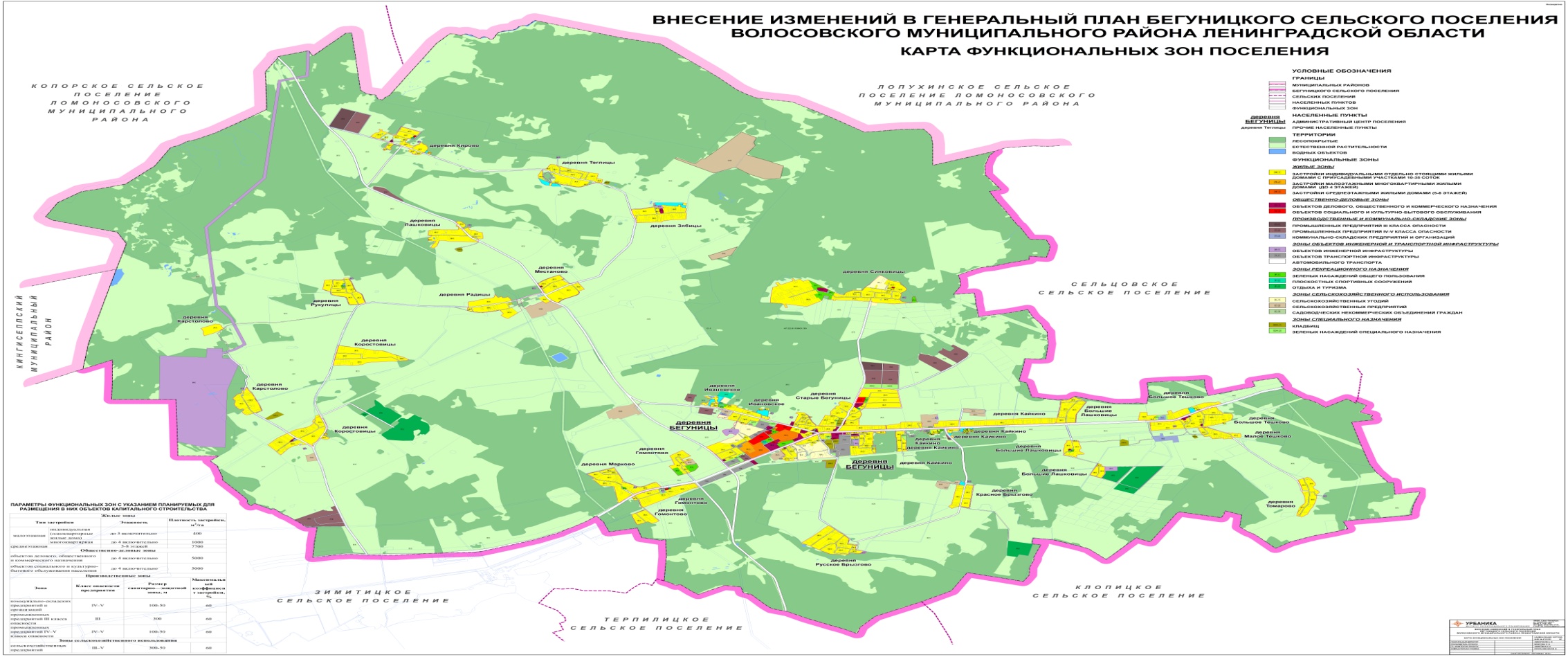 АДМИНИСТРАЦИЯМУНИЦИПАЛЬНОГО ОБРАЗОВАНИЯБЕГУНИЦКОЕ СЕЛЬСКОЕ ПОСЕЛЕНИЕВОЛОСОВСКОГО МУНИЦИПАЛЬНОГО РАЙОНАЛЕНИНГРАДСКОЙ ОБЛАСТИПОСТАНОВЛЕНИЕ от 28.03.2019 года                                                                                          №  69Об утверждении Плана основных мероприятий Бегуницкого сельского поселения в области гражданской обороны, предупреждения и ликвидации чрезвычайных ситуаций, обеспечения пожарной безопасности и безопасности людей на водных объектах на 2019 годВ целях организации планирования основных мероприятий Бегуницкого сельского поселения в области гражданской обороны, предупреждения и ликвидации чрезвычайных ситуаций, обеспечения пожарной безопасности и безопасности людей на водных объектах на 2019 год администрация Бегуницкого сельского поселения  ПОСТАНОВЛЯЕТ:Утвердить План основных мероприятий Бегуницкого сельского поселения в области гражданской обороны, предупреждения и ликвидации чрезвычайных ситуаций, обеспечения пожарной безопасности и безопасности людей на водных объектах на 2019 год (далее - План) (Приложение 1).2. Настоящее постановление подлежит официальному опубликованию (обнародованию) в средствах массовой информации.3. Контроль за исполнением настоящего постановления возложить на главного специалиста Зайцеву А.В. 4.  Постановление вступает в силу после его официального опубликования (обнародования).Глава администрации МОБегуницкое сельское поселение                                                       А.И. МинюкПЛАНосновных мероприятий Бегуницкого сельского поселения в области гражданской обороны, предупреждения и ликвидации чрезвычайных ситуаций, обеспечения пожарной безопасности  на 2019 годПримечание:1. Если в какой-либо раздел не включены мероприятия то он не удаляется а в его в графах ставятся прочерки (образец - I. Основные мероприятия в области гражданской обороны, предупреждения и ликвидации чрезвычайных ситуаций, обеспечения пожарной безопасности и безопасности людей на водных объектах в Российской Федерации, в части касающейся Ленинградской области)дер. БегуницыА д м и н и с т р а ц и ямуниципального образования Бегуницкое сельское поселение Волосовского муниципального районаЛ е н и н г р а д с к о й   о б л а с т и                                 П О С Т А Н О В Л Е Н И Е  от 28.03.2019 г.                                                                                          № 70   Об организации обучения населения муниципального образования Бегуницкое сельское поселение муниципального образования Волосовский муниципальный район Ленинградской области в сфере гражданской обороны и защиты населения от чрезвычайных ситуаций природного и техногенного характера В соответствии с Федеральным законом от 21.12.1994 г. № 68-ФЗ "О защите населения и территорий от чрезвычайных ситуаций природного и техногенного характера", постановлениями Правительства Российской Федерации от 2 ноября 2000 года N 841 "Об утверждении Положения об организации обучения населения в области гражданской обороны" и от 4 сентября 2003 года N 547 "О подготовке населения в области защиты от чрезвычайных ситуаций природного и техногенного характера", администрация муниципального образования Бегуницкое сельское поселение ПОСТАНОВЛЯЕТ:Утвердить Положение об организации обучения населения муниципального образования Бегуницкое сельское поселение муниципального образования Волосовский муниципальный район Ленинградской области в сфере гражданской обороны и защиты от чрезвычайных ситуаций природного и техногенного характера (приложение № 1).2. Создать учебно-консультационный  пункт ГОЧС (УКП ГОЧС)  на базе МКУ «Бегуницкий дом культуры».3. Утвердить Положение об учебно-консультационном пункте по гражданской обороне и чрезвычайным ситуациям. (Приложение 2.)4. считать утратившим силу постановления главы:- от 21.03.2012г. №28 «О порядке подготовки и обучения населения»-  от  16.11.2016 года         № 299 «О создании учебно-консультационного  пункта по гражданской обороне и чрезвычайным ситуациям на территории Бегуницкого сельского поселения».Начальнику отдела экономики и финансов - главному бухгалтеру администрации МО Запорожское сельское поселение ежегодно при подготовке проекта бюджета муниципального образования предусматривать средства на финансирование расходов, руководствуясь пунктом 7 Положения об организации обучения населения в сфере гражданской обороны и защиты от чрезвычайных ситуаций природного и техногенного характера.6. Обнародовать настоящее Постановление в установленном порядке и разместить  на официальном сайте Бегуницкого сельского поселения.Контроль за исполнением настоящего постановления возложить на главного специалиста уполномоченного по вопросам ГО ЧС и ПБ Зайцеву А.В.Настоящее постановление вступает в силу после его официального опубликования.Глава администрации                                                                     А.И. МинюкПриложение № 1к постановлению главы администрацииот 28.03.2019 г. № 70ПОЛОЖЕНИЕОб организации обучения населения муниципального образования Бегуницкое сельское   поселение муниципального образования Волосовский муниципальный район Ленинградской области   в сфере гражданской обороны и защиты от чрезвычайных ситуаций природного и техногенного характера1. Настоящее Положение, разработанное в соответствии с федеральными законами "О гражданской обороне" и "О защите населения и территорий от чрезвычайных ситуаций природного и техногенного характера", во исполнение постановлений Правительства Российской Федерации от 2 ноября 2000 года N 841 "Об утверждении Положения об организации обучения населения в области гражданской обороны" и от 4 сентября 2003 года N 547 "О подготовке населения в области защиты от чрезвычайных ситуаций природного и техногенного характера", определяет основные задачи обучения населения МО  Бегуницкое сельское поселение в сфере гражданской обороны, защиты от чрезвычайных ситуаций природного и техногенного характера, соответствующие функции органов исполнительной власти МО Бегуницкое сельское поселение, органов местного самоуправления и организаций, а также формы обучения. Основными задачами обучения населения МО Бегуницкое сельское поселение в сфере гражданской обороны и защиты от чрезвычайных ситуаций являются:а) изучение способов защиты от опасностей, возникающих при ведении военных действий или вследствие этих действий, при возникновении чрезвычайных ситуаций природного и техногенного характера, порядка действий по сигналам оповещения, приемов оказания первой медицинской помощи, правил пользования коллективными и индивидуальными средствами защиты;б) совершенствование навыков по организации и проведению мероприятий по гражданской обороне;в) выработка умений и навыков для проведения аварийно-спасательных и других неотложных работ;г) овладение личным составом нештатных аварийно-спасательных формирований и спасательных служб (далее - формирования и службы) приемами и способами действий по защите населения, материальных и культурных ценностей от опасностей, возникающих при ведении военных действий или вследствие этих действий.3. Лица, подлежащие обучению, подразделяются на следующие группы:а) руководители органов местного самоуправления, являющиеся по должности руководителями гражданской обороны;б) должностные лица гражданской обороны, руководители и работники органов, осуществляющих управление гражданской обороной (далее - должностные лица и работники гражданской обороны), а также руководители гражданской обороны организаций, преподаватели курса "Основы безопасности жизнедеятельности" и дисциплины "Безопасность жизнедеятельности";в) личный состав формирований и служб;г) работающее население;д) обучающиеся образовательных учреждений, за исключением дошкольных образовательных учреждений и образовательных учреждений дополнительного образования детей (далее - обучающиеся);е) неработающее население.4. Обучение населения в сфере гражданской обороны и защиты от чрезвычайных ситуаций осуществляется в рамках единой системы подготовки населения в сфере гражданской обороны и защиты от чрезвычайных ситуаций природного и техногенного характера с использованием форм согласно приложению к настоящему Положению. Обучение является обязательным и проводится в образовательных учреждениях Министерства Российской Федерации по делам гражданской обороны, чрезвычайным ситуациям и ликвидации последствий стихийных бедствий, в образовательных учреждениях дополнительного профессионального образования федеральных органов исполнительной власти и организаций, в учебно-методическом центре по гражданской обороне и чрезвычайным ситуациям Ленинградской области, на курсах гражданской обороны муниципальных образований Ленинградской области (далее - курсы гражданской обороны), в иных образовательных учреждениях дополнительного профессионального образования, по месту работы, учебы и в учебно-консультационных пунктах по месту жительства граждан.Повышение квалификации руководителей гражданской обороны организаций, должностных лиц и работников гражданской обороны, а также преподавателей курса "Основы безопасности жизнедеятельности" и дисциплины "Безопасность жизнедеятельности" учреждений общего и профессионального образования проводится не реже одного раза в пять лет. Для указанной категории лиц, впервые назначенных на должность, связанную с выполнением обязанностей по гражданской обороне, переподготовка или повышение квалификации в сфере гражданской обороны и защиты от чрезвычайных ситуаций в течение первого года работы является обязательной.Обучение населения в сфере гражданской обороны в образовательных учреждениях Министерства Российской Федерации по делам гражданской обороны, чрезвычайным ситуациям и ликвидации последствий стихийных бедствий, в образовательных учреждениях по гражданской обороне и чрезвычайным ситуациям Ленинградской области, на курсах гражданской обороны или в иных образовательных учреждениях дополнительного образования Ленинградской области, в организациях и по месту работы граждан осуществляется по программам, разрабатываемым образовательными учреждениями и организациями на основе примерных программ, утвержденных соответственно МЧС России, Правительством Ленинградской области или органом местного самоуправления Ленинградской области.Программы обучения в сфере гражданской обороны и защиты от чрезвычайных ситуаций соответствующих групп населения в образовательных учреждениях и образовательных учреждениях профессионального образования разрабатываются и утверждаются образовательными учреждениями и образовательными учреждениями профессионального образования с учетом требований государственных образовательных стандартов, а в образовательных учреждениях дополнительного профессионального образования федеральных органов исполнительной власти и организаций - этими образовательными учреждениями с учетом требований примерных программ по согласованию с МЧС России.5. В целях проверки подготовленности населения в сфере гражданской обороны, защиты от чрезвычайных ситуаций регулярно проводятся командно-штабные, тактико-специальные, комплексные учения и тренировки.Командно-штабные учения продолжительностью до трех суток проводятся в органах местного самоуправления - один раз в три года. Командно-штабные учения или штабные тренировки на предприятиях, в учреждениях и организациях проводятся один раз в год продолжительностью до одних суток.При проведении командно-штабных учений в органах местного самоуправления могут в установленном порядке привлекаться оперативные группы военных округов, гарнизонов, соединений и воинских частей Вооруженных Сил Российской Федерации, внутренних войск и органов Министерства внутренних дел Российской Федерации, а также по согласованию с органами исполнительной власти Ленинградской области и органами местного самоуправления - силы единой государственной системы предупреждения и ликвидации чрезвычайных ситуаций.Тактико-специальные учения продолжительностью до восьми часов проводятся с гражданскими организациями гражданской обороны (формированиями) предприятий, учреждений и организаций один раз в три года, с формированиями повышенной готовности - один раз в год.Комплексные учения продолжительностью до двух суток проводятся один раз в три года в органах местного самоуправления, на предприятиях, в учреждениях и организациях, имеющих численность работников более 300 человек, и в лечебно-профилактических учреждениях, имеющих более 600 коек. В других учреждениях один раз в три года проводятся тренировки продолжительностью до восьми часов.Тренировки с учащимися общеобразовательных учреждений и учреждений начального, среднего и высшего профессионального образования проводятся ежегодно.6. В целях организации и осуществления обучения населения в сфере гражданской обороны, защиты населения и территорий от чрезвычайных ситуаций природного и техногенного характера:а) администрация МО Бегуницкое сельское поселение в пределах территории муниципального образования:разрабатывают с учетом особенностей муниципального образования и на основе примерных программ, утвержденных Правительством Ленинградской области, примерные программы обучения работающего населения, должностных лиц и работников гражданской обороны, личного состава нештатных аварийно-спасательных формирований и служб муниципальных образований;организуют и осуществляют обучение населения муниципального образования способам защиты от опасностей, возникающих при ведении военных действий или вследствие этих действий, а также при возникновении чрезвычайных ситуаций природного и техногенного характера;осуществляют обучение личного состава нештатных аварийно-спасательных формирований и служб муниципального образования;проводят учения и тренировки по гражданской обороне и защите от чрезвычайных ситуаций природного и техногенного характера, осуществляют организационно-методическое руководство и контроль за обучением работников, личного состава нештатных аварийно-спасательных формирований и служб организаций, находящихся на территории муниципального образования;создают, оснащают курсы гражданской обороны и учебно-консультационные пункты по гражданской обороне и защите населения, организуют их деятельность или обеспечивают повышение квалификации должностных лиц и работников гражданской обороны муниципального образования в образовательных учреждениях дополнительного профессионального образования, имеющих соответствующую лицензию;г) организации:разрабатывают с учетом особенностей деятельности организации и на основе примерных программ, утвержденных соответственно МЧС России, Правительством Ленинградской области или органами местного самоуправления, рабочие программы обучения личного состава нештатных аварийно-спасательных формирований и служб организации, а также рабочие программы обучения работников организации в сфере гражданской обороны и защиты от чрезвычайных ситуаций природного и техногенного характера;осуществляют обучение личного состава нештатных аварийно-спасательных формирований и служб организации, а также работников организации в области гражданской обороны и защиты населения;создают и поддерживают в рабочем состоянии соответствующую учебно-материальную базу.7. Финансирование подготовки руководителей и специалистов органов исполнительной власти Ленинградской области, организации учений и тренировок в сфере защиты от чрезвычайных ситуаций, проводимых федеральными органами исполнительной власти, осуществляется за счет средств бюджета Российской Федерации, выделяемых на эти цели.Содержание курсов гражданской обороны МО Бегуницкое сельское поселение, подготовка руководителей и специалистов в составе территориальных формирований, проведение учений и тренировок, а также обучение населения, не занятого в сферах производства и обслуживания, осуществляются за счет средств бюджета МО Бегуницкое сельское поселение.Подготовка руководителей и обучение работников в составе формирований, тренировки и учения, проводимые органами местного самоуправления, а также участие в учениях и тренировках, проводимых органами исполнительной власти Ленинградской области, осуществляются за счет средств соответствующего бюджета.Обучение на объектах экономики, проведение учений и тренировок, а также участие в учениях и тренировках, проводимых вышестоящими органами исполнительной власти, осуществляются за счет собственных средств объекта экономики независимо от форм собственности.Содержание учебно-консультационных пунктов по гражданской обороне и чрезвычайным ситуациям, обучение неработающего населения осуществляются за счет средств бюджетов органов местного самоуправления. Приложение                                                                        к Положению об организации обучения населения МО Бегуницкое сельское поселение                                                                       в сфере гражданской обороны и защиты                                                                          от чрезвычайных ситуаций природного                                                                              и техногенного характераФормы обучения в сфере гражданской  обороны и защиты от чрезвычайных ситуаций (по группам обучаемых)1. Глава муниципального образования, исполняющий полномочия председателя представительного органа муниципального образования:а) самостоятельная работа с нормативными документами по вопросам организации, планирования и проведения мероприятий по гражданской обороне и защите от чрезвычайных ситуаций;б) изучение своих функциональных обязанностей по гражданской обороне и защите от чрезвычайных ситуаций;в) личное участие в учебно-методических сборах, учениях, тренировках и других плановых мероприятиях по гражданской обороне и защите от чрезвычайных ситуаций.2. Глава администрации муниципального образования, руководители организаций, должностные лица и работники гражданской обороны:а) самостоятельная работа с нормативными документами по вопросам организации планирования и проведения мероприятий гражданской обороны и защиты населения;б) переподготовка и повышение квалификации в учебных заведениях Министерства Российской Федерации по делам гражданской обороны, чрезвычайным ситуациям и ликвидации последствий стихийных бедствий, в образовательных учреждениях дополнительного профессионального образования, имеющих соответствующую лицензию, в образовательном учреждении по гражданской обороне и чрезвычайным ситуациям Ленинградской области и на курсах гражданской обороны муниципальных образований;в) участие в учениях, тренировках и других плановых мероприятиях по гражданской обороне и защите от чрезвычайных ситуаций.3. Личный состав нештатных аварийно-спасательных формирований и служб:а) повышение квалификации руководителей нештатных аварийно-спасательных формирований и служб в учебно-методическом центре Ленинградской области, образовательных учреждениях дополнительного профессионального образования, имеющих соответствующую лицензию, и на курсах гражданской обороны муниципальных образований;б) проведение занятий с личным составом формирований и служб по месту работы;в) участие в учениях и тренировках по гражданской обороне и защите от чрезвычайных ситуаций.4. Работающее население, не входящее в состав формирований:а) проведение занятий по месту работы;б) участие в учениях, тренировках и других плановых мероприятиях по гражданской обороне и защите от чрезвычайных ситуаций;в) индивидуальное изучение способов защиты от опасностей, возникающих при ведении военных действий или вследствие этих действий.5. Обучающиеся:а) обучение (в учебное время) по курсу "Основы безопасности жизнедеятельности" и дисциплине "Безопасность жизнедеятельности";б) участие в учениях и тренировках по гражданской обороне и защите от чрезвычайных ситуаций;в) чтение памяток, листовок и пособий, прослушивание радиопередач и просмотр телепрограмм по тематике гражданской обороны и защиты от чрезвычайных ситуаций.6. Неработающее население (по месту жительства):а) посещение мероприятий, проводимых по тематике гражданской обороны (лекции, беседы, вечера вопросов и ответов, консультации, показ учебных фильмов и др.);б) участие в учениях по гражданской обороне и защите населения от чрезвычайных ситуаций природного и техногенного характера;в) чтение памяток, листовок и пособий, прослушивание радиопередач и просмотр телепередач по тематике гражданской обороны и защиты населения от чрезвычайных ситуаций природного и техногенного характера.Приложение № 2 к постановлению главы администрацииот 28.03.2019 года № 70ПОЛОЖЕНИЕоб учебно-консультационном пункте по гражданской оборонеи чрезвычайным ситуациямПоложение предназначено для руководителей органов местного самоуправления, органов и специалистов специально уполномоченных решать задачи по гражданской обороне и по предупреждению и ликвидации чрезвычайных ситуаций, руководителей гражданской обороны организаций, при которых создаются информационно-консультационные пункты и персонала информационно-консультационных пунктов. Оно определяет ответственность должностных лиц за подготовку неработающего населения, организацию работы учебно-консультационных пунктов и дает рекомендации по его оборудованию и оснащению.Учебно-консультационные пункты (далее - УКП) по гражданской обороне и чрезвычайным ситуациям предназначены для обучения населения, не занятого в производстве и сфере обслуживания (неработающее население).УКП создаются в соответствии с требованиями Федеральных законов от 12.02.1998г.     № 28-ФЗ  «О гражданской обороне», от 21.12.1994г. № 68-ФЗ «О защите населения и территорий от чрезвычайных ситуаций природного и техногенного характера», постановлений Правительства Российской Федерации от 04.09.2003г. № 547 «О подготовке населения в области защиты от чрезвычайных ситуаций природного и техногенного характера», от 02.11.2000г. № 841 «Об утверждении Положения об организации обучения населения в области гражданской обороны».Главная цель создания УКП – обеспечение необходимых условий для подготовки неработающего населения по вопросам гражданской обороны и защиты от чрезвычайных ситуаций (ГОЧС) по месту жительства.Основными задачами УКП являются:проведение информирования неработающего населения по примерным программам, разработанным МЧС России;выработка практических навыков для действий в условиях чрезвычайных ситуаций мирного и военного времени;повышение уровня морально-психологического состояния населения в условиях угрозы и возникновения чрезвычайных ситуаций, а также при ликвидации их последствий;пропаганда важности и необходимости всех мероприятий ГОЧС в современных условиях.Администрация Бегуницкого сельского поселения создаёт, оснащает и организует деятельность УКП на соответствующей территории.Методическое руководство деятельностью УКП осуществляют органы, специально уполномоченные решать задачи по гражданской обороне и по предупреждению и ликвидации чрезвычайных ситуаций.Количество УКП и их размещение определяются распоряжением главы муниципальных образований. УКП должны размещаться в специально отведенных для них помещениях. При невозможности выделения отдельных помещений, как временная мера, УКП могут размещаться и проводить плановые мероприятия в других, наиболее часто посещаемых неработающим населением помещениях (жилищно-коммунальных организаций, учреждения здравоохранения др.).Организационная структура УКП может быть различной в зависимости от финансовых возможностей, величины обслуживаемой территории и количества проживающего в нем неработающего населения.В состав УКП могут входить:начальник УКП;1-2 организатора (консультанта).Финансовые и материальные расходы, связанные с организацией работы УКП, производятся за счет средств местного бюджета.1. Организация работыОбщее руководство подготовкой неработающего населения осуществляет   глава Бегуницкого сельского поселения. Он издает распоряжение о создании УКП, в котором определяет: при каких организациях и на какой базе они создаются; порядок финансирования и материально-технического обеспечения; порядок работы УКП и других помещений; другие организационные вопросы.   Начальник УКП:определяет организацию проведения занятий, консультаций, тренировок;определяет должностных лиц УКП и кого привлекать для проведения занятий, консультаций и других мероприятий по обучению;определяет порядок обеспечения литературой, учебными пособиями и техническими средствами обучения;ежегодно составляет по адресные списки неработающего населения;организует  посещение УКП неработающим населением;выделяет необходимые помещения (убежища) для проведения практических и других занятий и т.п.Обучение населения осуществляется на общественных началах и безвозмездной основе путем:проведения занятий по программе, утвержденной главой муниципального образования;проведения пропагандистских и агитационных мероприятий (беседы, лекции, вечера вопросов и ответов, консультации, показ учебных кино- и видеофильмов и другие), проводимых по планам должностных лиц гражданской обороны и РСЧС;распространения и чтения памяток, листовок, пособий, прослушивания радиопередач и просмотра телепрограмм по тематике гражданской обороны и защиты от чрезвычайных ситуаций:участия в учениях и тренировках по гражданской обороне и защите от чрезвычайных ситуаций.Основное внимание при обучении неработающего населения обращать на морально-психологическую подготовку, умелые действия в чрезвычайных ситуациях, характерных для мест его проживания и воспитание у него чувства высокой ответственности за свою подготовку и подготовку своей семьи к защите от чрезвычайных ситуаций мирного и военного времени.Обучающееся неработающее население, для проведения занятий, сводятся в учебные группы. Группы создаются из жителей одного дома (нескольких малых домов или подъездов). Наиболее оптимальным вариантом является группа из 10-15 человек. При создании учебных групп учитываются возраст, состояние здоровья, уровень подготовки обучаемых по вопросам гражданской обороны и защиты от ЧС. С учетом местных условий и подготовленности граждан, тематику занятий ежегодно уточняет глава администрации муниципального образования.Традиционные формы проведения занятий с данной категорией граждан (с учетом возраста и здоровья) могут применяться ограниченно с отдельными группам. С подавляющим большинством неработающего населения основными формами занятий являются:практические занятия;беседы, викторины;уроки вопросов и ответов;игры, дискуссии;встречи с участниками ликвидаций последствий чрезвычайных ситуаций, руководящим составом и ветеранами гражданской обороны;просмотр видеоматериалов, прослушивание аудиозаписей.Большую часть учебного времени целесообразно отводить практическим занятиям и тренировкам, в ходе которых отрабатывать действия по сигналам оповещения, правила пользования индивидуальными и коллективными средствами защиты, проведение эвакомероприятий.Кроме того, может применяться самостоятельная работа по изучению информационно-методической литературы, которая, как правило, носит единичный характер.В конце учебного года проводить итоговое занятие методом беседы в сочетании с выполнением практических нормативов по выполнению приемов оказания первой медицинской помощи и пользования средствами индивидуальной и коллективной защиты.Неработающее население, прошедшее обучение по полной программе, в следующем году вместо текущей подготовки (частично или полностью) может привлекаться на учения, проводимые при жилищных органах по месту жительства.Для проведения занятий и обучения необходимо привлекать сотрудников УКП, специалистов жилищно-эксплуатационных органов, консультантов из числа активистов ГО, прошедших подготовку в специальных учебных заведениях. По медицинским темам и по вопросам психологической подготовки к занятиям привлекать работников органов здравоохранения и социальной защиты.Подготовка сотрудников УКП, консультантов из числа активистов осуществляется на курсах УМЦ по ГОЧС Ленинградской   области.Контроль за работой УКП осуществляют директор Бегуницкого ДК и работники органов управления по делам ГО и ЧС всех уровней.Учебно-материальную базу УКП составляют:учебные кабинеты гражданской обороны и защиты от чрезвычайных ситуаций;уголки гражданской обороны и защиты от чрезвычайных ситуаций.УКП оборудуются в специально отведенном или приспособленном помещении, где есть возможность создать необходимые условия для организации учебного процесса. Кроме комнаты для проведения занятий и консультаций вместимостью 10 - 15 человек необходимо выделить помещение для хранения имущества. Класс обеспечивается необходимым количеством исправной мебели. На видном месте располагается распорядок дня и расписание занятий и консультаций. У входа целесообразно иметь вывеску. Учебно-материальная база УКП ГОЧС включает технические средства обучения, стенды, наглядные учебные пособия, медицинское имущество и средства индивидуальной защиты, учебно-методическую литературу. Применительно к тематике обучения для повышения наглядности и обеспечения самостоятельной работы обучаемых, на УКП должны быть комплекты плакатов, схем, видеофильмов, слайдов, диапозитивов, законодательные и нормативные акты (выписки), памятки, рекомендации, информационно-методические пособия.Оснащение УКП, содержание стендов должны быть просты в оформлении, доступными в понимании, убеждать людей в реальности защиты от поражений при возникновении чрезвычайных ситуаций, воспитывать высокие морально-психологические качества. Каждый посетивший УКП должен получить конкретную исчерпывающую информацию о возможных ЧС в районе его проживания, местах укрытия и маршрутах следования к ним, адреса пунктов выдачи средств индивидуальной защиты, порядке эвакуации.3. ДокументацияПостановление главы Бегуницкого сельского поселения Об утверждении  Положения о создании учебно-консультационного  пункта по гражданской обороне и чрезвычайным ситуациям на территории Бегуницкого сельского поселенияПоложение об УКП.План работы УКП на год.Распорядок дня работы УКП.График дежурств по УКП сотрудников УКП и других привлекаемых для этого лиц.Расписания занятий и консультаций на год.Журналы учета занятий и консультаций.Журнал персонального учета населения, прошедшего информирование на УКП.Списки неработающих жильцов с указанием адреса, телефона и старших учебных групп.4. Обязанности начальника (организатора, консультанта) УКПНачальник (организатор, консультант) УКП подчиняется главе администрации сельского поселения,  уполномоченному по ГО и ЧС администрации.  Он отвечает за планирование, организацию и ход информационного процесса, состояние информационно-материальной базы.Начальник УКП обязан:разрабатывать и вести планирующие, учетные и отчетные документы;в соответствии с расписанием проводить занятия и консультации в объеме, установленном приказом руководителя ГО учреждения;осуществлять контроль за ходом самостоятельного обучения и оказывать индивидуальную помощь обучаемым;проводить инструктаж руководителей занятий и старших групп; вести учет подготовки неработающего населения;составлять годовой отчет о выполнении плана работы УКП и представлять его главе администрации сельского поселения;составлять заявки на приобретение учебных и наглядных пособий, технических средств обучения, литературы, организовать их учет, хранение и своевременное списание;следить за содержанием помещения, соблюдением правил пожарной безопасности;поддерживать постоянное взаимодействие по вопросам обучения с органами управления по делам ГО и ЧС  Волосовского района.Для сотрудников УКП, работающих по совместительству или на общественных началах, обязанности уточняются.В результате информирования, неработающее население должно ЗНАТЬ:основные требования руководящих документов по вопросам гражданской обороны (ГО) и защиты населения в чрезвычайных ситуациях;задачи и возможности ГО в обеспечении безопасности граждан от опасностей, возникающих при ведении военных действий или вследствие этих действий;задачи и возможности единой государственной системы предупреждения и ликвидации ЧС в обеспечении защиты населения от ЧС природного и техногенного характера;основные мероприятия ГО и РСЧС по защите населения от опасностей, возникающих при ведении военных действий, а также от последствий ЧС природного и техногенного характера;-основные принципы, средства и способы защиты от ЧС мирного и военного времени, а также свои обязанности и правила поведения при их возникновении.УМЕТЬ:четко действовать по сигналам оповещения, практически выполнять основные мероприятия защиты от опасностей, возникающих при ведении военных действий или вследствие этих действий, а также от ЧС природного и техногенного характера;пользоваться средствами коллективной и индивидуальной защиты;проводить частичную санитарную обработку, дезактивацию, дегазацию и дезинфекцию сооружений, территории, техники, одежды и средств индивидуальной защиты (СИЗ);оказывать первую медицинскую помощь при травмах и поражениях.А д м и н и с т р а ц и ямуниципального образования Бегуницкое сельское поселение Волосовского муниципального районаЛ е н и н г р а д с к о й   о б л а с т и                                 П О С Т А Н О В Л Е Н И Е  от 28.03.2019 г.                                                                                          № 71   Об утверждении  комплексного  плана  мероприятий по обучению  неработающегонаселения  Бегуницкого сельского поселенияВолосовского  муниципального района Ленинградской области на 2019 год.  В  соответствии  с   организационно-методическими  указаниями по подготовке населения Российской Федерации в  области  гражданской  обороны, защиты от чрезвычайных ситуаций, обеспечения пожарной безопасности и безопасности людей на водных  объектах, Устава муниципального образования Бегуницкого сельского поселения Волосовского  муниципального  района  Ленинградской  области, Администрация  Бегуницкого  сельского  поселенияПОСТАНОВЛЯЕТ:1. Утвердить комплексный  план   мероприятий по обучению  неработающего населения Бегуницкого сельского поселения Волосовского  муниципального района  Ленинградской области на 2019 год  согласно приложению к настоящему постановлению.2. Обнародовать настоящее Постановление в установленном порядке и разместить  на официальном сайте Бегуницкого сельского поселения.Контроль за исполнением настоящего постановления возложить на главного специалиста уполномоченного по вопросам ГО ЧС и ПБ Зайцеву А.В.Настоящее постановление вступает в силу после его официального опубликования.Глава администрации                                                                     А.И. МинюкПриложениек постановлению главы администрацииКомплексный план мероприятийПо обучению неработающего населения Ленинградской областиВ области гражданской защиты на 2019 г.АДМИНИСТРАЦИЯ МУНИЦИПАЛЬНОГО ОБРАЗОВАНИЯ БЕГУНИЦКОЕ СЕЛЬСКОЕ ПОСЕЛЕНИЕ ВОЛОСОВСКОГО МУНИЦИПАЛЬНОГО РАЙОНА ЛЕНИНГРАДСКОЙ ОБЛАСТИПОСТАНОВЛЕНИЕОт 29.03.2019г.                                                                                                              №  72«О мерах по предупреждению и тушению пожаров в весеннее -летний пожароопасный период 2019 г.»В соответствии с Федеральным законом № 69-ФЗ «О пожарной безопасности» от 21.12.1994 г., с требованиями Постановления Правительства РФ от 25.04.2012 года № 390 «О противопожарном режиме» (Правила противопожарного режима в Российской Федерации), Правилами пожарной безопасности в лесах РФ, и в целях обеспечения пожарной безопасности и соблюдения противопожарного режима в весенне-летний пожароопасный период 2019 года на территории Бегуницкого сельского поселенияПОСТАНОВЛЯЮ:Установить в соответствии с действующим законодательством перечень социально значимых работ, необходимых для обеспечения пожарной безопасности в границах населенных пунктов:В срок до 10.04.2019 года обеспечить актуализацию паспортов пожарнойбезопасности населенных пунктов, подверженных угрозе лесных пожаров, согласно Перечня, утвержденного постановлением Правительства Ленинградской области от 147.05.2014 №182 «Об утверждении перечня населенных пунктов Ленинградской области, подверженных угрозе лесных пожаров и начале пожароопасного периода», и направление в ОНДиПР Волосовского района.1.2.	В срок до 15.05.2019 г. организовать проведение общественных проверок противопожарного состояния населенных пунктов, обратив особое внимание на: наличие и доступность для пожарной техники источников противопожарного водоснабжения (водоемов, прудов, пирсов на естественных водоемах); наличие ручного противопожарного инвентаря и средств первичного пожаротушения; наличие и исправность телефонной связи и звуковой сигнализации для оповещения жителей о пожаре; состояние дорог и проездов, а также наличие указателей размещения противопожарных водоисточников. 1.3.	Провести сходы жителей населенных пунктов совместно с представителями ОНДиПР Волосовского района и ОГПС Волосовского района, на которых довести до жителей планы реализации мер пожарной безопасности для каждого населенного пункта, обсудить сроки и порядок выполнения жителями социально значимых работ по обеспечению пожарной безопасности, которые могут выполняться жителями: расчистка дворовых и общих территорий, а также границ населенных пунктов (в местах примыкания к полям, сельскохозяйственным угодьям, лесным массивам) от сухой травы и горючего мусора; расчистка проездов по населенным пунктам; организация (при введении особого противопожарного режима).	1.4.	В случае повышения пожарной опасности своевременно вводить на территории МО Бегуницкое сельское поселение особый противопожарный режим, а также информировать главу администрации МО Волосовский муниципальный район о введении на территории Бегуницкого сельского  поселения особого противопожарного режима в соответствии со статьей 30 Закона РФ № 69-ФЗ «О пожарной безопасности».2.	Рекомендовать Волосовскому лесничеству  филиала ЛОГКУ «ЛЕНОБЛЛЕС»:2.1.	Организовать взаимодействие с лесопользователями, расположенными на территории МО Бегуницкое сельское поселение, с целью реализации мероприятий по предупреждению и тушению лесных пожаров, привлечению к тушению пожаров пожарной и приспособленной для пожаротушения техники организаций.3.	Руководителям организаций сельскохозяйственного производства: генеральному директору АО «Племзавод» Гомонтово» Поздняковой Н.Г., директору ГБОУ СПО ЛО «Бегуницкий агротехнологический техникум» Немченко Н.Ф., главам крестьянско-фермерских хозяйств, индивидуальным предпринимателям и гражданам, осуществляющим сельскохозяйственную деятельность, независимо от форм собственности, а также организациям и гражданам, обладающим правом пользования лесным фондом:3.1.	Не допускать сжигание стерни, пожнивных остатков, сухой травы и разведение костров на полях, сельскохозяйственных угодьях, торфяных месторождениях и на землях лесного фонда.3.2.	Установить строгий противопожарный режим при работе на полях и сельскохозяйственных угодьях, а также в местах расположения торфяных месторождений и в лесном фонде до схода сухой травы. Запретить применение открытого огня, а также исключить применение других возможных источников зажигания, установить соответствующий режим курения.3.3.	До 20.04.2019 провести заблаговременную уборку с полей и сельскохозяйственных угодий в местах примыканий их к населенным пунктам и лесным массивам травы и горючего мусора на расстоянии не менее  от населенных пунктов и  от лесных массивов и до 25.04.2019года провести опашку полей и сельскохозяйственных угодий полосой шириной не менее  в местах их примыкания к населенным пунктам и лесным массивам на расстоянии не менее  от населенных пунктов и  от лесных массивов.4.	Гражданам, проживающим и временно находящимся на территории МО Бегуницкое сельское поселение:4.1.	Обеспечить соблюдение противопожарного режима и не допускать применение открытого огня и других возможных источников возгорания вблизи полей, сельскохозяйственных угодий, мест размещения сухой травы, торфяных месторождений, в лесных массивах, в том числе на индивидуальных участках в садоводствах, огородничествах и в населенных пунктах.4.2.	Не допускать сжигания в населенных пунктах сухой травы и мусора ближе  от зданий и построек, лесных массивов, а также без постоянного наблюдения. Места сжигания травы и мусора предварительно расчищать от мусора и сухой травы, а затем окапывать; у мест сжигания иметь не менее 2-х ведер (бочку) с водой или огнетушитель, а также лопату.4.3.	На индивидуальных участках в населенных пунктах при наличии построек иметь на участках бочку (емкости) с водой, общей емкостью не менее , ведро, лопату и топор, а также приставную лестницу для подъема на чердак и на кровлю строений.5.	ООО «Волосовская управляющая компания»5.1.	Систематически очищать территорию, прилегающую к жилым домам, а также мусоросборные контейнеры жилищного фонда от мусора, сухой травы и других горючих материалов. В целях профилактики пожаров запретить сжигание сухой травы и мусора в неприспособленных для этих целей местах, ближе  от зданий и сооружений, без организации постоянного присмотра работниками ООО «Волосовская управляющая компания».5.2.	Организовать тушение возможных возгораний мусора и сухой травы на дворовых территориях МО Бегуницкое сельское поселение с помощью  техники, находящейся в распоряжении ООО «Волосовская управляющая компания».Обнародовать настоящее Постановление в установленном порядке и разместить  на официальном сайте Бегуницкого сельского поселения.Контроль за исполнением настоящего постановления оставляю за собой. Настоящее постановление вступает в силу после его официального опубликования.Глава администрации                                                                     А.И. МинюкМУНИЦИПАЛЬНОЕ ОБРАЗОВАНИЕБЕГУНИЦКОЕ СЕЛЬСКОЕ ПОСЕЛЕНИЕВОЛОСОВСКОГО МУНИЦИПАЛЬНОГО РАЙОНАЛЕНИНГРАДСКОЙ ОБЛАСТИСОВЕТ ДЕПУТАТОВБЕГУНИЦКОГО СЕЛЬСКОГО ПОСЕЛЕНИЯРЕШЕНИЕ(тридцать седьмое заседание третьего созыва)В соответствии с Федеральным законом от 06.10.2003 № 131-ФЗ «Об общих принципах организации местного самоуправления в Российской Федерации», областным законом от 28.12.2018 № 147-оз «О старостах сельских населенных пунктов Ленинградской области и содействии участию населения в осуществлении местного самоуправления в иных формах на частях территорий муниципальных образований Ленинградской области» (далее - областной закон № 147-оз), Уставом муниципального образования Бегуницкое сельское поселение (далее - Устав), Совет депутатов муниципального образования Бегуницкое сельское поселение (далее – Совет депутатов)РЕШИЛ:Утвердить Положение о некоторых вопросах организации деятельности старост сельских населенных пунктов муниципального образования Бегуницкое сельское поселение (Приложение № 1). Утвердить Положение об общественном совете части территории муниципального образования Бегуницкое сельское поселение (Приложение № 2). Утвердить Порядок выдвижения инициативных предложений и участия населения части территории Бегуницкого сельского поселения в их реализации, осуществления контроля реализации инициативных предложений (Приложение № 3).По предложению главы администрации муниципального образования Бегуницкое сельское поселение определить границы частей территорий муниципального образования Бегуницкое сельское поселение где осуществляют свою деятельность общественные советы (Приложение № 4). Признать утратившим силу решение Совета депутатов от 06.05.2013 г. № 171 «Об утверждении Положения об организации деятельности старост, Общественных советов на территории Бегуницкого сельского поселения»Признать утратившим силу решение Совета депутатов от 31.08.2017 г. № 106 О внесение изменений в решение совета депутатов от 06 мая 2013 года №171 «Об утверждении Положения об организации деятельности старост, общественных советов на территории Бегуницкого сельского поселения» ;Признать утратившим силу решение Совета депутатов от 12.07.2018 г. № 144 О внесение изменений в решение совета депутатов от 06 мая 2013 года №171 «Об утверждении Положения об организации деятельности старост, общественных советов на территории Бегуницкого сельского поселения» Общественные советы, избранные в соответствии с областным законом от 14.12.2012 № 95-оз «О содействии участию населения в осуществлении местного самоуправления в иных формах на частях территорий муниципальных образований Ленинградской области», действуют до окончания срока своих полномочий и в своей деятельности руководствуются областным законом № 147-оз.Настоящее решение подлежит официальному опубликованию в газете «Бегуницкий вестник», «Сельская новь» и разместить на официальном сайте МО Бегуницкое сельское поселение в информационно-телекоммуникационной сети «Интернет» Решение вступает в силу после его официального опубликования.Глава муниципального образования Бегуницкое сельское поселение				А.И. МинюкПриложение № 1к решению Совета депутатовот «01» марта 2019 года № 178ПОЛОЖЕНИЕО некоторых вопросах организации деятельности старост сельских населенных пунктов муниципального образования Бегуницкое сельское поселение Статья 1. Общие положения1. Настоящее Положение о некоторых вопросах организации деятельности старост сельских населенных пунктов муниципального образования Бегуницкое сельское поселение (далее – Положение) регулирует некоторые вопросы деятельности старост сельских населенных пунктов муниципального образования Бегуницкое сельское поселение, назначаемых в целях организации взаимодействия органов местного самоуправления и жителей сельских населенных пунктов при решении вопросов местного значения. 2. Для целей настоящего положения используются следующие термины и понятия:1) староста сельского населенного пункта – лицо, назначенное Советом депутатов, по представлению схода граждан сельского населенного пункта из числа лиц, проживающих на территории данного сельского населенного пункта и обладающих активным избирательным правом (далее  - староста).2) иные термины и понятия используются в значениях, установленных в нормативных правовых актах Российской Федерации и нормативных правовых актах Ленинградской области.           3. В своей деятельности староста руководствуется нормативными правовыми актами Российской Федерации и нормативными правовыми актами Ленинградской области, Уставом, муниципальными правовыми актами муниципального образования Бегуницкое сельское поселение настоящим Положением.	4. Староста ежегодно отчитывается о своей деятельности перед жителями сельского населенного пункта на собрании граждан сельского населенного пункта, время и место проведения которого определяет Администрация муниципального образования Бегуницкое сельское поселение (далее – Администрация).	5. Староста сельского населенного пункта имеет удостоверение, которое подписывается Главой муниципального образования Бегуницкое сельское поселение (далее – Глава МО) по форме в соответствии с Приложением № 1 к настоящему Положению.Статья 2. Порядок проведения схода граждан по вопросу выдвижения кандидатуры старосты сельского населенного пунктаСход граждан сельского населенного пункта по вопросу выдвижения кандидатуры старосты или выдвижения инициативы о досрочном прекращении полномочий старосты проводится в порядке, установленном решением Совета депутатов о порядке организации и проведения схода граждан в муниципальном образовании Бегуницкое сельское поселение.Статья 3. Полномочия старосты Староста сельского населенного пункта исполняет свои полномочия                                      на общественной (безвозмездной) основе. Староста для организации взаимодействия органов местного самоуправления и жителей сельского населенного пункта при решении вопросов местного значения в сельском населенном пункте, расположенном в муниципальном образовании  Бегуницкое сельское поселение:1) взаимодействует с органами местного самоуправления, муниципальными предприятиями и учреждениями и иными организациями по вопросам решения вопросов местного значения в сельском населенном пункте;2) взаимодействует с населением, в том числе посредством участия в сходах, собраниях, конференциях граждан, направляет по результатам таких мероприятий обращения и предложения, в том числе оформленные в виде проектов муниципальных правовых актов, подлежащие обязательному рассмотрению органами местного самоуправления;3) информирует жителей сельского населенного пункта по вопросам организации и осуществления местного самоуправления, а также содействует в доведении до их сведения иной информации, полученной от органов местного самоуправления;4) содействует органам местного самоуправления в организации и проведении публичных слушаний и общественных обсуждений, обнародовании их результатов в сельском населенном пункте;5) осуществляет иные полномочия и права, предусмотренные Уставом и (или) нормативным правовым актом Совета депутатов.6) содействует в реализации прав и законных интересов жителей сельского населенного пункта, в том числе посредством направления обращений, заявлений и других документов в органы местного самоуправления, органы государственной власти, руководителям предприятий, организаций, учреждений, от которых зависит решение вопроса, затрагивающего интересы жителей сельского населенного пункта;7) организует участие жителей сельского населенного пункта в выполнении на добровольной основе социально значимых для поселения работ, если органом местного самоуправления муниципального образования Бегуницкое сельское поселение принято решение о привлечении граждан к выполнению таких работ;8) оказывает содействие органам местного самоуправления муниципального образования Бегуницкое сельское поселение по выявлению лиц, нуждающихся в социальном обслуживании;9) содействует организации и проведению собраний (конференций) граждан по вопросам, связанным с выдвижением (реализацией) инициативных предложений жителей части территории муниципального образования Бегуницкое сельское поселение, включенной в границы сельского населенного пункта, старостой которого он назначен, а также направляет в Администрацию сведения об инициативных предложениях для включения в муниципальную программу в соответствии с утвержденным решением Совета депутатов порядком выдвижения инициативных предложений и участия населения части территории муниципального образования Бегуницкое сельское поселение в реализации инициативных предложений, осуществления контроля за их реализацией;10) оказывает содействие органам местного самоуправления муниципального образования Бегуницкое сельское поселение в обеспечении первичных мер пожарной безопасности в границах сельского населенного пункта, старостой которого он назначен;11) исполняет полномочия члена общественного Совета в случае избрания его в состав общественного Совета;12) осуществляет иные полномочия, предусмотренные нормативными правовыми актами Российской Федерации, нормативными правовыми актами Ленинградской области, Уставом, нормативными правовыми актами Совета депутатов.Статья 4. Досрочное прекращение полномочий старосты 1. Полномочия старосты прекращаются досрочно по решению Совета депутатов в случаях, установленных Федеральным законом от 06.10.2003 № 131-ФЗ «Об общих принципах организации местного самоуправления в Российской Федерации».   2. Правовой акт Совета депутатов о досрочном прекращении полномочий старосты доводится до сведения населения посредством официальных источников опубликования нормативных правовых актов муниципального образования Бегуницкое сельское поселение и размещается на официальном сайте муниципального образования Бегуницкое сельское поселение.Статья 5. Контроль за соответствием деятельности старосты действующему законодательству, муниципальным нормативным правовым актам 1. Контроль за соответствием деятельности старосты действующему законодательству, муниципальным нормативным правовым актам муниципального образования Бегуницкое сельское поселение осуществляется органами местного самоуправления муниципального образования Бегуницкое сельское поселение посредством запроса информации о деятельности старосты.Органы местного самоуправления муниципального образования Бегуницкое сельское поселение определяют содержание запрашиваемой информации и сроки её предоставления.Отчет о деятельности старосты размещается в официальных источниках опубликования нормативных правовых актов муниципального образования Бегуницкое сельское поселение, а также на официальном сайте муниципального образования Бегуницкое сельское поселение в сети «Интернет».2. Староста ежегодно отчитывается о своей деятельности на собрании (конференции) жителей сельского населенного пункта, старостой которого он назначен.Решение о назначении собрания (конференции) жителей для заслушивания ежегодного отчета старосты принимается главой Администрацией. Организационная подготовка такого собрания (конференции) осуществляется Администрацией. Работа старосты участниками собрания (конференции) признается удовлетворительной либо неудовлетворительной. Если работа старосты признана неудовлетворительной, то участники собрания (конференции) вправе инициировать сход граждан по вопросу досрочного прекращения полномочий старосты. Также участники собрания (конференции)  могут дать срок старосте для устранения выявленных недостатков. Жители сельского населенного пункта, где осуществляет свою деятельность староста, путем направления в Администрацию заявления, подписанного не менее чем 20 процентами от числа жителей такого сельского населенного пункта вправе потребовать предоставления досрочной информации о деятельности старосты. Администрация осуществляет предоставление такой информации в течение 10-ти календарных дней со дня поступления заявления.Приложение № 1                                                         к Положению…Образец удостоверения старосты 3 Приложение № 2к решению Совета депутатов_____________от «____»_________ 2019 года № _____ПОЛОЖЕНИЕОб общественном совете части территории муниципального образования Бегуницкое сельское поселениеСтатья 1. Общие положения1. В своей деятельности общественный совет части территории муниципального образования Бегуницкое сельское поселение (далее - общественный совет), руководствуется Федеральными законами, областными законами Ленинградской области, Уставом, муниципальными правовыми актами муниципального образования Бегуницкое сельское поселение, настоящим Положением. 2. Общественный совет работает на общественных началах и не является юридическим лицом, осуществляет самостоятельное делопроизводство. Общественный совет возглавляет председатель.Статья 2. Порядок избрания общественного совета1. Организационную подготовку собрания (конференции) граждан части территории муниципального образования Бегуницкое сельское поселение по вопросу избрания (переизбрания) общественного совета осуществляет Администрация.Собрание (конференция) граждан части территории муниципального образования Бегуницкое сельское поселение проводится с участием Главы МО, депутата Совета депутатов, уполномоченного правовым актом председателя Совета депутатов на участие в собрании (конференции) граждан части территории муниципального образования Бегуницкое сельское поселение, главы Администрации или муниципального служащего Администрации, уполномоченного правовым актом Администрации на участие таком в собрании (конференции).   2. Члены общественного совета избираются на собрании (конференции) граждан части территории муниципального образования Бегуницкое сельское поселение, сроком на срок 5 лет.3. Количество членов общественного совета должно быть нечетным и составлять не менее трех человек и не более семи человек.5. Информация о месте и времени проведения собрания граждан доводится до сведения населения через средства массовой информации, в том числе определенные как официальные источники опубликования муниципальных нормативных правовых актов муниципального образования Бегуницкое сельское поселение и официальный сайт муниципального образования в течение 5 дней с даты назначения собрания (конференции) граждан по избранию общественного совета.6.  Кандидатуры членов общественного совета могут быть выдвинуты:1) населением части территории муниципального образования Бегуницкое сельское поселение;2) по предложению органа территориального общественного самоуправления, действующего на соответствующей части территории муниципального образования Бегуницкое сельское поселение;3) по предложению органов местного самоуправления муниципального образования Бегуницкое сельское поселение;4) путем самовыдвижения.По предложению Совета депутатов в состав общественного совета может быть выдвинут староста, на территории которого осуществляет деятельность общественный совет.7. Членом общественного совета не может быть избрано лицо:1) замещающее государственную должность, должность государственной гражданской службы, муниципальную должность или должность муниципальной службы; 2) признанное судом недееспособным или ограниченно дееспособным; 3) имеющее непогашенную или неснятую судимость.8. Для ведения собрания (конференции) граждан избирается председатель и секретарь.9. Голосование проводится открыто по каждой кандидатуре отдельно. Решение принимается простым большинством голосов от присутствующих на собрании (конференции) граждан.10. Решения собрания (конференции) граждан оформляются протоколом, который подписывается председателем и секретарем собрания (конференции) по форме согласно приложению № 1 к настоящему Положению.Статья 3. Досрочное прекращение полномочий общественного совета, члена общественного совета.1. Деятельность члена общественного совета, председателя досрочно прекращается в случае:1) сложения полномочий члена общественного совета на основании личного заявления; 2) неисполнения два и более раза без уважительной причины полномочий члена общественного совета, перечень которых установлен пунктом 3 настоящей статьи; 3) утраты доверия; 4) переезда на постоянное место жительства за пределы части территории муниципального образования Бегуницкое сельское поселение, на которой осуществляется его деятельность; 5) вступления в законную силу обвинительного приговора суда в отношении члена общественного совета; 6) смерти; 7) признания судом недееспособным или ограниченно дееспособным; 8) признания судом безвестно отсутствующим или объявления умершим; 9) призыва на военную службу или направления на заменяющую ее альтернативную гражданскую службу; 10) выезда за пределы Российской Федерации на постоянное место жительства; 11) прекращения гражданства Российской Федерации, прекращения гражданства иностранного государства - участника международного договора Российской Федерации, в соответствии с которым иностранный гражданин имеет право быть избранным в органы местного самоуправления, приобретения им гражданства иностранного государства либо получения им вида на жительство или иного документа, подтверждающего право на постоянное проживание гражданина Российской Федерации на территории иностранного государства, не являющегося участником международного договора Российской Федерации, в соответствии с которым гражданин Российской Федерации, имеющий гражданство иностранного государства, имеет право быть избранным в органы местного самоуправления.2. Деятельность члена общественного совета прекращается досрочно при неисполнении два и более раза без уважительной причины полномочий члена общественного совета. Уважительными причинами признаются: болезнь, командировка, отпуск, нахождение за пределами муниципального образования Бегуницкое сельское поселение.3. Деятельность общественного совета прекращается досрочно при принятии решения о неудовлетворительной работе общественного совета на ежегодном собрании (конференции) жителей части территории  муниципального образования Бегуницкое сельское поселение большинством голосов.  4. Досрочное переизбрание общественного совета, члена и председателя общественного совета осуществляется в порядке, предусмотренном для их избрания.Статья 4. Направления деятельности общественного совета1. Деятельность общественных советов, их полномочия направлены на выбор приоритетных проектов на основе инициативных предложений, на взаимодействие с органами местного самоуправления муниципального образования Бегуницкое сельское поселение.2. Направления деятельности общественного совета:1) содействие Администрации в подготовке и проведении собраний (конференций) граждан части территории муниципального образования Бегуницкое сельское поселение для выдвижения и отбора инициативных предложений, информировании граждан о проведении собраний (конференций), а также определения вида вклада граждан в реализацию инициативных предложений;2) содействие в оформлении финансового, трудового, материально-технического участия граждан и юридических лиц в реализации инициативных предложений; 3)  содействие в осуществлении фото- и(или) видеофиксации проведения собраний граждан части территории муниципального образования Бегуницкое сельское поселение и заседаний общественных советов или заседаний общественных советов с участием населения части территории муниципального образования Бегуницкое сельское поселение, осуществленной с соблюдений положений статьи 152.1. Гражданского кодекса Российской Федерации;4) обеспечение подготовки документов для направления инициативных предложений в Администрацию Бегуницкое сельское поселение для отбора в целях включения инициативных предложений в муниципальную программу (подпрограмму);5) информирование граждан о ходе реализации инициативных предложений, включенных в муниципальную программу, на всех стадиях;6)  участие в мониторинге качества выполняемых работ по реализации инициативных предложений, включенных в муниципальную программу (подпрограмму);7) участие в приемке работ и обеспечении сохранности результатов реализации инициативных предложений;8) информирование Администрации о проблемных вопросах реализации инициативных предложений (нарушение сроков при выполнении работ, некачественное исполнение и др.);9) привлечение жителей части территории к решению вопросов местного значения, исходя из интересов населения;10) взаимодействие с жителями части территории с целью выявления наиболее актуальных проблем в сфере благоустройства и иных вопросов местного значения. Статья 5. Порядок деятельности общественного совета и полномочия председателя общественного совета1. Общественный совет избирает из своего состава председателя открытым голосованием большинством голосов избранных членов общественного совета.2. Решение общественного совета об избрании председателя оформляется протоколом заседания общественного совета. Председатель общественного совета имеет удостоверение, которое подписывается Главой МО в соответствии с Приложением № 2 к настоящему Положению.3. Администрацией может производиться возмещение затрат, связанных с исполнением председателем и (или) членами общественного совета своих полномочий, в порядке и размере, установленных правовым актом Администрации.4. Заседания общественного совета созываются председателем общественного совета.5. Организация и проведение заседания обеспечивается председателем общественного совета.6. Заседание правомочно при участии в нем не менее половины членов общественного совета.7. При проведении заседания члены общественного совета имеют право:1) вносить предложения и замечания по повестке дня, порядку рассмотрения и существу обсуждаемых вопросов;2) выступать и голосовать по принимаемым решениям.8. Заседание проводится гласно. 9. Решения общественного совета  принимаются открытым голосованием членов общественного совета, присутствующих на заседании.Решение общественного совета считается принятым, если за него проголосовало более половины членов общественного совета, присутствующих на заседании.Решение общественного совета оформляется в виде протокола заседания.Решения общественного совета в недельный срок доводятся до сведения населения части территории муниципального образования Бегуницкое сельское поселение и органов местного самоуправления муниципального образования Бегуницкое сельское поселение.10. Полномочия председателя общественного совета:1) подписывает протоколы заседаний общественного совета;2) является официальным представителем общественного совета в органах местного самоуправления муниципального образования Бегуницкое сельское поселение.3) выполняет иные полномочия, предусмотренные нормативными правовыми актами Ленинградской области, нормативными правовыми актами муниципального образования Бегуницкое сельское поселение и настоящим Положением.Статья 6. Полномочия общественного совета1. При осуществлении деятельности общественный совет в пределах направлений деятельности, установленных в статье 4 настоящего Положения::1) представляет интересы граждан, проживающих на подведомственной территории;2) доводит до сведения граждан информацию об изменениях в законодательстве, муниципальных правовых актах об участии населения в решении вопросов местного значения;4) содействует реализации муниципальных правовых актов муниципального образования Бегуницкое сельское поселение , направленных на улучшение условий жизни граждан; 5) обеспечивает исполнение решений, принятых на собраниях граждан; 6) формирует предложения для направления в органы местного самоуправления по вопросам, затрагивающих интересы жителей части территории муниципального образования Бегуницкое сельское поселение;7) взаимодействуют с депутатами Совета депутатов, Администрацией, Главой МО.Статья 7. Взаимодействие общественного совета с органами местного самоуправленияОт имени общественного Совета в вопросах его взаимодействия с органами местного самоуправления муниципального образования Бегуницкое сельское поселение выступает председатель общественного совета.Председатель общественного совета:1) участвует в заседаниях Совета депутатов при обсуждении вопросов, затрагивающих интересы граждан, на части территории муниципального образования Бегуницкое сельское поселение, где осуществляет свою деятельность общественный совет (далее – подведомственная территория);2) по приглашению Администрации участвует в приемке работ по реализации инициативных предложений, включенных в муниципальную программу (подпрограмму);3) обращается с письменными и устными запросами, заявлениями и документами в органы местного самоуправления муниципального образования Бегуницкое сельское поселение, к руководителям предприятий, организаций, учреждений, от которых зависит решение того или иного вопроса, затрагивающего интересы граждан, проживающих на подведомственной территории.По письменным обращениям органы местного самоуправления муниципального образования Бегуницкое сельское поселение в пределах своей компетенции обеспечивают содействие общественному совету в осуществлении его деятельности.Статья 8. Контроль за соответствием деятельности общественного совета действующему законодательству, муниципальным правовым актам1. Контроль за соответствием деятельности общественного совета действующему законодательству, муниципальным правовым актам осуществляется органами местного самоуправления муниципального образования Бегуницкое сельское поселение посредством запроса ежеквартальной информации о деятельности общественного совета.Органы местного самоуправления муниципального образования Бегуницкое сельское поселение определяют содержание запрашиваемой информации и сроки её предоставления.Отчет о деятельности общественного совета размещается в официальных источниках опубликования нормативных правовых актов муниципального образования Бегуницкое сельское поселение, а также на официальном сайте муниципального образования Бегуницкое сельское поселение в сети «Интернет».2. Общественный совет ежегодно отчитывается о своей деятельности на собрании (конференции) жителей части территории муниципального образования Бегуницкое сельское поселение.Решение о назначении  собрания (конференции) жителей для заслушивания ежегодного отчета общественного совета принимается главой Администрацией. Организационная подготовка такого собрания (конференции) осуществляется Администрацией. Работа общественного совета участниками собрания (конференции) признается удовлетворительной либо неудовлетворительной. Если работа общественного совета признана неудовлетворительной, то участники собрания (конференции) вправе поставить вопрос о досрочном прекращении деятельности общественного совета. Также участники собрания (конференции)  могут дать срок общественному совету для устранения выявленных недостатков. Жители части территории муниципального образования Бегуницкое сельское поселение, где осуществляет свою деятельность общественный совет, путем направления в Администрацию заявления, подписанного не менее чем 20 процентами от числа жителей части территории муниципального образования Бегуницкое сельское поселение, вправе потребовать предоставления досрочной информации о деятельности общественного совета. Администрация осуществляет предоставление такой информации в течение 10-ти календарных дней со дня поступления заявления.						Приложение № 1 										к ПоложениюПРОТОКОЛ Собрания (конференции) граждан об избрании общественного совета части территории муниципального образования Бегуницкое сельское поселение.Дата проведения собрания: «___»___________20___г.Адрес проведения собрания:_______________________________________Время начала собрания:_____час. _____мин.Время окончания собрания:_____час. _____мин.Количество присутствующих: _____Кандидатуры:_______________(ФИО)Повестка собрания:_____________________________________________________Ход собрания:_________________________________________________________(описывается ход проведения собрания с указанием вопросов рассмотрения;выступающих лиц и сути их выступления по каждому вопросу; принятых решений по каждому вопросу; количества проголосовавших за, против, воздержавшихся)Итоги голосования и принятые решения:Председатель собрания                                       подпись                                                     Ф.И.О.Секретарь собрания                                             подпись                                                     Ф.И.О.Приложение № 2 к ПоложениюОбразец удостоверения председателя общественного совета части территории муниципального образования Бегуницкое сельское поселение.Приложение № 3к решению Совета депутатов___________________от  «____» __________ . №  _____Порядок выдвижения инициативных предложений и участия населения части территории Бегуницкого сельского поселения в их реализации, осуществления контроля реализации инициативных предложений 1. Выборы (выдвижение) инициативных предложений для направления инициативных предложений в Администрацию в целях включения их в муниципальную программу (подпрограмму), определение видов вклада граждан/юридических лиц в реализацию инициативных предложений, выборы представителей для участия в реализации инициативных предложений и контроле за их реализацией осуществляются:- на собрании (конференции) граждан сельского населенного пункта муниципального образования Бегуницкое сельское поселение с участием старосты, где он назначен;- на собрании (конференции) граждан части территории муниципального образования Бегуницкое сельское поселение и заседании общественного совета части территории или на заседании общественного совета с участием населения части территории (далее – собрание /заседание).2. Инициативные предложения выдвигаются в период, определенный в уведомлении Администрации, размещаемом на официальном сайте  муниципального образования Бегуницкое сельское поселение, о начале отбора инициативных предложений для включения в муниципальную программу (далее – Уведомление). Уведомление также направляется старостам, председателям общественных советов.3. Дата и место собрания/заседания  определяется старостой, общественным советом по согласованию с Администрацией.4. На собрании/заседании может быть выбрано как одно, так и несколько инициативных предложений. По итогам проведения собрания/заседания оформляется протокол по форме № 1 или № 2 согласно Приложению № 1 настоящему Порядку.5. В целях участия в отборе для включения инициативных предложений в муниципальную программу (подпрограмму) инициативные предложения, выбранные на собрании/заседании, направляются в Администрацию, в порядке, установленном правовым актом Администрации.6. Инициативные предложения, выбранные на собрании/заседании, для направления в Администрацию должны содержать документы, подтверждающие привлечение внебюджетных финансовых ресурсов и (или) материально-технических ресурсов населения и (или) юридических лиц (индивидуальных предпринимателей), и (или) трудовых ресурсов населения (гарантийные документы, платежные поручения, сметы по трудовому участию). 7. Инициативные предложения могут включать в себя следующие виды объектов и работ: а) объекты жилищно-коммунальной инфраструктуры, находящиеся в муниципальной собственности;б) автомобильные дороги, находящиеся в муниципальной собственности и придомовые территории; в) муниципальные объекты физической культуры и спорта; г) детские площадки; д) благоустройство и содержание мемориальных мест, мест погребения; е) объекты размещения бытовых отходов и мусора; ж) объекты благоустройства и озеленения территории; з) организация, благоустройство и содержание мест массового отдыха населения; и) организация освещения улиц, установка указателей с названиями улиц и номерами домов; к) обеспечение первичных мер пожарной безопасности;л) иные виды объектов и работ, направленные на решение вопросов местного значения. 8. Инициативное предложение реализуется в течение одного финансового года с момента включения в муниципальную программу (подпрограмму). 9. Контроль за выполнением работ и реализацией инициативных предложений (проектов), включенных в муниципальную программу (подпрограмму), осуществляется Администрацией.10. Староста, общественные советы вправе инициировать реализацию инициативных предложений, не включённых в муниципальную программу (подпрограмму), посредством привлечения иных внебюджетных источников финансирования (реализации). Непосредственная реализация таких инициативных предложений осуществляется по согласованию с Администрацией, в порядке установленном Администрацией. 11. Администрация осуществляет консультационное сопровождение, оказывать организационную и иную помощь старосте, общественному совету в подготовке необходимой документации, в порядке, установленном правовым актом Администрации.						Приложение № 1 к ПорядкуПРОТОКОЛсобрания граждан части территории муниципального образования Бегуницкое сельское поселение, заседания общественного совета части территории муниципального образования Бегуницкое сельское поселение (заседания общественного совета с участием населения части территории муниципального образования Бегуницкое сельское поселение о выдвижении инициативных предложений и определении видов вклада граждан/юридических лиц в реализацию инициативных предложенийДата проведения собрания: «___»___________20___г.Адрес проведения собрания:_______________________________________Время начала собрания:_____час. _____мин.Время окончания собрания:_____час. _____мин.Количество граждан, присутствующих на собрании (чел):Состав общественного совета (ФИО, номер телефона):Приглашенные лица: Осуществляется фото/видео - фиксация: ФИО (номер телефона)Повестка собрания:_____________________________________________________Ход собрания:_________________________________________________________(описывается ход проведения собрания с указанием вопросов рассмотрения;выступающих лиц и сути их выступления по каждому вопросу; принятых решений по каждому вопросу; количества проголосовавших за, против, воздержавшихся)Итоги собрания и принятые решения:Председатель собрания____________________ (ФИО)                                                                                   (подпись)Секретарь собрания_______________________ (ФИО)Приложение №2 к ПорядкуПРОТОКОЛ собрания (конференции) граждан сельского населенного пункта муниципального образования Бегуницкое сельское поселение с участием старосты о выдвижении инициативных предложений и определении видов вклада граждан/юридических лиц в реализацию инициативных предложенийДата проведения собрания: «___»___________20___г.Адрес проведения собрания:_______________________________________Время начала собрания:_____час. _____мин.Время окончания собрания:_____час. _____мин.Количество граждан, присутствующих на собрании (чел)Староста сельского населенного пункта (ФИО, номер телефона)Приглашенные лица Осуществляется фото/видео -фиксация: ФИО (номер телефона)Повестка собрания:_____________________________________________________Ход собрания:_________________________________________________________(описывается ход проведения собрания с указанием вопросов рассмотрения;выступающих лиц и сути их выступления по каждому вопросу; принятых решений по каждому вопросу; количества проголосовавших за, против, воздержавшихся)Итоги собрания и принятые решения:Председатель собрания____________________ (ФИО)                                                                                   (подпись)Секретарь собрания_______________________ (ФИО)                                                      (подпись)Приложение № 4к решению Совета депутатов___________________от «____» __________ 2019 г. №_____ГРАНИЦЫчастей территории Бегуницкого сельского поселения, на которых осуществляетсвою деятельность общественные советы и старостыМУНИЦИПАЛЬНОЕ ОБРАЗОВАНИЕБЕГУНИЦКОЕ СЕЛЬСКОЕ ПОСЕЛЕНИЕВОЛОСОВСКОГО МУНИЦИПАЛЬНОГО РАЙОНАЛЕНИНГРАДСКОЙ ОБЛАСТИСОВЕТ ДЕПУТАТОВБЕГУНИЦКОГО СЕЛЬСКОГО ПОСЕЛЕНИЯРЕШЕНИЕ(тридцать седьмое заседание третьего созыва)РЕШЕНИЕ«01» марта 2019 года	            № 179В целях реализации ст. 25.1 Федерального закона от 06.10.2003 № 131-ФЗ «Об общих принципах организации местного самоуправления в Российской Федерации», областного закона от 28.12.2018 № 147-оз «О старостах сельских населенных пунктов Ленинградской области и содействии участию населения в осуществлении местного самоуправления в иных формах на частях территорий муниципальных образований Ленинградской области» (далее - областной закон № 147-оз), в соответствии с Уставом муниципального образования Бегуницкое сельское поселение Волосовского муниципального район Ленинградской области  (далее – Устав), Совет депутатов муниципального образования Бегуницкое сельское поселение  (далее – Совет депутатов) РЕШИЛ:Утвердить Положение о порядке подготовки и проведения схода граждан в населенных пунктах муниципального образования Бегуницкое сельское поселение  (Приложение). Настоящее решение подлежит официальному опубликованию в общественно - политической газете «Сельская новь» и размещению на официальном сайте МО Бегуницкое сельское поселение в информационно-телекоммуникационной сети «Интернет», вступает в силу после его официального опубликования.Глава муниципального образования Бегуницкое сельское поселение				А.И. МинюкПриложениек решению Совета депутатовот «01» марта 2019 года № 179ПОЛОЖЕНИЕО порядке подготовки и проведения схода граждан в населенных пунктах муниципального образования Бегуницкое сельское поселениеГлава 1. Общие положения1. Настоящее положение определяет порядок созыва и проведения схода граждан в сельских населенных пунктах муниципального образования Бегуницкое сельское поселение.Действия настоящего положения не распространяется на сходы граждан, осуществляющие полномочия представительного органа муниципального образования.2. Сход граждан представляет форму непосредственного участия жителей в обсуждении и решении вопросов местного значения в поселении с численностью жителей,  обладающих избирательным правом.3. Правом участия в сходе граждан обладают лица, постоянно или преимущественно проживающие на территории поселения, обладающие в соответствии с законодательством о выборах активным избирательным правом. 4. Сход правомочен при участии в нём более половины жителей поселения, обладающих избирательным правом, постоянно или преимущественно проживающих на территории населённого пункта.5. Граждане, имеющие недвижимую собственность или арендующие ее на территории поселения, имеют право участвовать в сходе с правом совещательного голоса.6. Участие в сходе граждан главы муниципального образования Бегуницкое сельское поселение (далее – Глава МО) является обязательным. 7. Жители поселения участвуют в сходе граждан лично. Голосование на сходе граждан за других жителей поселения не допускается. Участие в сходе граждан является свободным и добровольным. Никто не вправе оказывать принудительное воздействие на участие или неучастие жителей поселения в сходе граждан, а также на их свободное волеизъявление.Жители поселения участвуют в сходе граждан на равных основаниях. Каждый житель поселения на сходе граждан имеет один голос.8. Расходы, связанные с подготовкой и проведением схода граждан, производятся за счет средств местного бюджета. Глава 2. Полномочия схода гражданСход граждан проводится по вопросам:	1)  решения вопроса изменения границ муниципального образования Бегуницкое сельское поселение, влекущего отнесение территории населённого пункта к территории другого муниципального образования Бегуницкое сельское поселение;2) решения вопроса введения и использования средств самообложения граждан на территории населённого пункта;3) решения вопроса о выдвижении кандидатуры старосты сельского населённого пункта, а также решение вопроса о досрочном прекращении полномочий старосты сельского населённого пункта;4) выдвижения кандидатур в состав конкурсной комиссии при проведении конкурса на замещение должности муниципальной службы в случаях, предусмотренных законодательством Российской Федерации о муниципальной службе.Глава 3. Порядок созыва и подготовка к проведению схода граждан1. Сход граждан может быть проведён по инициативе:1) органов местного самоуправления муниципального образования Бегуницкое сельское поселение;2) инициативной группы граждан, имеющих право на участие в сходе, при этом количество граждан, инициирующих проведение схода, не может быть менее 10 человек;3) органов территориального общественного самоуправления на соответствующей территории муниципального образования Бегуницкое сельское поселение.2. Ходатайство о проведении схода граждан с указанием вопроса, выносимого на сход, направляются Главе МО. 3. Выдвижение группой жителей поселения инициативы проведения схода граждан осуществляется путем сбора подписей. Подписи могут собираться только среди жителей поселения, обладающих избирательным правом. Право сбора подписей принадлежит каждому жителю поселения, обладающему активным избирательным правом. 3.1. Подписи жителей поселения вносятся в подписные листы (согласно Приложению №1), в которых указываются следующие сведения: вопросы, выносимые на сход граждан, фамилия, имя, отчество, дата рождения, серия и номер паспорта или заменяющего его документа каждого жителя поселения, поддерживающего инициативу проведения схода граждан,адрес его места жительства, подпись и дата внесения подписи. Подпись и дата ее внесения ставятся только самим жителем поселения. 3.2. Подписные листы заверяются лицом, осуществлявшим сбор подписей, которое собственноручно указывает свои фамилию, имя, отчество, дату рождения, адрес места жительства, серию и номер паспорта или заменяющего его документа, ставит свою подпись и дату ее внесения. Заверенные подписные листы направляются Главе МО. Подписные листы, содержащие в совокупности менее 10 подписей, не подлежат рассмотрению. 3.3. Проверка поступивших подписных листов осуществляется в течение 3 рабочих дней. Для этого правовым актом Главы МО создается комиссия по проверке подписных листов в количестве трех человек. В состав комиссии по проверке подписных листов могут входить только жители поселения, обладающие избирательным правом, при этом комиссия не может состоять только из муниципальных служащих. 3.4. Комиссия по проверке подписных листов исключает из них: 1) подписи, выполненные от имени жителя поселения другим лицом; 2) подписи граждан, не являющихся жителями поселения;3) подписи жителей поселения, не обладавших на момент ее внесения избирательным правом; 4) подписи жителей поселения без указания каких-либо из требуемых сведений либо без указания даты внесения подписи;5) подписи жителей поселения, даты внесения которых проставлены не собственноручно жителями поселения;6) подписи жителей поселения, о которых указаны неверные данные в подписных листах;7) все подписи в подписном листе в случае, если подписной лист не заверен;8) все подписи в подписном листе, если в нем отсутствуют какие-либо сведения, которые должны быть в нем указаны в соответствии с пунктом 4 настоящего Положения.По результатам проверки комиссия составляет протокол и представляет его на рассмотрение Главе МО.3.5. Глава МО на основании протокола комиссии по проверке подписных листов принимает решение об отказе в проведении схода граждан в случае, если в результате исключения комиссией подписей из подписных листов общее количество действительных подписей составило менее 10, а также в случае, если выносимый на сход граждан вопрос не относится к компетенции схода граждан. Отказ в проведении схода граждан может быть обжалован в суд.3.6. Глава МО, если основания для отказа в проведении схода граждан отсутствуют, не ранее чем через 5 и не позднее чем через 10 рабочих дней со дня выдвижения группой жителей поселения инициативы о проведении схода принимает решение о проведении схода.3.7. Жители поселения, обладающие активным избирательным правом, в течение 5 рабочих дней со дня выдвижения инициативной группой граждан инициативы о проведении схода вправе предлагать Главе МО для включения в повестку дня схода граждан иные вопросы. Глава МО вправе включить предложенные вопросы в повестку дня схода граждан или отклонить их. 4. Глава МО праве включить вопросы в повестку дня схода по собственной инициативе. Не могут быть включены в повестку дня схода граждан вопросы, не относящиеся к компетенции схода граждан.5. В правовом акте Главы МО о проведении схода граждан указывается дата, время и место проведения схода граждан, время для регистрации участников схода граждан, повестка дня схода граждан, порядок составления списка жителей поселения, имеющих право на участие в сходе граждан. Правовой акт о проведении схода граждан подлежит обнародованию. Информационные материалы по вопросам схода граждан размещаются одновременно с правовым актом о проведении схода граждан в тех же источниках.6. Подготовка и проведение схода граждан обеспечивается администрацией муниципального образования Бегуницкое сельское поселение (далее - Администрация).7. Администрация  осуществляет подготовку к проведению схода граждан, которая включает в себя: 1) составление списка жителей поселения, имеющих право участвовать в сходе граждан;2) назначение лиц, ответственных за регистрацию участников схода граждан;3) подготовка предложений по составу счетной комиссии схода граждан;4) подготовка предложений по секретарю схода граждан;5) подготовка помещения или территории для проведения схода граждан;6) изготовление бюллетеней; 8. Для регистрации участников схода граждан главой Администрации из числа муниципальных служащих назначаются ответственные лица, которым в день проведения схода граждан передаются списки жителей поселения, имеющих право участвовать в сходе граждан. 9. Глава Администрации для проведения схода граждан выделяет помещение, позволяющее вместить всех жителей поселения. В помещении должны быть сидячие места для размещения жителей поселения, стол для регистрации жителей поселения, стол для работы счетной комиссии, трибуна для выступлений, ящик для голосования. Сход граждан также может проводиться на улице, в случае, если позволяют погодные условия. 10. Для проведения голосования на сходе граждан изготавливаются бюллетени (согласно Приложению № 2) в количестве, превышающем на 20 процентов число жителей поселения, обладающих избирательным правом. Каждый бюллетень должен быть заверен подписью главы Администрации.Глава 3. Порядок проведения схода граждан1. Перед началом схода граждан проводится регистрация участников с указанием фамилии, имени, отчества, года рождения, адреса, места жительства.2. На сходе граждан председательствует Глава МО или иное лицо, избираемое сходом граждан и избирается секретарь.3. Сход граждан открывается председательствующим.Председательствующий на сходе граждан, организует проведение схода граждан, поддерживает порядок, предоставляет слово для выступления по обсуждаемым вопросам, осуществляет подсчет голосов, обеспечивает установленный порядок голосования.4. На сходе граждан ведется протокол (согласно Приложению № 3), в котором указываются:дата и место проведения схода граждан;общее число граждан, проживающих на соответствующей территории и имеющих право принимать участие в сходе граждан;количество присутствующих;фамилия, имя, отчество председательствующего на сходе граждан, секретаря и членов счетной комиссии схода граждан;повестка дня;краткое содержание выступлений;результаты голосования и принятые решения.5. Секретарь схода граждан ведет протокол схода граждан, обеспечивает достоверность отраженных в нем сведений.8. Протокол подписывается лицом, председательствующим на сходе граждан и секретарем схода граждан. К протоколу прикладывается список зарегистрированных участников схода граждан.9. Протокол схода граждан в недельный срок после схода передается для хранения Главе МО.Глава 4. Решение схода граждан1. Решение схода граждан считается принятым, если за него проголосовало более половины участников схода граждан.2. Решения, принятые сходом граждан, не должны противоречить Уставу муниципального образования Бегуницкое сельское поселение.3. Органы местного самоуправления муниципального образования Бегуницкое сельское поселение и должностные лица местного самоуправления муниципального образования Бегуницкое сельское поселение обеспечивают исполнение решений, принятых на сходе граждан.4. Решение, принятое на сходе граждан, может быть отменено или изменено путем принятия иного решения на сходе граждан либо признано недействительным в судебном порядке.5. Решения, принятые на сходе граждан, подлежат обнародованию.6. Решения схода граждан могут быть обжалованы в суд.Глава 5. Особенности проведения схода граждан по вопросу выдвижения кандидатуры старосты или выдвижения инициативы о досрочном прекращении полномочий старосты сельских населенных пунктов муниципального образования Бегуницкое сельское поселение.1. При выдвижении инициативы о проведении схода граждан по вопросу выдвижения кандидатуры старосты сельского населенного пункта, одновременно с выдвижением инициативы, кандидат в старосты предоставляет на имя Главы МО письменное заявление, подтверждающее его согласие быть назначенным (согласно Приложению № 4).2.  Кандидаты в старосты (староста) имеют право присутствовать на сходе граждан. 3. Кандидаты в старосты (староста) вправе выступить на сходе граждан. Продолжительность выступления не должна превышать 20 минут. После выступления кандидаты в старосты (староста) отвечает на вопросы участников схода граждан.4. В случае если: предложена одна кандидатура в старосты, то решение по вопросу ее выдвижения считается принятым, если за него проголосовало более половины участников схода граждан;предложено несколько кандидатур в старосты:определяется кандидатура, набравшая наибольшее количество голосов от числа принявших участие в голосовании; решение по вопросу выдвижения победившей кандидатуры на должность старосты считается принятым, если за неё проголосовало более половины участников схода граждан.Приложение № 1 к Положению о сходе гражданПОДПИСНОЙ ЛИСТМы, нижеподписавшиеся жители населенного пункта _______________ (наименование населенного пункта) муниципального образования Бегуницкое сельское поселение выдвигаем инициативу проведения схода граждан по вопросу: изменения границ муниципального образования Бегуницкое сельское поселение, влекущего отнесение территории населённого пункта к территории другого муниципального образования Бегуницкое сельское поселение; введения и использования средств самообложения граждан на территории населённого пункта;  о выдвижении кандидатуры старосты сельского населённого пункта; о досрочном прекращении полномочий старосты сельского населённого пункта; выдвижения кандидатур в состав конкурсной комиссии при проведении конкурса на замещение должности муниципальной службы в случаях, предусмотренных законодательством Российской Федерации о муниципальной службе (нужное выбрать).В качестве кандидата на назначение старостой _____________________________ (наименование сельского населенного пункта) предлагаем ___________ (Ф.И.О), ___________ (дата рождения),_______________ (адрес), ____________ (паспортные данные) .  Основанием досрочного прекращения полномочий старосты является ____________________ (указать обстоятельства, являющиеся основанием прекращения полномочий).Подписи заверяю _______________________________________________________________________________________________________________________________ (ФИО, дата рождения, данные паспорта (или заменяющего его документа), адрес места жительства лица, осуществляющего сбор подписей).______________________(дата, подпись)     Приложение  № 2к Положению о сходе граждан_________________________подпись главыАдминистрации ________________БЮЛЛЕТЕНЬдля голосования на сходе гражданнаселенного пункта _______________ (наименование населенного пункта) муниципального образования Бегуницкое сельское поселение _________________ 20_ г.(дата проведения схода граждан)Разъяснение порядка заполнения бюллетеня для голосованияПоставьте напротив каждого вопроса любой знак в одном пустом квадрате (да или нет).Бюллетень, в котором напротив вопроса любой знак проставлен более чем в одном квадрате (да или нет) либо не проставлен ни в одном, не учитывается при подсчете голосов по данному вопросу.  Бюллетень, не заверенный подписью главы муниципального образования, признается бюллетенем не установленной формы и при подсчете голосов  не учитывается.                                                    ПРОТОКОЛ                                             СХОДА ГРАЖДАНнаселенного пункта _______________ (наименование населенного пункта) муниципального образования Бегуницкое сельское поселение"_____"_______________ года (дата проведения) ______________________________________ (место проведения)_____________________________________________________________  общее число граждан, проживающих на  (соответствующей территории) и  имеющих  право  на  участие в сходе граждан   Присутствовали: ________________________   Председательствующий на сходе граждан _________________________________________________________                                                                  (фамилия, имя, отчество)    Секретарь схода граждан    _________________________________________________________                                                                  (фамилия, имя, отчество)Члены счетной комиссии: ___________________________________                                                                    (фамилии, имена, отчества)ПОВЕСТКА ДНЯ:    1. О........    Доклад .......    2. О..........    Информация....    1. Слушали:____________            краткое содержание  выступления      (Ф.И.О.)        Выступили:______________      краткое содержание  выступления     (Ф.И.О.)    Решили:    Результаты голосования «за»                                              «против»                                              «воздержался»    Решение принято (не принято)    2. ...Председательствующий на  сходеграждан __________________________     ___________________________                         (подпись)                                  (расшифровка подписи)Секретарь сходаграждан __________________________     ___________________________                         (подпись)                                  (расшифровка подписи)Приложение № 4 к Положению о сходе гражданСогласие на назначение старостой ____________(наименование населенного пункта) Бегуницкое сельское поселениеЯ, ________________________________________________________ (Ф.И.О., год рождения, адрес проживания, данные паспорта или заменяющего его документа), согласен (согласна) на назначение меня старостой ______________________ (наименование населенного пункта).Сообщаю,  что  в  отношении  меня отсутствует вступившее в силу решение суда о признании недееспособным или ограничении дееспособности, отсутствует непогашенная судимость, я не замещаю государственную должность, должность государственной гражданской службы, муниципальную должность или должность муниципальной службы.	Я, в целях назначения меня старостой _____________ (наименование населенного пункта), даю согласие органам местного самоуправления Бегуницкое сельское поселение на обработку моих персональных данных, то  есть  на  совершение  действий, предусмотренных п. 3 ст. 3 Федерального закона от 27.07.2006 № 152-ФЗ «О персональных данных».  Настоящее согласие действует  со  дня  его подписания и действует до окончания срока полномочий старосты._______________                     ____________                                  _________дата                                            подпись                                           расшифровкаМУНИЦИПАЛЬНОЕ  ОБРАЗОВАНИЕБЕГУНИЦКОЕ СЕЛЬСКОЕ ПОСЕЛЕНИЕВОЛОСОВСКОГО  МУНИЦИПАЛЬНОГО  РАЙОНАЛЕНИНГРАСКОЙ  ОБЛАСТИСОВЕТ  ДЕПУТАТОВБЕГУНИЦКОГО СЕЛЬСКОГО ПОСЕЛЕНИЯРЕШЕНИЕ(тридцать седьмое заседание третьего созыва)           Руководствуясь  Федеральным  законом от 16.10.2003 года № 131-фз «Об  общих  принципах  организации местного самоуправления  в Российской  Федерации»,  в целях приведения в соответствие действующему законодательству, Совет депутатов муниципального образования Бегуницкое сельское поселение Волосовского муниципального района Ленинградской области  РЕШИЛ:          1. Внести следующие изменения в решение Совета депутатов муниципального образования Бегуницкое сельское поселение  Волосовский муниципальный район Ленинградской области от  17.02.2012 года № 131 " Об утверждении Положения о публичных слушаниях в муниципальном образовании Бегуницкое сельское поселение Волосовского муниципального района Ленинградской области»:          1. В Положении «О публичных слушаниях в муниципальном образовании Бегуницкое сельское поселение Волосовского муниципального района Ленинградской области» изложить пункты 2.1. и 2.2 . статьи 2 в следующей редакции: "2.1 Публичные слушания проводятся по инициативе населения, представительного органа муниципального образования, главы муниципального образования или главы местной администрации, осуществляющего свои полномочия на основе контракта.2.2. Публичные слушания, проводимые по инициативе населения или представительного органа муниципального образования, назначаются представительным органом муниципального образования, а по инициативе главы муниципального образования или главы местной администрации, осуществляющего свои полномочия на основе контракта, - главой муниципального образования.»2.  Обнародовать настоящее решение в установленном порядке. Глава муниципального образования Бегуницкое сельское поселение                                                      А.И. МинюкМУНИЦИПАЛЬНОЕ ОБРАЗОВАНИЕБЕГУНИЦКОЕ СЕЛЬСКОЕ ПОСЕЛЕНИЕВОЛОСОВСКОГО МУНИЦИПАЛЬНОГО РАЙОНАЛЕНИНГРАДСКОЙ ОБЛАСТИСОВЕТ ДЕПУТАТОВБЕГУНИЦКОГО СЕЛЬСКОГО ПОСЕЛЕНИЯРЕШЕНИЕ(тридцать восьмое заседание третьего созыва)Руководствуясь статьей 27 Федерального закона от 6 октября 2003 года № 131-ФЗ «Об общих принципах организации местного самоуправления в Российской Федерации» (далее - Федеральный закон № 131-ФЗ), Уставом муниципального образования Бегуницкое сельское поселение Волосовского муниципального района Ленинградской области, в целях  обеспечения участия населения муниципального образования Бегуницкое сельское поселение в осуществлении местного самоуправления Совет депутатов муниципального образования Бегуницкое сельское поселение Волосовского муниципального района Ленинградской области (далее - Совет депутатов)РЕШИЛ:1. Утвердить Положение о порядке организации и осуществления территориального общественного самоуправления в муниципальном образовании Бегуницкое сельское поселение Волосовского муниципального района Ленинградской области согласно приложению.2.  Обнародовать настоящее решение в установленном порядке.3.  Решение вступает в силу после его официального опубликования.Глава муниципального образования Бегуницкое сельское поселение                                                      А.И. МинюкПриложение                                          к решению Совета депутатовот 20.03.2019 № 182Положение о порядке организации и осуществления территориального общественного самоуправления в муниципальном образовании Бегуницкое сельское поселение Волосовского муниципального района Ленинградской областиНастоящее Положение определяет порядок организации и осуществления территориального общественного самоуправления в муниципальном образовании Бегуницкое сельское поселение Волосовского муниципального района Ленинградской области, в том числе порядок определения границ территории,  на которой осуществляется ТОС, а также порядок регистрации устава ТОС. Статья 1. Общие положения1.1. ТОС на части территории муниципального образования Бегуницкое сельское поселение Волосовского муниципального района Ленинградской области в целях реализации собственных инициатив по вопросам местного значения осуществляется самостоятельно и под свою ответственность непосредственно населением, проживающим на этой части территории муниципального образования Бегуницкое сельское поселение Волосовского муниципального района Ленинградской области, путем проведения собраний и конференций граждан, а также посредством создания органов ТОС.1.2. Житель муниципального образования Бегуницкое сельское поселение, достигший 16-летнего возраста, имеет право быть инициатором создания ТОС и участвовать в создании ТОС на той части территории муниципального образования Бегуницкое сельское поселение, где он проживает, принимать участие в собраниях, конференциях граждан, проводимых ТОС, избирать и быть избранным в органы ТОС.1.3. ТОС считается учрежденным с момента регистрации устава ТОС, который разрабатывается собранием (конференцией) граждан, проживающих части территории муниципального образования Бегуницкое сельское поселение, по правилам, установленным в частях 6, 7 и 9 статьи 27 Федерального закона № 131-ФЗ.Устав ТОС регистрируется Советом депутатов, путем принятия соответствующего решения о регистрации устава ТОС. 1.4. ТОС может осуществляться в пределах следующих территорий муниципального образования Бегуницкое сельское поселение: подъезд многоквартирного жилого дома; многоквартирный жилой дом; группа жилых домов; жилой микрорайон; сельский населенный пункт, не являющийся поселением; иные территории проживания граждан, в границах, определенных собранием (конференцией) граждан, проживающих на части территории муниципального образования Бегуницкое сельское поселение  (далее - территория). Статья 2. Создание ТОС2.1. Создание ТОС осуществляется по инициативе группы жителей (жителя), проживающих на территории, где планируется осуществлять ТОС (далее - инициатор ТОС).2.2. Инициатор ТОС уведомляет жителей территории, где планируется осуществлять ТОС, о дате и времени проведения собрания граждан по вопросам организации и осуществления ТОС. В срок, не позднее чем за 10 рабочих дней организатор ТОС уведомляет администрацию муниципального образования Бегуницкое сельское поселение (далее - Администрация) о планируемом собрании жителей по вопросу организации ТОС, его времени и месте проведения. Представитель Администрации вправе присутствовать на собрании (конференции) граждан.2.3. В случае если инициатор ТОС затрудняется в организации уведомления жителей территории, где планируется осуществлять ТОС, о дате и времени проведения собрания граждан по вопросам организации и осуществления ТОС, а также в подготовке проектов документов о границах территории, где планируется осуществлять ТОС, соответствующее заявление об организации проведения такого собрания направляется в Администрацию.В случае поступления заявления в Администрацию, Администрация вправе провести подготовку и проведение собрания жителей, в этих целях, а именно,:1) составляет список жителей территории в предлагаемых границах ТОС;2) подготавливает помещение или иное место для проведения собрания жителей;  3) подготавливает проект описания границ территории осуществления ТОС и схемы границ территории осуществления ТОС; 4) готовит проект повестки дня собрания, проект решения собрания; 5) готовит проект устава ТОС;  6) определяет форму информирования жителей и информирует их о времени и месте проведении собрания;  	 7) в ходе собрания жителей проводит регистрацию участников собрания, проверяет их правомочность.2.4. В случае если инициатор ТОС организует проведение собрания самостоятельно,  мероприятия (в том числе, подготовка необходимых документов), указанные в подпунктах 1-7 пункта 2.3. настоящего Положения, осуществляются инициатором ТОС.2.5. На рассмотрение собрания граждан по вопросу образования ТОС выносятся следующие вопросы:  1) об избрании председателя и секретаря собрания;  2) о создании ТОС в предлагаемых границах территории;3) о наименовании ТОС;  4) об установлении структуры органов ТОС;  5) о принятии устава ТОС;  6) об избрании органов ТОС;  7) об основных направлениях деятельности ТОС;8) о границах территории осуществления ТОС и схеме границ территории осуществления ТОС;9) иные вопросы (при необходимости).2.6. Собрание граждан правомочно, если в нем принимает участие не менее одной трети жителей соответствующей территории, имеющих право на участие в ТОС.2.7. Решения собрания  принимаются простым большинством голосов от числа присутствующих участников собрания граждан. Для подсчета голосов может быть создана счетная комиссия из числа участников собрания граждан.2.8. Решения собрания оформляются в форме протокола.Протокол собрания ведется секретарем собрания, составляется в количестве не менее 4 экземпляров, подписывается председателем и секретарем собрания.2.9. В случае если на собрании не представилось возможным принять решение по всем вопросам повестки собрания, таковое может быть проведено повторно в порядке, установленном в пунктах 2.2.-2.8, либо в этом же порядке может быть проведена конференция.Конференция граждан по вопросам организации и осуществления ТОС считается правомочной, если в ней принимают участие не менее двух третей избранных на собрании граждан делегатов, представляющих не менее одной трети жителей соответствующей территории, достигших шестнадцатилетнего возраста.Статья 3. Порядок установления границ ТОС и регистрации Устава ТОС3.1. Границы территории, на которой осуществляется ТОС, устанавливаются решением Совета депутатов, одновременно с регистрацией устава ТОС.3.2. Для рассмотрения вопроса об установлении границ осуществления ТОС и регистрации устава ТОС в Совет депутатов  председателем ТОС представляются следующие документы:- протокол собрания  граждан по вопросу создания ТОС, содержащий сведения, указанные в п. 2.5. настоящего Положения;- лист регистрации участников собрания (конференции) с указанием их Ф.И.О., адреса проживания и дат рождения;- материалы (документы), подтверждающие фото- и (или) видеофиксациию проведения собрания граждан, осуществленной с соблюдением положений статьи 152.1 Гражданского кодекса Российской Федерации;- устав ТОС, принятый на собрании ТОС;- схема границ территории осуществления ТОС и описание границ территории осуществления ТОС (далее - проекты схемы и описания границы ТОС).3.3. Решение Совета депутатов об установлении границ территории осуществления ТОС должно содержать схему и описание границ территории ТОС.При этом: 1) границы ТОС не могут выходить за пределы территории  муниципального образования Бегуницкое сельское поселение;2) границы ТОС не могут пересекать границы ранее учрежденного ТОС;3) территория, на которой осуществляется ТОС, должны быть неразрывной.Границы ТОС могут быть изменены в порядке, установленном настоящей статьей, при поступлении предложения об изменении границ территории осуществления ТОС от населения, оформленного протоколом собрания (конференции) граждан, осуществляющих ТОС.3.4 Основаниями для отказа в регистрации устава ТОС и установлении границ ТОС являются:1) несоответствие устава ТОС Конституции Российской Федерации, нормативным правовым актам Российской Федерации, а также нормативным правовым актам Ленинградской области, Уставу муниципального образования Бегуницкое сельское поселение;2) принятие решения об утверждении устава ТОС и о границах ТОС неправомочным собранием (конференцией);3) представление неполного перечня документов, необходимых для регистрации устава ТОС и установления границ ТОС;4) содержание протокола собрания (конференции) граждан, не позволяет определить волеизъявление жителей по поставленным вопросам;5) в представленных в Совет депутатов документах содержатся ложные, недостоверные сведения;6) наименование ТОС полностью идентично наименованию ранее зарегистрированного ТОС в границах муниципального образования Бегуницкое сельское поселение;Отказ в регистрации устава ТОС и установлении границ ТОС не является препятствием для повторной подачи документов о регистрации устава ТОС и установлении границ ТОС при условии устранения оснований, вызвавших отказ.Изменения в устав ТОС, принятые на собрании (конференции) граждан ТОС, подлежат регистрации, путем принятия решения Советом депутатов.3.5. Копия решения Совета депутатов об установлении границ территории осуществления ТОС и регистрации устава ТОС направляется в Администрацию для сведения и учета путем внесения соответствующей записи в журнал регистрации уставов ТОС, который ведется по форме согласно приложению 1.3.6. ТОС в соответствии с его уставом может являться юридическим лицом и подлежит государственной регистрации в соответствии с законодательством Российской Федерации в организационно-правовой форме некоммерческой организации.Статья 4. Экономические основы ТОС и порядок выделения средств из бюджета муниципального образования4.1. ТОС осуществляется за счет за счет добровольных взносов и пожертвований граждан и организаций любых форм собственности, средств местного бюджета, а также других поступлений, не запрещенных законодательством.4.2 ТОС, являющееся юридическим лицом, может иметь в собственности имущество, создаваемое или приобретаемое за счет собственных средств в соответствии с уставом ТОС.        4.3. ТОС для осуществления деятельности могут выделяться средства из бюджета муниципального образования в форме:1) грантов в порядке, установленном муниципальными правовыми актами;2) предоставления субсидий для ТОС, являющихся юридическим лицом.Финансирование ТОС в указанных формах осуществляется в соответствии с правовыми актами Администрации.   4.4. Средства из бюджета муниципального образования выделяются на деятельность ТОС при соблюдении следующих условий:1) ТОС осуществляет деятельность по реализации инициатив, направленных на решение вопросов местного значения;2) в бюджете муниципального образования на соответствующий финансовый год предусмотрены бюджетные ассигнования на финансирование деятельности ТОС.4.5. Контроль за расходованием ТОС средств, выделенных из  бюджета муниципального образования осуществляет Администрация. Приложение 1к Положению о порядке организации и осуществлениятерриториального общественного самоуправленияв Бегуницком сельском поселенииФорма журналарегистрации уставов территориального общественного самоуправления                               МУНИЦИПАЛЬНОЕ ОБРАЗОВАНИЕ                                         БЕГУНИЦКОЕ СЕЛЬСКОЕ ПОСЕЛЕНИЕ            ВОЛОСОВСКОГО МУНИЦИПАЛЬНОГО РАЙОНАЛЕНИНГРАДСКОЙ ОБЛАСТИСОВЕТ ДЕПУТАТОВБегуницкого сельского поселенияРЕШЕНИЕ( тридцать восьмое  заседание третьего   созыва) от 20.03. 2019 года   № 184	Руководствуясь федеральным законом от 06.10.2003 года № 131-фз «Об общих принципах организации местного самоуправления в Российской Федерации», статьёй 11 Публичные слушания ,  Устава муниципального образования Бегуницкое сельское поселение Волосовского муниципального района Ленинградской области и Положением о публичных слушаниях в муниципальном образовании Бегуницкое сельское поселение Волосовского муниципального района Ленинградской области (в редакции решения Совета депутатов муниципального образования Бегуницкое сельское поселение Волосовского муниципального района Ленинградской области от 15 ноября  2017 года   № 121), Совет депутатов муниципального образования Бегуницкое сельское поселение Волосовского муниципального района Ленинградской области   РЕШИЛ:1. Провести 18 апреля  2019 года публичные слушания по отчету об исполнении бюджета муниципального образования Бегуницкое сельское поселение  Волосовского муниципального района  Ленинградской области за 2018 год.2. Местом проведения публичных слушаний определить здание  Дома культуры Бегуницкого сельского поселения  Волосовского муниципального района по адресу: д. Бегуницы д. 57.Начало слушаний в 15.00 часов.3. Предложения по отчету об исполнении бюджета муниципального образования Волосовский муниципальный район  Ленинградской области за 2018 год принимаются по адресу: д. Бегуницы д. 54, администрация  Бегуницкого сельского поселения Волосовского муниципального района, кабинеты:- главы администрации МО Бегуницкое сельское поселение  Волосовского муниципального района, тел. 51-150;- зав. сектора финансов – главный бухгалтер, тел. 51-354;4. Организацию проведения публичных слушаний возложить на администрацию Бегуницкого сельского поселения Волосовского муниципального района.5.	Опубликовать настоящее решение в общественно-политической газете Волосовского муниципального района Ленинградской области «Сельская новь» и разместить на официальном сайте Бегуницкого сельского поселения  Волосовского муниципального района.Глава муниципального образованияБегуницкое сельское поселение 			                  А.И. Минюк Постановление администрации МО Бегуницкое сельское поселение Волосовского муниципального района Ленинградской области от  04.03.2019 № 36 О внесении изменений в постановление администрации МО Бегуницкое сельское поселение №110 от 24.05.2017 г. «Об утверждении административного регламента по предоставлению муниципальной услуги "Предоставление земельного участка, находящегося в муниципальной собственности, без торгов"Постановление администрации МО Бегуницкое сельское поселение Волосовского муниципального района Ленинградской области  от 11.03.2019 г.                      № 40 «О внесении изменений в постановление № 227 от 15.09.2015г.  Об утверждении муниципальной программы «Устойчивое развитие сельских территорий МО Бегуницкое сельское поселение»Постановление администрации МО Бегуницкое сельское поселение Волосовского муниципального района Ленинградской области  от  11.03.2019 года    №  41 «О внесении изменений в постановление администрации Бегуницкого сельского поселения № 303 от 25.12.2018 года «Об утверждении плана противодействия коррупции в администрации Бегуницкого сельского поселения на 2019-2020 годы».Постановление администрации МО Бегуницкое сельское поселение Волосовского муниципального района Ленинградской области от 11.03.2019 года  № 42 «Об организации и проведении открытого конкурса по отбору управляющей организации для управления многоквартирным домом № 83д. Бегуницы Волосовского района Ленинградской области». Постановление администрации МО Бегуницкое сельское поселение Волосовского муниципального района Ленинградской области от 21.03.2019 г.№ 46 Об организации и проведений открытого электронного  аукциона на заключение муниципального контракта на выполнение работ «Капитальный ремонт Дома культуры д. Бегуницы Волосовского района Ленинградской области (в части: подвала, вентиляции, фронтона фасада и кровли пристройки)».Постановление администрации МО Бегуницкое сельское поселение Волосовского муниципального района Ленинградской области от 22.03.2019 г. №  50 «О создании комиссии по предупреждению и ликвидации чрезвычайных ситуаций и пожарной безопасности на территории муниципального образования Бегуницкое сельское поселение Волосовского муниципального района Ленинградской области».Постановление администрации МО Бегуницкое сельское поселение Волосовского муниципального района Ленинградской области от  22.03.2019 г. № 51 «О назначении ответственного должностного лица специально уполномоченного на решение задач в области защиты населения  и территорий от  чрезвычайных ситуаций и (или) гражданской обороны  на территории МО Бегуницкое сельское поселениеПостановление администрации МО Бегуницкое сельское поселение Волосовского муниципального района Ленинградской области от  22.03. 2019 г. № 52 «Об утверждении Порядка сбора и обмена информацией в области защиты населения от чрезвычайной ситуации на территории МО Бегуницкое сельское поселение».Постановление администрации МО Бегуницкое сельское поселение Волосовского муниципального района Ленинградской области от  22.03.2019  года № 53 «О создании комиссии по повышению устойчивости  функционирования объектов экономики Бегуницкого сельского поселения Волосовского муниципального района Ленинградской области в военное время и в чрезвычайных ситуациях».Постановление администрации МО Бегуницкое сельское поселение Волосовского муниципального района Ленинградской области от 22.03.2019  года № 55 «О своевременном оповещении и информировании населения об угрозе возникновения или возникновении чрезвычайной ситуации».Постановление администрации МО Бегуницкое сельское поселение Волосовского муниципального района Ленинградской области от 22.03.2019 г. № 57 «Об утверждении Положения о планировании  мероприятий по поддержанию устойчивого функционирования организаций в военное время и содействии устойчивому функционированию организаций в чрезвычайных ситуациях».Постановление администрации МО Бегуницкое сельское поселение Волосовского муниципального района Ленинградской области от 22.03.2019 года  № 58 «Об организации проведения эвакуационных мероприятий населения, материальных и культурных ценностей МО Бегуницкое сельское поселение».Постановление администрации МО Бегуницкое сельское поселение Волосовского муниципального района Ленинградской области от  22.03.2019 г. № 59 « О создании эвакуационной комиссии на территории муниципального образования Бегуницкое сельское поселение Волосовского муниципального района Ленинградской области».КритерииМаксималь-ный балл1 Социальная эффективность от реализации инициативного предложения. Оценивается суммарно: - повышение туристической привлекательности – 1 балл; - создание новой рекреационной зоны либо особо охраняемой природной территории местного значения – 1 балл; - создание условий для демографической устойчивости –  1 балл; - способствует сохранению социальной жизни – 1 балл; - способствует сохранению или развитию культурного наследия – 1 балл; - способствует эффективному использованию природных ресурсов  – 1 балл; - способствует здоровому образу жизни – 1 балл; способствует комфорту и безопасности проживания-1; …82. Количество прямых  благополучателей от реализации инициативного предложения (проекта):доля благополучателей в общей численности населения сельского населенного пункта (части территории муниципального образования):До 10 %- 1 балл;От 10 до 30%- 2 балла;От 30% до 50%-3 балла;свыше 50% - 4 балла 43.Степень участия населения в определении проблемы, на решение которой направлено инициативное предложение (согласно количеству голосов, поданных на собраниях за поддержку инициативного предложения):до 3% от общего числа участников собраний (но не менее 10 подписей) – 1 балл;от 3% до 6%- 2 балла;от 6% до 9,9% - 3 балаболее от 10% - 4 балла;44. Наличие механизмов содержания и эффективной эксплуатации объекта социальной инфраструктуры - результата реализации инициативного предложения (проекта)-  Участие населения в обеспечении эксплуатации и содержании объекта после реализации инициативного предложения (проекта) если есть – 2 балла; нет - 025. Длительность использования результатов реализации инициативного  предложения (проекта)- До 1 года -0 баллов;от 1 года до 3 лет- 2 балласвыше трех лет 5 баллов5Максимальное количество баллов23Полное наименованиеПрограммыМуниципальная программа «Устойчивое развитие Бегуницкого сельского поселения Волосовского муниципального района Ленинградской области ».  (далее - Программа)Ответственный исполнитель муниципальной программыАдминистрация муниципального образования Бегуницкое сельское поселение Волосовского муниципального района Ленинградской областиУчастники муниципальной программы-  комитет по дорожному хозяйству Ленинградской области;- организации  - подрядчики, осуществляющие деятельность в строительной сфере и в сфере предоставления услуг по благоустройству.- организации, осуществляющие дорожную деятельность, в том числе проектирование дорожных объектов;- организации, осуществляющие деятельность в сфере жилищно-коммунального хозяйства, в том числе проектирование строительных объектов;- организации, предприятия среднего и малого бизнеса;- фонд капитального ремонта многоквартирных домов Ленинградской области;- комитет по местному самоуправлению, межнациональным и межконфессиональным отношениям Ленинградской области.Подпрограммы муниципальной программыПодпрограмма 1 «Дорожное хозяйство  Бегуницкого сельского поселения»;Подпрограмма 2 « Жилищно-коммунальное хозяйство  Бегуницкого сельского поселения»;Подпрограмма 3 «Устойчивое развитие территории  Бегуницкого сельского поселения»Подпрограмма 4 « Обеспечение защиты населения и территории МО Бегуницкое  сельское поселение от чрезвычайных ситуаций»Цель муниципальной программыОсновные цели Программы:1. Поддержание сельских автомобильных дорог и проездов, искусственных сооружений на них на уровне, соответствующем категории дороги.Обеспечение безопасного дорожного движения в черте поселения.2.  Обеспечение благоустроенным жильем граждан, газификация населенных пунктов реконструкция водоснабжения, содержания благоустройства поселения: проведение мероприятий освещения, озеленения, по содержанию мест захоронения, уборке территории.3. Профилактика терроризма и экстремизма, а также минимизации и (или) ликвидаций последствий проявлений терроризма и экстремизма на территории Бегуницкого сельского поселения4. Реализация проектов  местных инициатив  граждан (95-ОЗ).5. Мероприятия  «О содействии участию населения в осуществлении местного самоуправления в иных формах на территориях административных центров и городских поселков муниципальных образований Ленинградской области» (3-ОЗ)6. Мероприятия по уничтожению борщевика Сосновского на территории МО7. Проведение мероприятия по предупреждению и ликвидации последствий чрезвычайных ситуаций и стихийных бедствий на территории муниципального образованияЗадачи муниципальной программы1. Создание условий для проведения мероприятий  направленных на развитие и содержание  автомобильных дорог, на создание технической документации в сфере дорожного хозяйства, на проведение ремонтных работ по дорогам общего пользования  и дворовых территорий на территории Бегуницкого сельского поселения;повышение уровня комплексного обустройства населенных пунктов, расположенных в сельской местности, объектами дорожной, социальной и инженерной инфраструктуры2. Создание условий для устойчивого функционирования  коммунального хозяйства на территории Бегуницкого сельского поселения;3. Создание условий для проведения мероприятий  направленных на сферу благоустройства территории Бегуницкого сельского поселения; улучшение жилищных условий жителей поселения, проживающих в сельской местности, обеспечение  жильем участников программы, в том числе молодежь, что обеспечит:- создание условий для повышения уровня обеспеченности жильем граждан, в том числе молодежи;- создание условий для формирования активной жизненной позиции молодежи4. Создание и сохранение  благоприятных условий обеспечения культурного досуга жителей Бегуницкого сельского поселения; Обучение личной и коллективной безопасности жителей Бегуницкого сельского поселения.- Формирование нетерпимости ко всем фактам террористических и экстремистских проявлений.- Формирование патриотизма, гражданственности, толерантности, уважения к культурным традициям различных народов, проживающих на территории Бегуницкого сельского поселения.- Вовлечение подростков и молодежи в гражданско-патриотическую деятельность.5. Создание условий для обеспечения мероприятий направленных на создание  безопасных условий существования граждан, проживающих на  территории Бегуницкого сельского поселения;6. Обеспечение противопожарным оборудованием и совершенствование противопожарной защиты объектов социальной сферы;7. Разработка и реализация мероприятий, направленных на соблюдение правил пожарной безопасности населением и работниками учреждений социальной сферы;8. Повышение объема знаний и навыков в области пожарной безопасности руководителей, должностных лиц и специалистов;9. Информирование  населения  о  правилах  поведения  и действиях в чрезвычайных ситуациях;  создание  материальных  резервов  для  ликвидации  чрезвычайных ситуаций;  10. Оказание поддержки субъектам малого и среднего предпринимательства Бегуницкого сельского поселения Волосовского муниципального района;11. Повышение конкурентоспособности субъектов малого и среднего предпринимательства на рынке;12. Расширение доступа субъектов малого и среднего предпринимательства  Бегуницкого сельского поселения Волосовского муниципального района к информационным и консультационным услугам13. Уменьшение засоренности борщевиком Сосновского.15. Мероприятия по повышению благоустроенности муниципального образованияСроки и этапы реализации Программы2019 – 2023  годыЦелевые индикаторы и показатели муниципальной программы - число дорог, в отношении которых проводился текущий ремонт;- число дорог, в отношении которых проводился ремонт в соответствии с областным законом 95-оз от 14.12.2012г.;- доля муниципальных дорог, не отвечающих нормативным требованиям;- доля муниципальных дорог, в отношении которых проводились мероприятия по зимнему и летнему содержанию дорог;- число отремонтированных объектов жилищного фонда;- число отремонтированных объектов коммунального хозяйства;- количество газифицируемых домов, ед.;- количество установленных узлов учета, светильников, ед.;- число населенных пунктов, в отношении которых проводились мероприятия по озеленению территорий;- количество ликвидированных несанкционированных свалок;- число убранных мест захоронений;- число благоустроенных населенных пунктов;- количество площадок ТБО (сбора мусора);- количество переданных во владение и (или) в пользование  субъектам МСП, организациям, образующим инфраструктуру поддержки предпринимательства, муниципального имущества, в том числе земельных участков, зданий, строений, сооружений, нежилых помещений, оборудования на возмездной основе, безвозмездной основе или на льготных условиях.- количество освобожденных земель от борщевика  Сосновского, га.- проведение мониторинга деятельности малого и среднего предпринимательства Бегуницкого сельского поселения.- повышение уровня благоустройства общественных территорий Бегуницкого   сельского поселения;- повышение уровня вовлеченности заинтересованных граждан, организаций в реализацию мероприятий по благоустройству территории Бегуницкого   сельского поселенияЭтапы и сроки реализации муниципальной программы2019-2023 годы.Программа реализуется в один этап.Объемы бюджетных ассигнований муниципальной программыОбщий объем финансирования Программы  составляет за счет средств областного бюджета, районного бюджета, местного бюджета Бегуницкого сельского поселения Волосовского муниципального района за период реализации составит: 103772,05 тыс. руб.  . – 61298,09 тыс. рублейПодпрограмма «Дорожное хозяйство Бегуницкого сельского поселения» 3508,20 тыс. руб. в.т.ч. *" Текущий ремонт участка автомобильной дороги от д. 55 до МКД №15 д.Бегуницы" в сумме составил 842,58 тыс. руб. в т.ч.- 470,70 тыс. руб. ОБ- 371,88 тыс. руб. МБ* 147-ОЗ- 250,0 тыс. руб. МБ Подпрограмма «Жилищно-коммунальное хозяйство Бегуницкого сельского поселения» 52724,84 тыс. руб. 2019 год  -52724,84 тыс. руб. в т.ч.  на проектирование, строительство и реконструкцию объектов в целях обустройства сельских населенных пунктов.* "Реконструкция сетей водоснабжения дер. Бегуницы в т.ч. проектные работы" на 2019 г. в сумме: 46190,29 тыс. руб. в т.ч.1478.44 тыс. руб. ОБ21.55 тыс. руб. МБ СМР  - 44390.30 тыс. руб. ОБ и ФБ            - 300.00 тыс. руб. МБ* «Распределительный газопровод к ж.д. № 1, 3-6, 8-13, 15, 17, 19, 20, 23, 24, 24а, 25, 27, 30, 32, 34, 36 ул. Аллея Гомонтово д. Гомонтово Волосовского района». На 2019 год в сумме 4018,18 тыс. руб. в т.ч.СМР – 3838,18 тыс. руб.  ОБ           – 180,00 тыс. руб. МБ* 3-ОЗ ("Устройство тротуаров у домов № 19, № 21 и № 22 д. Бегуницы. Устройство а/б покрытия парковки у дома № 12 д. Бегуницы") на сумму 1901,87 тыс. руб. в т.ч.- 1028.80 тыс.  руб.  ОБ - 873,07 тыс. руб. МБ * "Проведению химических мероприятий по уничтожению борщевика Сосновского на территории МО" в сумме 614,505 тыс. руб. в т.ч. - 392,159 тыс. руб. ОБ                  - 222,346 тыс. руб. МБ (оценка эффективности 70,0 т.р. МБ) Подпрограмма «Устойчивое развитие территории Бегуницкого сельского поселения» 4618,75 тыс. руб.Капитальный ремонт Дома культуры д. Бегуницы Волосовского района Ленинградской области в части: подвала, вентиляции, фронтона фасада и кровли пристройки. На 2019 год  4518,75 тыс. руб. в т.ч. - 3975,31 тыс. руб. ОБ                  - 543,44 тыс. руб. МБ«Жилье для молодежи» - 100 тыс. рублей – МБ.Подпрограмма «Обеспечение защиты населения и территории муниципального образования от чрезвычайных ситуаций» в сумме 446,30 тыс. руб. . – 10415,88  тыс. рублей 2021г. -   10685,75 тыс. рублей2022г.  -  10685,75   тыс.рублей2023г.  -  10685,75   тыс.рублейИсточниками финансирования программ являются средства местного бюджета, бюджет Ленинградской области, Федеральный бюджет и прочие источники (вклад граждан и индивидуальных предпринимателей) объем финансирования программы корректируется  ежегодно после принятия решения о бюджете Бегуницкого  сельского поселения на очередной финансовый год.Дополнительными источниками финансирования могут быть средства частных инвесторов, иные привлечения средства.Ожидаемые результатыреализации ПрограммыК концу 2023 года:   -улучшение состояния дорог общего пользования на территории Бегуницкого сельского поселения;- улучшение состояния дворовых территорий и проездов к домам;- бесперебойное водоснабжение населения;- улучшение качества водоснабжения в сельских населенных пунктах Бегуницкого  сельского поселения;- улучшение уровня газификации на территории Бегуницкого сельского поселения;- улучшение уровня благоустройства на территории Бегуницкого сельского поселения;- увеличение детских игровых площадок;- улучшение уровня освещения на территории Бегуницкого сельского поселения;- налаживание схемы работы в сфере ликвидации ТБО в населенных пунктах (деревнях) Бегуницкого сельского поселения;- принятие НПА , обеспечивающих ответственность частного сектора по вывозу ТБО с территории деревень;-сокращение числа пожаров на территории  поселения;-улучшение состояния источников наружного  водоснабжения (гидрантов);               -выполнение мероприятий по противопожарной пропаганде и пропаганде безопасности в чрезвычайных ситуациях;-создание мест размещения для пострадавших в чрезвычайных ситуациях; -обеспечение  средствами  защиты  населения  на  случай  чрезвычайных ситуаций и в особый период;- освобождение  земель от борщевика Сосновского территории МО Бегуницкое  сельское поселение;- увеличение налоговых поступлений в бюджеты всех уровней от деятельности субъектов малого и среднего бизнеса;- увеличение хозяйствующих субъектов, получивших имущественную поддержку в рамках данных мероприятий;- рост информационной обеспеченности субъектов малого и среднего бизнеса для осуществления и развития своей деятельности;- повышение качества предоставления услуг предприятиями потребительского рынка населению;- снижение социальной напряженности при обеспечении жилыми помещениями граждан, пострадавших в результате потери единственного жилья от пожаров.Полное наименование подпрограммы«Дорожное хозяйство  Бегуницкого сельского поселения»Ответственный исполнитель подпрограммыАдминистрация муниципального образования Бегуницкое сельское поселениеУчастники муниципальной программы- комитет по дорожному хозяйству Ленинградской области;- организации, осуществляющие дорожную деятельность, в том числе проектирование дорожных объектов;-организации, предприятия среднего и малого бизнеса;-фонд капитального ремонта многоквартирных домов;-комитет по местному самоуправлению, межнациональным и межконфессиональным отношениям Цели  подпрограммыФормирование улично-дорожной сети, соответствующей потребностям населения и экономики поселения: - повышение безопасности дорожного движения; -  создание максимально благоприятных, комфортных и безопасных условий для проживания населения.Задачи подпрограммы- Создание условий для проведения мероприятий, направленных на развитие и содержание автомобильных дорог, на создание инвентаризационной и технической документации в сфере дорожного хозяйства, на проведение ремонтных работ по дорогам общего пользования и дворовых территорий на территории Бегуницкого сельского поселения;- создание условий для обеспечения мероприятий, направленных на создание безопасных условий существования граждан, проживающих на территории Бегуницкого сельского поселения.- Мероприятия по текущему ремонту дорог общего пользования муниципального значения и сооружений на них; - Мероприятия по содержанию дорог общего пользования  муниципального значения  и сооружений на них- Обеспечение дорожной деятельности и  безопасности дорожного  движения в черте поселения.Целевые показатели подпрограммы- число дорог, в отношении которых проводился текущий ремонт;- число дорог, в отношении которых проводился ремонт в соответствии с 95-ОЗ; - доля дорог общего пользования местного значения, в отношении которых проводились мероприятия по зимнему и летнему содержанию дорог;- доля дорог общего пользования местного значения, не отвечающих нормативным требованиям, от общей протяженности муниципальных автомобильных дорог.- содержание сельских автомобильных дорог сельского поселения Бегуницы и искусственных сооружений на них;- приобретение и установка знаков безопасности дорожного движения;- ремонт сельских автомобильных дорог сельского поселения Бегуницкое и искусственных сооружений на них;- по 95-ОЗ;- текущий ремонт участка автомобильной дороги от д. 55 до МКД № 15 д. Бегуницы Волосовского района Ленинградской области.Этапы и сроки реализации подпрограммы2019-2023 годыОбъемы бюджетных ассигнований подпрограммыФинансирование подпрограммы осуществляется за счет средств областного, районного, местного бюджетов и внебюджетных источников в сумме 16471,20  тыс. руб., в том числе:Всего –2019 г  - 3508,20 тыс .руб.- средства областного бюджета – 470,7 тыс. руб.- средства районного бюджета – 182,70 тыс. руб.;- средства местного бюджета – 2854,80   тыс. руб.;2020 год – 3240,75 тыс. руб.,2021 год – 3240,75 тыс. руб.,2022 год – 3240,75 тыс. руб.,2023 год – 3240,75 тыс. руб.Ожидаемые результаты реализации подпрограммыРеализация мероприятий подпрограммы позволит:1) повысить экономическую самостоятельность сельского поселения;2) повысить уровень безопасности дорожного движения;3) увеличить пропускную способность улично-дорожной сети населенных пунктов;4) распределить транспортные потоки и снизить нагрузки на основные автомобильные дороги; 5) уменьшить зону негативного влияния улично-дорожной сети на здоровье населения и придорожные экосистемы;6) расширить сеть и улучшить состояние автомобильных дорог с твердым покрытием, улучшить условия и качество социального обслуживания населения. 7) обеспечить комфортные и безопасные условия для проживания населения и оживление экономической деятельности, что повлечет за собой увеличение доходов местного бюджета.8) существенно повысить инвестиционную привлекательность территории.№
п/пПоказатель (индикатор) (наименование)Ед. измеренияГоды Годы Годы Годы Годы Годы №
п/пПоказатель (индикатор) (наименование)Ед. измерения201820192020202120222023202312367891011111Число дорог, в отношении которых проводился текущий ремонтединиц23222112- число дорог, в отношении которых проводился ремонт в соответствии с областным законом 95-оз от 14.12.2012г.;единиц55666663Доля муниципальных автомобильных дорог, в отношении которых проводились мероприятия по зимнему и летнему содержанию дорог%100100100100100100100Полное наименование подпрограммы«Жилищно - коммунальное хозяйство  Бегуницкого сельского поселения»Ответственный исполнитель подпрограммыАдминистрация муниципального образования Бегуницкое сельское поселениеУчастники подпрограммы- организации - подрядчики, осуществляющие деятельность в строительной сфере и в сфере предоставления услуг по благоустройству.- организации, осуществляющие деятельность в сфере жилищно-коммунального хозяйства, в том числе проектирование строительных объектов;- организации, предприятия среднего и малого бизнеса;- фонд ЖКХ Ленинградской области;Цели  подпрограммы1 . 2. Развитие инженерной инфраструктуры систем газоснабжения. Газификация населенных  пунктов поселения – проектные работы, газификация 2 деревень.3. Развитие и обеспечение устойчивого функционирования системы теплоснабжения, водоснабжения и водоотведения;Реконструкция систем водоснабжения д. Бегуницы в т.ч. водозаборных сооруженийМодернизация и развитие объектов теплоснабжения и электроснабжения, энергосбережение и повышение энергетической эффективности.Предупреждение ситуаций, связанных с нарушением  функционирования   объектов жилищно-коммунального хозяйства4. Организация  и содержание уличного освещения населенных пунктов муниципального образования.5. Озеленение территории муниципального образования – произвести удаление старых аварийных деревьев, высадить новые деревья .6. Сбор и вывоз бытовых отходов и мусора  на территории населенных пунктов муниципального образования ( организация субботника и вывоз несанкционированных свалок)7. Содержание мест захоронения муниципального образования ремонт дорог к местам захоронения вывоз мусора.8. Организация  благоустройства территории поселения -  уборка мусора на территории поселения по договорам, установка дорожных знаков.9. Благоустройство зоны отдыха с детскими спортивными площадками и тренажерами д. Бегуницы13. Мероприятия по 3-ОЗа. – устройство тротуаров у д. 19,21,22 д. Бегуницы; устройство а/б покрытия парковки у д. 12 д. Бегуницы.Комплексное развитие территории и благоустройство муниципального образования, создание максимально благоприятных, комфортных условий для проживания.Сокращение очагов распространения борщевика Сосновского на территории сельского поселения и улучшение качественного состояния земель путем его локализации и ликвидацииЗадачи подпрограммыЗамена ветхих и аварийных участков инженерных сетей теплоснабжения, водоснабжения и водоотведения, кабельных и воздушных линий электропередач.Проектирование и строительство сетей газоснабжения и водоснабжения населенных пунктов.Подготовка объектов инженерной инфраструктуры к эксплуатации в отопительный период.Выполнение мероприятий энергосбережения.Выполнение мероприятий по уличному освещению.Выполнение мероприятий по благоустройству территории.Выполнение мероприятий по искоренению дикорастущих посевов борщевика Сосновского и недопущение его дальнейшего распространения и освобождение  земель от борщевика Сосновского территории МО Бегуницкое сельское поселение.Оказание содействия в строительстве (приобретении) в муниципальную собственность жилых помещений для предоставления гражданам, пострадавшим в результате пожара муниципального жилищного фондаЦелевые показатели подпрограммыКоличество капитально отремонтированных муниципальных жилых помещений;Оплата взносов фонду капитального ремонта;Площадь отремонтированных муниципальных жилых помещений;Количество  построенных и отремонтированных участков систем водоснабжения и водоотведения;Количество освещенных населенных пунктов;Количество убранных несанкционированных свалок;Количество захоронений, где проводились мероприятия по благоустройству;Количество спиленных и убранных аварийных деревьев;Количество отремонтированных колодцев;Скашивание сорной растительности;Количество освобожденных земель от борщевика Сосновского, га.Этапы и сроки реализации подпрограммы2019-2023 годыОбъемы бюджетных ассигнований подпрограммыФинансирование подпрограммы осуществляется за счет средств областного, районного, местного бюджетов и внебюджетных источников в сумме 58589,10 тыс. руб.тыс. руб., в том числе:Подпрограмма «Жилищно коммунальное хозяйство Бегуницкого сельского поселения» 58589,10 тыс. руб.2019 год  -58589,10 тыс. руб. в т.ч.  на проектирование, строительство и реконструкцию объектов в целях обустройства сельских населенных пунктов.* "Реконструкция  сетей водоснабжения дер. Бегуницы в т.ч проектные работы"  на 2019 г. в сумме: 46190,29 тыс. руб. в т.ч.1478.44 тыс. руб. ОБ21.55 тыс. руб. МБ СМР  - 44390.30 тыс. руб. ОБ и ФБ            - 300,0 тыс. руб. МБ* «Распределительный газопровод к ж.д. № 1, 3-6, 8-13, 15, 17, 19, 20, 23, 24, 24а, 25, 27, 30, 32, 34, 36 ул. Аллея Гомонтово д. Гомонтово Волосовского района». На 2019 год в сумме 4018,18 тыс. руб. в т.ч.СМР – 3838,18 тыс. руб.  ОБ           – 180,00 тыс. руб. МБ* 3-ОЗ ("Устройство тротуаров у домов № 19, № 21 и № 22 д. Бегуницы. Устройство а/б покрытия парковки у дома № 12 д. Бегуницы") на сумму 1901,87 тыс. руб. в т.ч.- 1028.80 тыс.  руб.  ОБ - 873,07 тыс. руб. МБ * "Проведению химических мероприятий по уничтожению борщевика Сосновского на территории МО" в сумме 614,485 тыс. руб. в т.ч. - 392,139 тыс. руб. ОБ- 222,346 тыс. руб. МБ (оценка эффективности 70,0 т.р. МБ) 2020 г. – 10415,88  тыс. рублей 2021г. -   10685,75 тыс. рублей2022г.  -  10685,75   тыс.рублей2023г.  -  10685,75   тыс.рублейОжидаемые результаты реализации подпрограммыРеализация подпрограммы к 2023 году позволит:Уменьшить потребность в жилье молодых семей. Увеличить протяженность построенных и отремонтированных сетей водопровода и газопровода.  Увеличить количество благоустроенных объектов в поселении (уборка, приобретение скамеек урн).Увеличит количество спортивных и детских  площадок. Увеличит количество благоустроенных дорожек, тротуаров, сетей уличного освещения.:Повышение энергетической эффективности внутридомовых инженерных систем теплоснабжения  многоквартирных домов;Сокращение потерь энергоресурсов в инженерных сетях;Обеспечение жителей коммунальными услугами надлежащего качества в соответствии с Правилами предоставления коммунальных услуг собственникам и пользователям помещений в многоквартирных домах.Создание  благоприятных условий для проживания населения.Обеспечение планомерного перехода газоснабжения населенных пунктов.Увеличение протяженности построенных и отремонтированных сетей водопровода для бесперебойного  и качественного водоснабжение населения. Увеличение количества благоустроенных объектов в поселении (уборка, приобретение скамеек, урн).Ликвидация угрозы неконтролируемого распространения борщевика Сосновского, улучшение и сохранение состояния сельскохозяйственных земель и земель населенных пунктов;Освобождение  земель от борщевика Сосновского территории МО Бегуницкое сельское поселение.№
п/пПоказатель (индикатор) (наименование)Ед. изме-ренияГОДЫГОДЫГОДЫГОДЫГОДЫГОДЫГОДЫ№
п/пПоказатель (индикатор) (наименование)Ед. изме-рения2018201920202021202220231236789991Количество капитально отремонтированных муниципальных жилых помещенийединиц0000002Оплата взносов фонду капитального ремонта%1001001001001001005Количество освещенных населенных пунктовединиц2222222222226Количество убранных несанкционированных свалокединиц3333337Количество захоронений, где проводились мероприятия по благоустройствуединиц5555558Количество спиленных и убранных аварийных деревьевединиц1212150009Количество отремонтированных колодцевединиц111000Количество благоустроенных мусорных площадок и подъездов к нимединиц20000012Количество установленных и украшенных новогодних елокединиц13300012Скашивание сорной растительностига66666613Освобождение от борщевика Сосновского земель на территории Бегуницкого сельского поселения -всего             га60606060606014Количество приобретенных по программе жилье для молодежи единиц555555Полное наименование подпрограммыУстойчивое развитие территории Бегуницкого сельского поселения Ответственный исполнитель подпрограммыАдминистрация Бегуницкого сельского поселенияУчастники подпрограммы- организации  - подрядчики, осуществляющие деятельность в строительной сфере и в сфере предоставления услуг по благоустройству.- организации, осуществляющие дорожную деятельность, в том числе проектирование дорожных объектов;- организации, осуществляющие деятельность в сфере жилищно-коммунального хозяйства, в том числе проектирование строительных объектов;-организации, предприятия среднего и малого бизнеса;Цели  подпрограммы- повышение уровня и качества жизни сельского населения;- улучшение жилищных условий граждан, проживающих в сельской местности, в том числе молодых семей и молодых специалистов;- повышение престижности проживания в сельской местности; - развитие инженерной инфраструктуры систем газоснабжения.              - муниципальная поддержка решения жилищной проблемы граждан, признанных в установленном порядке нуждающимися в улучшении жилищных условий на территории МО Бегуницкое сельское поселение Волосовского муниципального района Ленинградской области, в том числе молодежи.       Задачи подпрограммыПроектирование и строительство сетей газоснабжения населенных пунктов.Предоставление участникам программы муниципальной поддержки на приобретение (строительство) жилья.Создание между органами местного самоуправления и иными организациями механизма взаимодействия, обеспечивающего для граждан строительство (приобретение) жилье на доступных условияхПовышение интереса различных категорий населения к занятиям физической культурой и спортом;Целевые показатели подпрограммыУвеличение доли населения обеспеченного  природным газом.Успешное выполнение мероприятий программы позволит обеспечить жильем участников программы, в том числе молодежь, а также обеспечит:Создание условий для повышения уровня обеспеченности жильем граждан, в том числе молодежи;Создание условий для формирования активной жизненной позиции молодежи;Укрепление семейных отношений и снижение социальной напряженности в обществе;Улучшение демографической ситуации в муниципальном образовании.Этапы и сроки реализации подпрограммы2019-2023 годыОбъемы бюджетных ассигнований подпрограммыФинансирование подпрограммы осуществляется за счет средств областного, районного, местного бюджетов и внебюджетных источников в сумме  5018,75 тыс. руб., в том числе:Подпрограмма «Устойчивое развитие территории Бегуницкого сельского поселения» 5018,75 тыс. руб.*Капитальный ремонт дома культуры д.Бегуницы Волосовского района ленинградской области в части: подвала, вентиляции, фронтона фасада и кровли пристройки. На 2019 год – 4518,75 тыс. руб. в т.ч. - 3975,31 тыс. руб. ОБ       - 543,44 тыс. руб. МБ*«Жилье для молодежи» – На 2019 год - 100 тыс. руб. МБПо годам:2019 год – 4518,75 тыс. руб., в т.ч. 3975,31 ОБ Ремонт ДК                   100 тыс.руб. МБ «Жилье для молодежи»2020 год-   100,0  тыс. руб., 2021 год -  100,0  тыс. руб.2022 год -  100,0  тыс. руб.2023год –  100,0   тыс. руб.Ожидаемые результаты реализации подпрограммыКапитальный ремонт внутренних помещений Дома культуры д.Бегуницы (в части: подвала, вентиляции, фронтона фасада и кровли пристройки), Предоставление социальных выплат на строительство (приобретение) жилья молодым гражданам (молодым семьям) нуждающихся в улучшении жилищных условий№
п/пПоказатель (индикатор) (наименование)Ед. измеренияЗначения показателейЗначения показателейЗначения показателейЗначения показателейЗначения показателейЗначения показателей№
п/пПоказатель (индикатор) (наименование)Ед. измерения2016201720182019202020211234567891Увеличение доли населения обеспеченного  природным газом.%00252525502Количество спортивных объектовединиц1010003Количество молодых семей обеспеченных жильемединиц5565554Количество проложенных водопроводовединиц011000Наименование основного мероприятия Ответственный исполнитель (ОИВ), соисполнитель, участникСрок реализацииСрок реализацииГоды реализацииОценка расходов (тыс. руб., в ценах соответствующих лет)Оценка расходов (тыс. руб., в ценах соответствующих лет)Оценка расходов (тыс. руб., в ценах соответствующих лет)Оценка расходов (тыс. руб., в ценах соответствующих лет)Оценка расходов (тыс. руб., в ценах соответствующих лет)Наименование основного мероприятия Ответственный исполнитель (ОИВ), соисполнитель, участникНачало реализацииКонец реализацииГоды реализацииВсегоФедеральный бюджетОбластной бюджет Ленинградской областиРайонный бюджет Волосовского муниципального районаБюджет Бегуницкого сельского поселения Волосовского муниципального района Ленинградской областиНаименование основного мероприятия Ответственный исполнитель (ОИВ), соисполнитель, участникНачало реализацииКонец реализацииГоды реализацииВсегоФедеральный бюджетОбластной бюджет Ленинградской областиРайонный бюджет Волосовского муниципального районаБюджет Бегуницкого сельского поселения Волосовского муниципального района Ленинградской области12345678910"Устойчивое развитие территории Бегуницкого сельского поселения»Администрация20186606,20,005106,20,001400,0"Устойчивое развитие территории Бегуницкого сельского поселения»Администрация2019100,00,000,000,00100,0"Устойчивое развитие территории Бегуницкого сельского поселения»Администрация2020100,00,000,000,00100,0"Устойчивое развитие территории Бегуницкого сельского поселения»Администрация2021100,00,000,000,00100,0"Устойчивое развитие территории Бегуницкого сельского поселения»Администрация2022100,00,000,000,00100,0"Устойчивое развитие территории Бегуницкого сельского поселения»Администрация2023100,0100,0Итого18446,840,0016186,900,002259,94Основное мероприятие «Строительство(приобретение), реконструкция и капитальный , текущий ремонт объектов муниципальной собственности»Администрация20185506,20,005106,20,0400,00Основное мероприятие «Строительство(приобретение), реконструкция и капитальный , текущий ремонт объектов муниципальной собственности»Администрация2019100,00,000,000,00100,0Основное мероприятие «Строительство(приобретение), реконструкция и капитальный , текущий ремонт объектов муниципальной собственности»Администрация2020100,00,000,000,00100,0Основное мероприятие «Строительство(приобретение), реконструкция и капитальный , текущий ремонт объектов муниципальной собственности»Администрация2021100,00,000,000,00100,0Основное мероприятие «Строительство(приобретение), реконструкция и капитальный , текущий ремонт объектов муниципальной собственности»Администрация2022100,00,000,000,00100,0Основное мероприятие «Строительство(приобретение), реконструкция и капитальный , текущий ремонт объектов муниципальной собственности»Администрация2023100,00,000,00100,0Итого6006,20,005106,2600,00900,00.Софинансирование расходов на жилье для молодежиАдминистрация2018100,000,000,000,00100,00.Софинансирование расходов на жилье для молодежиАдминистрация2019100,000,000,000,00100,00.Софинансирование расходов на жилье для молодежиАдминистрация2020100,000,000,000,00100,00.Софинансирование расходов на жилье для молодежиАдминистрация2021100,000,000,000,00100,00.Софинансирование расходов на жилье для молодежиАдминистрация2022100,000,000,000,00100,00.Софинансирование расходов на жилье для молодежиАдминистрация2023100,000,000,000,00100,00Итого500,000,000,000,00500,00Расходы на  мероприятие по повышению благоустроенности муниципального образования20181000,000,000,000,001000,00Расходы на  мероприятие по повышению благоустроенности муниципального образования20190,000,000,000,000,00Расходы на  мероприятие по повышению благоустроенности муниципального образования20200,000,000,000,000,00Расходы на  мероприятие по повышению благоустроенности муниципального образования20210,000,000,000,000,00Расходы на  мероприятие по повышению благоустроенности муниципального образования20220,000,000,000,000,00Расходы на  мероприятие по повышению благоустроенности муниципального образования20230,000,000,000,000,00ИТОГО1000,001000,00Наименование            подпрограммы         Обеспечение защиты населения и территории МО Бегуницкое сельское поселение от чрезвычайных ситуацийИсполнитель  ПодпрограммыСпециалист администрации Цели      Подпрограммы             Уменьшение количества пожаров, снижение рисков              возникновения и смягчение последствий чрезвычайных ситуаций;                                                                                       снижение числа травмированных и погибших на пожарах;   сокращение материальных потерь от пожаров;                создание необходимых условий для обеспечения пожарной безопасности, защиты жизни и здоровья граждан;       снижение числа погибших в результате своевременной помощи пострадавшим;                                                улучшение материальной базы учебного процесса по вопросам гражданской обороны и чрезвычайным ситуациям;                                                        увеличение видов и объемов аварийно-спасательных работ,             улучшение  работы  по  предупреждению  правонарушений  на водных объектах создание резервов (запасов) материальных ресурсов для ликвидации чрезвычайных ситуаций и в особый период;                              повышение подготовленности к жизнеобеспечению населения, пострадавшего в чрезвычайных ситуациях.Задачи       Подпрограммы             - обеспечение противопожарным оборудованием и совершенствование противопожарной защиты объектов социальной сферы;- разработка и реализация мероприятий, направленных на соблюдение правил пожарной безопасности населением и работниками учреждений социальной сферы;- повышение объема знаний и навыков в области пожарной безопасности руководителей, должностных лиц и специалистов; - информирование  населения  о  правилах  поведения  и действиях в чрезвычайных ситуациях;  создание  материальных  резервов  для  ликвидации  чрезвычайных ситуаций;  - исполнение по истечении срока хранения индивидуальных  средств защиты для населения;  хранение  имущества  гражданской  обороны  на  случай  возникновения чрезвычайных ситуаций и в особый период;  - оборудование  объектов  социальной  сферы  для  подготовки  к  приему  и  размещению  населения,  пострадавшего в чрезвычайных ситуациях  - приобретение современных средств спасения людей при пожарах в учреждениях социальной сферы;- организация работы по предупреждению и пресечению нарушений требований пожарной безопасности и правил поведения на воде;- создание материальных резервов для ликвидации чрезвычайных ситуаций;Сроки реализации Подпрограммы             2018 – 2023гг.Объёмы и источники финансирования Подпрограммы             Общий объем финансирования подпрограммы  из местного      бюджета составит  1048,0  тыс. рублей, в том числе по годам:   2018г. – 188,00 тыс. рублей.   2019г.- 446,30 тыс. рублей;   2020г. -168,00 тыс. рублей.   2021г. – 168,00 тыс. рублей.   2022г-   168,00 тыс. руб.    – 168,00 тыс. руб.Ожидаемые             конечные результаты   реализации Подпрограммы1.Сокращение числа пожаров на территории  поселения. 2.Улучшение состояния источников наружного  водоснабжения (гидрантов).                 3. Выполнение мероприятий по противопожарной пропаганде и пропаганде безопасности в чрезвычайных ситуациях. 4.Создание мест размещения для пострадавших в чрезвычайных ситуациях. 5.Обеспечение  средствами  защиты  населения  на  случай  чрезвычайных ситуаций и в особый период.№
п/пПоказатель (индикатор) (наименование)Ед. измеренияЗначения показателейЗначения показателейЗначения показателейЗначения показателейЗначения показателейЗначения показателей№
п/пПоказатель (индикатор) (наименование)Ед. измерения2016201720182019202020211234567891Количество обустройстроенных подъездных дорог, пожарным водоемам единиц2222222Количество предупреждающих и запрещающих знаков единиц1022222Наименование основного мероприятия Ответственный исполнитель (ОИВ), соисполнитель, участникСрок реализацииСрок реализацииГоды реализацииОценка расходов (тыс. руб., в ценах соответствующих лет)Оценка расходов (тыс. руб., в ценах соответствующих лет)Оценка расходов (тыс. руб., в ценах соответствующих лет)Оценка расходов (тыс. руб., в ценах соответствующих лет)Оценка расходов (тыс. руб., в ценах соответствующих лет)Наименование основного мероприятия Ответственный исполнитель (ОИВ), соисполнитель, участникНачало реализацииКонец реализацииГоды реализацииВсегоФедеральный бюджетОбластной бюджет Ленинградской областиРайонный бюджет Волосовского муниципального районаБюджет Бегуницкого сельского поселения Волосовского муниципального района Ленинградской областиНаименование основного мероприятия Ответственный исполнитель (ОИВ), соисполнитель, участникНачало реализацииКонец реализацииГоды реализацииВсегоФедеральный бюджетОбластной бюджет Ленинградской областиРайонный бюджет Волосовского муниципального районаБюджет Бегуницкого сельского поселения Волосовского муниципального района Ленинградской областиНаименование основного мероприятия Ответственный исполнитель (ОИВ), соисполнитель, участникНачало реализацииКонец реализацииГоды реализацииВсегоФедеральный бюджетОбластной бюджет Ленинградской областиРайонный бюджет Волосовского муниципального районаБюджет Бегуницкого сельского поселения Волосовского муниципального района Ленинградской областиНаименование основного мероприятия Ответственный исполнитель (ОИВ), соисполнитель, участникНачало реализацииКонец реализацииГоды реализацииВсегоФедеральный бюджетОбластной бюджет Ленинградской областиРайонный бюджет Волосовского муниципального районаБюджет Бегуницкого сельского поселения Волосовского муниципального района Ленинградской областиНаименование основного мероприятия Ответственный исполнитель (ОИВ), соисполнитель, участникНачало реализацииКонец реализацииГоды реализацииВсегоФедеральный бюджетОбластной бюджет Ленинградской областиРайонный бюджет Волосовского муниципального районаБюджет Бегуницкого сельского поселения Волосовского муниципального района Ленинградской области12345678910«Обеспечение защиты населения и территории МО Бегуницкое сельское поселение от чрезвычайных ситуаций»Администрация2018188,00,000,000,00188,00«Обеспечение защиты населения и территории МО Бегуницкое сельское поселение от чрезвычайных ситуаций»Администрация2019188,000,000,000,00188,00«Обеспечение защиты населения и территории МО Бегуницкое сельское поселение от чрезвычайных ситуаций»Администрация2020168,000,000,000,00168,00«Обеспечение защиты населения и территории МО Бегуницкое сельское поселение от чрезвычайных ситуаций»Администрация2021168,000,000,000,00168,00«Обеспечение защиты населения и территории МО Бегуницкое сельское поселение от чрезвычайных ситуаций»Администрация2022168,000,000,000,00168,00«Обеспечение защиты населения и территории МО Бегуницкое сельское поселение от чрезвычайных ситуаций»Администрация2023168,000,000,000,00168,00Итого1048,000,000,000,001048,001. Мероприятия по предупреждению и ликвидации последствий чрезвычайных ситуаций и стихийных бедствий на территории муниципальных образований:                                        - Установка предупреждающих и запрещающих знаков;                                                                 - пропаганда  правил безопасности в  чрезвычайных  ситуацияхАдминистрация2018138,000,000,000,00138,001. Мероприятия по предупреждению и ликвидации последствий чрезвычайных ситуаций и стихийных бедствий на территории муниципальных образований:                                        - Установка предупреждающих и запрещающих знаков;                                                                 - пропаганда  правил безопасности в  чрезвычайных  ситуацияхАдминистрация2019138,00,000,000,00138,01. Мероприятия по предупреждению и ликвидации последствий чрезвычайных ситуаций и стихийных бедствий на территории муниципальных образований:                                        - Установка предупреждающих и запрещающих знаков;                                                                 - пропаганда  правил безопасности в  чрезвычайных  ситуацияхАдминистрация2020118,00,000,000,00118,01. Мероприятия по предупреждению и ликвидации последствий чрезвычайных ситуаций и стихийных бедствий на территории муниципальных образований:                                        - Установка предупреждающих и запрещающих знаков;                                                                 - пропаганда  правил безопасности в  чрезвычайных  ситуацияхАдминистрация2021118,00,000,000,00118,01. Мероприятия по предупреждению и ликвидации последствий чрезвычайных ситуаций и стихийных бедствий на территории муниципальных образований:                                        - Установка предупреждающих и запрещающих знаков;                                                                 - пропаганда  правил безопасности в  чрезвычайных  ситуацияхАдминистрация2022118,00,000,000,00118,01. Мероприятия по предупреждению и ликвидации последствий чрезвычайных ситуаций и стихийных бедствий на территории муниципальных образований:                                        - Установка предупреждающих и запрещающих знаков;                                                                 - пропаганда  правил безопасности в  чрезвычайных  ситуацияхАдминистрация2023118,00,000,000,00118,0Итого58,900,000,000,0058,902.Осуществление мероприятий по обеспечению первичных мер  пожарной безопасности   в границах поселения:                                                                               -Обустройство подъездных дорог, (отсыпка и грейдерование дорог)  Администрация201850,00,000,000,0050,02.Осуществление мероприятий по обеспечению первичных мер  пожарной безопасности   в границах поселения:                                                                               -Обустройство подъездных дорог, (отсыпка и грейдерование дорог)  Администрация201950,00,000,000,0050,02.Осуществление мероприятий по обеспечению первичных мер  пожарной безопасности   в границах поселения:                                                                               -Обустройство подъездных дорог, (отсыпка и грейдерование дорог)  Администрация202050,00,000,000,0050,02.Осуществление мероприятий по обеспечению первичных мер  пожарной безопасности   в границах поселения:                                                                               -Обустройство подъездных дорог, (отсыпка и грейдерование дорог)  Администрация202150,00,000,000,0050,02.Осуществление мероприятий по обеспечению первичных мер  пожарной безопасности   в границах поселения:                                                                               -Обустройство подъездных дорог, (отсыпка и грейдерование дорог)  Администрация202250,00,000,000,0050,02.Осуществление мероприятий по обеспечению первичных мер  пожарной безопасности   в границах поселения:                                                                               -Обустройство подъездных дорог, (отсыпка и грейдерование дорог)  Администрация202350,00,000,000,0050,0Итого300,000,000,000,00300,00№Показатель (индикатор) (наименование)Ед. изме-ренияп/пПоказатель (индикатор) (наименование)Ед. изме-рения2018201920202021202220231234567891Количество переданных во владение и (или) в пользование  субъектам малого и среднего предпринимательства, организациям, образующим инфраструктуру поддержки предпринимательства, объектов муниципального имущества, в том числе земельных участков, зданий, строений, сооружений, нежилых помещений, оборудования, машин, механизмов, установок, транспортных средств, инвентаря, инструментов на возмездной основе, безвозмездной основе или на льготных условияхединиц3333312Проведение мониторинга деятельности малого и среднего предпринимательства Бегуницкого сельского поселенияединиц444444Наименование основного мероприятия Ответственный исполнитель (ОИВ), соисполнитель, участникСрок реализацииСрок реализацииГоды реализа-цииОценка расходов (тыс. руб., в ценах соответствующих лет)Оценка расходов (тыс. руб., в ценах соответствующих лет)Оценка расходов (тыс. руб., в ценах соответствующих лет)Оценка расходов (тыс. руб., в ценах соответствующих лет)Оценка расходов (тыс. руб., в ценах соответствующих лет)Наименование основного мероприятия Ответственный исполнитель (ОИВ), соисполнитель, участникНачало реализацииКонец реализацииГоды реализа-цииВсегоФедеральный бюджетОбластной бюджет Ленинградской областиМестный бюджет Прочие источники финансированияНаименование основного мероприятия Ответственный исполнитель (ОИВ), соисполнитель, участникНачало реализацииКонец реализацииГоды реализа-цииВсегоФедеральный бюджетОбластной бюджет Ленинградской областиМестный бюджет Прочие источники финансированияНаименование основного мероприятия Ответственный исполнитель (ОИВ), соисполнитель, участникНачало реализацииКонец реализацииГоды реализа-цииВсегоФедеральный бюджетОбластной бюджет Ленинградской областиМестный бюджет Прочие источники финансированияНаименование основного мероприятия Ответственный исполнитель (ОИВ), соисполнитель, участникНачало реализацииКонец реализацииГоды реализа-цииВсегоФедеральный бюджетОбластной бюджет Ленинградской областиМестный бюджет Прочие источники финансированияНаименование основного мероприятия Ответственный исполнитель (ОИВ), соисполнитель, участникНачало реализацииКонец реализацииГоды реализа-цииВсегоФедеральный бюджетОбластной бюджет Ленинградской областиМестный бюджет Прочие источники финансирования12345678910"Развитие малого, среднего предпринимательства и потребительского рынка Бегуницкого сельского поселения"Администрация Бегуницкого сельского поселения ВМР ЛО"Развитие малого, среднего предпринимательства и потребительского рынка Бегуницкого сельского поселения"Администрация Бегуницкого сельского поселения ВМР ЛО20180,00,00,00,00,0"Развитие малого, среднего предпринимательства и потребительского рынка Бегуницкого сельского поселения"Администрация Бегуницкого сельского поселения ВМР ЛО20190,00,00,00,00,0"Развитие малого, среднего предпринимательства и потребительского рынка Бегуницкого сельского поселения"Администрация Бегуницкого сельского поселения ВМР ЛО20200,00,00,00,00,0"Развитие малого, среднего предпринимательства и потребительского рынка Бегуницкого сельского поселения"Администрация Бегуницкого сельского поселения ВМР ЛО20210,00,00,00,00,0"Развитие малого, среднего предпринимательства и потребительского рынка Бегуницкого сельского поселения"Администрация Бегуницкого сельского поселения ВМР ЛО20220,00,00,00,00,0"Развитие малого, среднего предпринимательства и потребительского рынка Бегуницкого сельского поселения"Администрация Бегуницкого сельского поселения ВМР ЛО20230,00,00,00,00,0ИтогоАдминистрация Бегуницкого сельского поселения ВМР ЛО0,00,00,00,00,0Мероприятие 1.1. Передача во владение и (или) в пользование  субъектам МСП, организациям, образующим инфраструктуру поддержки предпринимательства, муниципального имущества, в том числе зданий, строений, сооружений, нежилых помещений на возмездной основе, безвозмездной основе или на льготных условияхАдминистрация Бегуницкого сельского поселения ВМР ЛО20180,00,00,00,00,0Мероприятие 1.1. Передача во владение и (или) в пользование  субъектам МСП, организациям, образующим инфраструктуру поддержки предпринимательства, муниципального имущества, в том числе зданий, строений, сооружений, нежилых помещений на возмездной основе, безвозмездной основе или на льготных условияхАдминистрация Бегуницкого сельского поселения ВМР ЛО20190,00,00,00,00,0Мероприятие 1.1. Передача во владение и (или) в пользование  субъектам МСП, организациям, образующим инфраструктуру поддержки предпринимательства, муниципального имущества, в том числе зданий, строений, сооружений, нежилых помещений на возмездной основе, безвозмездной основе или на льготных условияхАдминистрация Бегуницкого сельского поселения ВМР ЛО20200,00,00,00,00,0Мероприятие 1.1. Передача во владение и (или) в пользование  субъектам МСП, организациям, образующим инфраструктуру поддержки предпринимательства, муниципального имущества, в том числе зданий, строений, сооружений, нежилых помещений на возмездной основе, безвозмездной основе или на льготных условияхАдминистрация Бегуницкого сельского поселения ВМР ЛО20210,00,00,00,00,0Мероприятие 1.1. Передача во владение и (или) в пользование  субъектам МСП, организациям, образующим инфраструктуру поддержки предпринимательства, муниципального имущества, в том числе зданий, строений, сооружений, нежилых помещений на возмездной основе, безвозмездной основе или на льготных условияхАдминистрация Бегуницкого сельского поселения ВМР ЛО20220,00,00,00,00,0Мероприятие 1.1. Передача во владение и (или) в пользование  субъектам МСП, организациям, образующим инфраструктуру поддержки предпринимательства, муниципального имущества, в том числе зданий, строений, сооружений, нежилых помещений на возмездной основе, безвозмездной основе или на льготных условияхАдминистрация Бегуницкого сельского поселения ВМР ЛО20230,00,00,00,00,0Мероприятие 1.2. Ведение реестра муниципального имущества. Сведения о муниципальном имуществе, арендуемом субъектами малого и среднего предпринимательстваАдминистрация Бегуницкого сельского поселения ВМР ЛО20180,00,00,00,00,0Мероприятие 1.2. Ведение реестра муниципального имущества. Сведения о муниципальном имуществе, арендуемом субъектами малого и среднего предпринимательстваАдминистрация Бегуницкого сельского поселения ВМР ЛО20190,00,00,00,00,0Мероприятие 1.2. Ведение реестра муниципального имущества. Сведения о муниципальном имуществе, арендуемом субъектами малого и среднего предпринимательстваАдминистрация Бегуницкого сельского поселения ВМР ЛО20200,00,00,00,00,0Мероприятие 1.2. Ведение реестра муниципального имущества. Сведения о муниципальном имуществе, арендуемом субъектами малого и среднего предпринимательстваАдминистрация Бегуницкого сельского поселения ВМР ЛО20210,00,00,00,00,0Мероприятие 1.2. Ведение реестра муниципального имущества. Сведения о муниципальном имуществе, арендуемом субъектами малого и среднего предпринимательстваАдминистрация Бегуницкого сельского поселения ВМР ЛО20220,00,00,00,00,0Мероприятие 1.2. Ведение реестра муниципального имущества. Сведения о муниципальном имуществе, арендуемом субъектами малого и среднего предпринимательстваАдминистрация Бегуницкого сельского поселения ВМР ЛО20230,00,00,00,00,0Мероприятие 1.3.  Ведение реестра субъектов малого и среднего предпринимательства Бегуницкого сельского поселения Волосовского муниципального района Ленинградской области-получателей поддержки, предусмотренной настоящим основным мероприятиемАдминистрация Бегуницкого сельского поселения ВМР ЛО20180,00,00,00,00,0Мероприятие 1.3.  Ведение реестра субъектов малого и среднего предпринимательства Бегуницкого сельского поселения Волосовского муниципального района Ленинградской области-получателей поддержки, предусмотренной настоящим основным мероприятиемАдминистрация Бегуницкого сельского поселения ВМР ЛО20190,00,00,00,00,0Мероприятие 1.3.  Ведение реестра субъектов малого и среднего предпринимательства Бегуницкого сельского поселения Волосовского муниципального района Ленинградской области-получателей поддержки, предусмотренной настоящим основным мероприятиемАдминистрация Бегуницкого сельского поселения ВМР ЛО20200,00,00,00,00,0Мероприятие 1.3.  Ведение реестра субъектов малого и среднего предпринимательства Бегуницкого сельского поселения Волосовского муниципального района Ленинградской области-получателей поддержки, предусмотренной настоящим основным мероприятиемАдминистрация Бегуницкого сельского поселения ВМР ЛО20210,00,00,00,00,0Мероприятие 1.3.  Ведение реестра субъектов малого и среднего предпринимательства Бегуницкого сельского поселения Волосовского муниципального района Ленинградской области-получателей поддержки, предусмотренной настоящим основным мероприятиемАдминистрация Бегуницкого сельского поселения ВМР ЛО20220,00,00,00,00,0Мероприятие 1.3.  Ведение реестра субъектов малого и среднего предпринимательства Бегуницкого сельского поселения Волосовского муниципального района Ленинградской области-получателей поддержки, предусмотренной настоящим основным мероприятиемАдминистрация Бегуницкого сельского поселения ВМР ЛО20230,00,00,00,00,0Мероприятие 2.1. Мониторинг деятельности малого и среднего предпринимательства Бегуницкого сельского поселенияАдминистрация Бегуницкого сельского поселения ВМР ЛО20180,00,00,00,00,0Мероприятие 2.1. Мониторинг деятельности малого и среднего предпринимательства Бегуницкого сельского поселенияАдминистрация Бегуницкого сельского поселения ВМР ЛО20190,00,00,00,00,0Мероприятие 2.1. Мониторинг деятельности малого и среднего предпринимательства Бегуницкого сельского поселенияАдминистрация Бегуницкого сельского поселения ВМР ЛО20200,00,00,00,00,0Мероприятие 2.1. Мониторинг деятельности малого и среднего предпринимательства Бегуницкого сельского поселенияАдминистрация Бегуницкого сельского поселения ВМР ЛО20210,00,00,00,00,0Мероприятие 2.1. Мониторинг деятельности малого и среднего предпринимательства Бегуницкого сельского поселенияАдминистрация Бегуницкого сельского поселения ВМР ЛО20220,00,00,00,00,0Мероприятие 2.1. Мониторинг деятельности малого и среднего предпринимательства Бегуницкого сельского поселенияАдминистрация Бегуницкого сельского поселения ВМР ЛО20230,00,00,00,00,0Мероприятие 2.2. Размещение и поддержание актуальной информации на официальном сайте МО Бегуницкое сельское поселение Администрация Бегуницкого сельского поселения ВМР ЛО20180,00,00,00,00,0Мероприятие 2.2. Размещение и поддержание актуальной информации на официальном сайте МО Бегуницкое сельское поселение Администрация Бегуницкого сельского поселения ВМР ЛО20190,00,00,00,00,0Мероприятие 2.2. Размещение и поддержание актуальной информации на официальном сайте МО Бегуницкое сельское поселение Администрация Бегуницкого сельского поселения ВМР ЛО20200,00,00,00,00,0Мероприятие 2.2. Размещение и поддержание актуальной информации на официальном сайте МО Бегуницкое сельское поселение Администрация Бегуницкого сельского поселения ВМР ЛО20210,00,00,00,00,0Мероприятие 2.2. Размещение и поддержание актуальной информации на официальном сайте МО Бегуницкое сельское поселение Администрация Бегуницкого сельского поселения ВМР ЛО20220,00,00,00,00,0Мероприятие 2.2. Размещение и поддержание актуальной информации на официальном сайте МО Бегуницкое сельское поселение Администрация Бегуницкого сельского поселения ВМР ЛО20230,00,00,00,00,02.1.8Контроль за   актуализацией   сведений, содержащихся в анкетах, представляемых гражданами замещающими муниципальные должности и должности муниципальной службы при назначении на указанные должности и поступлении на муниципальную службу  об  их  родственниках  и свойственниках в целях выявления возможного конфликта интересов.В течение текущего и последующего годаГлавный специалист- Михайлова Н.А.3.5 Проведение обучения муниципальных  служащих, впервые  поступивших  на муниципальную  службу  по образовательным программам в области  противодействия коррупцииВ течение года после поступления на муниципальную службуГлавный специалист- Михайлова Н.А.                                                                                            Приложение №1                                                                                              к постановлению главы                                                                                                     МО Бегуницкое сельское поселение                                                                                           От 22.03.  2019 года №  50                                                                                                                           Приложение №2                                                                                              к постановлению главы        МО Бегуницкое сельское поселение                                                                                             от _22.03. 2019 года № _50_ № п/пФ.И.О.ДолжностьМинюк Андрей ИвановичГлава МО Бегуницкое сельское поселение - 
председатель комиссии        Зайцева Александра Валерьевнаглавный специалист МО Бегуницкое сельское поселение - зам. председателя комиссии                     Тимофеева Ольга Анатольевнаглавный специалист МО Бегуницкое сельское поселение - секретарь комиссии                     Мельникова Наталья Николаевна Мастер участка ООО «Волосовская управляющая компания»Бугорская Галина Васильевнадиректор МОУ «Бегуницкая СОШ»Романенко Татьяна АлександровнаДиректор МКУ «Бегуницкий ДК»О назначении ответственного должностноголица специально уполномоченного на решениезадач в области защиты населения  и территорийот  чрезвычайных ситуаций и (или) гражданскойобороны  на территории МО Бегуницкое сельское поселениеОб утверждении Порядка сбора и обмена информацией в области защиты населения от чрезвычайной ситуации на территории МО Бегуницкое сельское поселениеМинюк А. И. глава   МО Бегуницкого сельского поселения сельского поселения Волосовского муниципального района Ленинградской области, председатель комиссииЗайцева А.В.главный специалист  администрации   МО Бегуницкого сельского поселения сельского поселения Волосовского муниципального района Ленинградской области, заместитель председателя комиссииТимофеева О.А.главный специалист администрации   МО Бегуницкого сельского поселения сельского поселения Волосовского муниципального района Ленинградской области, член комиссииМилютина А.В.специалист 1 категории администрации   МО Бегуницкого сельского поселения сельского поселения Волосовского муниципального района Ленинградской области, член комиссииСуднач О.Мведущий специалист администрации   МО Бегуницкого сельского поселения сельского поселения Волосовского муниципального района Ленинградской области, член комиссииГлава администрации                                                                      А. И. МинюкПриложение № 1к постановлению администрации Бегуницкого сельского поселения От 22.03.2019 г. №  55 № п/пДолжность в составе комиссииФамилия, имя, отчествоЗанимаемая должность1Председатель эвакокомиссииМинюк А.И.глава МО Бегуницкого СП2Заместитель председателя эвакокомиссииЗайцева А.В.Главный специалист администрации МО  Бегуницкого сельское поселение 3СекретарьТимофеева О.А.Главный специалист администрации МО  Бегуницкого сельское поселение4Ответственный за учет, сборы и отправку эваконаселенияи информацииМельникова Н.Н.Мастер участка ООО «Волосовская управляющая компания»5Ответственный за оповещение и связьМилютина А.В.Специалист 1 категории администрации МО  Бегуницкого сельское поселение6Ответственный за эвакуацию материальных ценностейРоманенко Т. А.Директор МКУ «Бегуницкий дом культуры»7Ответственный за медицинский пунктБогданова С.П.Заведующая Бегуницкой амбулаторией8Ответственный за охрану общественного порядкаВолковецкий В.О.Участковый оперуполномоченныйО поддержании общественного порядка в ходе проведения аварийно-спасательных и других неотложных работ при чрезвычайных ситуациях на территории муниципального образования Бегуницкое сельское поселениеО порядке создания, хранения, использования и восполнения резерва материальных ресурсов для ликвидации чрезвычайных ситуаций на территории МО Бегуницкое сельское поселение№ п/пНаименование материальных средствЕд. изм.Количество1234Продовольствие из расчета 50 человек на 3 сутокПродовольствие из расчета 50 человек на 3 сутокПродовольствие из расчета 50 человек на 3 сутокПродовольствие из расчета 50 человек на 3 суток1.Хлеб из смешанной мукит0,042.Хлеб белыйт0,043.Крупа разнаят0,014.Макароныт0,0035.Молоко (молокопродукты)т0,0416.Мясопродуктыт0,027.Рыбопродуктыт0,018.Масло животноет0,0089.Картофельт0,0610.Овощит0,0111.Свеклат0,00212.Огурцы (помидоры)т0,00213.Сахарт0,00814.Сольт0,00315.Чайт0,0002Вещевое имуществоВещевое имуществоВещевое имуществоВещевое имущество1.Мыло хозяйственноешт.502.Посуда разоваякомпл.4503.Рукавицы рабочиепар504.Керосиновая лампашт.55.Спички кор50Средства пожаротушенияСредства пожаротушенияСредства пожаротушенияСредства пожаротушения1Водяной насос типа WB-30XTкомпл42Огнетушитель порошковыйшт.73.Удлинитель УК50 на катушкешт.14.Рукав пожарный 077 ммшт.45.Мотопомпа переноснаяшт.1Средства связи и оповещенияСредства связи и оповещенияСредства связи и оповещенияСредства связи и оповещения1Телефон мобильныйшт.22Телефон стационарныйшт.5Горюче-смазочные средстваГорюче-смазочные средстваГорюче-смазочные средстваГорюче-смазочные средства1Бензин -92л10Об утверждении Положения о муниципальном звене территориальной подсистемы единой государственной системы предупреждения и ликвидации чрезвычайных ситуаций муниципального образования Бегуницкое сельское поселение Волосовского муниципального района Ленинградской области№ п/пНаименование структурных звеньевВедомственная принадлежность1. Бегуницкое сельское звено Волосовского районного звена Ленинградской областной подсистемы Российской системы предупреждения и ликвидации чрезвычайных ситуаций1. Бегуницкое сельское звено Волосовского районного звена Ленинградской областной подсистемы Российской системы предупреждения и ликвидации чрезвычайных ситуаций1. Бегуницкое сельское звено Волосовского районного звена Ленинградской областной подсистемы Российской системы предупреждения и ликвидации чрезвычайных ситуаций1.1. Координационные органы1.1. Координационные органы1.1. Координационные органы1.1.1.Комиссия по предупреждению и ликвидации чрезвычайных ситуаций и обеспечению пожарной безопасности Бегуницкого сельского поселения Администрация Бегуницкого сельского поселения1.1.2.Объектовые комиссии по предупреждению и ликвидации чрезвычайных ситуаций и обеспечению пожарной безопасностиПредприятия, организации, объекты жизнеобеспечения производственного и социального назначения независимо от их организационно-правовых форм1.2. Постоянно действующие органы управления1.2. Постоянно действующие органы управления1.2. Постоянно действующие органы управления1.2.1.Уполномоченный по вопросам ГОЧС и ПБ администрации Бегуницкого сельского поселенияАдминистрация Бегуницкого сельского поселения1.2.2.Работники организаций, специально уполномоченные решать задачи в области защиты населения и территорий от чрезвычайных ситуацийПредприятия, организации, объекты жизнеобеспечения производственного и социального назначения независимо от их организационно-правовых форм1.3. Органы повседневного управления1.3. Органы повседневного управления1.3. Органы повседневного управления1.3.1.Уполномоченный по вопросам ГОЧС и ПБ администрации Бегуницкого сельского поселенияАдминистрация Бегуницкого сельского поселения1.3.2.Дежурно-диспетчерские службы объектов экономики, жизнеобеспечения, предприятий, организаций и учрежденийПредприятия, организации, объекты жизнеобеспечения производственного и социального назначения независимо от их организационно-правовых форм1.4. Силы и средства ликвидации последствий чрезвычайных ситуаций1.4. Силы и средства ликвидации последствий чрезвычайных ситуаций1.4. Силы и средства ликвидации последствий чрезвычайных ситуаций1.4.1.Пожарно-спасательные подразделенияГлавное управление Министерства Российской Федерации по делам гражданской обороны, чрезвычайным ситуациям и ликвидации последствий стихийных бедствий по Ленинградской области1.4.2.Аварийно-спасательные формирования, аварийно-технические, ремонтно-восстановительные бригады, группыПредприятия, организации, объекты жизнеобеспечения производственного и социального назначения независимо от их организационно-правовых форм1.4.3.Медицинские формированияДепартамент здравоохранения Ленинградской области1.4.4.Нештатные аварийно-спасательные формирования гражданской обороны, добровольные спасательные формированияПредприятия, организации, объекты жизнеобеспечения производственного и социального назначения независимо от их организационно-правовых форм2. Система связи, оповещения, информационного обеспечения населения2. Система связи, оповещения, информационного обеспечения населения2. Система связи, оповещения, информационного обеспечения населения2.1.Система оповещения населения Бегуницкого сельского поселенияАдминистрация Бегуницкого  сельского поселения2.2.Сельские и междугородные проводные системы связиОАО «Ростелеком»Объектовые локальные системы оповещенияПредприятия, организации, объекты жизнеобеспечения производственного и социального назначения независимо от их организационно-правовых форм№ п/пФамилия, имя, отчествоОснование и дата постановки на учетАдрес постоянного места жительстваКоличество членов семьи Наличие права на получение жилья вне очереди1Гребенщиков Владимир Владимирович23.05.2012п.2 ч.1 ст. 51 ЖК РФд. Бегуницы д.23 кв.5552Мануковская Елизавета Ильинична31.08.2012п.2 ч.1 ст. 51 ЖК РФд. Бегуницы д.21 кв.4233Ичанкина Евгения Николаевна31.08.2012п.2 ч.1 ст. 51 ЖК РФд. Бегуницы д.24 кв.4034Андрусов Евгений Дмитриевич16.10.2012п.2 ч.1 ст. 51 ЖК РФд. Бегуницы д.755Сипатова Наталья Семеновна16.10.2012п.1 ч.1 ст. 51 ЖК РФд. Бегуницы д.13 кв.7116Бессараб Андрей Алексеевич05.03.2013п.1 ч.1 ст. 51 ЖК РФд. Бегуницы д.27 кв.21в27Федоренко Людмила Алексеевна05.03.2013п.2 ч.1 ст. 51 ЖК РФд.Ивановское д. 33 кв. 298Панкратьева Елена Николаевна03.04.2013п.2 ч.1 ст. 51 ЖК РФд. Бегуницы д.19 кв.6229Василенков Юрий Иванович03.04.2013п.2 ч.1 ст. 51 ЖК РФд. Бегуницы д.27 кв.19110Артишук Михаил Эдуардович23.05.2013п.2 ч.1 ст. 51 ЖК РФд. Бегуницы д.82 кв.21111Ступак Александр Сергеевич10.12.2013п.2 ч.1 ст. 51 ЖК РФд. Бегуницы д.13 кв.64312Шуруля Сергей Викторович24.03.2014п.2 ч.1 ст. 51 ЖК РФд. Бегуницы д.25 кв.37413Гачаева Васила Салех кызы18.04.2014п.2 ч.1 ст. 51 ЖК РФд. Бегуницы д.19 кв.1514Ефимова Любовь Александровна18.04.2014п.2 ч.1 ст. 51 ЖК РФд. Бегуницы д.20 кв.2315Павлова Ирина Владимировна29.05.2014п.2 ч.1 ст. 51 ЖК РФд. Бегуницы д.18 кв.8116Остапко Дмитрий Анатольевич30.10.2014п.2 ч.1 ст. 51 ЖК РФд. Бегуницы д.80 кв.5117Николаенко Ксения Викторовна13.02.2015п.2 ч.1 ст. 51 ЖК РФд. Ивановское д.1 кв.2318Чернявская Ольга Анатольевна13.02.2015п.2 ч.1 ст. 51 ЖК РФд. Бегуницы д.22 кв.5319Кисель Андрей Сергеевич06.04.2015п.1 ч.1 ст. 51 ЖК РФд. Бегуницы д.13 кв.25120Степанов Павел Николаевич06.04.2015п.2 ч.1 ст. 51 ЖК РФд. Бегуницы д. 17 кв.29321Муминова Мария Сергеевна06.04.2015п.2 ч.1 ст. 51 ЖК РФд.Ивановское д. 33 кв.1322Гамзалиева Улвия Садали-кызы13.05.2015п.2 ч.1 ст. 51 ЖК РФд.Бегуницы д. 13Б423Холова Ульяна Ивановна13.05.2015п.3 ч.1 ст. 51 ЖК РФд. Гомонтово, ул. Аллея Гомонтово д.13124Холов Иван Павлович13.05.2015п.3 ч.1 ст. 51 ЖК РФд. Гомонтово, ул. Аллея Гомонтово д.13125Холов Андрей Иванович15.06.2015п.3 ч.1 ст. 51 ЖК РФд. Гомонтово, ул. Аллея Гомонтово д.13226Молотова Любовь Павловна27.07.2015п.2 ч.1 ст. 51 ЖК РФд.Бегуницы д.24 кв.70327Валиева Лела Нодаровна30.07.2015п.1 ч.1 ст. 51 ЖК РФд.Бегуницы д.25 кв.21228Кадова Наталья Павловна09.09.2015п.4 ч.1 ст. 51 ЖК РФд.Бегуницы д.24 кв.702п.3 ч.2 ст. 57 ЖК РФ29Шевко Валерий Владимирович18.09.2015п.2 ч.1 ст. 51 ЖК РФд.Бегуницы д.23 кв.61330Кузьмина Наталья Дмитриевна18.09.2015п.2 ч.1 ст. 51 ЖК РФд.Бегуницы д.18 кв.21231Иохим Юлия Константиновна18.09.2015п.2 ч.1 ст. 51 ЖК РФд.Бегуницы д.81 кв.21332Ярмощук Денис Васильевич18.09.2015п.2 ч.1 ст. 51 ЖК РФд.Бегуницы д.18 кв.75133Лашина Светлана Владимировна30.09.2015п.2 ч.1 ст. 51 ЖК РФд.Бегуницы д.11 кв.33334Рожкова Наталья Валентиновна30.09.2015п.1 ч.1 ст. 51 ЖК РФд.Бегуницы д.50 кв.1335Пушина Татьяна Геннадьевна08.10.2015п.2 ч.1 ст. 51 ЖК РФд.Бегуницы д.13 кв.18236Новозияйнен Юлия Сергеевна08.10.2015п.2 ч.1 ст. 51 ЖК РФд.Бегуницы д.19 кв.12237Логинова Людмила Ефимовна20.11.2015п.2 ч.1 ст. 51 ЖК РФд.Бегуницы д.15 кв.21138Зайцева Александра Валерьевна20.11.2015п.2 ч.1 ст. 51 ЖК РФд.Бегуницы д.27 кв.31339Вудли Виктория Фэйт11.01.2016п.2 ч.1 ст. 51 ЖК РФд.Ивановское д.1440Лавров Николай Викторович11.01.2016п.2 ч.1 ст. 51 ЖК РФд.Бегуницы д. 25 кв.29341Пыркин Виктор Леонидович11.01.2016п.1 ч.1 ст. 51 ЖК РФд.Бегуницы д. 26 кв.36142Боричев Максим Борисович11.01.2016п.1 ч.1 ст. 51 ЖК РФд.Марково д. 2143Боричева Мария Борисовна20.01.2016п.1 ч.1 ст. 51 ЖК РФд.Марково д. 2144Кормакова Ольга Владимировна30.03.2016п.2 ч.1 ст. 51 ЖК РФд.Бегуницы д. 18 кв.14345Мельничук Наталья Эдуардовна24.03.2016п.2 ч.1 ст. 51 ЖК РФд.Бегуницы д. 3146Оленев Евгений Валерьевич26.04.2016п.2 ч.1 ст. 51 ЖК РФд.Ивановское д. 1 кв.1247Таранцева Ирина Николаевна06.05.2016п.2 ч.1 ст. 51 ЖК РФд.Бегуницы д. 28а кв.1248Иванова Татьяна Владимировна06.05.2016п.2 ч.1 ст. 51 ЖК РФд.Коростовицы д. 17649Потапова Татьяна Владимировна06.05.2016п.1 ч.1 ст. 51 ЖК РФд.Бегуницы д. 14 кв.6150Валетова Анна Александровна06.05.2016п.2 ч.1 ст. 51 ЖК РФд.Бегуницы д. 82 кв.5251Большаков Игорь Сергеевич20.05.2016п.2 ч.1 ст. 51 ЖК РФд.Бегуницы д. 24 кв.41352Вакуловски Ольга Александровна14.06.2016п.1 ч.1 ст. 51 ЖК РФд.Бегуницы д. 51 кв.3153Александрова Любовь Владимировна18.07.2016п.3 ч.1 ст. 51 ЖК РФд.Ивановское д. 8 154Килькичко Алла Владимировна18.07.2016п.2 ч.1 ст. 51 ЖК РФд.Бегуницы д. 27 кв.35355Андреева Светлана Викторовна18.07.2016п.2 ч.1 ст. 51 ЖК РФд.Бегуницы д. 16 кв.23356Климина Татьяна Михайловна18.07.2016п.2 ч.1 ст. 51 ЖК РФд.Бегуницы д. 18 кв.26457Климина Ксения Сергеевна18.07.2016п.2 ч.1 ст. 51 ЖК РФд.Бегуницы д. 18 кв.26158Шутинов Игорь Алексеевич18.07.2016п.2 ч.1 ст. 51 ЖК РФд.Бегуницы д. 21 кв.66159Шутинов Евгений Алексеевич18.07.2016п.2 ч.1 ст. 51 ЖК РФд.Бегуницы д. 21 кв.66160Воронов Максим Александрович18.07.2016п.1 ч.1 ст. 51 ЖК РФд.Бегуницы д. 15 кв.27361Серякова Екатерина Михайловна10.08.2016п.2 ч.1 ст. 51 ЖК РФд.Бегуницы д. 82 кв.3562Николаева Светлана Вячеславовна10.08.2016п.2 ч.1 ст. 51 ЖК РФд.Бегуницы д. 27 кв.30263Дембицкая Юлия Алексеевна24.08.2016п.2 ч.1 ст. 51 ЖК РФд.Бегуницы д. 11 кв.53464Краснова Светлана Юрьевна24.08.2016п.2 ч.1 ст. 51 ЖК РФд.Бегуницы д. 9б 565Шишкина Валентина Михайловна28.09.2016п.1 ч.1 ст. 51 ЖК РФд.Большое Тешково д. 20 366Буфетова Мария Владимировна07.10.2016п.2 ч.1 ст. 51 ЖК РФд.Бегуницы д. 18 кв. 8 567Гасанова Диана Олеговна20.10.2016п.1 ч.1 ст. 51 ЖК РФд.Бегуницы д. 17 кв. 32 168Коркин Евгений Сергеевич28.02.2017п.2 ч.1 ст. 51 ЖК РФд.Бегуницы д. 80 кв. 1269Рудницкая Ирина Викторовна27.03.2017п.1 ч.1 ст. 51 ЖК РФд.Бегуницы д. 26 кв. 30170Кондратьев Владимир Юрьевич06.04.2017п.2 ч.1 ст. 51 ЖК РФд.Бегуницы д. 12 кв. 1471Низамова Лариса Евгеньевна06.04.2017п.1 ч.1 ст. 51 ЖК РФд.Бегуницы д. 25 кв. 94 272Ефименко Мария Игоревна06.04.2017п.1 ч.1 ст. 51 ЖК РФд.Бегуницы д. 27 кв. 24а 173Ратчина Александра Викторовна06.04.2017п.2 ч.1 ст. 51 ЖК РФд.Бегуницы д. 1474Федоренко Анастасия Владимировна28.04.2017п.2 ч.1 ст. 51 ЖК РФд.Ивановское д. 33 кв. 2175Пыркин Сергей Леонидович28.04.2017п.1 ч.1 ст. 51 ЖК РФд.Бегуницы д. 26 кв. 36 176Клюшниченко Анна Александровна02.06.2017п.2 ч.1 ст. 51 ЖК РФд.Бегуницы д. 26 кв. 15477Коновалов Александр Сергеевич02.06.2017п.2 ч.1 ст. 51 ЖК РФд.Бегуницы д. 15 кв. 37278Панько Алексей Игоревич02.06.2017п.2 ч.1 ст. 51 ЖК РФд.Бегуницы д. 23 кв. 683п.3 ч.2 ст. 57 ЖК РФ79Бейбалаева Динара Баламирзоевна17.07.2017п.1 ч.1 ст. 51 ЖК РФд.Бегуницы д. 19 кв. 66 280Румянцева Юлия  Николаевна17.07.2017п.2 ч.1 ст. 51 ЖК РФд.Бегуницы д. 24 кв. 69381Виеру Кирилл Яковлевич24.07.2017п.2 ч.1 ст. 51 ЖК РФд.Бегуницы д. 19 кв. 3382Буякевич Павел Валерьевич31.08.2017п.2 ч.1 ст. 51 ЖК РФд.Бегуницы д. 80 кв. 5183Цветкова Алена Валерьевна17.10.2017п.2 ч.1 ст. 51 ЖК РФд.Бегуницы д. 18 кв. 21284Давыденко Ксения Сергеевна07.03.2018п.2 ч.1 ст. 51 ЖК РФд.Бегуницы д. 14 кв. 47285Вялля Оксана Евгеньевна07.03.2018п.2 ч.1 ст. 51 ЖК РФд.Бегуницы д. 15 кв. 44386Егорова Валентина Ивановна20.04.2018п.1 ч.1 ст. 51 ЖК РФд.Бегуницы д. 27 кв. 13287Дмитриева Ирина Алексеевна20.04.2018п.2 ч.1 ст. 51 ЖК РФд.Бегуницы д. 12 кв. 38288Ярмощук Светлана Михайловна21.05.2018п.2 ч.1 ст. 51 ЖК РФд.Бегуницы д. 18 кв. 75189Бехбудова Нармин Махиаддиновна21.05.2018п.2 ч.1 ст. 51 ЖК РФд.Бегуницы д. 17 кв. 15290Юзова Елена Анатольевна02.07.2018п.2 ч.1 ст. 51 ЖК РФд.Бегуницы д. 24 кв. 78291Прокофьева Вера Сергеевна09.07.2018п.2 ч.1 ст. 51 ЖК РФд.Бегуницы д. 81 кв. 16292Барандова Ирина Геннадиевна02.07.2018п.1 ч.1 ст. 51 ЖК РФд. Лашковицы д. 11 193Черчук Наталья Сергеевна25.12.2018п.2 ч.1 ст. 51 ЖК РФд.Бегуницы д. 17 кв. 56394Волкова Вероника Юрьевна25.12.2018п.2 ч.1 ст. 51 ЖК РФд.Бегуницы д. 22 кв. 75295Чекменева Татьяна Сергеевна25.12.2018п.2 ч.1 ст. 51 ЖК РФд.Бегуницы д. 22 кв. 32196Димитренко Сергей Станиславович23.01.2019п.1 ч.1 ст. 51 ЖК РФд.Бегуницы д. 19 кв. 761Об утверждении Плана действий по предупреждению и ликвидации чрезвычайных ситуаций природного и техногенного характера МО Бегуницкое сельское поселение Волосовского муниципального района Ленинградской области.СОГЛАСОВАНОНачальник     штаба ГО и ЧС администрации Волосовского муниципального района__________________ А.Ю. Мясников «___»___________________ 2019 г.УТВЕРЖДАЮГлава Бегуницкого сельского поселения Волосовского муниципального    района      __________________ А.И. Минюк«____» _______________ 2019 г.№ п/пНаименование населенного пунктаНаселение. чел.Ф.И.О. старосты насел. пункта1дер. Бегуницы4037Минюк Андрей Иванович2дер. Большие Лашковицы 19Соловьев Михаил Анатольевич3дер. Большое Тешково108Иванов Сергей Георгиевич4дер. Гомонтово82Андрусова Галина Владимировна5дер. Зябицы14Герасимова Юлия Викторовна6дер. Ивановское122Гришина Ольга Михайловна7дер. Кайкино49Соснин Игорь Юрьевич8дер. Карстолово3Шашина Надежда Эрностовна9дер. Кирово14Козин Сергей Владимирович10дер. Коростовицы26Дмитриева Светлана Алексеевна11дер. Красное Брызгово20Суслова Надежда Дмитриевна12дер. Лашковицы39Моисеенко Виктор Степанович13дер. Малое Тешково22Иванов Сергей Георгиевич14дер. Марково41Андреев Павел Андреевич15дер. Местаново59Андронова Нина Васильевна16дер. Радицы8Крюков Алексей Борисович17дер. Рукулицы13Крюков Алексей Борисович18дер. Русское Брызгово29Николаев Владимир Викторович19дер. Синковицы10Степанов Иван Михайлович20дер. Старые Бегуницы45Титовский Алексей Васильевич21дер. Теглицы20Сергеева Елена Ивановнв22дер. Томарово17Щукин Евгений Владиславович№Содержание выполняемыхмероприятийОтводимое времяОтводимое времяСроки выполнения от «Ч»Сроки выполнения от «Ч»Сроки выполнения от «Ч»Сроки выполнения от «Ч»Сроки выполнения от «Ч»Сроки выполнения от «Ч»Сроки выполнения от «Ч»Сроки выполнения от «Ч»Сроки выполнения от «Ч»Сроки выполнения от «Ч»Сроки выполнения от «Ч»Сроки выполнения от «Ч»Сроки выполнения от «Ч»Сроки выполнения от «Ч»Сроки выполнения от «Ч»Сроки выполнения от «Ч»Сроки выполнения от «Ч»Сроки выполнения от «Ч»Сроки выполнения от «Ч»Сроки выполнения от «Ч»Сроки выполнения от «Ч»Сроки выполнения от «Ч»ОтветственныеисполнителиОтветственныеисполнителиОтмет-ка о выпол-нениип/пСодержание выполняемыхмероприятийОтводимое времяОтводимое времяминутыминутыминутыминутычасычасычасычасычасычасычасычасычасычасычасычасычасычасысуткисуткисуткисуткиОтветственныеисполнителиОтветственныеисполнителиОтмет-ка о выпол-нении102040601,522,52,534668101212182423451. При угрозе возникновения чрезвычайной ситуации(РЕЖИМ ПОВЫШЕННОЙ ГОТОВНОСТИ)1. При угрозе возникновения чрезвычайной ситуации(РЕЖИМ ПОВЫШЕННОЙ ГОТОВНОСТИ)1. При угрозе возникновения чрезвычайной ситуации(РЕЖИМ ПОВЫШЕННОЙ ГОТОВНОСТИ)1. При угрозе возникновения чрезвычайной ситуации(РЕЖИМ ПОВЫШЕННОЙ ГОТОВНОСТИ)1. При угрозе возникновения чрезвычайной ситуации(РЕЖИМ ПОВЫШЕННОЙ ГОТОВНОСТИ)1. При угрозе возникновения чрезвычайной ситуации(РЕЖИМ ПОВЫШЕННОЙ ГОТОВНОСТИ)1. При угрозе возникновения чрезвычайной ситуации(РЕЖИМ ПОВЫШЕННОЙ ГОТОВНОСТИ)1. При угрозе возникновения чрезвычайной ситуации(РЕЖИМ ПОВЫШЕННОЙ ГОТОВНОСТИ)1. При угрозе возникновения чрезвычайной ситуации(РЕЖИМ ПОВЫШЕННОЙ ГОТОВНОСТИ)1. При угрозе возникновения чрезвычайной ситуации(РЕЖИМ ПОВЫШЕННОЙ ГОТОВНОСТИ)1. При угрозе возникновения чрезвычайной ситуации(РЕЖИМ ПОВЫШЕННОЙ ГОТОВНОСТИ)1. При угрозе возникновения чрезвычайной ситуации(РЕЖИМ ПОВЫШЕННОЙ ГОТОВНОСТИ)1. При угрозе возникновения чрезвычайной ситуации(РЕЖИМ ПОВЫШЕННОЙ ГОТОВНОСТИ)1. При угрозе возникновения чрезвычайной ситуации(РЕЖИМ ПОВЫШЕННОЙ ГОТОВНОСТИ)1. При угрозе возникновения чрезвычайной ситуации(РЕЖИМ ПОВЫШЕННОЙ ГОТОВНОСТИ)1. При угрозе возникновения чрезвычайной ситуации(РЕЖИМ ПОВЫШЕННОЙ ГОТОВНОСТИ)1. При угрозе возникновения чрезвычайной ситуации(РЕЖИМ ПОВЫШЕННОЙ ГОТОВНОСТИ)1. При угрозе возникновения чрезвычайной ситуации(РЕЖИМ ПОВЫШЕННОЙ ГОТОВНОСТИ)1. При угрозе возникновения чрезвычайной ситуации(РЕЖИМ ПОВЫШЕННОЙ ГОТОВНОСТИ)1. При угрозе возникновения чрезвычайной ситуации(РЕЖИМ ПОВЫШЕННОЙ ГОТОВНОСТИ)1. При угрозе возникновения чрезвычайной ситуации(РЕЖИМ ПОВЫШЕННОЙ ГОТОВНОСТИ)1. При угрозе возникновения чрезвычайной ситуации(РЕЖИМ ПОВЫШЕННОЙ ГОТОВНОСТИ)1. При угрозе возникновения чрезвычайной ситуации(РЕЖИМ ПОВЫШЕННОЙ ГОТОВНОСТИ)1. При угрозе возникновения чрезвычайной ситуации(РЕЖИМ ПОВЫШЕННОЙ ГОТОВНОСТИ)1. При угрозе возникновения чрезвычайной ситуации(РЕЖИМ ПОВЫШЕННОЙ ГОТОВНОСТИ)1. При угрозе возникновения чрезвычайной ситуации(РЕЖИМ ПОВЫШЕННОЙ ГОТОВНОСТИ)1. При угрозе возникновения чрезвычайной ситуации(РЕЖИМ ПОВЫШЕННОЙ ГОТОВНОСТИ)1. При угрозе возникновения чрезвычайной ситуации(РЕЖИМ ПОВЫШЕННОЙ ГОТОВНОСТИ)1. При угрозе возникновения чрезвычайной ситуации(РЕЖИМ ПОВЫШЕННОЙ ГОТОВНОСТИ)1Получить информацию об угрозе чрезвычайной ситуации от дежурно-диспетчерских служб:- местных, объектовых, функциональных звеньев РСЧС.10 мин.10 мин.Уполномоченный по вопросам ГО, ЧС и ПБ2Доложить гл. специалисту по делам ГО и ЧС, председателю комиссии по ЧС, а при угрозе возникновения чрезвычайной ситуации межмуниципального уровня - Главе администрации МО Волосовский МР - Руководителю Гражданской обороны10 м.10 м.Уполномоченный по вопросам ГО, ЧС и ПБ3Оповестить членов комиссии по чрезвычайным ситуациям 20 м.20 м.Уполномоченный по вопросам ГО, ЧС и ПБ4Собрать комиссию по чрезвычайным ситуациям1 час1 час30 мин.1 час1 час30 мин.Председатель комиссии по ЧС, специалист ГО и ЧС5Оценить обстановку, принять решение на ликвидацию угрозы возникновения ЧС, снижение ущерба и отдать соответствующие распоряжения2 час.2 час.Комиссия по ЧС МО6Передать в соседние с поселением возможной ЧС МО  сельских поселений района, предупреждения об угрозе возникновения чрезвычайной ситуации30 м.30 м.Уполномоченный по вопросам ГО, ЧС и ПБ7Передать председателю КЧС и ОПБ МО Волосовский муниципальный район донесение об угрозе возникновения чрезвычайной ситуации по форме 1/ЧС30 м.30 м.Председатель КЧС МО Бегуницкое сельское поселение8Передать Губернатору Ленинградской области о угрозе ЧС30м30мГлава администрации9Создать оперативную группу из членов КЧС и направить ее на объект в район возможной ЧС1 час.1 час.Председателькомиссии по КЧС МО  Бегуницкое сельское поселение10Организовать взаимодействие со всеми звеньями территориальной подсистемы РСЧС, постояннопостоянноУполномоченный по вопросам ГО, ЧС и ПБ11Усилить дежурно-диспетчерскую службу на объектах экономики, МО поселений, комиссиях по ЧС, службах ГО 1 час1 часРуководители объектов экономики, председатели КЧС всех уровней12Организовать непрерывный контроль за состоянием окружающей природной среды, обстановкой на потенциально опасных объектахпостояннопостоянноПодразделения СНЛК, органы государственного надзора и контроля13Провести прогноз возможности возникновения чрезвычайной ситуации, ее масштабов, последствий, ущербав течение сутокв течение сутокКЧС МО14Оповестить и привести в готовность соответствующие аварийно -восстановительные формирования3ч.3ч.Председатели КЧС МО, руководители объектов экономики, командиры формирований15Провести расчеты сил и средств, необходимых для ликвидации возможной чрезвычайной ситуации и снижению ущербав течение сутокв течение сутокПредседатель КЧС МО, специалисты бухгалтерии МО16При необходимости привести в готовность гражданские организации ГО 4 часа4 часаКомиссия по ЧС Уполномоченный по вопросам ГО, ЧС и ПБ17Уточнить планы действий по предупреждению и ликвидации чрезвычайной ситуации2 час.2 час.Комиссия по ЧС Уполномоченный по вопросам ГО, ЧС и ПБ№Содержание выполняемыхмероприятийОтво-димое времяОтво-димое времяСроки выполнения от «Ч»Сроки выполнения от «Ч»Сроки выполнения от «Ч»Сроки выполнения от «Ч»Сроки выполнения от «Ч»Сроки выполнения от «Ч»Сроки выполнения от «Ч»Сроки выполнения от «Ч»Сроки выполнения от «Ч»Сроки выполнения от «Ч»Сроки выполнения от «Ч»Сроки выполнения от «Ч»Сроки выполнения от «Ч»Сроки выполнения от «Ч»Сроки выполнения от «Ч»Сроки выполнения от «Ч»Сроки выполнения от «Ч»Сроки выполнения от «Ч»Сроки выполнения от «Ч»Сроки выполнения от «Ч»Сроки выполнения от «Ч»Сроки выполнения от «Ч»ОтветственныеисполнителиОтветственныеисполнителиОтметкао вып.п/пСодержание выполняемыхмероприятийОтво-димое времяОтво-димое времяминутыминутыминутыминутычасычасычасычасычасычасычасычасычасычасычасычасычасычасысуткисуткисуткисуткиОтветственныеисполнителиОтветственныеисполнителиОтметкао вып.102040601,522,52,53466810121218242345Принять конкретные меры по защите населенияи окружающей среды по обеспечению устойчивого функционирования объектов экономики в зависимости от вида чрезвычайной ситуации и ее возможных масштабов:Принять конкретные меры по защите населенияи окружающей среды по обеспечению устойчивого функционирования объектов экономики в зависимости от вида чрезвычайной ситуации и ее возможных масштабов:Принять конкретные меры по защите населенияи окружающей среды по обеспечению устойчивого функционирования объектов экономики в зависимости от вида чрезвычайной ситуации и ее возможных масштабов:Принять конкретные меры по защите населенияи окружающей среды по обеспечению устойчивого функционирования объектов экономики в зависимости от вида чрезвычайной ситуации и ее возможных масштабов:Принять конкретные меры по защите населенияи окружающей среды по обеспечению устойчивого функционирования объектов экономики в зависимости от вида чрезвычайной ситуации и ее возможных масштабов:Принять конкретные меры по защите населенияи окружающей среды по обеспечению устойчивого функционирования объектов экономики в зависимости от вида чрезвычайной ситуации и ее возможных масштабов:Принять конкретные меры по защите населенияи окружающей среды по обеспечению устойчивого функционирования объектов экономики в зависимости от вида чрезвычайной ситуации и ее возможных масштабов:Принять конкретные меры по защите населенияи окружающей среды по обеспечению устойчивого функционирования объектов экономики в зависимости от вида чрезвычайной ситуации и ее возможных масштабов:Принять конкретные меры по защите населенияи окружающей среды по обеспечению устойчивого функционирования объектов экономики в зависимости от вида чрезвычайной ситуации и ее возможных масштабов:Принять конкретные меры по защите населенияи окружающей среды по обеспечению устойчивого функционирования объектов экономики в зависимости от вида чрезвычайной ситуации и ее возможных масштабов:Принять конкретные меры по защите населенияи окружающей среды по обеспечению устойчивого функционирования объектов экономики в зависимости от вида чрезвычайной ситуации и ее возможных масштабов:Принять конкретные меры по защите населенияи окружающей среды по обеспечению устойчивого функционирования объектов экономики в зависимости от вида чрезвычайной ситуации и ее возможных масштабов:Принять конкретные меры по защите населенияи окружающей среды по обеспечению устойчивого функционирования объектов экономики в зависимости от вида чрезвычайной ситуации и ее возможных масштабов:Принять конкретные меры по защите населенияи окружающей среды по обеспечению устойчивого функционирования объектов экономики в зависимости от вида чрезвычайной ситуации и ее возможных масштабов:Принять конкретные меры по защите населенияи окружающей среды по обеспечению устойчивого функционирования объектов экономики в зависимости от вида чрезвычайной ситуации и ее возможных масштабов:Принять конкретные меры по защите населенияи окружающей среды по обеспечению устойчивого функционирования объектов экономики в зависимости от вида чрезвычайной ситуации и ее возможных масштабов:Принять конкретные меры по защите населенияи окружающей среды по обеспечению устойчивого функционирования объектов экономики в зависимости от вида чрезвычайной ситуации и ее возможных масштабов:Принять конкретные меры по защите населенияи окружающей среды по обеспечению устойчивого функционирования объектов экономики в зависимости от вида чрезвычайной ситуации и ее возможных масштабов:Принять конкретные меры по защите населенияи окружающей среды по обеспечению устойчивого функционирования объектов экономики в зависимости от вида чрезвычайной ситуации и ее возможных масштабов:Принять конкретные меры по защите населенияи окружающей среды по обеспечению устойчивого функционирования объектов экономики в зависимости от вида чрезвычайной ситуации и ее возможных масштабов:Принять конкретные меры по защите населенияи окружающей среды по обеспечению устойчивого функционирования объектов экономики в зависимости от вида чрезвычайной ситуации и ее возможных масштабов:Принять конкретные меры по защите населенияи окружающей среды по обеспечению устойчивого функционирования объектов экономики в зависимости от вида чрезвычайной ситуации и ее возможных масштабов:Принять конкретные меры по защите населенияи окружающей среды по обеспечению устойчивого функционирования объектов экономики в зависимости от вида чрезвычайной ситуации и ее возможных масштабов:Принять конкретные меры по защите населенияи окружающей среды по обеспечению устойчивого функционирования объектов экономики в зависимости от вида чрезвычайной ситуации и ее возможных масштабов:Принять конкретные меры по защите населенияи окружающей среды по обеспечению устойчивого функционирования объектов экономики в зависимости от вида чрезвычайной ситуации и ее возможных масштабов:Принять конкретные меры по защите населенияи окружающей среды по обеспечению устойчивого функционирования объектов экономики в зависимости от вида чрезвычайной ситуации и ее возможных масштабов:Принять конкретные меры по защите населенияи окружающей среды по обеспечению устойчивого функционирования объектов экономики в зависимости от вида чрезвычайной ситуации и ее возможных масштабов:Принять конкретные меры по защите населенияи окружающей среды по обеспечению устойчивого функционирования объектов экономики в зависимости от вида чрезвычайной ситуации и ее возможных масштабов:При угрозе ураганов, метелей, сильных морозовПри угрозе ураганов, метелей, сильных морозовПри угрозе ураганов, метелей, сильных морозовПри угрозе ураганов, метелей, сильных морозовПри угрозе ураганов, метелей, сильных морозовПри угрозе ураганов, метелей, сильных морозовПри угрозе ураганов, метелей, сильных морозовПри угрозе ураганов, метелей, сильных морозовПри угрозе ураганов, метелей, сильных морозовПри угрозе ураганов, метелей, сильных морозовПри угрозе ураганов, метелей, сильных морозовПри угрозе ураганов, метелей, сильных морозовПри угрозе ураганов, метелей, сильных морозовПри угрозе ураганов, метелей, сильных морозовПри угрозе ураганов, метелей, сильных морозовПри угрозе ураганов, метелей, сильных морозовПри угрозе ураганов, метелей, сильных морозовПри угрозе ураганов, метелей, сильных морозовПри угрозе ураганов, метелей, сильных морозовПри угрозе ураганов, метелей, сильных морозовПри угрозе ураганов, метелей, сильных морозовПри угрозе ураганов, метелей, сильных морозовПри угрозе ураганов, метелей, сильных морозовПри угрозе ураганов, метелей, сильных морозовПри угрозе ураганов, метелей, сильных морозовПри угрозе ураганов, метелей, сильных морозовПри угрозе ураганов, метелей, сильных морозовПри угрозе ураганов, метелей, сильных морозовПри угрозе ураганов, метелей, сильных морозов1-организовать взаимодействие между коммунально-техническими, тепло-энергетическими и другими службами, обеспечивающими жизнедеятельность населения и объектов экономики; 1 час1 часПредседатель КЧС МО, коммунально-технические службы, службы энергетики2- оповестить объекты экономики, население об угрозе чрезвычайной ситуации и его действиях;1 час1 часУполномоченный по вопросам ГО, ЧС и ПБ, специалист, ответственный за СМИ МО 3- перевести на чрезвычайный режим работы объекты тепло-электроэнергетики, и водоснабжения1 час. 30 м.1 час. 30 м.Руководители объектов тепло-электроэнергетики, водоснабжения4- расконсервировать и подготовить к работе резервные электростанции 12 час.12 час.Службы энергетики, руководители объектов экономики5- организовать дежурство руководящего состава в домоуправлениях на объектах жизнеобеспечения, во всех звеньях территориальной подсистемы РСЧС1 час.1 час.Комиссия по ЧС МО, руководители объектов экономики6- создать запас коммунально-технического оборудования и материаловРуководители объектов экономики, коммунально-технические службы 7- подготовить к работе снегоуборочную технику;18 час.18 час.Коммунально-технической службы, руководители объектов экономики, дорожная службаПри угрозе лесных и торфяных пожаровПри угрозе лесных и торфяных пожаровПри угрозе лесных и торфяных пожаровПри угрозе лесных и торфяных пожаровПри угрозе лесных и торфяных пожаровПри угрозе лесных и торфяных пожаровПри угрозе лесных и торфяных пожаровПри угрозе лесных и торфяных пожаровПри угрозе лесных и торфяных пожаровПри угрозе лесных и торфяных пожаровПри угрозе лесных и торфяных пожаровПри угрозе лесных и торфяных пожаровПри угрозе лесных и торфяных пожаровПри угрозе лесных и торфяных пожаровПри угрозе лесных и торфяных пожаровПри угрозе лесных и торфяных пожаровПри угрозе лесных и торфяных пожаровПри угрозе лесных и торфяных пожаровПри угрозе лесных и торфяных пожаровПри угрозе лесных и торфяных пожаровПри угрозе лесных и торфяных пожаровПри угрозе лесных и торфяных пожаровПри угрозе лесных и торфяных пожаровПри угрозе лесных и торфяных пожаровПри угрозе лесных и торфяных пожаровПри угрозе лесных и торфяных пожаровПри угрозе лесных и торфяных пожаровПри угрозе лесных и торфяных пожаровПри угрозе лесных и торфяных пожаров1Организовать дежурство противопожарных звеньевВесь период ЧСВесь период ЧСРуководители лесхозов, противопожарные службы2- организовать оповещение населения о пожароопасной обстановке в Сельцовском сельском поселенииВесь период ЧСВесь период ЧССпециалист по ГО и ЧС, специалист АМО, ответственный за СМИ поселения№Содержание выполняемыхмероприятийОтво-димоевремяОтво-димоевремяСроки выполнения от «Ч»Сроки выполнения от «Ч»Сроки выполнения от «Ч»Сроки выполнения от «Ч»Сроки выполнения от «Ч»Сроки выполнения от «Ч»Сроки выполнения от «Ч»Сроки выполнения от «Ч»Сроки выполнения от «Ч»Сроки выполнения от «Ч»Сроки выполнения от «Ч»Сроки выполнения от «Ч»Сроки выполнения от «Ч»Сроки выполнения от «Ч»Сроки выполнения от «Ч»Сроки выполнения от «Ч»Сроки выполнения от «Ч»Сроки выполнения от «Ч»Сроки выполнения от «Ч»Сроки выполнения от «Ч»Сроки выполнения от «Ч»Сроки выполнения от «Ч»ОтветственныеисполнителиОтветственныеисполнителиОтметкао выплениип/пСодержание выполняемыхмероприятийОтво-димоевремяОтво-димоевремяминутыминутыминутыминутычасычасычасычасычасычасычасычасычасычасычасычасычасычасысуткисуткисуткисуткиОтветственныеисполнителиОтветственныеисполнителиОтметкао выпленииОтво-димоевремяОтво-димоевремя102040601,522,52,53466810121218242345При угрозе возникновения опасных инфекционных заболеванийПри угрозе возникновения опасных инфекционных заболеванийПри угрозе возникновения опасных инфекционных заболеванийПри угрозе возникновения опасных инфекционных заболеванийПри угрозе возникновения опасных инфекционных заболеванийПри угрозе возникновения опасных инфекционных заболеванийПри угрозе возникновения опасных инфекционных заболеванийПри угрозе возникновения опасных инфекционных заболеванийПри угрозе возникновения опасных инфекционных заболеванийПри угрозе возникновения опасных инфекционных заболеванийПри угрозе возникновения опасных инфекционных заболеванийПри угрозе возникновения опасных инфекционных заболеванийПри угрозе возникновения опасных инфекционных заболеванийПри угрозе возникновения опасных инфекционных заболеванийПри угрозе возникновения опасных инфекционных заболеванийПри угрозе возникновения опасных инфекционных заболеванийПри угрозе возникновения опасных инфекционных заболеванийПри угрозе возникновения опасных инфекционных заболеванийПри угрозе возникновения опасных инфекционных заболеванийПри угрозе возникновения опасных инфекционных заболеванийПри угрозе возникновения опасных инфекционных заболеванийПри угрозе возникновения опасных инфекционных заболеванийПри угрозе возникновения опасных инфекционных заболеванийПри угрозе возникновения опасных инфекционных заболеванийПри угрозе возникновения опасных инфекционных заболеванийПри угрозе возникновения опасных инфекционных заболеванийПри угрозе возникновения опасных инфекционных заболеванийПри угрозе возникновения опасных инфекционных заболеванийПри угрозе возникновения опасных инфекционных заболеваний1Провести медицинскую и санитарно-эпидемиологи- ческую разведку, оценить обстановку, принять решение на локализацию очага инфекции5 час.5 час.Медицинская и санитарно-эпидемиологическая службы 2При необходимости установить карантин на границах возможного очага инфекционного заболевания4 час.4 час.Центр санэпидемнадзора,  служба общественной безопасности 3Усилить контроль за сани-тарно-эпидемиологической обстановкой в районе возможной чрезвычайной ситуациивесь периодвесь периодмедицинская служба, центр санэпиднадзора 4Привести в готовность лечебно-профилактические учреждения к приему пораженных12 час.12 час.Медицинская служба Волосовского муниципального района5Подготовить медицинские формирования к работе  в очаге возможных инфекционных заболеваний10 час.10 час.Медицинская служба, центр санэпидемнад-зора , командиры формирований6Информация населения о медико-санитарной обстановке и его действиях1 час.1 час.Медицинская служба, центр санэпидемнад-зора, специалист АМО, ответственный за СМИ При угрозе возникновения аварий на магистральных газопроводах, нефтепроводахПри угрозе возникновения аварий на магистральных газопроводах, нефтепроводахПри угрозе возникновения аварий на магистральных газопроводах, нефтепроводахПри угрозе возникновения аварий на магистральных газопроводах, нефтепроводахПри угрозе возникновения аварий на магистральных газопроводах, нефтепроводахПри угрозе возникновения аварий на магистральных газопроводах, нефтепроводахПри угрозе возникновения аварий на магистральных газопроводах, нефтепроводахПри угрозе возникновения аварий на магистральных газопроводах, нефтепроводахПри угрозе возникновения аварий на магистральных газопроводах, нефтепроводахПри угрозе возникновения аварий на магистральных газопроводах, нефтепроводахПри угрозе возникновения аварий на магистральных газопроводах, нефтепроводахПри угрозе возникновения аварий на магистральных газопроводах, нефтепроводахПри угрозе возникновения аварий на магистральных газопроводах, нефтепроводахПри угрозе возникновения аварий на магистральных газопроводах, нефтепроводахПри угрозе возникновения аварий на магистральных газопроводах, нефтепроводахПри угрозе возникновения аварий на магистральных газопроводах, нефтепроводахПри угрозе возникновения аварий на магистральных газопроводах, нефтепроводахПри угрозе возникновения аварий на магистральных газопроводах, нефтепроводахПри угрозе возникновения аварий на магистральных газопроводах, нефтепроводахПри угрозе возникновения аварий на магистральных газопроводах, нефтепроводахПри угрозе возникновения аварий на магистральных газопроводах, нефтепроводахПри угрозе возникновения аварий на магистральных газопроводах, нефтепроводахПри угрозе возникновения аварий на магистральных газопроводах, нефтепроводахПри угрозе возникновения аварий на магистральных газопроводах, нефтепроводахПри угрозе возникновения аварий на магистральных газопроводах, нефтепроводахПри угрозе возникновения аварий на магистральных газопроводах, нефтепроводахПри угрозе возникновения аварий на магистральных газопроводах, нефтепроводахПри угрозе возникновения аварий на магистральных газопроводах, нефтепроводахПри угрозе возникновения аварий на магистральных газопроводах, нефтепроводах1 Оповестить объекты газовых сетей об угрозе чрезвычайной ситуации 1 час1 часКомиссия по ЧС МО, специалист АМО, ответственный за СМИ поселения2Организация наблюдения за объектамис 2,0 часс 2,0 часСлужбы газовых сетей и нефтепроводов3Уточнение возможного объема аварийных работ по ликвидации аварий3,0-4,0 час3,0-4,0 часСлужбы газовых сетей и нефтепроводов4Определение населенных пунктов, которым может угрожать опасность5,0 - 6,0 час5,0 - 6,0 часСлужбы газовых сетей и нефтепроводов и Председатель КЧС МО 5Уточнение оперативного плана работ по ликвидации возможной аварии6,0 - 7,0 час6,0 - 7,0 часКомиссия по ЧС МО 2. При возникновении крупных производственных аварий, катастроф и стихийных бедствий(РЕЖИМ  ЧРЕЗВЫЧАЙНОЙ СИТУАЦИИ)2. При возникновении крупных производственных аварий, катастроф и стихийных бедствий(РЕЖИМ  ЧРЕЗВЫЧАЙНОЙ СИТУАЦИИ)2. При возникновении крупных производственных аварий, катастроф и стихийных бедствий(РЕЖИМ  ЧРЕЗВЫЧАЙНОЙ СИТУАЦИИ)2. При возникновении крупных производственных аварий, катастроф и стихийных бедствий(РЕЖИМ  ЧРЕЗВЫЧАЙНОЙ СИТУАЦИИ)2. При возникновении крупных производственных аварий, катастроф и стихийных бедствий(РЕЖИМ  ЧРЕЗВЫЧАЙНОЙ СИТУАЦИИ)2. При возникновении крупных производственных аварий, катастроф и стихийных бедствий(РЕЖИМ  ЧРЕЗВЫЧАЙНОЙ СИТУАЦИИ)2. При возникновении крупных производственных аварий, катастроф и стихийных бедствий(РЕЖИМ  ЧРЕЗВЫЧАЙНОЙ СИТУАЦИИ)2. При возникновении крупных производственных аварий, катастроф и стихийных бедствий(РЕЖИМ  ЧРЕЗВЫЧАЙНОЙ СИТУАЦИИ)2. При возникновении крупных производственных аварий, катастроф и стихийных бедствий(РЕЖИМ  ЧРЕЗВЫЧАЙНОЙ СИТУАЦИИ)2. При возникновении крупных производственных аварий, катастроф и стихийных бедствий(РЕЖИМ  ЧРЕЗВЫЧАЙНОЙ СИТУАЦИИ)2. При возникновении крупных производственных аварий, катастроф и стихийных бедствий(РЕЖИМ  ЧРЕЗВЫЧАЙНОЙ СИТУАЦИИ)2. При возникновении крупных производственных аварий, катастроф и стихийных бедствий(РЕЖИМ  ЧРЕЗВЫЧАЙНОЙ СИТУАЦИИ)2. При возникновении крупных производственных аварий, катастроф и стихийных бедствий(РЕЖИМ  ЧРЕЗВЫЧАЙНОЙ СИТУАЦИИ)2. При возникновении крупных производственных аварий, катастроф и стихийных бедствий(РЕЖИМ  ЧРЕЗВЫЧАЙНОЙ СИТУАЦИИ)2. При возникновении крупных производственных аварий, катастроф и стихийных бедствий(РЕЖИМ  ЧРЕЗВЫЧАЙНОЙ СИТУАЦИИ)2. При возникновении крупных производственных аварий, катастроф и стихийных бедствий(РЕЖИМ  ЧРЕЗВЫЧАЙНОЙ СИТУАЦИИ)2. При возникновении крупных производственных аварий, катастроф и стихийных бедствий(РЕЖИМ  ЧРЕЗВЫЧАЙНОЙ СИТУАЦИИ)2. При возникновении крупных производственных аварий, катастроф и стихийных бедствий(РЕЖИМ  ЧРЕЗВЫЧАЙНОЙ СИТУАЦИИ)2. При возникновении крупных производственных аварий, катастроф и стихийных бедствий(РЕЖИМ  ЧРЕЗВЫЧАЙНОЙ СИТУАЦИИ)2. При возникновении крупных производственных аварий, катастроф и стихийных бедствий(РЕЖИМ  ЧРЕЗВЫЧАЙНОЙ СИТУАЦИИ)2. При возникновении крупных производственных аварий, катастроф и стихийных бедствий(РЕЖИМ  ЧРЕЗВЫЧАЙНОЙ СИТУАЦИИ)2. При возникновении крупных производственных аварий, катастроф и стихийных бедствий(РЕЖИМ  ЧРЕЗВЫЧАЙНОЙ СИТУАЦИИ)2. При возникновении крупных производственных аварий, катастроф и стихийных бедствий(РЕЖИМ  ЧРЕЗВЫЧАЙНОЙ СИТУАЦИИ)2. При возникновении крупных производственных аварий, катастроф и стихийных бедствий(РЕЖИМ  ЧРЕЗВЫЧАЙНОЙ СИТУАЦИИ)2. При возникновении крупных производственных аварий, катастроф и стихийных бедствий(РЕЖИМ  ЧРЕЗВЫЧАЙНОЙ СИТУАЦИИ)2. При возникновении крупных производственных аварий, катастроф и стихийных бедствий(РЕЖИМ  ЧРЕЗВЫЧАЙНОЙ СИТУАЦИИ)2. При возникновении крупных производственных аварий, катастроф и стихийных бедствий(РЕЖИМ  ЧРЕЗВЫЧАЙНОЙ СИТУАЦИИ)2. При возникновении крупных производственных аварий, катастроф и стихийных бедствий(РЕЖИМ  ЧРЕЗВЫЧАЙНОЙ СИТУАЦИИ)2. При возникновении крупных производственных аварий, катастроф и стихийных бедствий(РЕЖИМ  ЧРЕЗВЫЧАЙНОЙ СИТУАЦИИ)1Получить информацию о возникновении чрезвычайной ситуации, Получить информацию о возникновении чрезвычайной ситуации, 10 м.Председатель КЧС МО, специалист по ГО и ЧС2Доложить председателю комиссии по ЧС МО Бегуницкое СП, а при угрозе возникновения чрезвычайной ситуации межмуниципального уровня главе администрации МО Волосовский МР -руководителю Гражданской обороны по форме 2/ЧС.Доложить председателю комиссии по ЧС МО Бегуницкое СП, а при угрозе возникновения чрезвычайной ситуации межмуниципального уровня главе администрации МО Волосовский МР -руководителю Гражданской обороны по форме 2/ЧС.10 м.Специалист МО по ГО и ЧС. Руководители организаций, учреждений независимо от форм собственности2 аПредседателю КЧС и ОПБ муниципального образования по форме 2/ЧСПредседателю КЧС и ОПБ муниципального образования по форме 2/ЧСУточнение обстановки ежесуточно к 7.00 (МСК) и 19.00 по состоянию на 6.00 и 18.00 соответственноУточнение обстановки ежесуточно к 7.00 (МСК) и 19.00 по состоянию на 6.00 и 18.00 соответственноУточнение обстановки ежесуточно к 7.00 (МСК) и 19.00 по состоянию на 6.00 и 18.00 соответственноУточнение обстановки ежесуточно к 7.00 (МСК) и 19.00 по состоянию на 6.00 и 18.00 соответственноУточнение обстановки ежесуточно к 7.00 (МСК) и 19.00 по состоянию на 6.00 и 18.00 соответственноУточнение обстановки ежесуточно к 7.00 (МСК) и 19.00 по состоянию на 6.00 и 18.00 соответственноУточнение обстановки ежесуточно к 7.00 (МСК) и 19.00 по состоянию на 6.00 и 18.00 соответственноУточнение обстановки ежесуточно к 7.00 (МСК) и 19.00 по состоянию на 6.00 и 18.00 соответственноРуководители организаций, учреждений независимо от форм собственности3Передать Губернатору Ленинградской области о ЧС донесения о возникновении и развитии чрезвычайной ситуации по форме 2/ЧС, 3/ЧС, 4/ЧСПередать Губернатору Ленинградской области о ЧС донесения о возникновении и развитии чрезвычайной ситуации по форме 2/ЧС, 3/ЧС, 4/ЧСпервое – немедленно;через 4 часа;к 7.00 ежесуточноГлава администрации МО Сельцовское СП, специалист ГО и ЧС МО.3 аОповестить членов комиссии по чрезвычайным ситуациямОповестить членов комиссии по чрезвычайным ситуациям20 м.специалист ГО и ЧС МО.3 бОповестить членов комиссии по чрезвычайным ситуациямОповестить членов комиссии по чрезвычайным ситуациям20 м.специалист ГО и ЧС МО.4Собрать комиссию по чрезвычайным ситуацияСобрать комиссию по чрезвычайным ситуация1 час.30 м.Председатель комиссии по ЧС, специалист ГО и ЧС МО.5Оценить обстановку, принять решение на ликвидацию ЧС, снижение ущерба и отдать соответствующие распоряженияОценить обстановку, принять решение на ликвидацию ЧС, снижение ущерба и отдать соответствующие распоряжения2 ч.Комиссия по ЧС МО Бегуницкое СПВ зависимости от сложившейся обстановки, вида и масштаба чрезвычайной ситуацииРешением руководителя гражданской обороны, Председателя комиссии по ЧС МО Бегуницкое сельское поселение Волосовский муниципальный район ввести РЕЖИМ ЧРЕЗВЫЧАЙНОЙ СИТУАЦИИ и провести основные мероприятия:В зависимости от сложившейся обстановки, вида и масштаба чрезвычайной ситуацииРешением руководителя гражданской обороны, Председателя комиссии по ЧС МО Бегуницкое сельское поселение Волосовский муниципальный район ввести РЕЖИМ ЧРЕЗВЫЧАЙНОЙ СИТУАЦИИ и провести основные мероприятия:В зависимости от сложившейся обстановки, вида и масштаба чрезвычайной ситуацииРешением руководителя гражданской обороны, Председателя комиссии по ЧС МО Бегуницкое сельское поселение Волосовский муниципальный район ввести РЕЖИМ ЧРЕЗВЫЧАЙНОЙ СИТУАЦИИ и провести основные мероприятия:В зависимости от сложившейся обстановки, вида и масштаба чрезвычайной ситуацииРешением руководителя гражданской обороны, Председателя комиссии по ЧС МО Бегуницкое сельское поселение Волосовский муниципальный район ввести РЕЖИМ ЧРЕЗВЫЧАЙНОЙ СИТУАЦИИ и провести основные мероприятия:В зависимости от сложившейся обстановки, вида и масштаба чрезвычайной ситуацииРешением руководителя гражданской обороны, Председателя комиссии по ЧС МО Бегуницкое сельское поселение Волосовский муниципальный район ввести РЕЖИМ ЧРЕЗВЫЧАЙНОЙ СИТУАЦИИ и провести основные мероприятия:В зависимости от сложившейся обстановки, вида и масштаба чрезвычайной ситуацииРешением руководителя гражданской обороны, Председателя комиссии по ЧС МО Бегуницкое сельское поселение Волосовский муниципальный район ввести РЕЖИМ ЧРЕЗВЫЧАЙНОЙ СИТУАЦИИ и провести основные мероприятия:В зависимости от сложившейся обстановки, вида и масштаба чрезвычайной ситуацииРешением руководителя гражданской обороны, Председателя комиссии по ЧС МО Бегуницкое сельское поселение Волосовский муниципальный район ввести РЕЖИМ ЧРЕЗВЫЧАЙНОЙ СИТУАЦИИ и провести основные мероприятия:В зависимости от сложившейся обстановки, вида и масштаба чрезвычайной ситуацииРешением руководителя гражданской обороны, Председателя комиссии по ЧС МО Бегуницкое сельское поселение Волосовский муниципальный район ввести РЕЖИМ ЧРЕЗВЫЧАЙНОЙ СИТУАЦИИ и провести основные мероприятия:В зависимости от сложившейся обстановки, вида и масштаба чрезвычайной ситуацииРешением руководителя гражданской обороны, Председателя комиссии по ЧС МО Бегуницкое сельское поселение Волосовский муниципальный район ввести РЕЖИМ ЧРЕЗВЫЧАЙНОЙ СИТУАЦИИ и провести основные мероприятия:В зависимости от сложившейся обстановки, вида и масштаба чрезвычайной ситуацииРешением руководителя гражданской обороны, Председателя комиссии по ЧС МО Бегуницкое сельское поселение Волосовский муниципальный район ввести РЕЖИМ ЧРЕЗВЫЧАЙНОЙ СИТУАЦИИ и провести основные мероприятия:В зависимости от сложившейся обстановки, вида и масштаба чрезвычайной ситуацииРешением руководителя гражданской обороны, Председателя комиссии по ЧС МО Бегуницкое сельское поселение Волосовский муниципальный район ввести РЕЖИМ ЧРЕЗВЫЧАЙНОЙ СИТУАЦИИ и провести основные мероприятия:В зависимости от сложившейся обстановки, вида и масштаба чрезвычайной ситуацииРешением руководителя гражданской обороны, Председателя комиссии по ЧС МО Бегуницкое сельское поселение Волосовский муниципальный район ввести РЕЖИМ ЧРЕЗВЫЧАЙНОЙ СИТУАЦИИ и провести основные мероприятия:В зависимости от сложившейся обстановки, вида и масштаба чрезвычайной ситуацииРешением руководителя гражданской обороны, Председателя комиссии по ЧС МО Бегуницкое сельское поселение Волосовский муниципальный район ввести РЕЖИМ ЧРЕЗВЫЧАЙНОЙ СИТУАЦИИ и провести основные мероприятия:В зависимости от сложившейся обстановки, вида и масштаба чрезвычайной ситуацииРешением руководителя гражданской обороны, Председателя комиссии по ЧС МО Бегуницкое сельское поселение Волосовский муниципальный район ввести РЕЖИМ ЧРЕЗВЫЧАЙНОЙ СИТУАЦИИ и провести основные мероприятия:В зависимости от сложившейся обстановки, вида и масштаба чрезвычайной ситуацииРешением руководителя гражданской обороны, Председателя комиссии по ЧС МО Бегуницкое сельское поселение Волосовский муниципальный район ввести РЕЖИМ ЧРЕЗВЫЧАЙНОЙ СИТУАЦИИ и провести основные мероприятия:В зависимости от сложившейся обстановки, вида и масштаба чрезвычайной ситуацииРешением руководителя гражданской обороны, Председателя комиссии по ЧС МО Бегуницкое сельское поселение Волосовский муниципальный район ввести РЕЖИМ ЧРЕЗВЫЧАЙНОЙ СИТУАЦИИ и провести основные мероприятия:В зависимости от сложившейся обстановки, вида и масштаба чрезвычайной ситуацииРешением руководителя гражданской обороны, Председателя комиссии по ЧС МО Бегуницкое сельское поселение Волосовский муниципальный район ввести РЕЖИМ ЧРЕЗВЫЧАЙНОЙ СИТУАЦИИ и провести основные мероприятия:В зависимости от сложившейся обстановки, вида и масштаба чрезвычайной ситуацииРешением руководителя гражданской обороны, Председателя комиссии по ЧС МО Бегуницкое сельское поселение Волосовский муниципальный район ввести РЕЖИМ ЧРЕЗВЫЧАЙНОЙ СИТУАЦИИ и провести основные мероприятия:В зависимости от сложившейся обстановки, вида и масштаба чрезвычайной ситуацииРешением руководителя гражданской обороны, Председателя комиссии по ЧС МО Бегуницкое сельское поселение Волосовский муниципальный район ввести РЕЖИМ ЧРЕЗВЫЧАЙНОЙ СИТУАЦИИ и провести основные мероприятия:В зависимости от сложившейся обстановки, вида и масштаба чрезвычайной ситуацииРешением руководителя гражданской обороны, Председателя комиссии по ЧС МО Бегуницкое сельское поселение Волосовский муниципальный район ввести РЕЖИМ ЧРЕЗВЫЧАЙНОЙ СИТУАЦИИ и провести основные мероприятия:В зависимости от сложившейся обстановки, вида и масштаба чрезвычайной ситуацииРешением руководителя гражданской обороны, Председателя комиссии по ЧС МО Бегуницкое сельское поселение Волосовский муниципальный район ввести РЕЖИМ ЧРЕЗВЫЧАЙНОЙ СИТУАЦИИ и провести основные мероприятия:В зависимости от сложившейся обстановки, вида и масштаба чрезвычайной ситуацииРешением руководителя гражданской обороны, Председателя комиссии по ЧС МО Бегуницкое сельское поселение Волосовский муниципальный район ввести РЕЖИМ ЧРЕЗВЫЧАЙНОЙ СИТУАЦИИ и провести основные мероприятия:В зависимости от сложившейся обстановки, вида и масштаба чрезвычайной ситуацииРешением руководителя гражданской обороны, Председателя комиссии по ЧС МО Бегуницкое сельское поселение Волосовский муниципальный район ввести РЕЖИМ ЧРЕЗВЫЧАЙНОЙ СИТУАЦИИ и провести основные мероприятия:В зависимости от сложившейся обстановки, вида и масштаба чрезвычайной ситуацииРешением руководителя гражданской обороны, Председателя комиссии по ЧС МО Бегуницкое сельское поселение Волосовский муниципальный район ввести РЕЖИМ ЧРЕЗВЫЧАЙНОЙ СИТУАЦИИ и провести основные мероприятия:В зависимости от сложившейся обстановки, вида и масштаба чрезвычайной ситуацииРешением руководителя гражданской обороны, Председателя комиссии по ЧС МО Бегуницкое сельское поселение Волосовский муниципальный район ввести РЕЖИМ ЧРЕЗВЫЧАЙНОЙ СИТУАЦИИ и провести основные мероприятия:В зависимости от сложившейся обстановки, вида и масштаба чрезвычайной ситуацииРешением руководителя гражданской обороны, Председателя комиссии по ЧС МО Бегуницкое сельское поселение Волосовский муниципальный район ввести РЕЖИМ ЧРЕЗВЫЧАЙНОЙ СИТУАЦИИ и провести основные мероприятия:В зависимости от сложившейся обстановки, вида и масштаба чрезвычайной ситуацииРешением руководителя гражданской обороны, Председателя комиссии по ЧС МО Бегуницкое сельское поселение Волосовский муниципальный район ввести РЕЖИМ ЧРЕЗВЫЧАЙНОЙ СИТУАЦИИ и провести основные мероприятия:В зависимости от сложившейся обстановки, вида и масштаба чрезвычайной ситуацииРешением руководителя гражданской обороны, Председателя комиссии по ЧС МО Бегуницкое сельское поселение Волосовский муниципальный район ввести РЕЖИМ ЧРЕЗВЫЧАЙНОЙ СИТУАЦИИ и провести основные мероприятия:В зависимости от сложившейся обстановки, вида и масштаба чрезвычайной ситуацииРешением руководителя гражданской обороны, Председателя комиссии по ЧС МО Бегуницкое сельское поселение Волосовский муниципальный район ввести РЕЖИМ ЧРЕЗВЫЧАЙНОЙ СИТУАЦИИ и провести основные мероприятия:6При угрозе жизни и здоровья рабочих и служащих, всего населения провести их оповещение с разъяснением действий1 час.1 час.специалист ГО и ЧС МО, специалист АМО, ответственный за СМИ7Организовать выдачу рабочим и служащим, населению пораженных объектов экономики средств индивидуальной защиты12 час.12 час.Специалист  по ГО и ЧС  МО, руководители пораженных объектов экономики, 8Организовать укрытие рабочих и служащих в убежищах  и ПРУ3 час.3 час.Комиссия по ЧС МО9В особых случаях, не требующих отлагательств, провести эвакуацию и отселение населения, животных материальных средств из зоны чрезвычайной ситуации 12 час.12 час.Председатель   КЧС МО, руководители объектов экономики. Председатель эвакуационной комиссии10Организовать медицинскую помощь и спасение людей, пострадавших в результате чрезвычайной ситуациив течение всего периодав течение всего периодаПредседатель   КЧС МО, руководители объектов экономики. командиры аварийно-спасательных формирований, начальники медицинских служб и формирований 11Для оценки масштабов чрезвычайной ситуации, выработки предложений для организации ее ликвидации, непосредственного руководства АСДНР сформировать и выслать в район ЧС оперативную группу из должностных лиц администрации, специалистов гос. надзорных органов2 час.2 час.Председатель комиссии по ЧС, специалист по ГО и ЧС,Руководители министерств и ведомств12В пункте постоянной дислокации комиссии по ЧС развернуть и организовать группу управления 1 час1 часПредседатель К ЧС, специалист ГО и ЧС МО,Руководители министерств и ведомств13Отдать распоряжения на введение в зону ЧС ведомственных профессиональных аварийно-спасательных и аварийно-восстановительных формирований1 час1 часПредседатель КЧС14Сформировать специализированные, специальные и общего назначения гражданские организации ГО  и направить их в район чрезвычайной ситуации20 час.20 час.Председатель комиссии по ЧС,  председатель комитета по делам ГО и ЧС Ленинградской областиРуководители министерств и ведомств командиры формирований15Определить зоны чрезвычайной ситуации9 час.9 час.Руководители подразделений СНЛК, формирований разведки16Усилить и обеспечить непрерывную разведку и контроль за состоянием окружающей среды, обстановкой на аварийных объектах и прилегающих к ним территорийв течение всего периода ЧСв течение всего периода ЧСНачальники управлений и отделов по делам ГО и ЧС городов и районов, начальники служб ГО, подразделения СНЛК, командиры развед. формирований17Организовать материально-техническое обеспечение действий сил и средств, привлекаемых для ликвидации чрезвычайных ситуацийв течение всего периода ЧСв течение всего периода ЧСНачальники служб ГСМ, МТО, технической службы, автотранспортной службы18Организовать взаимодействие органов управления, сил и средств, территориальной и функциональных подсистем РСЧС Ленинградской области с воинскими частями, территориальными и функциональными подсистемами соседних областей в течение всего периода ЧСв течение всего периода ЧСНачальники органов управления по делам ГО и ЧС РК, городов и районов, руководители функциональных подсистем19В случае возникновения крупных чрезвычайных ситуаций глобального,регионального, республиканского масштаба развернуть группировки сил:18 час.18 час.Председатели комиссии по ЧС РК, городов и районовНачальник органов управления по делам ГО и ЧС РК, городов и районов20Организовать работы по первоочередному жизнеобеспечению пострадавшего населения и защиты материальных и культурных ценностейв течение всего периода ЧСв течение всего периода ЧСМедицинская служба, центр санэпидемнадзора, командиры формирований, эвакуационная комиссия.№Содержание выполняемыхмероприятийОтво-димоеОтво-димоеСроки выполнения от «Ч»Сроки выполнения от «Ч»Сроки выполнения от «Ч»Сроки выполнения от «Ч»Сроки выполнения от «Ч»Сроки выполнения от «Ч»Сроки выполнения от «Ч»Сроки выполнения от «Ч»Сроки выполнения от «Ч»Сроки выполнения от «Ч»Сроки выполнения от «Ч»Сроки выполнения от «Ч»Сроки выполнения от «Ч»Сроки выполнения от «Ч»Сроки выполнения от «Ч»Сроки выполнения от «Ч»Сроки выполнения от «Ч»Сроки выполнения от «Ч»Сроки выполнения от «Ч»Сроки выполнения от «Ч»Сроки выполнения от «Ч»Сроки выполнения от «Ч»ОтветственныеисполнителиОтветственныеисполнителиОтметкао вып.п/пСодержание выполняемыхмероприятийОтво-димоеОтво-димоеминутыминутыминутыминутычасычасычасычасычасычасычасычасычасычасычасычасычасычасысуткисуткисуткисуткиОтветственныеисполнителиОтветственныеисполнителиОтметкао вып.Содержание выполняемыхмероприятийвремявремя102040601,522,52,53466810121218242345Принять конкретные меры по защите населения и окружающей природной среды, функционированию объектов и отраслей экономики в зависимости от вида чрезвычайной ситуации и ее возможных масштабов:Принять конкретные меры по защите населения и окружающей природной среды, функционированию объектов и отраслей экономики в зависимости от вида чрезвычайной ситуации и ее возможных масштабов:Принять конкретные меры по защите населения и окружающей природной среды, функционированию объектов и отраслей экономики в зависимости от вида чрезвычайной ситуации и ее возможных масштабов:Принять конкретные меры по защите населения и окружающей природной среды, функционированию объектов и отраслей экономики в зависимости от вида чрезвычайной ситуации и ее возможных масштабов:Принять конкретные меры по защите населения и окружающей природной среды, функционированию объектов и отраслей экономики в зависимости от вида чрезвычайной ситуации и ее возможных масштабов:Принять конкретные меры по защите населения и окружающей природной среды, функционированию объектов и отраслей экономики в зависимости от вида чрезвычайной ситуации и ее возможных масштабов:Принять конкретные меры по защите населения и окружающей природной среды, функционированию объектов и отраслей экономики в зависимости от вида чрезвычайной ситуации и ее возможных масштабов:Принять конкретные меры по защите населения и окружающей природной среды, функционированию объектов и отраслей экономики в зависимости от вида чрезвычайной ситуации и ее возможных масштабов:Принять конкретные меры по защите населения и окружающей природной среды, функционированию объектов и отраслей экономики в зависимости от вида чрезвычайной ситуации и ее возможных масштабов:Принять конкретные меры по защите населения и окружающей природной среды, функционированию объектов и отраслей экономики в зависимости от вида чрезвычайной ситуации и ее возможных масштабов:Принять конкретные меры по защите населения и окружающей природной среды, функционированию объектов и отраслей экономики в зависимости от вида чрезвычайной ситуации и ее возможных масштабов:Принять конкретные меры по защите населения и окружающей природной среды, функционированию объектов и отраслей экономики в зависимости от вида чрезвычайной ситуации и ее возможных масштабов:Принять конкретные меры по защите населения и окружающей природной среды, функционированию объектов и отраслей экономики в зависимости от вида чрезвычайной ситуации и ее возможных масштабов:Принять конкретные меры по защите населения и окружающей природной среды, функционированию объектов и отраслей экономики в зависимости от вида чрезвычайной ситуации и ее возможных масштабов:Принять конкретные меры по защите населения и окружающей природной среды, функционированию объектов и отраслей экономики в зависимости от вида чрезвычайной ситуации и ее возможных масштабов:Принять конкретные меры по защите населения и окружающей природной среды, функционированию объектов и отраслей экономики в зависимости от вида чрезвычайной ситуации и ее возможных масштабов:Принять конкретные меры по защите населения и окружающей природной среды, функционированию объектов и отраслей экономики в зависимости от вида чрезвычайной ситуации и ее возможных масштабов:Принять конкретные меры по защите населения и окружающей природной среды, функционированию объектов и отраслей экономики в зависимости от вида чрезвычайной ситуации и ее возможных масштабов:Принять конкретные меры по защите населения и окружающей природной среды, функционированию объектов и отраслей экономики в зависимости от вида чрезвычайной ситуации и ее возможных масштабов:Принять конкретные меры по защите населения и окружающей природной среды, функционированию объектов и отраслей экономики в зависимости от вида чрезвычайной ситуации и ее возможных масштабов:Принять конкретные меры по защите населения и окружающей природной среды, функционированию объектов и отраслей экономики в зависимости от вида чрезвычайной ситуации и ее возможных масштабов:Принять конкретные меры по защите населения и окружающей природной среды, функционированию объектов и отраслей экономики в зависимости от вида чрезвычайной ситуации и ее возможных масштабов:Принять конкретные меры по защите населения и окружающей природной среды, функционированию объектов и отраслей экономики в зависимости от вида чрезвычайной ситуации и ее возможных масштабов:Принять конкретные меры по защите населения и окружающей природной среды, функционированию объектов и отраслей экономики в зависимости от вида чрезвычайной ситуации и ее возможных масштабов:Принять конкретные меры по защите населения и окружающей природной среды, функционированию объектов и отраслей экономики в зависимости от вида чрезвычайной ситуации и ее возможных масштабов:Принять конкретные меры по защите населения и окружающей природной среды, функционированию объектов и отраслей экономики в зависимости от вида чрезвычайной ситуации и ее возможных масштабов:Принять конкретные меры по защите населения и окружающей природной среды, функционированию объектов и отраслей экономики в зависимости от вида чрезвычайной ситуации и ее возможных масштабов:Принять конкретные меры по защите населения и окружающей природной среды, функционированию объектов и отраслей экономики в зависимости от вида чрезвычайной ситуации и ее возможных масштабов:Принять конкретные меры по защите населения и окружающей природной среды, функционированию объектов и отраслей экономики в зависимости от вида чрезвычайной ситуации и ее возможных масштабов:При ураганах, метелях, сильных морозахПри ураганах, метелях, сильных морозахПри ураганах, метелях, сильных морозахПри ураганах, метелях, сильных морозахПри ураганах, метелях, сильных морозахПри ураганах, метелях, сильных морозахПри ураганах, метелях, сильных морозахПри ураганах, метелях, сильных морозахПри ураганах, метелях, сильных морозахПри ураганах, метелях, сильных морозахПри ураганах, метелях, сильных морозахПри ураганах, метелях, сильных морозахПри ураганах, метелях, сильных морозахПри ураганах, метелях, сильных морозахПри ураганах, метелях, сильных морозахПри ураганах, метелях, сильных морозахПри ураганах, метелях, сильных морозахПри ураганах, метелях, сильных морозахПри ураганах, метелях, сильных морозахПри ураганах, метелях, сильных морозахПри ураганах, метелях, сильных морозахПри ураганах, метелях, сильных морозахПри ураганах, метелях, сильных морозахПри ураганах, метелях, сильных морозахПри ураганах, метелях, сильных морозахПри ураганах, метелях, сильных морозахПри ураганах, метелях, сильных морозахПри ураганах, метелях, сильных морозахПри ураганах, метелях, сильных морозах1- оповестить руководителей министерств, ведомств, объектов экономики, население о возникновении чрезвычайной ситуации и их действиях10 мин.10 мин.Центр по гидрометеорологии и мониторингу окружающей среды, управления и отделы по делам ГО и ЧС городов и районов, службы оповещения и связи2- перевести на чрезвычайный режим работы объекты теплоэлектроэнергетики, водоснабжения1,5 ч.1,5 ч.Члены КЧС района, руководители объектов тепло-электроэнергетики, водоснабжения3- организовать взаимодействие между коммунально-техническими, теплоэлекто-энергетическими, материально-техническими службами, обеспечивающими жизнедеятельность населения и объектов экономики1 час.1 час.Председатель КЧС, специалист ГО и ЧС, руководители служб и ОЭ4- провести отселение населения из  аварийных домов12 час.12 час.Председатель КЧС, руководители жилищных органов 5- ввести в действие резервные электростанции и котельные10 час.10 час.Службы энергетики, руководители объектов экономики6- организовать круглосуточную работу снегоуборочной техникивесь период ЧСвесь период ЧСКоммунально-технические службы, руководители объектов экономики7- провести поисково-спасательные работы, оказать медицинскую помощь пострадавшимвесь период ЧСвесь период ЧСПоисково-спасательные отряды, медицинские службы8- создать резервы топлива и продовольствия;в течение 5 сутокв течение 5 сутокРуководители объектов экономики, службы материально-технического обеспечения, торговли и питания9- организовать ликвидацию чрезвычайных ситуаций, вызванных ураганами, метелями, сильными морозами;весь период ЧСвесь период ЧСКомиссия по ЧС администрации, руководители объектов экономики10- обеспечивать устойчивость работы объектов экономики, жизнедеятельность населения;весь период ЧСвесь период ЧСКомиссия по ЧС администрации, руководители объектов экономикиПри возникновении лесных и торфяных пожаровПри возникновении лесных и торфяных пожаровПри возникновении лесных и торфяных пожаровПри возникновении лесных и торфяных пожаровПри возникновении лесных и торфяных пожаровПри возникновении лесных и торфяных пожаровПри возникновении лесных и торфяных пожаровПри возникновении лесных и торфяных пожаровПри возникновении лесных и торфяных пожаровПри возникновении лесных и торфяных пожаровПри возникновении лесных и торфяных пожаровПри возникновении лесных и торфяных пожаровПри возникновении лесных и торфяных пожаровПри возникновении лесных и торфяных пожаровПри возникновении лесных и торфяных пожаровПри возникновении лесных и торфяных пожаровПри возникновении лесных и торфяных пожаровПри возникновении лесных и торфяных пожаровПри возникновении лесных и торфяных пожаровПри возникновении лесных и торфяных пожаровПри возникновении лесных и торфяных пожаровПри возникновении лесных и торфяных пожаровПри возникновении лесных и торфяных пожаровПри возникновении лесных и торфяных пожаровПри возникновении лесных и торфяных пожаровПри возникновении лесных и торфяных пожаровПри возникновении лесных и торфяных пожаровПри возникновении лесных и торфяных пожаровПри возникновении лесных и торфяных пожаров1- развернуть необходимые противопожарные формирования и организовать локализацию и тушение лесных и торфяных пожаров;4 ч., весь период4 ч., весь периодчлены КЧС, ОГПС,  руководители объектов экономики, арендаторы леса2- при крайней необходимости провести эвакуацию населения, сельскохозяйственных животных и материальных ценностей из поселков, сел и деревень в зоне лесных и торфяных пожаров8 час.8 час.КЧС, эвакуационная комиссия, администрация МО, руководители объектов экономики3- выполнить мероприятия по обеспечению устойчивости работы объектов экономики и жизнедеятельности населения;весь период ЧСвесь период ЧСКЧС, эвакуационная комиссия, администрация МО, руководители объектов экономики 4- провести поисково-спасательные работы и оказать медицинскую помощь пострадавшим весь период ЧСвесь период ЧСПоисково-спаса-тельные отряды, медицинская служба№Содержание выполняемыхмероприятийОтво-димоевремяОтво-димоевремяСроки выполнения от «Ч»Сроки выполнения от «Ч»Сроки выполнения от «Ч»Сроки выполнения от «Ч»Сроки выполнения от «Ч»Сроки выполнения от «Ч»Сроки выполнения от «Ч»Сроки выполнения от «Ч»Сроки выполнения от «Ч»Сроки выполнения от «Ч»Сроки выполнения от «Ч»Сроки выполнения от «Ч»Сроки выполнения от «Ч»Сроки выполнения от «Ч»Сроки выполнения от «Ч»Сроки выполнения от «Ч»Сроки выполнения от «Ч»Сроки выполнения от «Ч»Сроки выполнения от «Ч»Сроки выполнения от «Ч»Сроки выполнения от «Ч»Сроки выполнения от «Ч»ОтветственныеисполнителиОтветственныеисполнителиОтметкао вып.п/пСодержание выполняемыхмероприятийОтво-димоевремяОтво-димоевремяминутыминутыминутыминутычасычасычасычасычасычасычасычасычасычасычасычасычасычасысуткисуткисуткисуткиОтветственныеисполнителиОтветственныеисполнителиОтметкао вып.п/пСодержание выполняемыхмероприятийОтво-димоевремяОтво-димоевремя102040601,522,52,53466810121218242345При возникновении опасных инфекционных заболеванийПри возникновении опасных инфекционных заболеванийПри возникновении опасных инфекционных заболеванийПри возникновении опасных инфекционных заболеванийПри возникновении опасных инфекционных заболеванийПри возникновении опасных инфекционных заболеванийПри возникновении опасных инфекционных заболеванийПри возникновении опасных инфекционных заболеванийПри возникновении опасных инфекционных заболеванийПри возникновении опасных инфекционных заболеванийПри возникновении опасных инфекционных заболеванийПри возникновении опасных инфекционных заболеванийПри возникновении опасных инфекционных заболеванийПри возникновении опасных инфекционных заболеванийПри возникновении опасных инфекционных заболеванийПри возникновении опасных инфекционных заболеванийПри возникновении опасных инфекционных заболеванийПри возникновении опасных инфекционных заболеванийПри возникновении опасных инфекционных заболеванийПри возникновении опасных инфекционных заболеванийПри возникновении опасных инфекционных заболеванийПри возникновении опасных инфекционных заболеванийПри возникновении опасных инфекционных заболеванийПри возникновении опасных инфекционных заболеванийПри возникновении опасных инфекционных заболеванийПри возникновении опасных инфекционных заболеванийПри возникновении опасных инфекционных заболеванийПри возникновении опасных инфекционных заболеванийПри возникновении опасных инфекционных заболеваний1- провести медицинскую и санитарно-эпидемиологическую разведку, оценить обстановку, принять решение на локализацию очага инфекции;5 час.5 час.Медицинская и санитарно-эпидемиологическая службы 2- установить карантин на границах очага инфекционного заболевания;4 час.4 час.Медицинская служба, санитарно-эпидемиологическая служба, служба общественной безопасности3- проинформировать население о медико-санитарной обстановке и его действиях;1 час.1 час.Медицинская служба, санитарно-эпидемиологическая служба, служба оповещения и связи4- подготовить инфекционные лечебно-профилактические учреждения и госпитализировать заболевших;10 час.10 час.Медицинская служба, санитарно-эпидемиологическая служба5- усилить контроль за санитарно-эпидемиологической обстановкой в очагах заболевания и пограничных с ним поселенияхвесь периодвесь периодМедицинская служба, санитарно-эпидемиологическая служба, коммунально-техническая служба6- при необходимости развернуть дополнительные невоенизированные медицинские формированиясанитарно-эпидемиологической службы и ввести их в очаг заболевания для его ликвидации10 час.10 час.Медицинская служба, санитарно-эпидемиологическая служба7- при необходимости развернуть санитарно-обмывочные пункты и станции по обеззараживанию одежды4 час.4 час.Санитарно-эпидемиологические службы8Представлять в Северо-Западный  региональный центр по делам ГО, ЧС и ПБ и МЧС России донесения по формам 3/ЧС, 4/ЧС, 7/ЧС,  8/ЧС,   9/ЧСПредседатель КЧС, специалист МО по ГО и ЧСНаименование учреждени, ведомства, организации, адресКоличествоЧел.Количество техники по видам, ед.Для выполнения работСпособ оповещения (вызова)Время готовности «Ч»+___Сведения об аттестации личного составаТелефон, в.ч. дежурногоДокумент, которым определено привлечение123456789Силы и средства наблюдения и контроляСилы и средства наблюдения и контроляСилы и средства наблюдения и контроляСилы и средства наблюдения и контроляСилы и средства наблюдения и контроляСилы и средства наблюдения и контроляСилы и средства наблюдения и контроляСилы и средства наблюдения и контроляСилы и средства наблюдения и контроляГБУ ЛО «СББЖ Волосовского района»32телефон 23-182Отдел ТУ «Роспотребнадзора»31телефон 23-178№ п/пОт кого выделяются силы и средстваАдрес размещения сил и средств, номера телефоновВыделяемые силы и средства ( тип, кол-во )Выделяемые силы и средства ( тип, кол-во )Выделяемые силы и средства ( тип, кол-во )Примечание( постановление, договор, номер, дата )№ п/пОт кого выделяются силы и средстваАдрес размещения сил и средств, номера телефоновЛичн. состав (чел)Авто-транспорт (ед)Специальная техника (ед)12345671.Аварии на транспортеОтдел внутренних дел(г. Волосово пр. Вингиссара 72,тел.21-002)ГБУЗ «Волосовская ЦРБ»(г. Волосово, ул. Хрустицкого 76.,тел.23-053)ГП «Волосовское ДРСУ»(Волосовский район, д. Лагоново,тел.24-534)5424УАЗ – 1ВАЗ – 1УАЗ – 1ГАЗ-53 - 12.При угрозе стихийных гидрометеорологических явлений Отдел внутренних дел(г. Волосово пр. Вингиссара 72,тел.21-002)ГБУЗ «Волосовская ЦРБ»(г. Волосово, ул. Хрустицкого 76.,тел.23-053)ГП «Волосовское ДРСУ»(Волосовский район, д. Лагоново,тел.24-534)547УАЗ – 1ВАЗ – 1УАЗ - 1Грейдер – 1Разбрасыват. – 23.Аварии на коммунальных системах обеспеченияхВКС «ОАО «Тепловые сети»Г. Волосово пр. Вингиссара 17Тел. 22-433Аварийная газовая служба ВРГСТел. 24-072Диспетчер ООО «Городское хозяйство», ООО «ВУК», «ООО «ЭкоСервис», ООО «ДОМСКРВИС»Тел. 22-21115101012ГАЗ-53 – 1ГАЗ-53 – 1УАЗ – 1ГАЗ-53 – 1УАЗ – 1ГАЗ-53 – 2ЗИЛ - 1Экскаватор – 2Автом.для откачки – 2Свар.аппарат – 24.При угрозе терактовОтдел внутренних дел(г. Волосово пр. Вингиссара 72,тел.21-002)ГБУЗ «Волосовская ЦРБ»(г. Волосово, ул. Хрустицкого 76.,тел.23-053)штатрасчетУАЗ – 2ВАЗ – 1Газель -2 №п/пНаименование мероприятийСрок исполненияОтветственный исполнительПРИМЕРНЫЙ ПЕРЕЧЕНЬ МЕРОПРИЯТИЙ ПРИМЕРНЫЙ ПЕРЕЧЕНЬ МЕРОПРИЯТИЙ ПРИМЕРНЫЙ ПЕРЕЧЕНЬ МЕРОПРИЯТИЙ ПРИМЕРНЫЙ ПЕРЕЧЕНЬ МЕРОПРИЯТИЙ 1Создать штаб по руководству проведения мероприятий по ликвидации   последствий чрезвычайной ситуацииНемедленноГлава администрации Бегуницкого сельского поселения А.И. Минюк2Организовать обследование автотрассы (название трассы) с целью выявления мест скопления пассажиров и автотранспортаНемедленноСпециалист ГО и ЧС Бегуницкого сельского поселения А.В. Зайцева3Организовать медицинское обеспечение на автотрассе (название трассы) (кол-во) автомобилей «Скорая помощь»НемедленноМед. сестра ЦРБ 4Организовать эвакуацию и расселение в пунктах временного размещения участников движения на автотрассе (название трассы)Ч+30минДиректор Волосовского ДРСУ г. Волосово5Организовать горячее питание в пунктах временного размещения эваконаселенияЧ+2чИП Рогожкина «БИСТРО»6Организовать подвоз продуктов на автотрассу (название трассы)Ч+1чИП Рогожкина «БИСТРО»7Обеспечить доставку на автотрассу (название трассы) бензина и дизтоплива для заправки автотранспортаЧ+1чГлава администрации Бегуницкого сельского поселения А.И. Минюк8Обеспечить временную стоянку автотранспорта на улицах (название населенных пунктов), пребывающего с автотрассы (название трассы)Ч+1чГлава администрации Бегуницкого сельского поселения А.И. Минюк9Обеспечить подвоз дров на автотрассу (название трассы)Ч+2чГлава администрации Бегуницкого сельского поселения А.И. Минюк10Обеспечить доставку паяльных ламп для разогрева двигателей автотранспорта на автотрассе (название трассы)Ч+1чГлава администрации Бегуницкого сельского поселения А.И. Минюк11Организовать технику для буксировки автотранспортаЧ+1чГлава администрации Бегуницкого сельского поселения А.И. Минюк12Организовать информационное обеспечение хода ликвидации чрезвычайной ситуацииЧ+1чСпециалист ГО и ЧС администрации  Бегуницкого сельского поселения  А.В. ЗайцеваЕДДСтел.         Специалист  ГО и ЧС т. 52-355, 8-906-240-66-31Глава Сельцовского          сельского поселения Д.А. Пименов тел. 52-243; 8-921-928-93-31            Члены комиссииМельникова Н.Н.    8-911-763-16-41Романенко Т.А. 8-960-253-36-21Бугорская Г.В. 51-165Необходимые службы, согласно списка (исходя из ситуации)Приложение 1УТВЕРЖДЕНОГлава администрации Бегуницкого сельского поселения Волосовского муниципального района Ленинградской _________ А.И. Минюк«____» _________ 201_ г.№п/пНаименование мероприятийСрокисполненияИсполнители,соисполнителиОриентировочные затраты общие(тыс. руб.)Командировоч-ные расходы(тыс. руб.)ПримечаниеI. Основные мероприятия в области гражданской обороны, предупреждения и ликвидации чрезвычайных ситуаций, обеспечения пожарной безопасности и безопасности людей на водных объектах в Российской Федерации, в части касающейся Ленинградской областиI. Основные мероприятия в области гражданской обороны, предупреждения и ликвидации чрезвычайных ситуаций, обеспечения пожарной безопасности и безопасности людей на водных объектах в Российской Федерации, в части касающейся Ленинградской областиI. Основные мероприятия в области гражданской обороны, предупреждения и ликвидации чрезвычайных ситуаций, обеспечения пожарной безопасности и безопасности людей на водных объектах в Российской Федерации, в части касающейся Ленинградской областиI. Основные мероприятия в области гражданской обороны, предупреждения и ликвидации чрезвычайных ситуаций, обеспечения пожарной безопасности и безопасности людей на водных объектах в Российской Федерации, в части касающейся Ленинградской областиI. Основные мероприятия в области гражданской обороны, предупреждения и ликвидации чрезвычайных ситуаций, обеспечения пожарной безопасности и безопасности людей на водных объектах в Российской Федерации, в части касающейся Ленинградской областиI. Основные мероприятия в области гражданской обороны, предупреждения и ликвидации чрезвычайных ситуаций, обеспечения пожарной безопасности и безопасности людей на водных объектах в Российской Федерации, в части касающейся Ленинградской областиI. Основные мероприятия в области гражданской обороны, предупреждения и ликвидации чрезвычайных ситуаций, обеспечения пожарной безопасности и безопасности людей на водных объектах в Российской Федерации, в части касающейся Ленинградской области1.---II. Мероприятия, проводимые центральным аппаратом МЧС России, в части касающейся Ленинградской области1. Основные мероприятия по предупреждению и ликвидации чрезвычайных ситуаций,обеспечению пожарной безопасности и безопасности людей на водных объектахII. Мероприятия, проводимые центральным аппаратом МЧС России, в части касающейся Ленинградской области1. Основные мероприятия по предупреждению и ликвидации чрезвычайных ситуаций,обеспечению пожарной безопасности и безопасности людей на водных объектахII. Мероприятия, проводимые центральным аппаратом МЧС России, в части касающейся Ленинградской области1. Основные мероприятия по предупреждению и ликвидации чрезвычайных ситуаций,обеспечению пожарной безопасности и безопасности людей на водных объектахII. Мероприятия, проводимые центральным аппаратом МЧС России, в части касающейся Ленинградской области1. Основные мероприятия по предупреждению и ликвидации чрезвычайных ситуаций,обеспечению пожарной безопасности и безопасности людей на водных объектахII. Мероприятия, проводимые центральным аппаратом МЧС России, в части касающейся Ленинградской области1. Основные мероприятия по предупреждению и ликвидации чрезвычайных ситуаций,обеспечению пожарной безопасности и безопасности людей на водных объектахII. Мероприятия, проводимые центральным аппаратом МЧС России, в части касающейся Ленинградской области1. Основные мероприятия по предупреждению и ликвидации чрезвычайных ситуаций,обеспечению пожарной безопасности и безопасности людей на водных объектахII. Мероприятия, проводимые центральным аппаратом МЧС России, в части касающейся Ленинградской области1. Основные мероприятия по предупреждению и ликвидации чрезвычайных ситуаций,обеспечению пожарной безопасности и безопасности людей на водных объектах1.---2. Мероприятия надзорной деятельности2. Мероприятия надзорной деятельности2. Мероприятия надзорной деятельности2. Мероприятия надзорной деятельности2. Мероприятия надзорной деятельности2. Мероприятия надзорной деятельности2. Мероприятия надзорной деятельности1.---3. Мероприятия по подготовке органов управления, сил и средств ГО и РСЧС, должностных лиц, специалистов и населения:а) подготовка органов управления, сил и средств ГО и РСЧС3. Мероприятия по подготовке органов управления, сил и средств ГО и РСЧС, должностных лиц, специалистов и населения:а) подготовка органов управления, сил и средств ГО и РСЧС3. Мероприятия по подготовке органов управления, сил и средств ГО и РСЧС, должностных лиц, специалистов и населения:а) подготовка органов управления, сил и средств ГО и РСЧС3. Мероприятия по подготовке органов управления, сил и средств ГО и РСЧС, должностных лиц, специалистов и населения:а) подготовка органов управления, сил и средств ГО и РСЧС3. Мероприятия по подготовке органов управления, сил и средств ГО и РСЧС, должностных лиц, специалистов и населения:а) подготовка органов управления, сил и средств ГО и РСЧС3. Мероприятия по подготовке органов управления, сил и средств ГО и РСЧС, должностных лиц, специалистов и населения:а) подготовка органов управления, сил и средств ГО и РСЧС3. Мероприятия по подготовке органов управления, сил и средств ГО и РСЧС, должностных лиц, специалистов и населения:а) подготовка органов управления, сил и средств ГО и РСЧС1.---б) подготовка должностных лиц, специалистов и населенияб) подготовка должностных лиц, специалистов и населенияб) подготовка должностных лиц, специалистов и населенияб) подготовка должностных лиц, специалистов и населенияб) подготовка должностных лиц, специалистов и населенияб) подготовка должностных лиц, специалистов и населенияб) подготовка должностных лиц, специалистов и населения---в) выставочная деятельность, общественные, культурно-массовые, спортивные и другие мероприятияв) выставочная деятельность, общественные, культурно-массовые, спортивные и другие мероприятияв) выставочная деятельность, общественные, культурно-массовые, спортивные и другие мероприятияв) выставочная деятельность, общественные, культурно-массовые, спортивные и другие мероприятияв) выставочная деятельность, общественные, культурно-массовые, спортивные и другие мероприятияв) выставочная деятельность, общественные, культурно-массовые, спортивные и другие мероприятияв) выставочная деятельность, общественные, культурно-массовые, спортивные и другие мероприятия---4. Основные мероприятия международного сотрудничества, в части касающейся регионального центра4. Основные мероприятия международного сотрудничества, в части касающейся регионального центра4. Основные мероприятия международного сотрудничества, в части касающейся регионального центра4. Основные мероприятия международного сотрудничества, в части касающейся регионального центра4. Основные мероприятия международного сотрудничества, в части касающейся регионального центра4. Основные мероприятия международного сотрудничества, в части касающейся регионального центра4. Основные мероприятия международного сотрудничества, в части касающейся регионального центра1.---5. Мероприятия по проверке готовности органов управления, сил и средств ГО и РСЧС:а) проверки структурными подразделениями центрального аппарата МЧС России по основным направлениям деятельности5. Мероприятия по проверке готовности органов управления, сил и средств ГО и РСЧС:а) проверки структурными подразделениями центрального аппарата МЧС России по основным направлениям деятельности5. Мероприятия по проверке готовности органов управления, сил и средств ГО и РСЧС:а) проверки структурными подразделениями центрального аппарата МЧС России по основным направлениям деятельности5. Мероприятия по проверке готовности органов управления, сил и средств ГО и РСЧС:а) проверки структурными подразделениями центрального аппарата МЧС России по основным направлениям деятельности5. Мероприятия по проверке готовности органов управления, сил и средств ГО и РСЧС:а) проверки структурными подразделениями центрального аппарата МЧС России по основным направлениям деятельности5. Мероприятия по проверке готовности органов управления, сил и средств ГО и РСЧС:а) проверки структурными подразделениями центрального аппарата МЧС России по основным направлениям деятельности5. Мероприятия по проверке готовности органов управления, сил и средств ГО и РСЧС:а) проверки структурными подразделениями центрального аппарата МЧС России по основным направлениям деятельности1.---III. Мероприятия, проводимые региональным центром, в части касающейся Ленинградской области1. Разработка основных планирующих и отчетных документовIII. Мероприятия, проводимые региональным центром, в части касающейся Ленинградской области1. Разработка основных планирующих и отчетных документовIII. Мероприятия, проводимые региональным центром, в части касающейся Ленинградской области1. Разработка основных планирующих и отчетных документовIII. Мероприятия, проводимые региональным центром, в части касающейся Ленинградской области1. Разработка основных планирующих и отчетных документовIII. Мероприятия, проводимые региональным центром, в части касающейся Ленинградской области1. Разработка основных планирующих и отчетных документовIII. Мероприятия, проводимые региональным центром, в части касающейся Ленинградской области1. Разработка основных планирующих и отчетных документовIII. Мероприятия, проводимые региональным центром, в части касающейся Ленинградской области1. Разработка основных планирующих и отчетных документов1.---2. Основные мероприятия по предупреждению и ликвидации чрезвычайных ситуаций,обеспечения пожарной безопасности и безопасности людей на водных объектах2. Основные мероприятия по предупреждению и ликвидации чрезвычайных ситуаций,обеспечения пожарной безопасности и безопасности людей на водных объектах2. Основные мероприятия по предупреждению и ликвидации чрезвычайных ситуаций,обеспечения пожарной безопасности и безопасности людей на водных объектах2. Основные мероприятия по предупреждению и ликвидации чрезвычайных ситуаций,обеспечения пожарной безопасности и безопасности людей на водных объектах2. Основные мероприятия по предупреждению и ликвидации чрезвычайных ситуаций,обеспечения пожарной безопасности и безопасности людей на водных объектах2. Основные мероприятия по предупреждению и ликвидации чрезвычайных ситуаций,обеспечения пожарной безопасности и безопасности людей на водных объектах2. Основные мероприятия по предупреждению и ликвидации чрезвычайных ситуаций,обеспечения пожарной безопасности и безопасности людей на водных объектах1.---3. Мероприятия надзорной деятельности3. Мероприятия надзорной деятельности3. Мероприятия надзорной деятельности3. Мероприятия надзорной деятельности3. Мероприятия надзорной деятельности3. Мероприятия надзорной деятельности3. Мероприятия надзорной деятельности1.---4. Мероприятия по подготовке органов управления, сил и средств ГО и РСЧС, должностных лиц, специалистов и населения:а) подготовка органов управления, сил и средств ГО и РСЧС4. Мероприятия по подготовке органов управления, сил и средств ГО и РСЧС, должностных лиц, специалистов и населения:а) подготовка органов управления, сил и средств ГО и РСЧС4. Мероприятия по подготовке органов управления, сил и средств ГО и РСЧС, должностных лиц, специалистов и населения:а) подготовка органов управления, сил и средств ГО и РСЧС4. Мероприятия по подготовке органов управления, сил и средств ГО и РСЧС, должностных лиц, специалистов и населения:а) подготовка органов управления, сил и средств ГО и РСЧС4. Мероприятия по подготовке органов управления, сил и средств ГО и РСЧС, должностных лиц, специалистов и населения:а) подготовка органов управления, сил и средств ГО и РСЧС4. Мероприятия по подготовке органов управления, сил и средств ГО и РСЧС, должностных лиц, специалистов и населения:а) подготовка органов управления, сил и средств ГО и РСЧС4. Мероприятия по подготовке органов управления, сил и средств ГО и РСЧС, должностных лиц, специалистов и населения:а) подготовка органов управления, сил и средств ГО и РСЧС1.---б) подготовка должностных лиц, специалистов и населенияб) подготовка должностных лиц, специалистов и населенияб) подготовка должностных лиц, специалистов и населенияб) подготовка должностных лиц, специалистов и населенияб) подготовка должностных лиц, специалистов и населенияб) подготовка должностных лиц, специалистов и населенияб) подготовка должностных лиц, специалистов и населения1.---в) выставочная деятельность, общественные, культурно-массовые, спортивные и другие мероприятияв) выставочная деятельность, общественные, культурно-массовые, спортивные и другие мероприятияв) выставочная деятельность, общественные, культурно-массовые, спортивные и другие мероприятияв) выставочная деятельность, общественные, культурно-массовые, спортивные и другие мероприятияв) выставочная деятельность, общественные, культурно-массовые, спортивные и другие мероприятияв) выставочная деятельность, общественные, культурно-массовые, спортивные и другие мероприятияв) выставочная деятельность, общественные, культурно-массовые, спортивные и другие мероприятия1.---5. Мероприятия по проверке готовности органов управления, сил и средств ГО и РСЧС региона к действиям по предназначению:а) комплексные (итоговые) проверки5. Мероприятия по проверке готовности органов управления, сил и средств ГО и РСЧС региона к действиям по предназначению:а) комплексные (итоговые) проверки5. Мероприятия по проверке готовности органов управления, сил и средств ГО и РСЧС региона к действиям по предназначению:а) комплексные (итоговые) проверки5. Мероприятия по проверке готовности органов управления, сил и средств ГО и РСЧС региона к действиям по предназначению:а) комплексные (итоговые) проверки5. Мероприятия по проверке готовности органов управления, сил и средств ГО и РСЧС региона к действиям по предназначению:а) комплексные (итоговые) проверки5. Мероприятия по проверке готовности органов управления, сил и средств ГО и РСЧС региона к действиям по предназначению:а) комплексные (итоговые) проверки5. Мероприятия по проверке готовности органов управления, сил и средств ГО и РСЧС региона к действиям по предназначению:а) комплексные (итоговые) проверки1.---б) проверки подразделениями регионального центра по направлениям деятельностиб) проверки подразделениями регионального центра по направлениям деятельностиб) проверки подразделениями регионального центра по направлениям деятельностиб) проверки подразделениями регионального центра по направлениям деятельностиб) проверки подразделениями регионального центра по направлениям деятельностиб) проверки подразделениями регионального центра по направлениям деятельностиб) проверки подразделениями регионального центра по направлениям деятельности1.---IY. Мероприятия, проводимые Правительством Ленинградской области1. Основные мероприятия в области гражданской обороны, предупреждения и ликвидации чрезвычайных ситуаций,обеспечения пожарной безопасности и безопасности людей на водных объектахIY. Мероприятия, проводимые Правительством Ленинградской области1. Основные мероприятия в области гражданской обороны, предупреждения и ликвидации чрезвычайных ситуаций,обеспечения пожарной безопасности и безопасности людей на водных объектахIY. Мероприятия, проводимые Правительством Ленинградской области1. Основные мероприятия в области гражданской обороны, предупреждения и ликвидации чрезвычайных ситуаций,обеспечения пожарной безопасности и безопасности людей на водных объектахIY. Мероприятия, проводимые Правительством Ленинградской области1. Основные мероприятия в области гражданской обороны, предупреждения и ликвидации чрезвычайных ситуаций,обеспечения пожарной безопасности и безопасности людей на водных объектахIY. Мероприятия, проводимые Правительством Ленинградской области1. Основные мероприятия в области гражданской обороны, предупреждения и ликвидации чрезвычайных ситуаций,обеспечения пожарной безопасности и безопасности людей на водных объектахIY. Мероприятия, проводимые Правительством Ленинградской области1. Основные мероприятия в области гражданской обороны, предупреждения и ликвидации чрезвычайных ситуаций,обеспечения пожарной безопасности и безопасности людей на водных объектахIY. Мероприятия, проводимые Правительством Ленинградской области1. Основные мероприятия в области гражданской обороны, предупреждения и ликвидации чрезвычайных ситуаций,обеспечения пожарной безопасности и безопасности людей на водных объектах1.---2. Мероприятия по подготовке органов управления, сил и средств ГО и РСЧС, должностных лиц, специалистов и населения:а) подготовка органов управления, сил и средств ГО и РСЧС2. Мероприятия по подготовке органов управления, сил и средств ГО и РСЧС, должностных лиц, специалистов и населения:а) подготовка органов управления, сил и средств ГО и РСЧС2. Мероприятия по подготовке органов управления, сил и средств ГО и РСЧС, должностных лиц, специалистов и населения:а) подготовка органов управления, сил и средств ГО и РСЧС2. Мероприятия по подготовке органов управления, сил и средств ГО и РСЧС, должностных лиц, специалистов и населения:а) подготовка органов управления, сил и средств ГО и РСЧС2. Мероприятия по подготовке органов управления, сил и средств ГО и РСЧС, должностных лиц, специалистов и населения:а) подготовка органов управления, сил и средств ГО и РСЧС2. Мероприятия по подготовке органов управления, сил и средств ГО и РСЧС, должностных лиц, специалистов и населения:а) подготовка органов управления, сил и средств ГО и РСЧС2. Мероприятия по подготовке органов управления, сил и средств ГО и РСЧС, должностных лиц, специалистов и населения:а) подготовка органов управления, сил и средств ГО и РСЧС1.---б) подготовка должностных лиц, специалистов и населенияб) подготовка должностных лиц, специалистов и населенияб) подготовка должностных лиц, специалистов и населенияб) подготовка должностных лиц, специалистов и населенияб) подготовка должностных лиц, специалистов и населенияб) подготовка должностных лиц, специалистов и населенияб) подготовка должностных лиц, специалистов и населения1.---3. Мероприятия по проверке готовности органов управления, сил и средств ГО и РСЧС Ленинградской областик действиям по предназначению3. Мероприятия по проверке готовности органов управления, сил и средств ГО и РСЧС Ленинградской областик действиям по предназначению3. Мероприятия по проверке готовности органов управления, сил и средств ГО и РСЧС Ленинградской областик действиям по предназначению3. Мероприятия по проверке готовности органов управления, сил и средств ГО и РСЧС Ленинградской областик действиям по предназначению3. Мероприятия по проверке готовности органов управления, сил и средств ГО и РСЧС Ленинградской областик действиям по предназначению3. Мероприятия по проверке готовности органов управления, сил и средств ГО и РСЧС Ленинградской областик действиям по предназначению3. Мероприятия по проверке готовности органов управления, сил и средств ГО и РСЧС Ленинградской областик действиям по предназначению1.---V. Мероприятия, проводимые под руководством начальника ГУ МЧС России по Ленинградской области,в части касающейся Бегуницкого сельского поселения1. Разработка основных планирующих и отчетных документовV. Мероприятия, проводимые под руководством начальника ГУ МЧС России по Ленинградской области,в части касающейся Бегуницкого сельского поселения1. Разработка основных планирующих и отчетных документовV. Мероприятия, проводимые под руководством начальника ГУ МЧС России по Ленинградской области,в части касающейся Бегуницкого сельского поселения1. Разработка основных планирующих и отчетных документовV. Мероприятия, проводимые под руководством начальника ГУ МЧС России по Ленинградской области,в части касающейся Бегуницкого сельского поселения1. Разработка основных планирующих и отчетных документовV. Мероприятия, проводимые под руководством начальника ГУ МЧС России по Ленинградской области,в части касающейся Бегуницкого сельского поселения1. Разработка основных планирующих и отчетных документовV. Мероприятия, проводимые под руководством начальника ГУ МЧС России по Ленинградской области,в части касающейся Бегуницкого сельского поселения1. Разработка основных планирующих и отчетных документовV. Мероприятия, проводимые под руководством начальника ГУ МЧС России по Ленинградской области,в части касающейся Бегуницкого сельского поселения1. Разработка основных планирующих и отчетных документов---2. Основные мероприятия по предупреждению и ликвидации чрезвычайных ситуаций,обеспечению пожарной безопасности и безопасности людей на водных объектах2. Основные мероприятия по предупреждению и ликвидации чрезвычайных ситуаций,обеспечению пожарной безопасности и безопасности людей на водных объектах2. Основные мероприятия по предупреждению и ликвидации чрезвычайных ситуаций,обеспечению пожарной безопасности и безопасности людей на водных объектах2. Основные мероприятия по предупреждению и ликвидации чрезвычайных ситуаций,обеспечению пожарной безопасности и безопасности людей на водных объектах2. Основные мероприятия по предупреждению и ликвидации чрезвычайных ситуаций,обеспечению пожарной безопасности и безопасности людей на водных объектах2. Основные мероприятия по предупреждению и ликвидации чрезвычайных ситуаций,обеспечению пожарной безопасности и безопасности людей на водных объектах2. Основные мероприятия по предупреждению и ликвидации чрезвычайных ситуаций,обеспечению пожарной безопасности и безопасности людей на водных объектах1.---3. Мероприятия надзорной деятельности3. Мероприятия надзорной деятельности3. Мероприятия надзорной деятельности3. Мероприятия надзорной деятельности3. Мероприятия надзорной деятельности3. Мероприятия надзорной деятельности3. Мероприятия надзорной деятельности1.---4. Мероприятия по подготовке органов управления, сил и средств ГО и РСЧС, должностных лиц, специалистов и населения:а) подготовка органов управления, сил и средств ГО и РСЧС4. Мероприятия по подготовке органов управления, сил и средств ГО и РСЧС, должностных лиц, специалистов и населения:а) подготовка органов управления, сил и средств ГО и РСЧС4. Мероприятия по подготовке органов управления, сил и средств ГО и РСЧС, должностных лиц, специалистов и населения:а) подготовка органов управления, сил и средств ГО и РСЧС4. Мероприятия по подготовке органов управления, сил и средств ГО и РСЧС, должностных лиц, специалистов и населения:а) подготовка органов управления, сил и средств ГО и РСЧС4. Мероприятия по подготовке органов управления, сил и средств ГО и РСЧС, должностных лиц, специалистов и населения:а) подготовка органов управления, сил и средств ГО и РСЧС4. Мероприятия по подготовке органов управления, сил и средств ГО и РСЧС, должностных лиц, специалистов и населения:а) подготовка органов управления, сил и средств ГО и РСЧС4. Мероприятия по подготовке органов управления, сил и средств ГО и РСЧС, должностных лиц, специалистов и населения:а) подготовка органов управления, сил и средств ГО и РСЧС1.---4. Мероприятия по подготовке органов управления, сил и средств ГО и РСЧС, должностных лиц, специалистов и населения:б) подготовка должностных лиц, специалистов и населения4. Мероприятия по подготовке органов управления, сил и средств ГО и РСЧС, должностных лиц, специалистов и населения:б) подготовка должностных лиц, специалистов и населения4. Мероприятия по подготовке органов управления, сил и средств ГО и РСЧС, должностных лиц, специалистов и населения:б) подготовка должностных лиц, специалистов и населения4. Мероприятия по подготовке органов управления, сил и средств ГО и РСЧС, должностных лиц, специалистов и населения:б) подготовка должностных лиц, специалистов и населения4. Мероприятия по подготовке органов управления, сил и средств ГО и РСЧС, должностных лиц, специалистов и населения:б) подготовка должностных лиц, специалистов и населения4. Мероприятия по подготовке органов управления, сил и средств ГО и РСЧС, должностных лиц, специалистов и населения:б) подготовка должностных лиц, специалистов и населения4. Мероприятия по подготовке органов управления, сил и средств ГО и РСЧС, должностных лиц, специалистов и населения:б) подготовка должностных лиц, специалистов и населения1.---в) выставочная деятельность, общественные, культурно-массовые, спортивные и другие мероприятияв) выставочная деятельность, общественные, культурно-массовые, спортивные и другие мероприятияв) выставочная деятельность, общественные, культурно-массовые, спортивные и другие мероприятияв) выставочная деятельность, общественные, культурно-массовые, спортивные и другие мероприятияв) выставочная деятельность, общественные, культурно-массовые, спортивные и другие мероприятияв) выставочная деятельность, общественные, культурно-массовые, спортивные и другие мероприятияв) выставочная деятельность, общественные, культурно-массовые, спортивные и другие мероприятия1.---VI. Мероприятия, проводимые под руководством Главы администрации Бегуницкого сельского поселения1. Разработка основных планирующих и отчетных документовVI. Мероприятия, проводимые под руководством Главы администрации Бегуницкого сельского поселения1. Разработка основных планирующих и отчетных документовVI. Мероприятия, проводимые под руководством Главы администрации Бегуницкого сельского поселения1. Разработка основных планирующих и отчетных документовVI. Мероприятия, проводимые под руководством Главы администрации Бегуницкого сельского поселения1. Разработка основных планирующих и отчетных документовVI. Мероприятия, проводимые под руководством Главы администрации Бегуницкого сельского поселения1. Разработка основных планирующих и отчетных документовVI. Мероприятия, проводимые под руководством Главы администрации Бегуницкого сельского поселения1. Разработка основных планирующих и отчетных документовVI. Мероприятия, проводимые под руководством Главы администрации Бегуницкого сельского поселения1. Разработка основных планирующих и отчетных документов1.Уточнение и корректировка плана действий по предупреждению и ликвидации чрезвычайных ситуаций природного и техногенного характера Бегуницкого сельского поселения до 20 февраляПредседатель КЧСУполномоченный по ГО ЧС и ПБ поселения---2.Разработка плана проведения учений и тренировок в Бегуницком сельском поселениидо 1 мартаУполномоченный по ГО ЧС и ПБ поселения---3.Разработка плана мероприятий и график работы КЧС Бегуницкое сельского поселенияне позднее 1 февраляуполномоченный на решение вопросов ГО и ЧС поселения---4.Подготовка поручений, доведение и контроль выполнения ответственными исполнителями, решений КЧС и ОПБ Волосовского муниципального района Ленинградской  области еженедельноПредседатель КЧСУполномоченный по ГО ЧС и ПБ поселения---5.Приведение в соответствие с существующим законодательством нормативно-правовых актов  Бегуницкого сельского поселения по вопросам ГО ЧС и ПБдо 1 апреляуполномоченный на решение вопросов ГО и ЧС поселения---2. Основные мероприятия по предупреждению и ликвидации чрезвычайных ситуаций,обеспечению пожарной безопасности и безопасности людей на водных объектах2. Основные мероприятия по предупреждению и ликвидации чрезвычайных ситуаций,обеспечению пожарной безопасности и безопасности людей на водных объектах2. Основные мероприятия по предупреждению и ликвидации чрезвычайных ситуаций,обеспечению пожарной безопасности и безопасности людей на водных объектах2. Основные мероприятия по предупреждению и ликвидации чрезвычайных ситуаций,обеспечению пожарной безопасности и безопасности людей на водных объектах2. Основные мероприятия по предупреждению и ликвидации чрезвычайных ситуаций,обеспечению пожарной безопасности и безопасности людей на водных объектах2. Основные мероприятия по предупреждению и ликвидации чрезвычайных ситуаций,обеспечению пожарной безопасности и безопасности людей на водных объектах2. Основные мероприятия по предупреждению и ликвидации чрезвычайных ситуаций,обеспечению пожарной безопасности и безопасности людей на водных объектах1.Сбор по подведению итогов деятельности звена ТП РСЧС КСП, выполнения мероприятий ГО в 2018 году и постановке задач на 2019 год25 январяУполномоченный по ГО ЧС и ПБ поселения---2.Контроль и анализ  оперативной обстановки в границах поселения Постоянно Уполномоченный по ГО ЧС и ПБ поселения---3.Заседание комиссии по предупреждению и ликвидации чрезвычайных ситуаций и обеспечению пожарной безопасности Бегуницкого  сельского поселения:Ежеквартально Уполномоченный по ГО ЧС и ПБ поселения---4. Организация и проведение сходов в деревнях  по  ГО  ЧС  и ПБ в границах  Бегуницкого сельском поселении,май августПредседательКЧСУполномоченный по ГО ЧС и ПБ поселения---5.Мониторинг оперативной ситуации объектов ЖКХ  и жизнеобеспечения  Бегуницкого сельского поселения Постоянно Уполномоченный по ГО ЧС и ПБ поселения---3. Мероприятия надзорной деятельности3. Мероприятия надзорной деятельности3. Мероприятия надзорной деятельности3. Мероприятия надзорной деятельности3. Мероприятия надзорной деятельности3. Мероприятия надзорной деятельности3. Мероприятия надзорной деятельности1.------4. Мероприятия по подготовке органов управления, сил и средств ГО и РСЧС, должностных лиц, специалистов и населения:а) подготовка органов управления, сил и средств ГО и РСЧС4. Мероприятия по подготовке органов управления, сил и средств ГО и РСЧС, должностных лиц, специалистов и населения:а) подготовка органов управления, сил и средств ГО и РСЧС4. Мероприятия по подготовке органов управления, сил и средств ГО и РСЧС, должностных лиц, специалистов и населения:а) подготовка органов управления, сил и средств ГО и РСЧС4. Мероприятия по подготовке органов управления, сил и средств ГО и РСЧС, должностных лиц, специалистов и населения:а) подготовка органов управления, сил и средств ГО и РСЧС4. Мероприятия по подготовке органов управления, сил и средств ГО и РСЧС, должностных лиц, специалистов и населения:а) подготовка органов управления, сил и средств ГО и РСЧС4. Мероприятия по подготовке органов управления, сил и средств ГО и РСЧС, должностных лиц, специалистов и населения:а) подготовка органов управления, сил и средств ГО и РСЧС4. Мероприятия по подготовке органов управления, сил и средств ГО и РСЧС, должностных лиц, специалистов и населения:а) подготовка органов управления, сил и средств ГО и РСЧС1.Тренировки и эвакуационные мероприятия  отработка действия при чрезвычайных ситуацияхВ течении года по отдельному плануУполномоченный по ГО ЧС и ПБ поселения---4. Мероприятия по подготовке органов управления, сил и средств ГО и РСЧС, должностных лиц, специалистов и населения:б) подготовка должностных лиц, специалистов и населения4. Мероприятия по подготовке органов управления, сил и средств ГО и РСЧС, должностных лиц, специалистов и населения:б) подготовка должностных лиц, специалистов и населения4. Мероприятия по подготовке органов управления, сил и средств ГО и РСЧС, должностных лиц, специалистов и населения:б) подготовка должностных лиц, специалистов и населения4. Мероприятия по подготовке органов управления, сил и средств ГО и РСЧС, должностных лиц, специалистов и населения:б) подготовка должностных лиц, специалистов и населения4. Мероприятия по подготовке органов управления, сил и средств ГО и РСЧС, должностных лиц, специалистов и населения:б) подготовка должностных лиц, специалистов и населения4. Мероприятия по подготовке органов управления, сил и средств ГО и РСЧС, должностных лиц, специалистов и населения:б) подготовка должностных лиц, специалистов и населения4. Мероприятия по подготовке органов управления, сил и средств ГО и РСЧС, должностных лиц, специалистов и населения:б) подготовка должностных лиц, специалистов и населения1.Подготовка наглядной агитации по гражданской обороне и действиям населения при угрозе и возникновении чрезвычайных ситуацийоктябрьУполномоченный по ГО ЧС и ПБ поселения2.Пропаганда знаний ГО через средства массовой информации (официальный сайт администрации Бегуницкого сельского поселения  )1 раз в кварталУполномоченный по ГО ЧС и ПБ поселенияв) выставочная деятельность, общественные, культурно-массовые, спортивные и другие мероприятияв) выставочная деятельность, общественные, культурно-массовые, спортивные и другие мероприятияв) выставочная деятельность, общественные, культурно-массовые, спортивные и другие мероприятияв) выставочная деятельность, общественные, культурно-массовые, спортивные и другие мероприятияв) выставочная деятельность, общественные, культурно-массовые, спортивные и другие мероприятияв) выставочная деятельность, общественные, культурно-массовые, спортивные и другие мероприятияв) выставочная деятельность, общественные, культурно-массовые, спортивные и другие мероприятияАгитационная работа с населением и детьми, проведение тематических выставки ЧС проще предотвратить чем допустить Июнъ Уполномоченный по ГО ЧС и ПБ поселения№Перечень мероприятийСроки исполненияОтветственный за организацию и проведение мероприятий1Проведение занятий в учебно-консультационных пунктах по программам, утвержденным МЧС РоссииВ течение годаАдминистрация муниципального образованияРуководитель учебно-консультационного центра2Проведение тренировок, учений с неработающим населениемПо отдельному плануАдминистрация муниципального образования3Организация сбора замечаний и предложений о неработающего населения по совершенствованию противопожарной защиты в жилом фондеВ течение годаАдминистрация муниципального образования4Профилактическая и пропагандистская работа с населением по вопросам пожарной безопасностиВ течение годаАдминистрация муниципального образования5Профилактическая работа с населением по вопросам безопасности на водных объектах  в осенне-зимний периодОктябрь 2018г – май 2019г.Администрация муниципального образования6Проведение разъяснительной работы среди населения по предупреждению и снижению гибели и травматизма на водных объектахВ течение купального сезонаАдминистрация муниципального образования«01» марта 2019 года№ 178Об организации деятельности старост  сельских населенных пунктов и участии населения в осуществлении местного самоуправления в иных формах на частях территорий муниципального образования Бегуницкое сельское поселениеУДОСТОВЕРЕНИЕ №             ______________________________________________________________________     (фамилия, имя, отчество)является старостой________________ наименование сельского населенного пунктамуниципального образования «______________________________» Глава муниципального образования «______________________________»(наименование муниципального образования»)__________  _____________________М.П.    (подпись)                   ФИО    Действительно    с «__» _______ 20__года			    по «__» ______ 20__года    продлено до ________________    продлено до ________________УДОСТОВЕРЕНИЕ № ____________________________________________________________________(фамилия, имя, отчество)является председателем общественного совета части территории муниципального образования «______________________________»(наименование муниципального образования)  №____Глава муниципального образования «______________________________» (наименование муниципального образования)________________________________М.П.    (подпись)                   ФИО    Действительно    с «__» _______ 20__года			    по «__» ______ 20__года    продлено до ________________    продлено до ________________№ п/пНаименованиеИтоги собрания и принятые решения1Наименования инициативных предложений, которые обсуждались на собрании (конференции) граждан2Наименования инициативных продолжений, выбранных для направления в Администрацию _________(способ голосования) с указанием адреса (адресов) реализации 3Предполагаемая общая стоимость реализацииинициативного предложения (проекта) (руб.):1…2…4Предполагаемая сумма вклада граждан в реализацию выбранных инициативных предложений (руб.):1…2…5Предполагаемая сумма вклада юридических лиц, индивидуальных предпринимателей в реализацию выбранных инициативных предложений (руб.):1…2…6Не денежный вклад населения в реализацию инициативного предложения (трудовое участие, материалы, техника и др.):…7.Состав представителей для осуществления контроля за реализацией инициативных предложений Другие вопросы№ п/пНаименованиеИтоги собрания и принятые решения1Наименования инициативных предложений, которые обсуждались на собрании (конференции) граждан2Наименования инициативных продолжений, выбранных для направления в администрацию (способ голосования)3Предполагаемая общая стоимость реализацииинициативного предложения (проекта) (руб.):1…2…4Предполагаемая сумма вклада граждан в реализацию выбранных инициативных предложений (руб.):1…2…5Предполагаемая сумма вклада юридических лиц, индивидуальных предпринимателей в реализацию выбранных инициативных предложений (руб.):1…2…6Не денежный вклад населения в реализацию инициативного предложения (трудовое участие, материалы, техника и др.):…7.Состав представителей для осуществления контроля за реализацией инициативных предложенийДругие вопросы№ части территорииНаименование сельских населенных пунктов, в границах которых осуществляет свою деятельность общественный совет (описание границ)Количество членов общественного советаСтаросты1Большие Лашковицы12Большое Тешково313Малое Тешково314Кайкино15Марково16Коростовицы317Карстолово318Радицы319Рукулицы3110Местаново3111Зябицы112Теглицы113Кирово114Лашковицы115Русское Брызгово116Ивановское3117Синковицы3118Старые Бегуницы3119Красное Брызгово120Гомонтово3121Томарово1Об утверждении Положения о порядке подготовки и проведения схода граждан в населенных пунктах, входящих в состав муниципального образования Бегуницкое сельское поселение№ п/пФамилия, имя, отчествоДата рожденияДомашний адресДанные паспорта (или заменяющего его документа).Подпись и дата подписания листа№вопросаФормулировка вопросаОтветОтвет№вопросаФормулировка вопросаДАНЕТот 01.03.2019 года       № 180О внесении изменений в решение Совета депутатов муниципальногообразования Бегуницкое сельское поселение Волосовского муниципального района Ленинградской области от  17.02.2012 года № 131 " Об утверждении Положения о публичных слушаниях в муниципальном образовании Бегуницкое сельское поселение Волосовского муниципального района Ленинградской области».«20» марта 2019 года№ 182Об утверждении Положения о порядке организации и осуществления территориального общественного самоуправления в муниципальном образовании Бегуницкое сельское поселение Волосовского муниципального района Ленинградской области№ п/пДата внесения записиРегистрационный номер записиНаименование территориального общественного самоуправленияАдрес (место нахождения) исполнительного органа территориального общественного самоуправленияНаименование документа,поступившего на регистрациюДата получения заявителем, зарегистрированного документа, подпись заявителяПодпись ответственного должностного лицаО назначении публичных слушаний по отчету об исполнении бюджета муниципального образования Бегуницкое сельское поселение Волосовского муниципального района  Ленинградской области за 2018 год. 